Consorcio de Emergencias, Salvamento, Prevención y Extinción de Incendios de LanzaroteCUENTA GENERALEJERCICIO2022DATOS IDENTIFICATIVOS DE LA ENTIDADBALANCECUENTA DEL RESULTADO ECONÓMICO-PATRIMONIALESTADO DE CAMBIOS EN EL PATRIMONIO NETO1. ESTADO TOTAL DE CAMBIOS EN EL PATRIMONIO NETO2. ESTADO DE INGRESOS Y GASTOS RECONOCIDOS3. ESTADO DE OPERACIONES CON LA ENTIDAD O ENTADES PROPIETARIASA) Operaciones patrimoniales con la Entidad o Entidades PropietariasB) Otras operaciones con la Entidad o Entidades PropietariasESTADO DE FLUJOS DE EFECTIVOESTADO DE LIQUIDACIÓN DEL PRESUPUESTOI. LIQUIDACIÓN DEL PRESUPUESTO DE GASTOSII. LIQUIDACIÓN DEL PRESUPUESTO DE INGRESOSIII. RESULTADO PRESUPUESTARIOMEMORIAConsorcio de Emergencias, Salvamento, Prevención y Extinción de Incendios de LanzaroteDATOS IDENTIFICATIVOSEJERCICIO2022INDICE DE CONTENIDOSDATOS IDENTIFICATIVOS	2DATOS IDENTIFICATIVOSA. DATOS IDENTIFICATIVOSConsorcio de Emergencias, Salvamento, Prevención y Extinción de Incendios de LanzaroteBALANCEEJERCICIO2022INDICE DE CONTENIDOSBALANCE COMPARATIVO EJERCICIO ANTERIOR	1BALANCE COMPARATIVO EJERCICIO ANTERIORPágina 1 de 3BALANCEBALANCEConsorcio de Emergencias, Salvamento, Prevención y Extinción de Incendios de Lanzarote - Cuenta General del Ejercicio 2022Consorcio de Emergencias, Salvamento, Prevención y Extinción de Incendios de LanzaroteCUENTA DEL RESULTADO ECONÓMICO PATRIMONIALEJERCICIO2022INDICE DE CONTENIDOSCUENTA DEL RESULTADO ECONÓMICO - PATRIMONIAL	1CUENTA DEL RESULTADO ECONÓMICO - PATRIMONIALCUENTA DEL RESULTADO ECONÓMICO PATRIMONIALCUENTA DEL RESULTADO ECONÓMICO PATRIMONIALConsorcio de Emergencias, Salvamento, Prevención y Extinción de Incendios de LanzaroteESTADO DE CAMBIOS EN EL PATRIMONIO NETOEJERCICIO2022INDICE DE CONTENIDOS- ESTADO TOTAL DE CAMBIOS EN EL PATRIMONIO NETO	1- ESTADO DE INGRESOS Y GASTOS RECONOCIDO	3- ESTADO DE OPERACIONES CON LA ENTIDAD O ENTIDADES PROPIETARIAS	51 - ESTADO TOTAL DE CAMBIOS EN EL PATRIMONIO NETOPágina 1 de 7Consorcio de Emergencias, Salvamento, Prevención y Extinción de Incendios de Lanzarote - Cuenta General del Ejercicio 2022D. ESTADO DE CAMBIOS EN EL PATRIMONIO NETOESTADO TOTAL DE CAMBIOS EN EL PATRIMONIO NETOPágina 2 de 7Consorcio de Emergencias, Salvamento, Prevención y Extinción de Incendios de Lanzarote - Cuenta General del Ejercicio 20222 - ESTADO DE INGRESOS Y GASTOS RECONOCIDOPágina 3 de 7Consorcio de Emergencias, Salvamento, Prevención y Extinción de Incendios de Lanzarote - Cuenta General del Ejercicio 2022D. ESTADO DE CAMBIOS EN EL PATRIMONIO NETOESTADO DE INGRESOS Y GASTOS RECONOCIDOSPágina 4 de 7Consorcio de Emergencias, Salvamento, Prevención y Extinción de Incendios de Lanzarote - Cuenta General del Ejercicio 20223 - ESTADO DE OPERACIONES CON LA ENTIDAD O ENTIDADES PROPIETARIASPágina 5 de 7ESTADO DE CAMBIOS EN EL PATRIMONIO NETOESTADO DE OPERACIONES CON LA ENTIDAD O ENTIDADES PROPIETARIASOPERACIONES PATRIMONIALESCON LA ENTIDAD O ENTIDADES PROPIETARIASD. ESTADO DE CAMBIOS EN EL PATRIMONIO NETO3. ESTADO DE OPERACIONES CON LA ENTIDAD O ENTIDADES PROPIETARIASOTRAS OPERACIONES CON LA ENTIDAD O ENTIDADES PROPIETARIASConsorcio de Emergencias, Salvamento, Prevención y Extinción de Incendios de Lanzarote - Cuenta General del Ejercicio 2022Consorcio de Emergencias, Salvamento, Prevención y Extinción de Incendios de LanzaroteESTADO DE FLUJOS DE EFECTIVOEJERCICIO2022INDICE DE CONTENIDOSESTADO DE FLUJOS DE EFECTIVO	1ESTADO DE FLUJOS DE EFECTIVOESTADO DE FLUJOS DE EFECTIVOConsorcio de Emergencias, Salvamento, Prevención y Extinción de Incendios de LanzaroteESTADO DE LIQUIDACIÓN DEL PRESUPUESTOEJERCICIO2022INDICE DE CONTENIDOSI.- LIQUIDACIÓN DEL PRESUPUESTO DE GASTOS	1II.- LIQUIDACIÓN DEL PRESUPUESTO DE INGRESOS	9III.- RESULTADO PRESUPUESTARIO	11I.- LIQUIDACIÓN DEL PRESUPUESTO DE GASTOSPágina 1 de 9I. LIQUIDACIÓN DEL PRESUPUESTO DE GASTOS 1 POR APLICACIONES PRESUPUESTARIASI. LIQUIDACIÓN DEL PRESUPUESTO DE GASTOS 1 POR APLICACIONES PRESUPUESTARIASI. LIQUIDACIÓN DEL PRESUPUESTO DE GASTOS 1 POR APLICACIONES PRESUPUESTARIASLIQUIDACIÓN DEL PRESUPUESTO DE GASTOS 2 POR BOLSAS DE VINCULACIÓN JURÍDICAConsorcio de Emergencias, Salvamento, Prevención y Extinción de Incendios de Lanzarote - Cuenta General del Ejercicio 2022II.- LIQUIDACIÓN DEL PRESUPUESTO DE INGRESOSPágina 6 de 9Consorcio de Emergencias, Salvamento, Prevención y Extinción de Incendios de Lanzarote - Cuenta General del Ejercicio 2022LIQUIDACIÓN DEL PRESUPUESTO DE INGRESOSPágina 7 de 9Consorcio de Emergencias, Salvamento, Prevención y Extinción de Incendios de Lanzarote - Cuenta General del Ejercicio 2022III.- RESULTADO PRESUPUESTARIOPágina 8 de 9Consorcio de Emergencias, Salvamento, Prevención y Extinción de Incendios de Lanzarote - Cuenta General del Ejercicio 2022RESULTADO PRESUPUESTARIOPágina 9 de 9Consorcio de Emergencias, Salvamento, Prevención y Extinción de Incendios de Lanzarote - Cuenta General del Ejercicio 2022Consorcio de Emergencias, Salvamento, Prevención y Extinción de Incendios de LanzaroteMEMORIAEJERCICIO2022INDICE DE CONTENIDOS1 - ORGANIZACIÓN Y ACTIVIDAD1.1- DATOS SOCIOECONÓMICOS* Población del Padrón referida a 1 de enero de cada año.FUENTE: Instituto Nacional de Estadística (INE).1.2- NORMA DE CREACIÓN DE LA ENTIDADESTATUTOSDEL CONSORCIO DE SEGURIDAD Y EMERGENCIAS DE LANZAROTECAPÍTULO 1. CONSTITUCIÓN, NATURALEZA, RÉGIMEN JURÍDICO Y DOMICILIO.Artículo 1. Constitución.El Cabildo Insular de Lanzarote, la Administración Pública de la Comunidad Autónoma de Canarias y los Ayuntamientos de Arrecife, Haría, San Bartolomé, Teguise, Tías, Tinajo y Yaiza, constituyen un organismo público de naturaleza consorcial para el desarrollo en común de la prestación del servicio público de seguridad emergencias, salvamento prevención y extinción de incendios y del centro de control y coordinación de todas las emergencias en la isla de Lanzarote, de conformidad con el artículo 87 de  la Ley  7/1985, de 2 de abril, Reguladora de las Bases del Régimen Local (LBRL), el artículo 110 del Texto Refundido de las disposiciones legales vigentes en materia de Régimen Local (TRLBRL), aprobado por R.D.L 781/1986 de 18 de abril, y, supletoriamente, por el artículo 6 de la Ley 30/1 992 de 26 de noviembre, de Régimen Jurídico de las Administraciones Públicas y del Procedimiento Administrativo Común (LRJAPC). La disposición adicional vigésima de la Ley 30/1.992, de 26 de noviembre, de Régimen Jurídico de Administraciones Públicas y del Procedimiento Administrativo Común según lo dispuesto en la Disposición transitoria sexta de la Ley 27/2.013, de 27 de diciembre, de racionalidad y sostenibilidad de la Administración Local (en adelante LRSAL) y los artículo 12 a 15 de la Ley 15/2.014, de 16 de septiembre, de racionalización del sector público y otras medidas de reforma administrativa. Le será de  aplicación el  régimen jurídico  vigente para las entidades locales, con las particularidades derivadas de su propia naturaleza jurídica que  se  establecen en los presentes Estatutos.De conformidad con lo previsto en el artículo primero tres de la Ley 27/2013, de 27 de diciembre, de racionalización y sostenibilidad de la Administración Local , se hace constar que los servicios públicos que prestará este Consorcio son, por una parte de competencia propia municipal (servicio de prevención y extinción de incendios), previsto en el art. 25.2.f) de la LBRL, según redacción dada por el artículo primero, apartado ocho de la LRSAL y por otra parte, se incluyen los servicios de seguridad y emergencias previstos en la Ley Territorial 9/2007, de 13 de abril, circunstancia que justifica la participación de la Administración de la Comunidad Autónoma de Canarias con carácter voluntario, prestando a tal efecto la cooperación prevista en el artículo 57 de la LBRL, según redacción dada por el artículo primero, apartado dieciséis de la LRSAL.El Consorcio de Seguridad y Emergencias de Lanzarote ejercerá las competencias locales en materia de prevención y extinción de incendios, previos los acuerdos pertinentes adoptados por los órganos competentes de las entidades que lo integran, existiendo dotación presupuestaria adecuada y suficiente en sus respectivos presupuestos, requisito exigido por el artículo 27 de la LBRL modificado por el artículo primero, apartado diez de la repetida LRSAL.Por lo que respecta a la participación municipal en la prestación de los servicios mínimos enumerados en el  artículo 26  aunque, en  función  de  su  población no  le  resulte obligatoria tal prestación, el municipio podrá utilizar una  prestación  propia  siempre  que  el  coste efectivo sea menor que el coste derivado de la gestión propuesta por el cabildoPor lo que respecta a la aportación voluntaria de la Comunidad Autónoma de Canarias, se estará a lo dispuesto en el artículo 13.6 de la Ley Territorial 4/2012, de 25 de junio, de medidas administrativas y fiscales1.3- ACTIVIDAD PRINCIPAL DE LA ENTIDADCONSORCIO DE SEGURIDAD Y EMERGENCIAS DE LANZAROTEArtículo 8. Fines del Consorcio.Constituye el objeto del Consorcio la prestación de los servicios de seguridad, emergencias, prevención y extinción de incendios y de  salvamento  de  las  personas  y bienes implicados y las necesarias en todas las situaciones de emergencias, ejerciendo las competencias que tienen legalmente atribuidas los entes consorciados sobre la materia.Constituyen finalidades específicas del Consorcio, bien por sí mismo o a requerimiento de la autoridad competente y en el marco de sus respectivas competencias,Mantener un eficaz sistema de prevención e investigación mediante:La participación en los planes de emergencia, autoprotección y de prevención y gestión de riesgos y de emergencias.La información y divulgación de las técnicas de actuación en toda clase de siniestros.El diseño y ejecución de campañas informativas y formativas y demás actividades dirigidas a sensibilizar a la ciudadanía y especialmente al conjunto de la comunidad educativa, sobre las responsabilidades públicas y la necesaria colaboración en materia de atención de emergencias.La inspección e investigación de los siniestros ocurridos.Prestar servicios de atención de emergencias y, concretamente,Extinción de incendios.Rescate de personas y bienes.Emergencias industriales.Riesgo químico.Salvamento marítimo.Atención en todos aquellos siniestros que se produzcan.Accidentes de múltiples víctimas, situaciones de grave riesgo, catástrofe o calamidad pública.Coordinación de estos y todos aquellos servicios relacionados con las emergencias, y aquellos que se les pueda encomendar en un futuro, mediante la creación de un centro insular de coordinación en la isla de Lanzarote, de acuerdo con las directrices y normas establecidas por los centros de emergencias de Canarias.Asistencia técnica en cada una de las especialidades que tuviere el servicio.Colaboración con las organizaciones existentes en el sistema de  seguridad pública y el necesario intercambio técnico con ellas.Actuar en servicios de interés público, por razón de la capacitación específica de sus miembros y de la adecuación de los medios materiales disponibles.Coordinar  y  firmar   convenios   de   aquellos   servicios   de   salvamento  que   seannecesarios, tanto con entidades públicas, privadas u organizaciones no gubernamentales.Cualesquiera otros que estén directa  o  indirectamente  relacionados  con  las precedentes finalidades que acuerde realizar  el  Pleno  o  que  por  delegación  o  por disposición legal puedan serle atribuidas.El Consorcio, en la prestación de sus servicios, podrá adoptar cualquiera de las formas de gestión establecidas en la legislación de Régimen Local.Artículo 9. Potestades administrativas.El Consorcio en el cumplimiento de sus fines, podrá ejercer las potestades administrativas que le reconozca la legislación vigente.Particularmente el Consorcio podrá:Promover la formulación de los  planes  y  proyectos necesarios y  redactarlos en  cuanto sea de su competencia o en la parte que se encomendare o delegare por organismos superiores.Efectuar las operaciones necesarias para la financiación de las inversiones precisas para el establecimiento o ampliación del servicio, así como de los gastos de funcionamiento.Contratar, dirigir, realizar y fiscalizar las obras, suministros, adquisiciones y servicios necesarios para sus fines.1.4- FUENTES DE INGRESOSLa financiación de los gastos de esta entidad y su importancia en relación con la financiación total del ejercicio es la siguiente: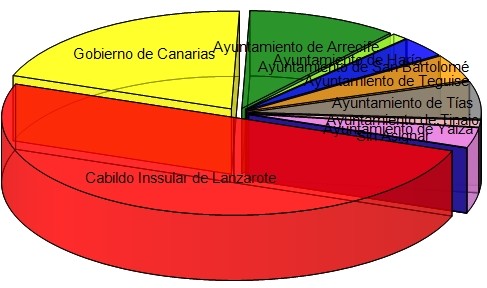 Ilustración - Fuentes de FinanciaciónESTATUTOS DEL CONSORCIO DE SEGURIDAD Y EMERGENCIASArtículo 27. Ingresos.El estado de ingresos del presupuesto del Consorcio se nutrirá con los siguientes recursos:Aportación de las Instituciones consorciadas, en los términos siguiente:Excmo. Cabildo Insular de Lanzarote, un cincuenta por ciento (50%).Administración Autonómica, un veinte por ciento (20%).Ayuntamiento de Arrecife, (10,48%).Ayuntamiento de Haría, (1,10%).Ayuntamiento de San Bartolomé, (3,39%).Ayuntamiento de Teguise, (4,39%).Ayuntamiento de Tías, (6,19%).Ayuntamiento de Tinajo, (1,13%).Ayuntamiento de Yaiza, (3,32%).La parte correspondiente de la cantidad consignada en los presupuestos de cada ente consorciado se ingresará por anticipado cada tres meses, en la Tesorería del consorcio dentro de los (10) primeros días de cada período.Las transferencias y otros ingresos de derecho público.Las tasas, contribuciones especiales y precios públicos fijados de acuerdo con la ley.Ingresos propios y los bienes adquiridos por el Consorcio que se integra en su patrimonio.El producto de operaciones de crédito.Cualquier otro recurso que haya podido serle atribuido de acuerdo con la legislación vigente.Los porcentajes de aportación de los entes consorciados descritos en el apartado 1) de esteartículo se aplicarán sobre la parte del estado de gastos del presupuesto que no puedan cubrirse con el resto de los ingresos especificados en los apartados anteriores.1.5- CONSIDERACIÓN FISCAL DE LA ENTIDADSegún se regula en el Artículo 4 de los Estatutos: el Consorcio de Seguridad y Emergencias constituye un organismo público local y se  establece con  carácter voluntario y  por  tiempo indefinido, dotado de personalidad jurídica plena e  independiente de  la de  sus  miembros,  con  tan amplia capacidad jurídica de derecho público y privado como requiera la realización de sus propios fines1.6- ESTRUCTURA ORGANIZATIVA BÁSICAESTRUCTURA ORGANIZATIVA A NIVEL POLITICO PP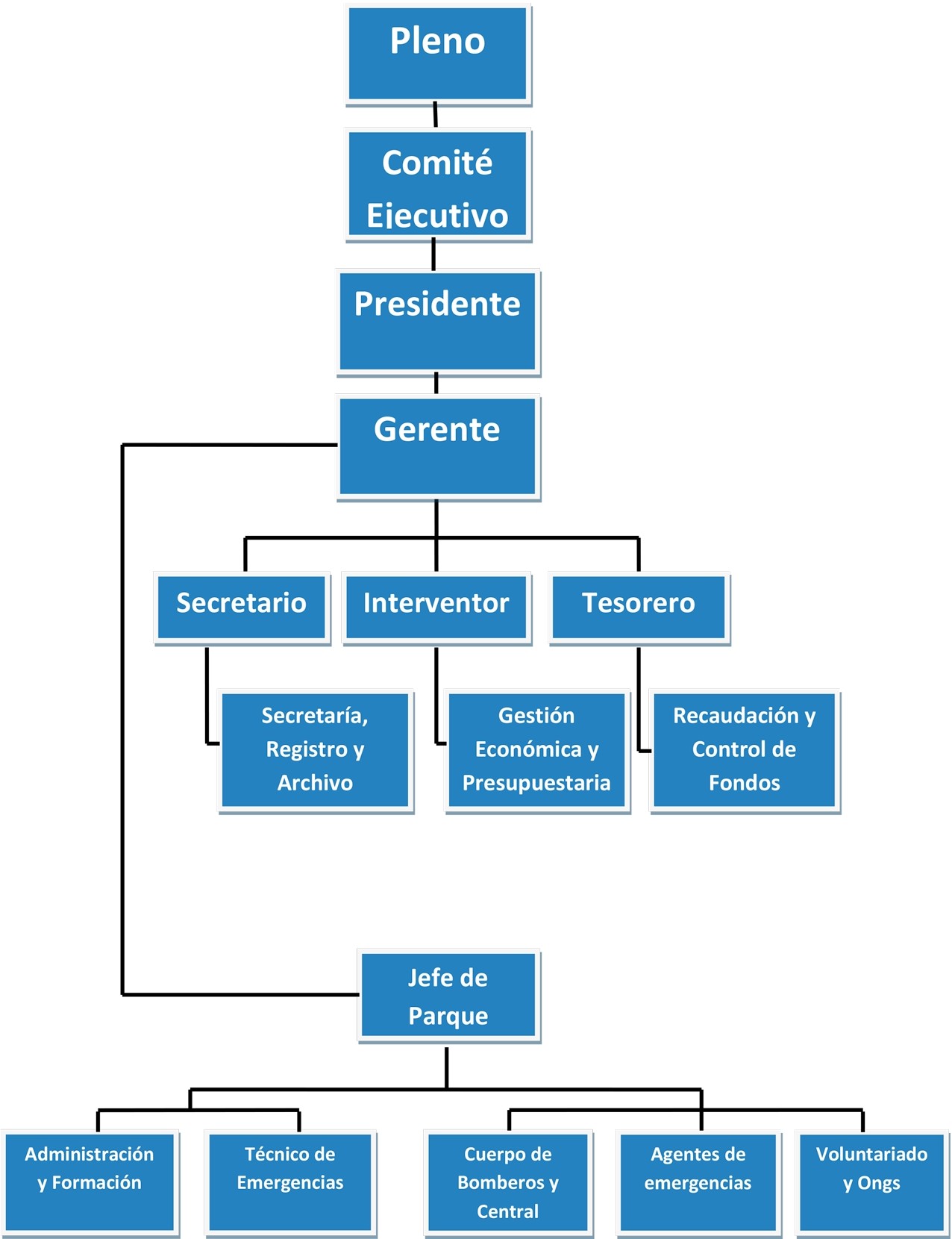 ESTRUCTURA ORGANIZATIVA A NIVEL ADMINISTRATIVO1.7- PLANTILLA MEDIA DE EMPLEADOSPLANTILLA DE PERSONAL DEL CONSORCIO DE SEGURIDAD, EMERGENCIA, SALVAMENTO, PREVENCIÓN Y EXTINCIÓN DE INCENDIOS DE LA ISLA DE LANZAROTE AÑO 2021.PERSONAL FUNCIONARIO:Escala de Administración Especial Subescala de Servicios EspecialesPERSONAL LABORAL:PERSONAL LABORAL ALTA DIRECCIÓN (R.D.1382/1985, DE 1 DE AGOSTO):1.8- IDENTIFICACIÓN DE LA ENTIDAD O ENTIDADES PROPIETARIASCada Administración tendrá en los órganos de gobierno colegiados un número de votos igual al de su porcentaje de aportación a los ingresos del Consorcio.1.9- IDENTIFICACIÓN DE LAS ENTIDADES DEL GRUPO, MULTIGRUPO Y ASOCIADAS DE LAS QUE FORMA PARTELA ENTIDAD CONTABLESin datosConsorcio de Emergencias, Salvamento, Prevención y Extinción de Incendios de Lanzarote - Cuenta General del Ejercicio 20222 - GESTIÓN INDIRECTA DE SERVICIOS PÚBLICOS, CONVENIOS Y OTRAS FORMAS DE COLABORACIÓNConsorcio de Emergencias, Salvamento, Prevención y Extinción de Incendios de Lanzarote - Cuenta General del Ejercicio 2022- GESTION INDIRECTA DE SERVICIOS PUBLICOS, CONVENIOS Y OTRAS FORMAS DE COLABORACIONCONVENIOS DE COLABORACIÓN:Convenio con la Autoridad Portuaria de Las Palmas en materia de prevención y extinción de incendios, salvamento, rescate y protección civil en el Puerto de Arrecife.Convenio con UNESPA para la liquidación y recaudación de la contribución especial para el establecimiento, la mejora y la ampliación del servicio de extinción de incendios.Convenio de colaboración con el Excmo. Cabildo Insular de Lanzarote en materia de Recursos Humanos.Convenio de colaboración entre con los Centros de Arte, Cultura y Turismo para facilitar los servicios de guardia del personal del cuerpo de bomberos.Convenio de colaboración con el Excmo. Cabildo Insular de Lanzarotepara la ejecución de trabajos de carpintería, mecánica, soldadura y otros.Convenio de colaboración con el Ayuntamiento de Arrecife en materia de Recursos Humanos.Consorcio de Emergencias, Salvamento, Prevención y Extinción de Incendios de Lanzarote - Cuenta General del Ejercicio 20223 - BASES DE PRESENTACIÓN DE LAS CUENTASConsorcio de Emergencias, Salvamento, Prevención y Extinción de Incendios de Lanzarote - Cuenta General del Ejercicio 2022- BASES DE PRESENTACION DE LAS CUENTASLa Cuenta Anual del ejercicio 2022 ha sido formulada a partir de los registros contables de la entidad a 31 de diciembre de 2022 y en ella se ha aplicado los principios contables y criterios de valoración recogidos en el Real Decreto 1514/2007, por el que se aprueba el Plan General de Contabilidad y el resto de disposiciones legales vigentes en materia contable, y muestran la imagen fiel del patrimonio, de la situación financiera y de los resultados de la Entidad.Consorcio de Emergencias, Salvamento, Prevención y Extinción de Incendios de Lanzarote - Cuenta General del Ejercicio 2022- NORMAS DE RECONOCIMIENTO Y VALORACIÓNConsorcio de Emergencias, Salvamento, Prevención y Extinción de Incendios de Lanzarote - Cuenta General del Ejercicio 20224 - NORMAS DE RECONOCIMIENTO Y VALORACIONLas normas de reconocimiento y valoración desarrollan los principios contables y otras disposiciones contenidas en la primera parte del Plan General de Contabilidad Pública (PGCP), relativa al marco conceptual de la Contabilidad Pública. Incluyen criterios y reglas aplicables a distintas transacciones o hechos económicos, así como a diversos elementos patrimoniales.Consorcio de Emergencias, Salvamento, Prevención y Extinción de Incendios de Lanzarote - Cuenta General del Ejercicio 20225 - INMOVILIZADO MATERIALConsorcio de Emergencias, Salvamento, Prevención y Extinción de Incendios de Lanzarote - Cuenta General del Ejercicio 20225 - INMOVILIZADO MATERIALMODELO DEL COSTEINMOVILIZADO MATERIALMODELO DEL COSTEEl criterio contable aplicado en relación al inmovilizado material para su valoración inicial ha sido el criterio del precio de adquisición. Este criterio comprende su precio de compra y los impuestos indirectos no recuperables que recaigan sobre la adquisición, así como cualquier coste directamente relacionado con la compra o puesta en condiciones de servicio del activo para el uso al que está destinado. Se deducirá del precio del elemento cualquier clase de descuento o rebaja que se haya obtenido.Consorcio de Emergencias, Salvamento, Prevención y Extinción de Incendios de Lanzarote - Cuenta General del Ejercicio 20225 - INMOVILIZADO MATERIAL2. MODELO DE LA REVALOR IZACIÓNPágina 28 de 240Consorcio de Emergencias, Salvamento, Prevención y Extinción de Incendios de Lanzarote - Cuenta General del Ejercicio 2022INMOVILIZADO MATERIALMODELO DE LA REVALORIZACIÓNNo constan datos para este apartado.Página 29 de 240Consorcio de Emergencias, Salvamento, Prevención y Extinción de Incendios de Lanzarote - Cuenta General del Ejercicio 20226 - PATRIMONIO PÚBLICO DEL SUELOConsorcio de Emergencias, Salvamento, Prevención y Extinción de Incendios de Lanzarote - Cuenta General del Ejercicio 20226 - PATRIMONIO PÚBLICO DEL SUELOMODELO DEL COSTEPATRIMONIO PÚBLICO DEL SUELOMODELO DEL COSTESin datos para 2022Consorcio de Emergencias, Salvamento, Prevención y Extinción de Incendios de Lanzarote - Cuenta General del Ejercicio 20226 - PATRIMONIO PÚBLICO DEL SUELO2. MODELO DE LA REVALOR IZACIÓNPágina 34 de 240Consorcio de Emergencias, Salvamento, Prevención y Extinción de Incendios de Lanzarote - Cuenta General del Ejercicio 2022PATRIMONIO PÚBLICO DEL SUELOMODELO DE LA REVALORIZACIÓNSin datos para 2022Página 35 de 240Consorcio de Emergencias, Salvamento, Prevención y Extinción de Incendios de Lanzarote - Cuenta General del Ejercicio 20227 - INVERSIONES INMOBILIARIASConsorcio de Emergencias, Salvamento, Prevención y Extinción de Incendios de Lanzarote - Cuenta General del Ejercicio 20227 - INVERSIONES INMOBILIARIASMODELO DEL COSTEINVERSIONES INMOBILIARIASMODELO DEL COSTESin datos para 2022Consorcio de Emergencias, Salvamento, Prevención y Extinción de Incendios de Lanzarote - Cuenta General del Ejercicio 2022- INVERSIONES INMOBILIARIAS2. MODELO DE LA REVALOR IZACIÓNPágina 40 de 240Consorcio de Emergencias, Salvamento, Prevención y Extinción de Incendios de Lanzarote - Cuenta General del Ejercicio 2022INVERSIONES INMOBILIARIASMODELO DE LA REVALORIZACIÓNSin datos para 2022Página 41 de 240Consorcio de Emergencias, Salvamento, Prevención y Extinción de Incendios de Lanzarote - Cuenta General del Ejercicio 2022- INMOVILIZADO INTANGIBLEConsorcio de Emergencias, Salvamento, Prevención y Extinción de Incendios de Lanzarote - Cuenta General del Ejercicio 20228 - INMOVILIZADO INTANGIBLEMODELO DEL COSTEINMOVILIZADO INTANGIBLEMODELO DEL COSTESin datos para el ejercicio 2022. Existe un saldo inicial, en fase de regularización, según asesoramiento de los AuditoresConsorcio de Emergencias, Salvamento, Prevención y Extinción de Incendios de Lanzarote - Cuenta General del Ejercicio 20228 - INMOVILIZADO INTANGIBLE2. MODELO DE LA REVALOR IZACIÓNPágina 46 de 240Consorcio de Emergencias, Salvamento, Prevención y Extinción de Incendios de Lanzarote - Cuenta General del Ejercicio 2022INMOVILIZADO INTANGIBLEMODELO DE LA REVALORIZACIÓNSin datos para 2022Página 47 de 240Consorcio de Emergencias, Salvamento, Prevención y Extinción de Incendios de Lanzarote - Cuenta General del Ejercicio 2022- ARRENDAMIENTOS FINANCIEROS Y OTRAS OPERACIONES DE NATURALEZA SIMILARPágina 48 de 240Consorcio de Emergencias, Salvamento, Prevención y Extinción de Incendios de Lanzarote - Cuenta General del Ejercicio 2022ARRENDAMIENTOS FINANCIEROS Y OTRAS OPERACIONES DE NATURALEZA SIMILARSiin datos para 2022Página 49 de 240Consorcio de Emergencias, Salvamento, Prevención y Extinción de Incendios de Lanzarote - Cuenta General del Ejercicio 2022- ACTIVOS FINANCIEROSConsorcio de Emergencias, Salvamento, Prevención y Extinción de Incendios de Lanzarote - Cuenta General del Ejercicio 202210 - ACTIVOS FINANCIEROSINFORMACIÓN RELACIONADA CON EL BALANCEESTADO RESUMEN DE LA CONCILIACIÓNConsorcio de Emergencias, Salvamento, Prevención y Extinción de Incendios de Lanzarote - Cuenta General del Ejercicio 2022ACTIVOS FINANCIEROS10.1. INFORMACIÓN RELACIONADA CON EL BALANCEESTADO RESUMEN DE LA CONCILIACIÓNNo aplicaPágina 52 de 240Consorcio de Emergencias, Salvamento, Prevención y Extinción de Incendios de Lanzarote - Cuenta General del Ejercicio 202210 - ACTIVOS FINANCIEROSINFORMACIÓN RELACIONADA CON EL BALANCERECLASIFICACIÓNPágina 53 de 240Consorcio de Emergencias, Salvamento, Prevención y Extinción de Incendios de Lanzarote - Cuenta General del Ejercicio 2022ACTIVOS FINANCIEROSINFORMACIÓN RELACIONADA CON EL BALANCERECLASIFICACIÓNNo aplicaPágina 54 de 240Consorcio de Emergencias, Salvamento, Prevención y Extinción de Incendios de Lanzarote - Cuenta General del Ejercicio 202210 - ACTIVOS FINANCIEROSINFORMACIÓN RELACIONADA CON EL BALANCEACTIVOS FINANCIEROS ENTREGADOS EN GARANTÍAPágina 55 de 240Consorcio de Emergencias, Salvamento, Prevención y Extinción de Incendios de Lanzarote - Cuenta General del Ejercicio 2022ACTIVOS FINANCIEROSINFORMACIÓN RELACIONADA CON EL BALANCEACTIVOS FINANCIEROS ENTREGADOS EN GARANTÍA{\rtf1\deff0{\fonttbl{\f0 Calibri;}}{\colortbl ;\red0\green0\blue255 ;}{\*\defchp \fs22}{\stylesheet {\ql\fs22 Normal;}{\*\cs1\fs22 Default Paragraph Font;}{\*\cs2\sbasedon1\fs22 Line Number;}{\*\cs3\ul\fs22\cf1 Hyperlink;}{\*\ts4\tsrowd\fs22\ql\tscellpaddfl3\tscellpaddl108\tscellpaddfb3\tscellpaddfr3\tscellpaddr108\tscellpaddft3\tsvertalt\cltxlrtb Normal Table;}{\*\ts5\tsrowd\sbasedon4\fs22\ql\trbrdrt\brdrs\brdrw10\trbrdrl\brdrs\brdrw10\trbrdrb\brdrs\brdrw10\trbrdrr\brdrs\brdrw10\trbrdrh\brdrs\brdrw10\trbrdrv\brdrs\brdrw10\tscellpaddfl3\tscellpaddl108\tscellpaddfr3\tscellpaddr108\tsvertalt\cltxlrtb Table Simple 1;}}{\*\listoverridetable}\nouicompat\splytwnine\htmautsp\sectd\pard\plain\ql{\lang3082\langfe3082\fs22\cf0 No aplica}\fs22\par}Página 56 de 240Consorcio de Emergencias, Salvamento, Prevención y Extinción de Incendios de Lanzarote - Cuenta General del Ejercicio 202210 - ACTIVOS FINANCIEROSINFORMACIÓN RELACIONADA CON EL BALANCECORRECCIONES POR DETERIORO DE VALORPágina 57 de 240Consorcio de Emergencias, Salvamento, Prevención y Extinción de Incendios de Lanzarote - Cuenta General del Ejercicio 2022ACTIVOS FINANCIEROSINFORMACIÓN RELACIONADA CON EL BALANCED) CORRECCIONES POR DETERIORO DEL VALORNo aplicaPágina 58 de 240Consorcio de Emergencias, Salvamento, Prevención y Extinción de Incendios de Lanzarote - Cuenta General del Ejercicio 202210 - ACTIVOS FINANCIEROS2. INFORMACIÓN RELACIONADA CON LA CUENTA DEL RESULTADO ECONÓMICO- PATRIMONIALPágina 59 de 240Consorcio de Emergencias, Salvamento, Prevención y Extinción de Incendios de Lanzarote - Cuenta General del Ejercicio 2022ACTIVOS FINANCIEROSINFORMACIÓN RELACIONADA CON LA CUENTA DEL RESULTADO ECONÓMICO - PATRIMONIALNo aplicaPágina 60 de 240Consorcio de Emergencias, Salvamento, Prevención y Extinción de Incendios de Lanzarote - Cuenta General del Ejercicio 202210 - ACTIVOS FINANCIEROSINFORMACIÓN SOBRE LOS RIESGOS DE TIPO DE CAMBIO Y DE TIPO DE INTERÉSRIESGO DE TIPO DE CAMBIOPágina 61 de 240Consorcio de Emergencias, Salvamento, Prevención y Extinción de Incendios de Lanzarote - Cuenta General del Ejercicio 202210. ACTIVOS FINANCIEROSINFORMACIÓN SOBRE LOS RIESGOS DE TIPO DE CAMBIO Y TIPO DE INTERÉSRIESGO DE TIPO DE CAMBIO{\rtf1\deff0{\fonttbl{\f0 Calibri;}}{\colortbl ;\red0\green0\blue255 ;}{\*\defchp \fs22}{\stylesheet {\ql\fs22 Normal;}{\*\cs1\fs22 Default Paragraph Font;}{\*\cs2\sbasedon1\fs22 Line Number;}{\*\cs3\ul\fs22\cf1 Hyperlink;}{\*\ts4\tsrowd\fs22\ql\tscellpaddfl3\tscellpaddl108\tscellpaddfb3\tscellpaddfr3\tscellpaddr108\tscellpaddft3\tsvertalt\cltxlrtb Normal Table;}{\*\ts5\tsrowd\sbasedon4\fs22\ql\trbrdrt\brdrs\brdrw10\trbrdrl\brdrs\brdrw10\trbrdrb\brdrs\brdrw10\trbrdrr\brdrs\brdrw10\trbrdrh\brdrs\brdrw10\trbrdrv\brdrs\brdrw10\tscellpaddfl3\tscellpaddl108\tscellpaddfr3\tscellpaddr108\tsvertalt\cltxlrtb Table Simple 1;}}{\*\listoverridetable}\nouicompat\splytwnine\htmautsp\sectd\pard\plain\ql{\lang3082\langfe3082\fs22\cf0 No aplica en esta En}{\lang3082\langfe3082\fs22\cf0 tidad}\fs22\par}Página 62 de 240Consorcio de Emergencias, Salvamento, Prevención y Extinción de Incendios de Lanzarote - Cuenta General del Ejercicio 202210 - ACTIVOS FINANCIEROS3. INFORMACIÓN SOBRE LOS RIESGOS DE TIPO DE CAMBIO Y DE TIPO DE INTERÉSRIESGO DE TIPO DE INTERÉSPágina 63 de 240Consorcio de Emergencias, Salvamento, Prevención y Extinción de Incendios de Lanzarote - Cuenta General del Ejercicio 202210. ACTIVOS FINANCIEROSINFORMACIÓN SOBRE LOS RIESGOS DE TIPO DE CAMBIO Y TIPO DE INTERÉSB) RIESGO DE TIPO DE INTERÉSNo aplica en esta EntidadPágina 64 de 240Consorcio de Emergencias, Salvamento, Prevención y Extinción de Incendios de Lanzarote - Cuenta General del Ejercicio 2022- ACTIVOS FINANCIEROS4. OTRA INFORMACIÓNPágina 65 de 240Consorcio de Emergencias, Salvamento, Prevención y Extinción de Incendios de Lanzarote - Cuenta General del Ejercicio 202210. ACTIVOS FINANCIEROSOTRA INFORMACIÓNNo aplicaPágina 66 de 240Consorcio de Emergencias, Salvamento, Prevención y Extinción de Incendios de Lanzarote - Cuenta General del Ejercicio 2022- PASIVOS FINANCIEROSConsorcio de Emergencias, Salvamento, Prevención y Extinción de Incendios de Lanzarote - Cuenta General del Ejercicio 202211 - PASIVOS FINANCIEROSSITUACIÓN Y MOVIMIENTOS DE LAS DEUDASDEUDAS AL COSTE AMORTIZADOConsorcio de Emergencias, Salvamento, Prevención y Extinción de Incendios de Lanzarote - Cuenta General del Ejercicio 2022PASIVOS FINANCIEROSSITUACIÓN Y MOVIMIENTOS DE LAS DEUDASDEUDAS AL COSTE AMORTIZADONo aplicaPágina 69 de 240Consorcio de Emergencias, Salvamento, Prevención y Extinción de Incendios de Lanzarote - Cuenta General del Ejercicio 202211 - PASIVOS FINANCIEROSSITUACIÓN Y MOVIMIENTOS DE LAS DEUDASDEUDAS A VALOR RAZONABLEPágina 70 de 240Consorcio de Emergencias, Salvamento, Prevención y Extinción de Incendios de Lanzarote - Cuenta General del Ejercicio 2022PASIVOS FINANCIEROSSITUACIÓN Y MOVIMIENTOS DE LAS DEUDASDEUDAS A VALOR RAZONABLENo aplicaPágina 71 de 240Consorcio de Emergencias, Salvamento, Prevención y Extinción de Incendios de Lanzarote - Cuenta General del Ejercicio 202211 - PASIVOS FINANCIEROSSITUACIÓN Y MOVIMIENTOS DE LAS DEUDASRESUMEN POR CATEGORÍASPágina 72 de 240Consorcio de Emergencias, Salvamento, Prevención y Extinción de Incendios de Lanzarote - Cuenta General del Ejercicio 2022PASIVOS FINANCIEROSSITUACIÓN Y MOVIMIENTOS DE LAS DEUDASC) RESUMEN POR CATEGORÍAS{\rtf1\deff0{\fonttbl{\f0 Calibri;}}{\colortbl ;\red0\green0\blue255 ;}{\*\defchp \fs22}{\stylesheet {\ql\fs22 Normal;}{\*\cs1\fs22 Default Paragraph Font;}{\*\cs2\sbasedon1\fs22 Line Number;}{\*\cs3\ul\fs22\cf1 Hyperlink;}{\*\ts4\tsrowd\fs22\ql\tscellpaddfl3\tscellpaddl108\tscellpaddfb3\tscellpaddfr3\tscellpaddr108\tscellpaddft3\tsvertalt\cltxlrtb Normal Table;}{\*\ts5\tsrowd\sbasedon4\fs22\ql\trbrdrt\brdrs\brdrw10\trbrdrl\brdrs\brdrw10\trbrdrb\brdrs\brdrw10\trbrdrr\brdrs\brdrw10\trbrdrh\brdrs\brdrw10\trbrdrv\brdrs\brdrw10\tscellpaddfl3\tscellpaddl108\tscellpaddfr3\tscellpaddr108\tsvertalt\cltxlrtb Table Simple 1;}}{\*\listoverridetable}\nouicompat\splytwnine\htmautsp\sectd\pard\plain\ql{\lang3082\langfe3082\fs22\cf0 No aplica}\fs22\par}Página 73 de 240Consorcio de Emergencias, Salvamento, Prevención y Extinción de Incendios de Lanzarote - Cuenta General del Ejercicio 202211 - PASIVOS FINANCIEROS2. LÍNEAS DE CRÉDITOPágina 74 de 240Consorcio de Emergencias, Salvamento, Prevención y Extinción de Incendios de Lanzarote - Cuenta General del Ejercicio 2022PASIVOS FINANCIEROSLÍNEAS DE CRÉDITONo aplica en esta EntidadPágina 75 de 240Consorcio de Emergencias, Salvamento, Prevención y Extinción de Incendios de Lanzarote - Cuenta General del Ejercicio 202211 - PASIVOS FINANCIEROSINFORMACIÓN SOBRE LOS RIESGOSRIESGO DE TIPO DE CAMBIOPágina 76 de 240Consorcio de Emergencias, Salvamento, Prevención y Extinción de Incendios de Lanzarote - Cuenta General del Ejercicio 202211. PASIVOS FINANCIEROSINFORMACIÓN SOBRE LOS RIESGOS DE TIPO DE CAMBIO Y DE TIPO DE INTERÉSRIESGO DE TIPO DE CAMBIONo aplica en esta EntidadPágina 77 de 240Consorcio de Emergencias, Salvamento, Prevención y Extinción de Incendios de Lanzarote - Cuenta General del Ejercicio 202211 - PASIVOS FINANCIEROS3. INFORMACIÓN SOBRE LOS RIESGOSRIESGO DE TIPO DE INTERÉSPágina 78 de 240Consorcio de Emergencias, Salvamento, Prevención y Extinción de Incendios de Lanzarote - Cuenta General del Ejercicio 2022PASIVOS FINANCIEROSINFORMACIÓN SOBRE LOS RIESGOS DE TIPO DE CAMBIO Y DE TIPO DE INTERÉSB) RIESGO DE TIPO DE INTERÉSNo aplica en esta EntidadPágina 79 de 240Consorcio de Emergencias, Salvamento, Prevención y Extinción de Incendios de Lanzarote - Cuenta General del Ejercicio 202211 - PASIVOS FINANCIEROSAVALES Y OTRAS GARANTÍAS CONCEDIDASAVALES CONCEDIDOSPágina 80 de 240Consorcio de Emergencias, Salvamento, Prevención y Extinción de Incendios de Lanzarote - Cuenta General del Ejercicio 202211. PASIVOS FINANCIEROSAVALES Y OTRAS GARANTÍAS CONCEDIDASAVALES CONCEDIDOSNo aplica en esta EntidadPágina 81 de 240Consorcio de Emergencias, Salvamento, Prevención y Extinción de Incendios de Lanzarote - Cuenta General del Ejercicio 202211 - PASIVOS FINANCIEROS4. AVALES Y OTRAS GARANTÍAS CONCEDIDASAVALES EJECUTADOSPágina 82 de 240Consorcio de Emergencias, Salvamento, Prevención y Extinción de Incendios de Lanzarote - Cuenta General del Ejercicio 202211. PASIVOS FINANCIEROS11.4. AVALES Y OTRAS GARANTÍAS CONCEDIDASAVALES EJECUTADOSNo aplica en esta EntidadPágina 83 de 240Consorcio de Emergencias, Salvamento, Prevención y Extinción de Incendios de Lanzarote - Cuenta General del Ejercicio 202211 - PASIVOS FINANCIEROS4. AVALES Y OTRAS GARANTÍAS CONCEDIDASAVALES REINTEGRADOSPágina 84 de 240Consorcio de Emergencias, Salvamento, Prevención y Extinción de Incendios de Lanzarote - Cuenta General del Ejercicio 202211. PASIVOS FINANCIEROSAVALES Y OTRAS GARANTÍAS CONCEDIDASC) AVALES REINTEGRADOS{\rtf1\deff0{\fonttbl{\f0 Calibri;}}{\colortbl ;\red0\green0\blue255 ;}{\*\defchp \fs22}{\stylesheet {\ql\fs22 Normal;}{\*\cs1\fs22 Default Paragraph Font;}{\*\cs2\sbasedon1\fs22 Line Number;}{\*\cs3\ul\fs22\cf1 Hyperlink;}{\*\ts4\tsrowd\fs22\ql\tscellpaddfl3\tscellpaddl108\tscellpaddfb3\tscellpaddfr3\tscellpaddr108\tscellpaddft3\tsvertalt\cltxlrtb Normal Table;}{\*\ts5\tsrowd\sbasedon4\fs22\ql\trbrdrt\brdrs\brdrw10\trbrdrl\brdrs\brdrw10\trbrdrb\brdrs\brdrw10\trbrdrr\brdrs\brdrw10\trbrdrh\brdrs\brdrw10\trbrdrv\brdrs\brdrw10\tscellpaddfl3\tscellpaddl108\tscellpaddfr3\tscellpaddr108\tsvertalt\cltxlrtb Table Simple 1;}}{\*\listoverridetable}\nouicompat\splytwnine\htmautsp\sectd\pard\plain\ql{\lang3082\langfe3082\fs22\cf0 No aplica en esta Entidad}\fs22\par\pard\plain\ql\fs22\par}Página 85 de 240Consorcio de Emergencias, Salvamento, Prevención y Extinción de Incendios de Lanzarote - Cuenta General del Ejercicio 202211 - PASIVOS FINANCIEROS5. OTRA INFORMACIÓNPágina 86 de 240Consorcio de Emergencias, Salvamento, Prevención y Extinción de Incendios de Lanzarote - Cuenta General del Ejercicio 202211. PASIVOS FINANCIEROSOTRA INFORMACIÓNNo aplicaPágina 87 de 240Consorcio de Emergencias, Salvamento, Prevención y Extinción de Incendios de Lanzarote - Cuenta General del Ejercicio 2022- COBERTURAS CONTABLESConsorcio de Emergencias, Salvamento, Prevención y Extinción de Incendios de Lanzarote - Cuenta General del Ejercicio 202212 - COBERTURAS CONTABLESNo aplica en esta EntidadConsorcio de Emergencias, Salvamento, Prevención y Extinción de Incendios de Lanzarote - Cuenta General del Ejercicio 202213 - ACTIVOS CONSTRUIDOS O ADQUIRIDOS PARA OTRAS ENTIDADES Y OTRAS EXISTENCIASConsorcio de Emergencias, Salvamento, Prevención y Extinción de Incendios de Lanzarote - Cuenta General del Ejercicio 202213. ACTIVOS CONSTRUIDOS O ADQUIRIDOS PARA OTRAS ENTIDADES Y OTRAS EXISTENCIASNo aplica en esta EntidadPágina 91 de 240Consorcio de Emergencias, Salvamento, Prevención y Extinción de Incendios de Lanzarote - Cuenta General del Ejercicio 202214 - MONEDA EXTRANJERAConsorcio de Emergencias, Salvamento, Prevención y Extinción de Incendios de Lanzarote - Cuenta General del Ejercicio 202214 - MONEDA EXTRANJERATRANSACCIONES LIQUIDADAS A LO LARGO DEL EJERCICIOConsorcio de Emergencias, Salvamento, Prevención y Extinción de Incendios de Lanzarote - Cuenta General del Ejercicio 2022MONEDA EXTRANJERATRANSACCIONES LIQUIDADAS A LO LARGO DEL EJERCICIONo aplica en esta EntidadPágina 94 de 240Consorcio de Emergencias, Salvamento, Prevención y Extinción de Incendios de Lanzarote - Cuenta General del Ejercicio 202214 - MONEDA EXTRANJERA2. TRANSACCIONES VIVAS O PENDIENTES DE VENCIMIENTO A FIN DEL EJERCICIOPágina 95 de 240Consorcio de Emergencias, Salvamento, Prevención y Extinción de Incendios de Lanzarote - Cuenta General del Ejercicio 2022MONEDA EXTRANJERATRANSACCIONES VIVAS O PENDIENTES DE VENCIMIENTO A FIN DE EJERCICIONo aplica en esta EntidadPágina 96 de 240Consorcio de Emergencias, Salvamento, Prevención y Extinción de Incendios de Lanzarote - Cuenta General del Ejercicio 202215 - TRANSFERENCIAS, SUBVENCIONES Y OTROS INGRESOS Y GASTOSConsorcio de Emergencias, Salvamento, Prevención y Extinción de Incendios de Lanzarote - Cuenta General del Ejercicio 202215 - TRANSFERENCIAS, SUBVENCIONES Y OTROS INGRESOS Y GASTOSTRANSFERENCIAS Y SUBVENCIONES RECIBIDASTRANSFERENCIAS, SUBVENCIONES Y OTROS INGRESOS Y GASTOSTRANSFERENCIAS Y SUBVENCIONES RECIBIDASTRANSFERENCIAS, SUBVENCIONES Y OTROS INGRESOS Y GASTOSTRANSFERENCIAS Y SUBVENCIONES RECIBIDASEn el ejercicio 2022 se recibió una subvención por parte del Cabildo Insular de Lanzarote por importe de 390.460,00€, para la ejecución de los siguientes proyectos:Proyecto infraestructuras Romería Los DoloresProyecto Organización Campeonato del Mundo de ExcarcelaciónProyecto de subvención a las Protecciones CivilesProyecto de subvención vigilancia de costasTambién se recibió una subveción del Cabildo insular de Lanzarote por importe de 1.090,000,00€ para los proyectos:Proyecto Instalaciones Puesto de Intervención de bomberos de Playa BlancaProyecto de instalaciones para adecuación de Puesto de Intervención de bomberos, Protección Civil y SUC TíasProyecto de Legalización de edificio del ConsorcioInversión en material Parque de bomberosProyecto helipuertosConsorcio de Emergencias, Salvamento, Prevención y Extinción de Incendios de Lanzarote - Cuenta General del Ejercicio 202215 - TRANSFERENCIAS, SUBVENCIONES Y OTROS INGRESOS Y GASTOS2. TRANSFERENCIAS Y SUBVENCIONES CONCEDIDASPágina 101 de 240Consorcio de Emergencias, Salvamento, Prevención y Extinción de Incendios de Lanzarote - Cuenta General del Ejercicio 2022TRANSFERENCIAS, SUBVENCIONES Y OTROS INGRESOS Y GASTOSTRANSFERENCIAS Y SUBVENCIONES CONCEDIDASSe ha concedido subvenciones a las Protecciones civiles insulares para la Inversión en material, por un importe total de 100.000,00€. También se ha concedido subvenciones para el Proyecto de subvención vigilancia de costas por un importe total de 107.460,00€Página 102 de 240Consorcio de Emergencias, Salvamento, Prevención y Extinción de Incendios de Lanzarote - Cuenta General del Ejercicio 202216 - PROVISIONES Y CONTINGENCIASPágina 103 de 240Consorcio de Emergencias, Salvamento, Prevención y Extinción de Incendios de Lanzarote - Cuenta General del Ejercicio 2022PROVISIONES Y CONTINGENCIASPágina 104 de 240Consorcio de Emergencias, Salvamento, Prevención y Extinción de Incendios de Lanzarote - Cuenta General del Ejercicio 202217 - INFORMACIÓN SOBRE MEDIO AMBIENTEConsorcio de Emergencias, Salvamento, Prevención y Extinción de Incendios de Lanzarote - Cuenta General del Ejercicio 202217 - INFORMACIÓN SOBRE MEDIO AMBIENTEOBLIGACIONES RECONOCIDAS EN EL EJERCICIO CON CARGO A LA POLÍTICA DE GASTO 17 “MEDIO AMBIENTE”Consorcio de Emergencias, Salvamento, Prevención y Extinción de Incendios de Lanzarote - Cuenta General del Ejercicio 2022INFORMACIÓN SOBRE EL MEDIO AMBIENTEOBLIGACIONES RECONOCIDAS EN EL EJERCICIO CON CARGO A LA POLÍTICA DE GASTO 17 "MEDIO AMBIENTE"No aplicaPágina 107 de 240Consorcio de Emergencias, Salvamento, Prevención y Extinción de Incendios de Lanzarote - Cuenta General del Ejercicio 202217 - INFORMACIÓN SOBRE MEDIO AMBIENTE2. BENEFICIOS FISCALES POR RAZONES MEDIOAMBIENTALES EN TRIBUTOS PROPIOSPágina 108 de 240Consorcio de Emergencias, Salvamento, Prevención y Extinción de Incendios de Lanzarote - Cuenta General del Ejercicio 2022INFORMACIÓN SOBRE EL MEDIO AMBIENTEBENEFICIOS FISCALES POR RAZONES MEDIOAMBIENTALES EN TRIBUTOS PROPIOSNo aplicaPágina 109 de 240Consorcio de Emergencias, Salvamento, Prevención y Extinción de Incendios de Lanzarote - Cuenta General del Ejercicio 202218 - ACTIVOS EN ESTADO DE VENTAPágina 110 de 240Consorcio de Emergencias, Salvamento, Prevención y Extinción de Incendios de Lanzarote - Cuenta General del Ejercicio 2022ACTIVOS EN ESTADO VENTANo aplicaPágina 111 de 240Consorcio de Emergencias, Salvamento, Prevención y Extinción de Incendios de Lanzarote - Cuenta General del Ejercicio 202219 - PRESENTACIÓN POR ACTIVIDADES DE LA CUENTA DEL RESULTADO ECONÓMICO PATRIMONIALConsorcio de Emergencias, Salvamento, Prevención y Extinción de Incendios de Lanzarote - Cuenta General del Ejercicio 2022PRESENTACION POR ACTIVIDADES DE LA CUENTA DEL RESULTADOECONOMICO PATRIMONIAL- OBSERVACIONES:No aplicaConsorcio de Emergencias, Salvamento, Prevención y Extinción de Incendios de Lanzarote - Cuenta General del Ejercicio 202220 - OPERACIONES POR ADMINISTRACIÓN DE RECURSOS POR CUENTA DE OTROS ENTES PÚBLICOSConsorcio de Emergencias, Salvamento, Prevención y Extinción de Incendios de Lanzarote - Cuenta General del Ejercicio 202220 - OPERACIONES POR ADMINISTRACIÓN DE RECURSOS POR CUENTA DE OTROS ENTES PÚBLICOSOBLIGACIONES DERIVADAS DE LA GESTIÓNConsorcio de Emergencias, Salvamento, Prevención y Extinción de Incendios de Lanzarote - Cuenta General del Ejercicio 2022OPERACIONES POR ADMINISTRACIÓN DE RECURSOS POR CUENTA DE OTROS ENTES PÚBLICOSOBLIGACIONES DERIVADAS DE LA GESTIÓNNo aplicaPágina 116 de 240Consorcio de Emergencias, Salvamento, Prevención y Extinción de Incendios de Lanzarote - Cuenta General del Ejercicio 202220 - OPERACIONES POR ADMINISTRACIÓN DE RECURSOS POR CUENTA DE OTROS ENTES PÚBLICOS2. ENTES PÚBLICOS, CUENTAS CORRIENTES EN EFECTIVOPágina 117 de 240Consorcio de Emergencias, Salvamento, Prevención y Extinción de Incendios de Lanzarote - Cuenta General del Ejercicio 2022OPERACIONES POR ADMINISTRACIÓN DE RECURSOS POR CUENTA DE OTROS ENTES PÚBLICOSENTES PÚBLICOS, CUENTAS CORRIENTES EN EFECTIVONo constan datos para este apartado.Página 118 de 240Consorcio de Emergencias, Salvamento, Prevención y Extinción de Incendios de Lanzarote - Cuenta General del Ejercicio 202220 - OPERACIONES POR ADMINISTRACIÓN DE RECURSOS POR CUENTA DE OTROS ENTES PÚBLICOSDESARROLLO DE LA GESTIÓNRESUMENPágina 119 de 240Consorcio de Emergencias, Salvamento, Prevención y Extinción de Incendios de Lanzarote - Cuenta General del Ejercicio 202220. OPERACIONES POR ADMINISTRACIÓN DE RECURSOS POR CUENTA DE OTROS ENTES PÚBLICOSDESARROLLO DE LA GESTIÓNRESUMENNo constan datos para este apartado.Página 120 de 240Consorcio de Emergencias, Salvamento, Prevención y Extinción de Incendios de Lanzarote - Cuenta General del Ejercicio 202220 - OPERACIONES POR ADMINISTRACIÓN DE RECURSOS POR CUENTA DE OTROS ENTES PÚBLICOS3. DESARROLLO DE LA GESTIÓNDERECHOS ANULADOSPágina 121 de 240Consorcio de Emergencias, Salvamento, Prevención y Extinción de Incendios de Lanzarote - Cuenta General del Ejercicio 202220. OPERACIONES POR ADMINISTRACIÓN DE RECURSOS POR CUENTA DE OTROS ENTES PÚBLICOS20.3 DESARROLLO DE LA GESTIÓNDERECHOS ANULADOSNo constan datos para este apartado.Página 122 de 240Consorcio de Emergencias, Salvamento, Prevención y Extinción de Incendios de Lanzarote - Cuenta General del Ejercicio 202220 - OPERACIONES POR ADMINISTRACIÓN DE RECURSOS POR CUENTA DE OTROS ENTES PÚBLICOS3. DESARROLLO DE LA GESTIÓNDERECHOS CANCELADOSPágina 123 de 240Consorcio de Emergencias, Salvamento, Prevención y Extinción de Incendios de Lanzarote - Cuenta General del Ejercicio 202220. OPERACIONES POR ADMINISTRACIÓN DE RECURSOS POR CUENTA DE OTROS ENTES PÚBLICOS20.3 DESARROLLO DE LA GESTIÓNDERECHOS CANCELADOSNo constan datos para este apartado.Página 124 de 240Consorcio de Emergencias, Salvamento, Prevención y Extinción de Incendios de Lanzarote - Cuenta General del Ejercicio 202220 - OPERACIONES POR ADMINISTRACIÓN DE RECURSOS POR CUENTA DE OTROS ENTES PÚBLICOS3. DESARROLLO DE LA GESTIÓNDEVOLUCIONES DE INGRESOSPágina 125 de 240Consorcio de Emergencias, Salvamento, Prevención y Extinción de Incendios de Lanzarote - Cuenta General del Ejercicio 2022OPERACIONES POR ADMINISTRACIÓN DE RECURSOS POR CUENTA DE OTROS ENTES PÚBLICOS20.3 DESARROLLO DE LA GESTIÓNDEVOLUCIÓN DE INGRESOSNo constan datos para este apartado.Página 126 de 240Consorcio de Emergencias, Salvamento, Prevención y Extinción de Incendios de Lanzarote - Cuenta General del Ejercicio 202221 - OPERACIONES NO PRESUPUESTARIAS DE TESORERÍAConsorcio de Emergencias, Salvamento, Prevención y Extinción de Incendios de Lanzarote - Cuenta General del Ejercicio 202221 - OPERACIONES NO PRESUPUESTARIAS DE TESORERÍAESTADO DE DEUDORES NO PRESUPUESTARIOSConsorcio de Emergencias, Salvamento, Prevención y Extinción de Incendios de Lanzarote - Cuenta General del Ejercicio 2022OPERACIONES NO PRESUPUESTARIAS DE TESORERÍAESTADO DE DEUDORES NO PRESUPUESTARIOSNo constan datos para este apartado.Página 129 de 240Consorcio de Emergencias, Salvamento, Prevención y Extinción de Incendios de Lanzarote - Cuenta General del Ejercicio 202221 - OPERACIONES NO PRESUPUESTARIAS DE TESORERÍA2. ESTADO DE ACREEDORES NO PRESUPUESTARIOSPágina 130 de 240Consorcio de Emergencias, Salvamento, Prevención y Extinción de Incendios de Lanzarote - Cuenta General del Ejercicio 2022OPERACIONES NO PRESUPUESTARIAS DE TESORERÍAESTADO DE ACREEDORES NO PRESUPUESTARIOSPágina 131 de 240Consorcio de Emergencias, Salvamento, Prevención y Extinción de Incendios de Lanzarote - Cuenta General del Ejercicio 202221 - OPERACIONES NO PRESUPUESTARIAS DE TESORERÍAESTADO DE PARTIDAS PENDIENTES DE APLICACIÓNCOBROS PENDIENTES DE APLICACIÓNPágina 132 de 240Consorcio de Emergencias, Salvamento, Prevención y Extinción de Incendios de Lanzarote - Cuenta General del Ejercicio 202221. OPERACIONES NO PRESUPUESTARIAS DE TESORERÍAESTADO DE PARTIDAS PENDIENTES DE APLICACIÓNCOBROS PENDIENTES DE APLICACIÓNSin datosPágina 133 de 240Consorcio de Emergencias, Salvamento, Prevención y Extinción de Incendios de Lanzarote - Cuenta General del Ejercicio 202221 - OPERACIONES NO PRESUPUESTARIAS DE TESORERÍA3. ESTADO DE PARTIDAS PENDIENTES DE APLICACIÓNPAGOS PENDIENTES DE APLICACIÓNPágina 134 de 240Consorcio de Emergencias, Salvamento, Prevención y Extinción de Incendios de Lanzarote - Cuenta General del Ejercicio 2022OPERACIONES NO PRESUPUESTARIAS DE TESORERÍA21.3 ESTADO DE PARTIDAS PENDIENTES DE APLICACIÓNPAGOS PENDIENTES DE APLICACIÓNA 31 de diciembre no existen pagos pendientes de aplicaciónPágina 135 de 240Consorcio de Emergencias, Salvamento, Prevención y Extinción de Incendios de Lanzarote - Cuenta General del Ejercicio 202222 - CONTRATACIÓN ADMINISTRATIVA. PROCEDIMIENTOS DE ADJUDICACIÓNPágina 136 de 240Consorcio de Emergencias, Salvamento, Prevención y Extinción de Incendios de Lanzarote - Cuenta General del Ejercicio 2022Contratación Administrativa. Procedimientos de AdjudicaciónSe han realizado varios procedimientos de adjudicación de contratos, cuyos desglose queda recogido en el cuadro adjuntoPágina 137 de 240Consorcio de Emergencias, Salvamento, Prevención y Extinción de Incendios de Lanzarote - Cuenta General del Ejercicio 202223 - VALORES RECIBIDOS EN DEPÓSITOPágina 138 de 240Consorcio de Emergencias, Salvamento, Prevención y Extinción de Incendios de Lanzarote - Cuenta General del Ejercicio 2022Estado de Valores Recibidos en DepósitoSe han recibido avales y valores en depósito correspondientes a las garantías definitivas de los contratos adjudicados mediantes los distintos procedimientos de contratación.Página 139 de 240Consorcio de Emergencias, Salvamento, Prevención y Extinción de Incendios de Lanzarote - Cuenta General del Ejercicio 202224 - INFORMACIÓN PRESUPUESTARIAConsorcio de Emergencias, Salvamento, Prevención y Extinción de Incendios de Lanzarote - Cuenta General del Ejercicio 202224 - INFORMACIÓN PRESUPUESTARIAEJERCICIO CORRIENTE1. PRESUPUESTO DE GASTOSA) MODIFICACIONES DE CRÉDITOINFORMACIÓN PRESUPUESTARIAEJERCICIO CORRIENTEPRESUPUESTO DE GASTOSMODIFICACIONES DE CRÉDITOSe han tramitado dos expedientes de modificación de crédito por créditos generados por ingresos provenientes de subvenciones recibidas del Excmo. Cabildo Insular de Lanzarote de importe 1.090.000,00€ y 390.460,00€También se ha tramitado un expediente de modificación de crédito por transferencia de créditos y un expediente de incorporación de remanentes por gastos con financiación afectada.Consorcio de Emergencias, Salvamento, Prevención y Extinción de Incendios de Lanzarote - Cuenta General del Ejercicio 202224 - INFORMACIÓN PRESUPUESTARIAEJERCICIO CORRIENTE1. PRESUPUESTO DE GASTOSREMANENTE DE CRÉDITOPágina 145 de 240INFORMACIÓN PRESUPUESTARIAEJERCICIO CORRIENTEPRESUPUESTO DE GASTOSB) REMANENTE DE CRÉDITOConsorcio de Emergencias, Salvamento, Prevención y Extinción de Incendios de Lanzarote - Cuenta General del Ejercicio 202224 - INFORMACIÓN PRESUPUESTARIAEJERCICIO CORRIENTEPRESUPUESTO DE INGRESOSPROCESO DE GESTIÓN1. DERECHOS ANULADOSPágina 149 de 240Consorcio de Emergencias, Salvamento, Prevención y Extinción de Incendios de Lanzarote - Cuenta General del Ejercicio 2022INFORMACIÓN PRESUPUESTARIAEJERCICIO CORRIENTEPRESUPUESTO DE INGRESOSPROCESO DE GESTIÓN. DERECHOS ANULADOSNo aplicaPágina 150 de 240Consorcio de Emergencias, Salvamento, Prevención y Extinción de Incendios de Lanzarote - Cuenta General del Ejercicio 202224 - INFORMACIÓN PRESUPUESTARIAEJERCICIO CORRIENTEPRESUPUESTO DE INGRESOSPROCESO DE GESTIÓN2. DERECHOS CANCELADOSPágina 151 de 240Consorcio de Emergencias, Salvamento, Prevención y Extinción de Incendios de Lanzarote - Cuenta General del Ejercicio 2022INFORMACIÓN PRESUPUESTARIAEJERCICIO CORRIENTE2) PRESUPUESTO DE INGRESOSPROCESO DE GESTIÓN. DERECHOS CANCELADOSNo aplicaPágina 152 de 240Consorcio de Emergencias, Salvamento, Prevención y Extinción de Incendios de Lanzarote - Cuenta General del Ejercicio 202224 - INFORMACIÓN PRESUPUESTARIAEJERCICIO CORRIENTEPRESUPUESTO DE INGRESOSPROCESO DE GESTIÓNRECAUDACIÓN NETAPágina 153 de 240Consorcio de Emergencias, Salvamento, Prevención y Extinción de Incendios de Lanzarote - Cuenta General del Ejercicio 2022INFORMACIÓN PRESUPUESTARIAEJERCICIO CORRIENTE2) PRESUPUESTO DE INGRESOSPROCESO DE GESTIÓN. RECAUDACIÓN NETAPágina 154 de 240Consorcio de Emergencias, Salvamento, Prevención y Extinción de Incendios de Lanzarote - Cuenta General del Ejercicio 202224 - INFORMACIÓN PRESUPUESTARIAEJERCICIO CORRIENTEPRESUPUESTO DE INGRESOSDEVOLUCIONES DE INGRESOSPágina 155 de 240Consorcio de Emergencias, Salvamento, Prevención y Extinción de Incendios de Lanzarote - Cuenta General del Ejercicio 2022INFORMACIÓN PRESUPUESTARIAEJERCICIO CORRIENTE2) PRESUPUESTO DE INGRESOSDEVOLUCIÓN DE INGRESOSEl saldo de la cuenta se corresponde con un saldo de apertura que se viene arrastrando de ejercicios cerradosPágina 156 de 240Consorcio de Emergencias, Salvamento, Prevención y Extinción de Incendios de Lanzarote - Cuenta General del Ejercicio 202224 - INFORMACIÓN PRESUPUESTARIAEJERCICIO CORRIENTEPRESUPUESTO DE INGRESOSCOMPROMISOS DE INGRESOSPágina 157 de 240Consorcio de Emergencias, Salvamento, Prevención y Extinción de Incendios de Lanzarote - Cuenta General del Ejercicio 2022INFORMACIÓN PRESUPUESTARIAEJERCICIO CORRIENTE2) PRESUPUESTO DE INGRESOSCOMPROMISOS DE INGRESOSNo aplicaPágina 158 de 240Consorcio de Emergencias, Salvamento, Prevención y Extinción de Incendios de Lanzarote - Cuenta General del Ejercicio 202224 - INFORMACIÓN PRESUPUESTARIA2. EJERCICIOS CERRADOSPRESUPUESTO DE GASTOS. OBLIGACIONES DE PRESUPUESTOS CERRADOSPágina 159 de 240Consorcio de Emergencias, Salvamento, Prevención y Extinción de Incendios de Lanzarote - Cuenta General del Ejercicio 202224. INFORMACIÓN PRESUPUESTARIAEJERCICIOS CERRADOSOBLIGACIONES DE PRESUPUESTOS CERRADOSExiste un saldo de obligaciones pendientes de pago a 31 de diciembre de 3.579,22€Página 160 de 240Consorcio de Emergencias, Salvamento, Prevención y Extinción de Incendios de Lanzarote - Cuenta General del Ejercicio 202224 - INFORMACIÓN PRESUPUESTARIAEJERCICIOS CERRADOSPRESUPUESTO DE INGRESOS. DERECHOS A COBRAR DE PRESUPUESTOS CERRADOSDERECHOS PENDIENTES DE COBRO TOTALESPágina 161 de 240Consorcio de Emergencias, Salvamento, Prevención y Extinción de Incendios de Lanzarote - Cuenta General del Ejercicio 202224. INFORMACIÓN PRESUPUESTARIA24.2 EJERCICIOS CERRADOSDERECHOS A COBRAR DE PRESUPUESTOS CERRADOSDERECHOS PENDIENTES DE COBRO TOTALESExite un saldo de derechos pendientes de cobro a 31 de diciembre de 18.464,39€Página 162 de 240Consorcio de Emergencias, Salvamento, Prevención y Extinción de Incendios de Lanzarote - Cuenta General del Ejercicio 202224 - INFORMACIÓN PRESUPUESTARIA2. EJERCICIOS CERRADOS2. PRESUPUESTO DE INGRESOS. DERECHOS A COBRAR DE PRESUPUESTOS CERRADOSDERECHOS ANULADOSPágina 163 de 240Consorcio de Emergencias, Salvamento, Prevención y Extinción de Incendios de Lanzarote - Cuenta General del Ejercicio 202224. INFORMACIÓN PRESUPUESTARIA24.2 EJERCICIOS CERRADOS2) DERECHOS A COBRAR DE PRESUPUESTOS CERRADOSDERECHOS ANULADOSNo aplicaPágina 164 de 240Consorcio de Emergencias, Salvamento, Prevención y Extinción de Incendios de Lanzarote - Cuenta General del Ejercicio 202224 - INFORMACIÓN PRESUPUESTARIA2. EJERCICIOS CERRADOS2. PRESUPUESTO DE INGRESOS. DERECHOS A COBRAR DE PRESUPUESTOS CERRADOSDERECHOS CANCELADOSPágina 165 de 240Consorcio de Emergencias, Salvamento, Prevención y Extinción de Incendios de Lanzarote - Cuenta General del Ejercicio 2022INFORMACIÓN PRESUPUESTARIA24.2 EJERCICIOS CERRADOS2) DERECHOS A COBRAR DE PRESUPUESTOS CERRADOSC) DERECHOS CANCELADOSSe ha tramitado un expediente de baja de derechos reconocidos pendientes de cobro de ejercicios cerrados por prescripción de los mismos y por otras causasPágina 166 de 240Consorcio de Emergencias, Salvamento, Prevención y Extinción de Incendios de Lanzarote - Cuenta General del Ejercicio 202224 - INFORMACIÓN PRESUPUESTARIAEJERCICIOS CERRADOSPRESUPUESTO DE INGRESOS. VARIACIÓN DE RESULTADO SPRESUPUESTARIOS DE EJERCICIOS ANTERIORESPágina 167 de 240Consorcio de Emergencias, Salvamento, Prevención y Extinción de Incendios de Lanzarote - Cuenta General del Ejercicio 202224. INFORMACIÓN PRESUPUESTARIAEJERCICIOS CERRADOSVARIACIÓN DE RESULTADOSPRESUPUESTARIOS DE EJERCICIOS ANTERIORESPágina 168 de 240Consorcio de Emergencias, Salvamento, Prevención y Extinción de Incendios de Lanzarote - Cuenta General del Ejercicio 202224 - INFORMACIÓN PRESUPUESTARIA3. EJERCICIOS POSTERIORESCOMPROMISOS DE GASTO CON CARGO A PRESUPUESTOS DE EJERCICIOS POSTERIORESPágina 169 de 240Consorcio de Emergencias, Salvamento, Prevención y Extinción de Incendios de Lanzarote - Cuenta General del Ejercicio 202224. INFORMACIÓN PRESUPUESTARIAEJERCICIOS POSTERIORESCOMPROMISOS DE GASTO CON CARGO A PRESUPUESTOS DE EJERCICIOS POSTERIORESEl compromiso de gasto con cargo al presupuesto de 2024 asciende a 90.521,15€Página 170 de 240Consorcio de Emergencias, Salvamento, Prevención y Extinción de Incendios de Lanzarote - Cuenta General del Ejercicio 202224 - INFORMACIÓN PRESUPUESTARIA3. EJERCICIOS POSTERIORESCOMPROMISOS DE INGRESO CON CARGO A PRESUPUESTOS DE EJERCICIOS POSTERIORESPágina 171 de 240Consorcio de Emergencias, Salvamento, Prevención y Extinción de Incendios de Lanzarote - Cuenta General del Ejercicio 202224. INFORMACIÓN PRESUPUESTARIAEJERCICIOS POSTERIORESCOMPROMISOS DE INGRESO CON CARGO A PRESUPUESTOS DE EJERCICIOS POSTERIORESNo aplicaPágina 172 de 240Consorcio de Emergencias, Salvamento, Prevención y Extinción de Incendios de Lanzarote - Cuenta General del Ejercicio 202224 - INFORMACIÓN PRESUPUESTARIAEJECUCIÓN DE PROYECTOS DE GASTOSRESUMEN DE EJECUCIÓNPágina 173 de 240Consorcio de Emergencias, Salvamento, Prevención y Extinción de Incendios de Lanzarote - Cuenta General del Ejercicio 202224. INFORMACIÓN PRESUPUESTARIAEJECUCIÓN DE PROYECTOS DE GASTOS1. RESUMEN DE EJECUCIÓNNo constan datos para este apartado.Página 174 de 240Consorcio de Emergencias, Salvamento, Prevención y Extinción de Incendios de Lanzarote - Cuenta General del Ejercicio 202224 - INFORMACIÓN PRESUPUESTARIA4. EJECUCIÓN DE PROYECTOS DE GASTOS2. ANUALIDADES PENDIENTESPágina 175 de 240Consorcio de Emergencias, Salvamento, Prevención y Extinción de Incendios de Lanzarote - Cuenta General del Ejercicio 202224. INFORMACIÓN PRESUPUESTARIAEJECUCIÓN DE PROYECTOS DE GASTOS2. ANUALIDADES PENDIENTESNo constan datos para este apartado.Página 176 de 240Consorcio de Emergencias, Salvamento, Prevención y Extinción de Incendios de Lanzarote - Cuenta General del Ejercicio 202224 - INFORMACIÓN PRESUPUESTARIA5. GASTOS CON FINANCIACIÓN AFECTADAPágina 177 de 24024. INFORMACIÓN PRESUPUESTARIAGastos con Financiación AfectadaEl exceso de financiación afectada asciende a un importe de 3.623.679,21€Consorcio de Emergencias, Salvamento, Prevención y Extinción de Incendios de Lanzarote - Cuenta General del Ejercicio 202224 - INFORMACIÓN PRESUPUESTARIA6. ESTADO DEL REMANENTE DE TESORERÍAPágina 180 de 24024. INFORMACIÓN PRESUPUESTARIAEstado del Remanente de TesoreríaEn el cálculo del Remanente de Tesorería también se tuvo en cuenta el “Exceso de financiación afectada” por la diferencia entre el importe de las subvenciones recibidas y las obligaciones reconocidas en el ejercicio vinculadas a dichas subvenciones, esto es, se descontó del Remanente de Tesorería Total un importe de 3.623.679,21€, con el objeto de que el Remanente de Tesorería para Gastos Generales no estuviera distorsionado.Consorcio de Emergencias, Salvamento, Prevención y Extinción de Incendios de Lanzarote - Cuenta General del Ejercicio 202224 - INFORMACIÓN PRESUPUESTARIA7. ACREEDORES POR OPERACIONES DEVENGADASPágina 183 de 240Consorcio de Emergencias, Salvamento, Prevención y Extinción de Incendios de Lanzarote - Cuenta General del Ejercicio 2022INFORMACIÓN PRESUPUESTARIAACREEDORES POR OPERACIONES DEVENGADASNo constan datos para este apartado.Página 184 de 240Consorcio de Emergencias, Salvamento, Prevención y Extinción de Incendios de Lanzarote - Cuenta General del Ejercicio 202225 - INDICADORES FINANCIEROS, PATRIMONIALES Y PRESUPUESTARIOS25 - INDICADORES FINANCIEROS, PATRIMONIALES Y PRESUPUESTARIOSINDICADORES FINANCIEROS Y PATRIMONIALESINDICADORES FINANCIEROS, PATRIMONIALESY PRESUPUESTARIOSINDICADORES FINANCIEROS Y PATRIMONIALESLIQUIDEZ INMEDIATALIQUIDEZ A CORTO PLAZOLIQUIDEZ GENERALENDEUDAMIENTO POR HABITANTEENDEUDAMIENTORELACIÓN DE ENDEUDAMIENTOCASH-FLOWPERIODO MEDIO DE PAGO A ACREEDORES COMERCIALESPERIODO MEDIO DE COBRORATIOS DE LA CUENTA DEL RESULTADO ECONÓMICO PATRIMONIALESTRUCTURA DE LOS INGRESOSESTRUCTURA DE LOS GASTOSCOBERTURA DE LOS GASTOS CORRIENTES25 - INDICADORES FINANCIEROS, PATRIMONIALES Y PRESUPUESTARIOS2. INDICADORES PRESUPUESTARIOSINDICADORES FINANCIEROS, PATRIMONIALESY PRESUPUESTARIOSINDICADORES PRESUPUESTARIOSDEL PRESUPUESTO DE GASTOS CORRIENTEEJECUCIÓN DEL PRESUPUESTO DE GASTOSREALIZACIÓN DE PAGOSGASTO POR HABITANTEINVERSIÓN POR HABITANTEESFUERZO INVERSORDEL PRESUPUESTO DE INGRESOS CORRIENTEEJECUCIÓN DEL PRESUPUESTO DE INGRESOSREALIZACIÓN DE COBROSAUTONOMÍAAUTONOMÍA FISCALSUPERÁVIT (O DÉFICIT) POR HABITANTEDE PRESUPUESTOS CERRADOSREALIZACIÓN DE PAGOSREALIZACIÓN DE COBROSLIQUIDEZ INMEDIATALIQUIDEZ INMEDIATA: Refleja el porcentaje de deudas presupuestarias y no presupuestarias que pueden atenderse con la liquidez inmediatamente disponibleFÓRMULA: Fondos líquidos / Pasivo corriente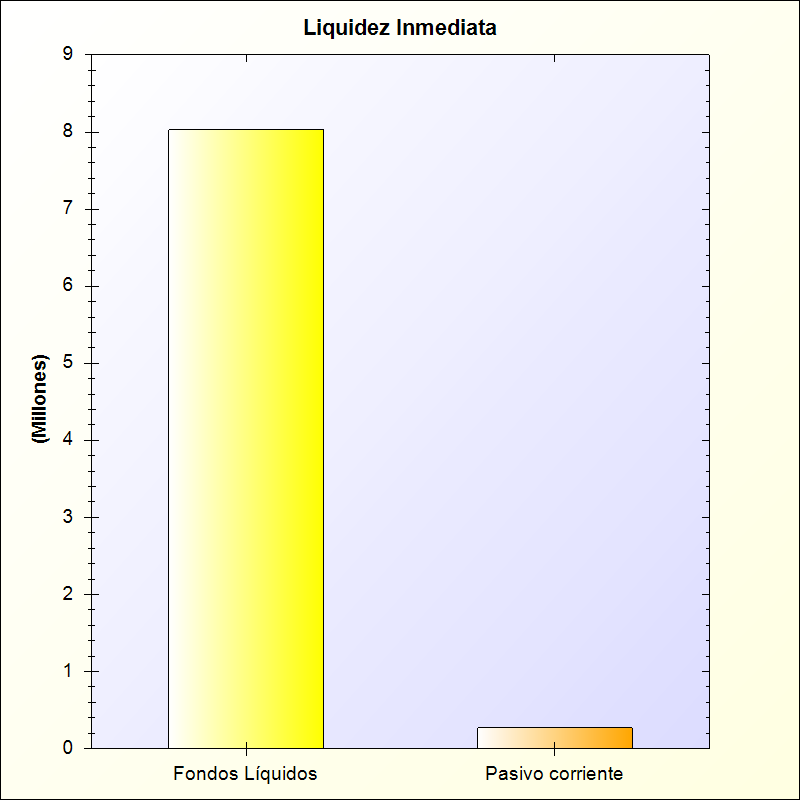 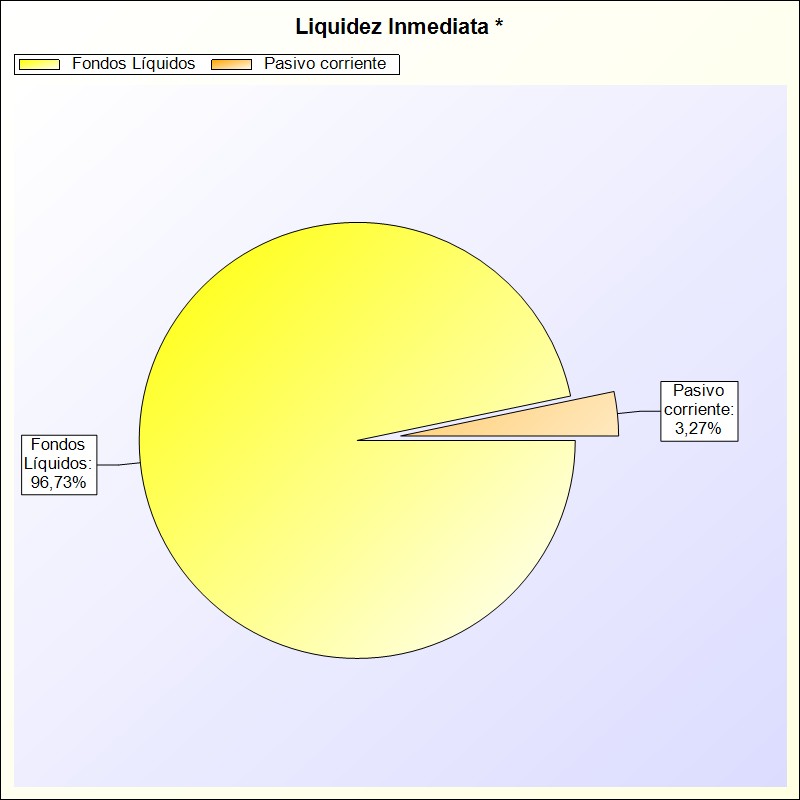 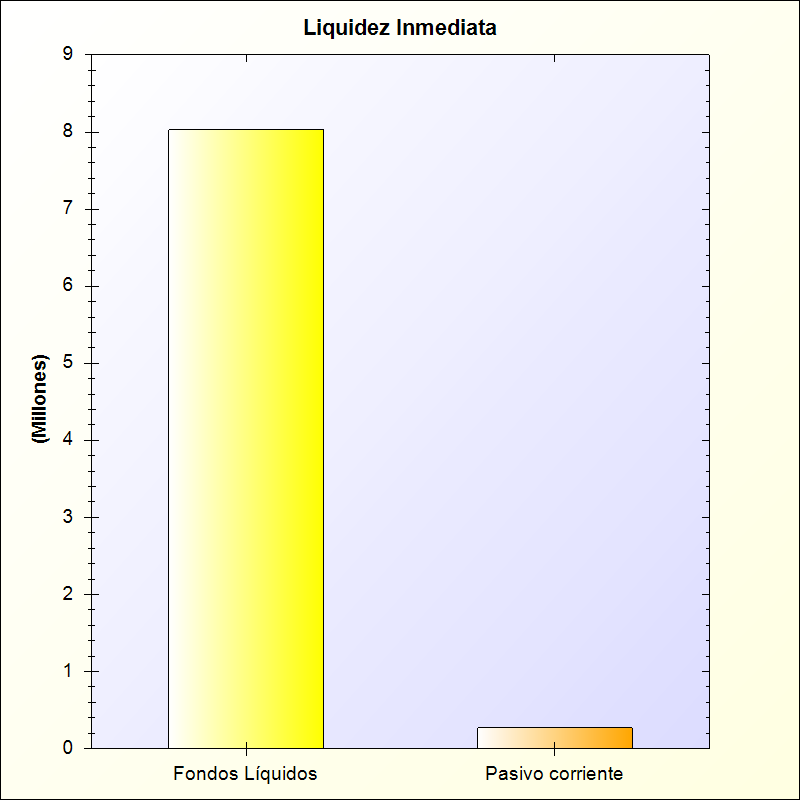 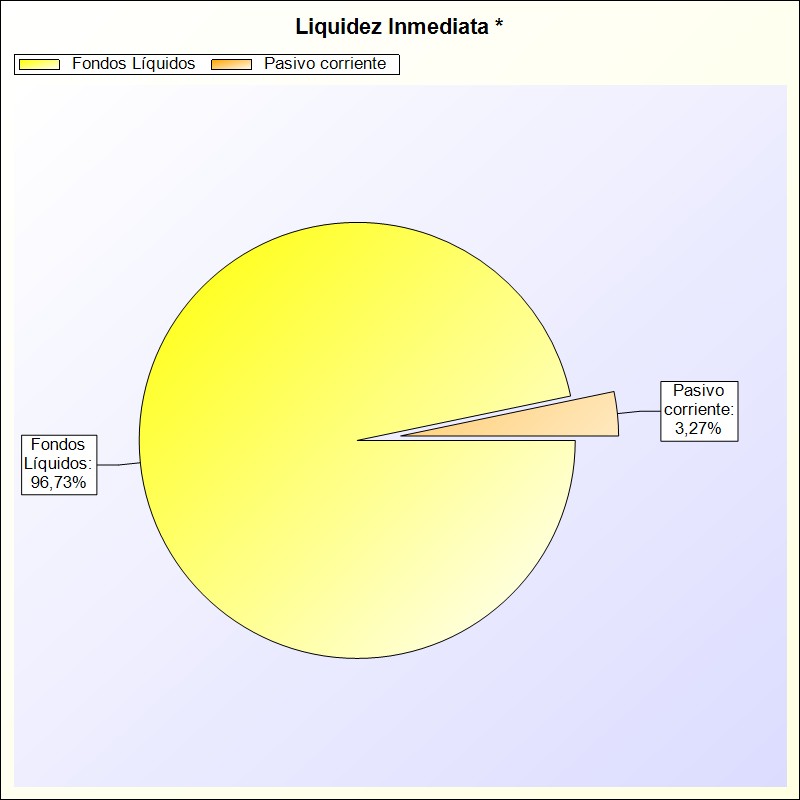 * -> Aporte relativo de cada detalle al valor total del indicadorLIQUIDEZ A CORTO PLAZOLIQUIDEZ A CORTO PLAZO: Refleja la capacidad que tiene la entidad para atender a corto plazo sus obligaciones pendientes de pago.FÓRMULA: (Fondos líquidos + Derechos pendientes de cobro) / Pasivo corriente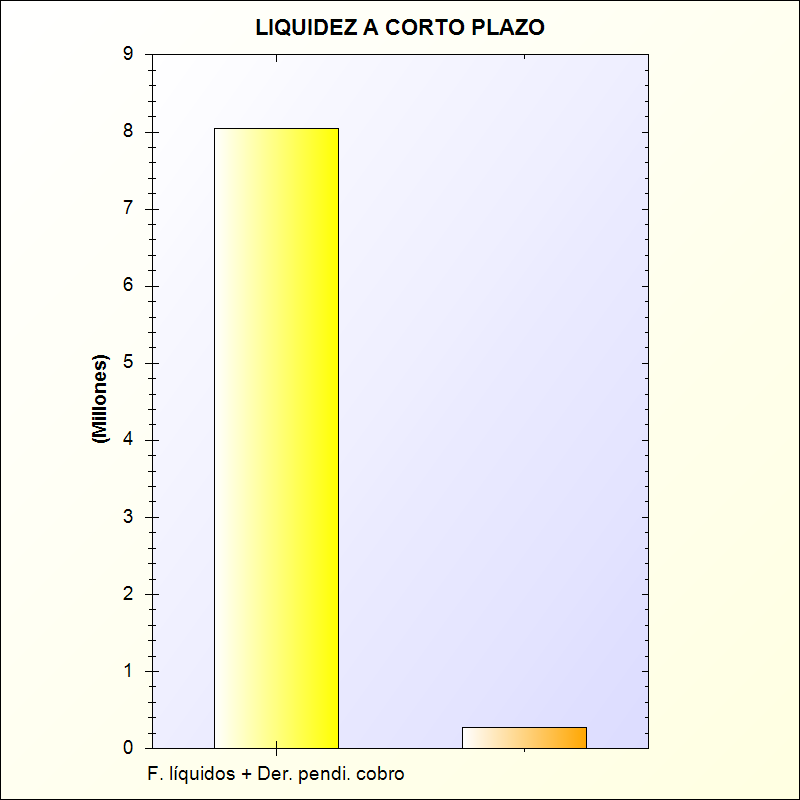 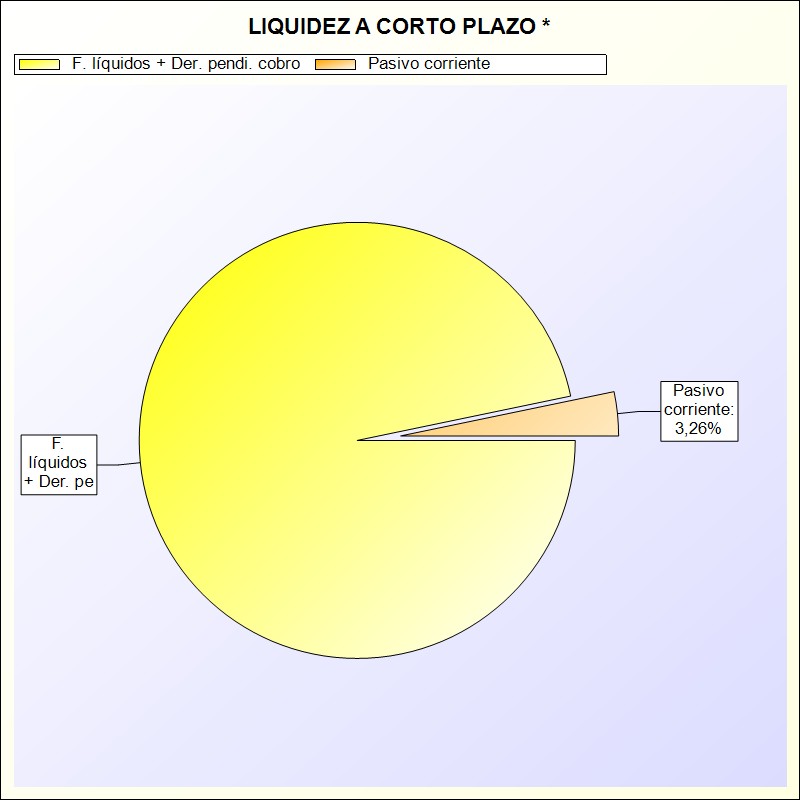 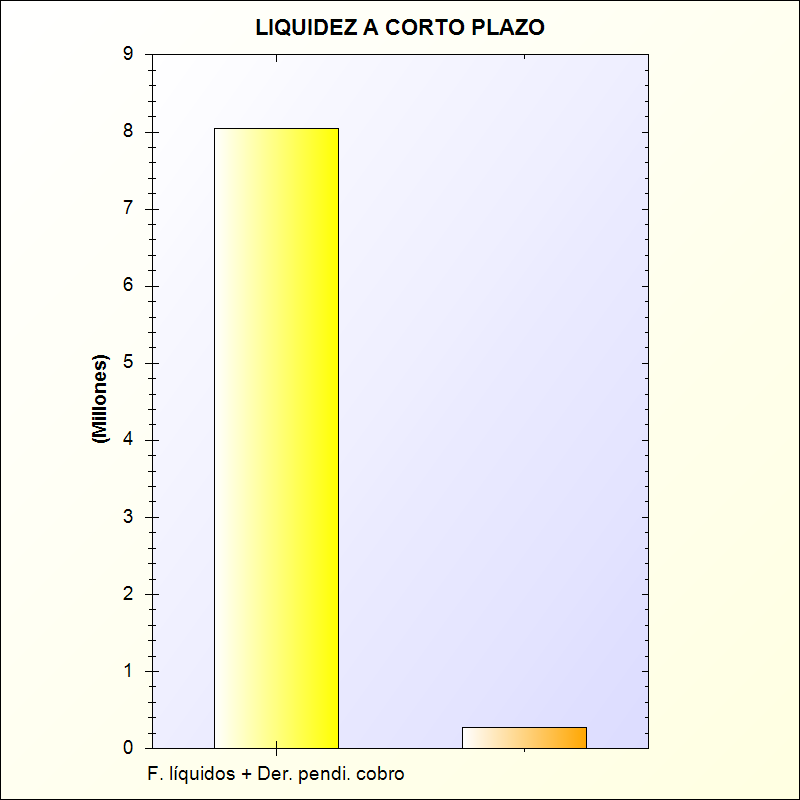 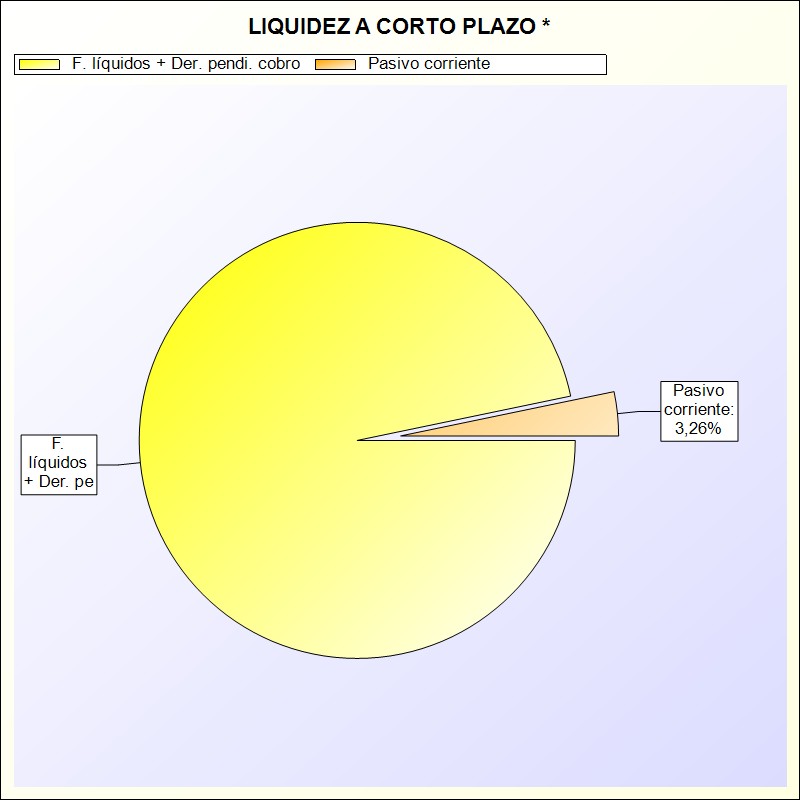 * -> Aporte relativo de cada detalle al valor total del indicadorLIQUIDEZ GENERALLIQUIDEZ GENERAL. Refleja en qué medida todos los elementos patrimoniales que componen el activo corriente cubren el pasivo corrienteFÓRMULA: Activo corriente / Pasivo corriente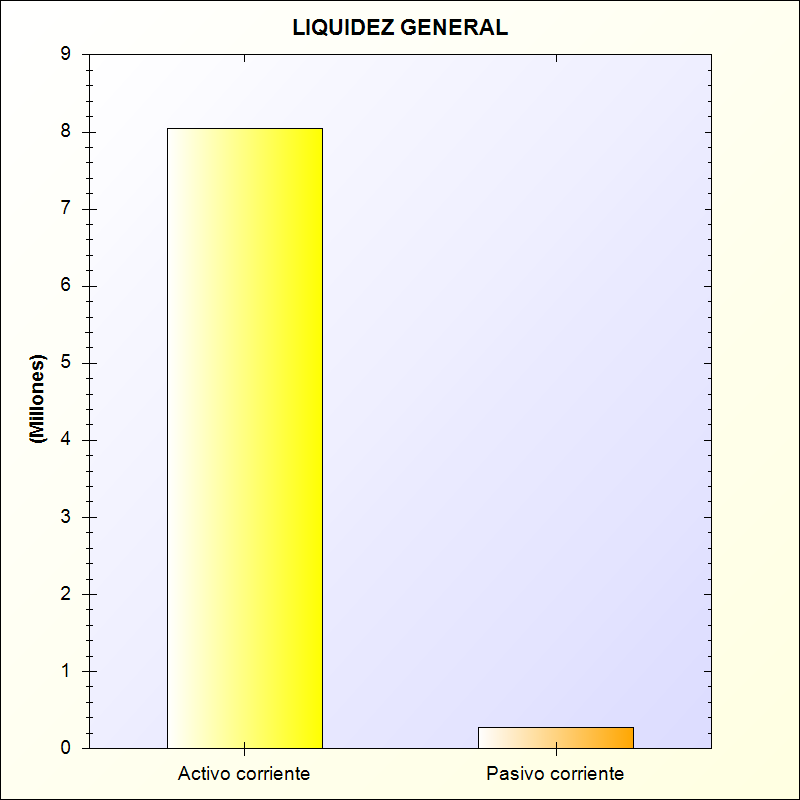 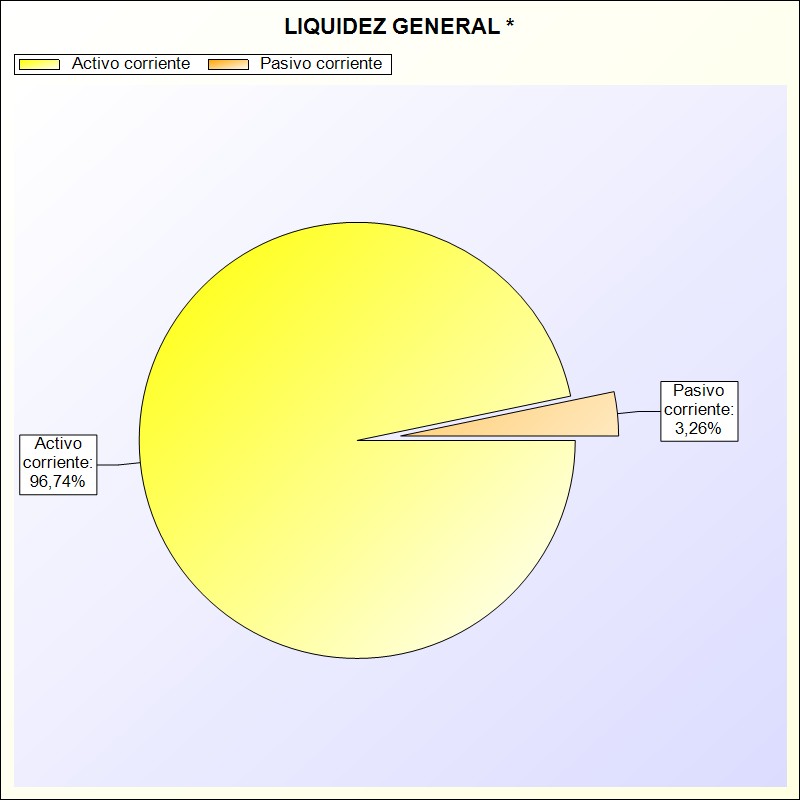 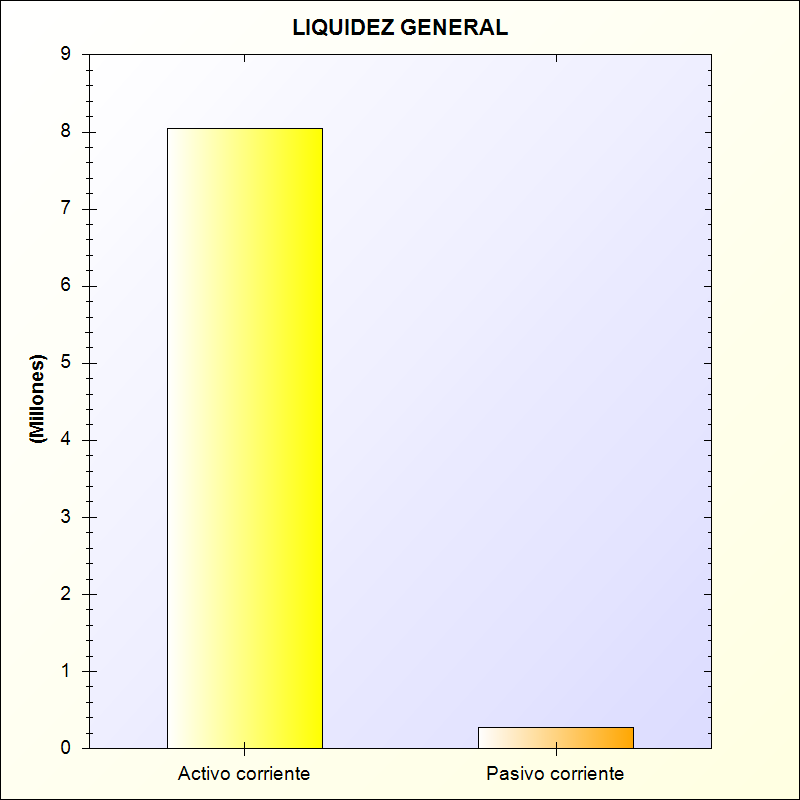 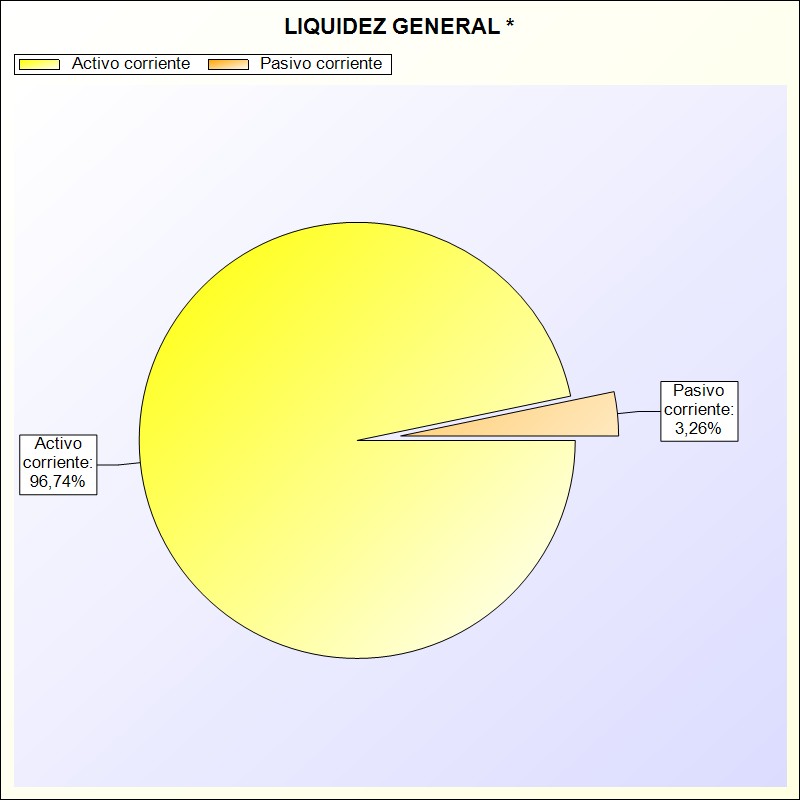 * -> Aporte relativo de cada detalle al valor total del indicadorENDEUDAMIENTO POR HABITANTEENDEUDAMIENTO POR HABITANTE: En las entidades territoriales y sus organismos autónomos, este índice distribuye la deuda total de la entidad entre el número de habitantesFÓRMULA: (Pasivo corriente + Pasivo no corriente) / Número de habitantes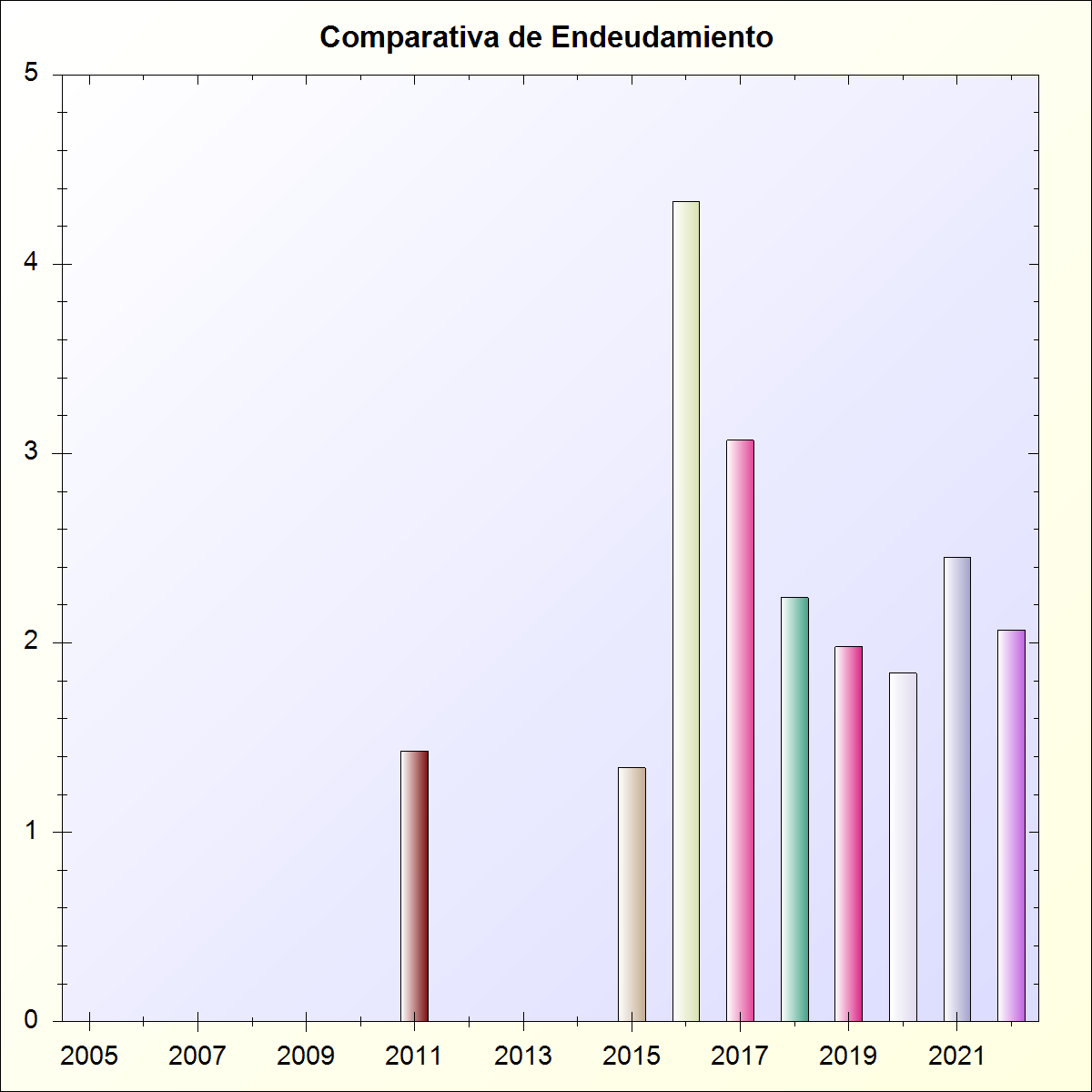 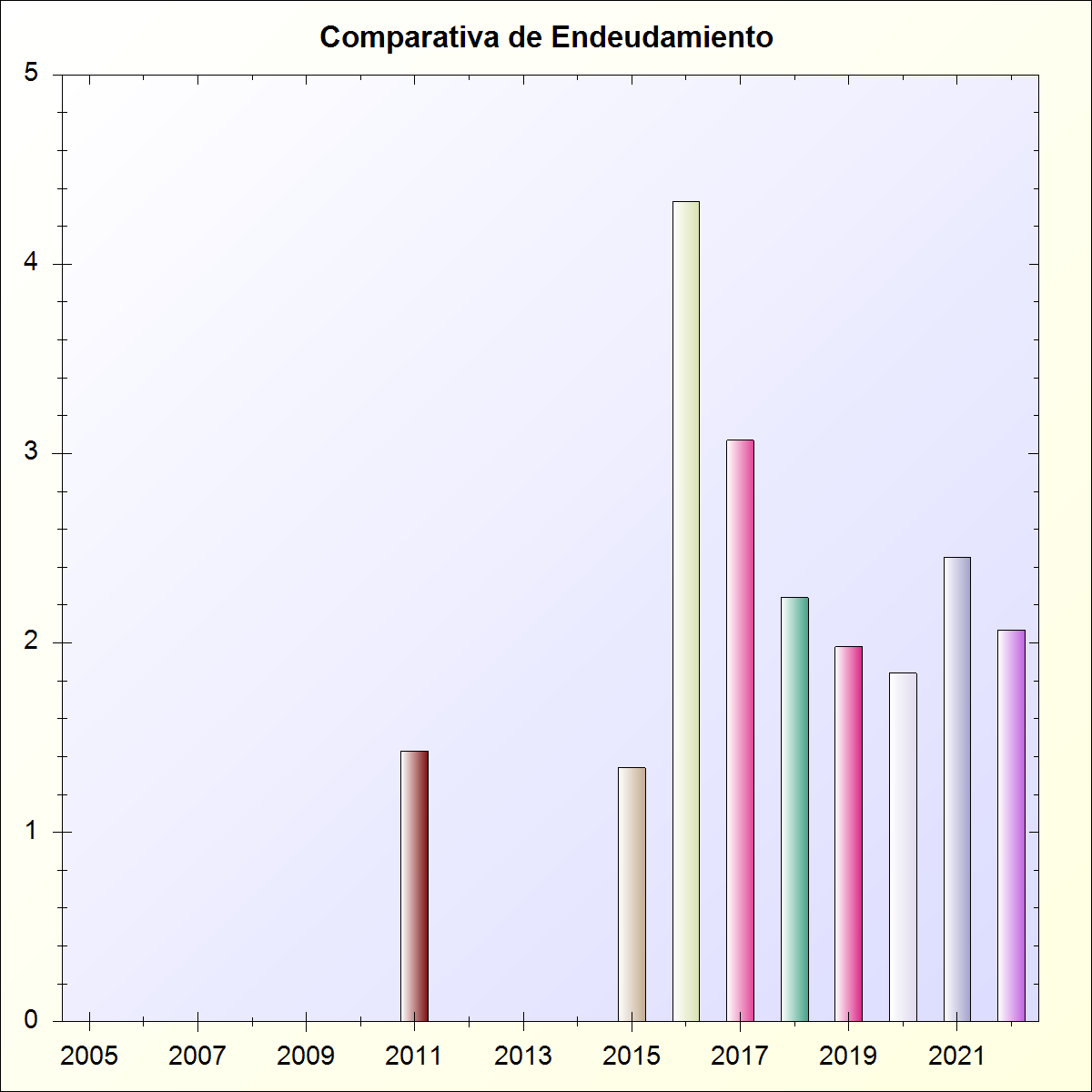 ENDEUDAMIENTOENDEUDAMIENTO: Representa la relación entre la totalidad del pasivo exigible (corriente y no corriente) respecto al patrimonio neto más el pasivo total de la entidadFÓRMULA: (Pasivo corriente + Pasivo no corriente) / (Pasivo corriente + Pasivo no corriente + Patrimonio neto)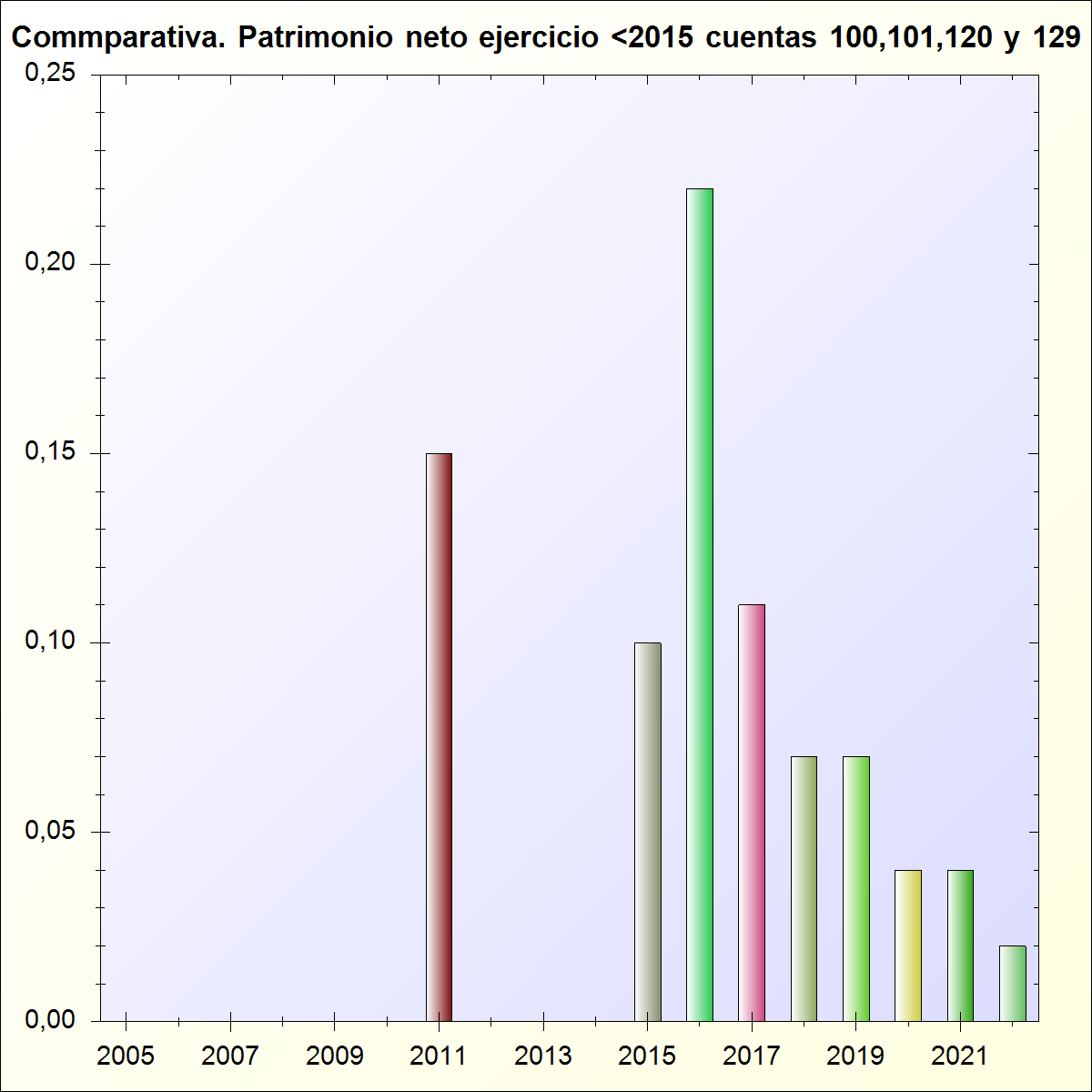 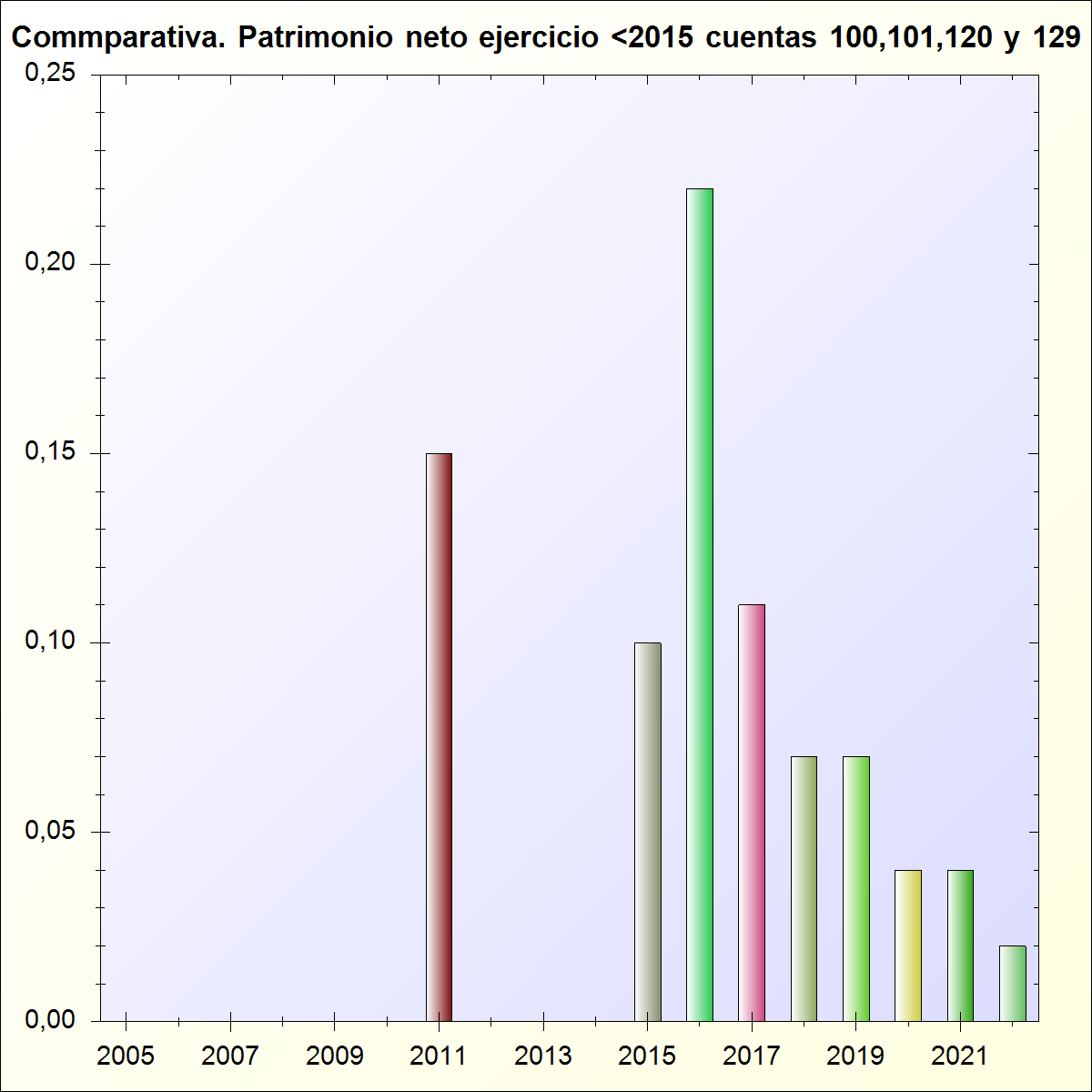 RELACIÓN DE ENDEUDAMIENTORELACIÓN DE ENDEUDAMIENTO: Representa la relación existente entre el pasivo corriente y el no corrienteFÓRMULA: Pasivo corriente / Pasivo no corriente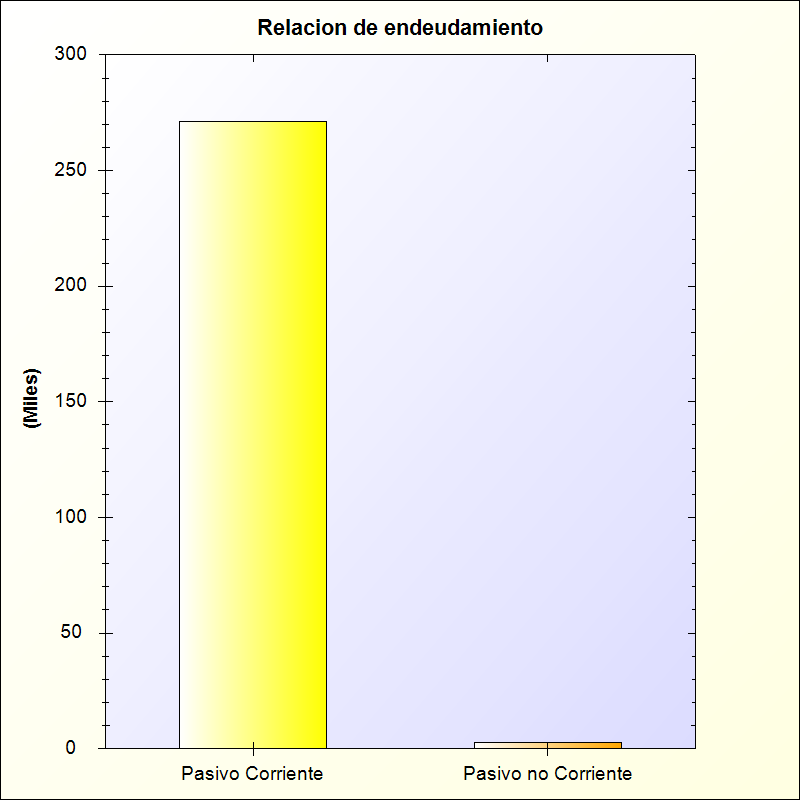 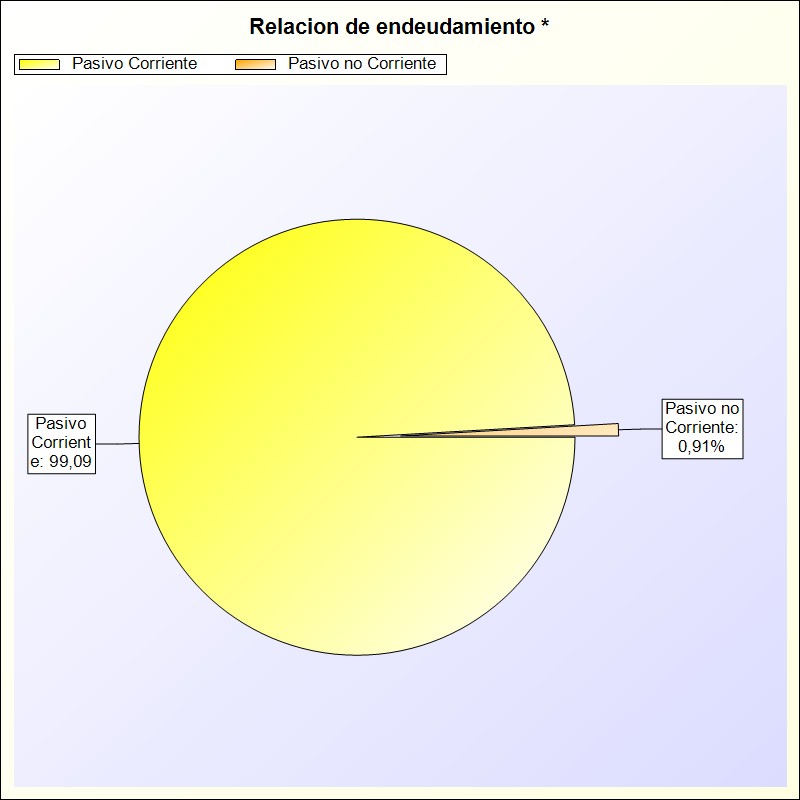 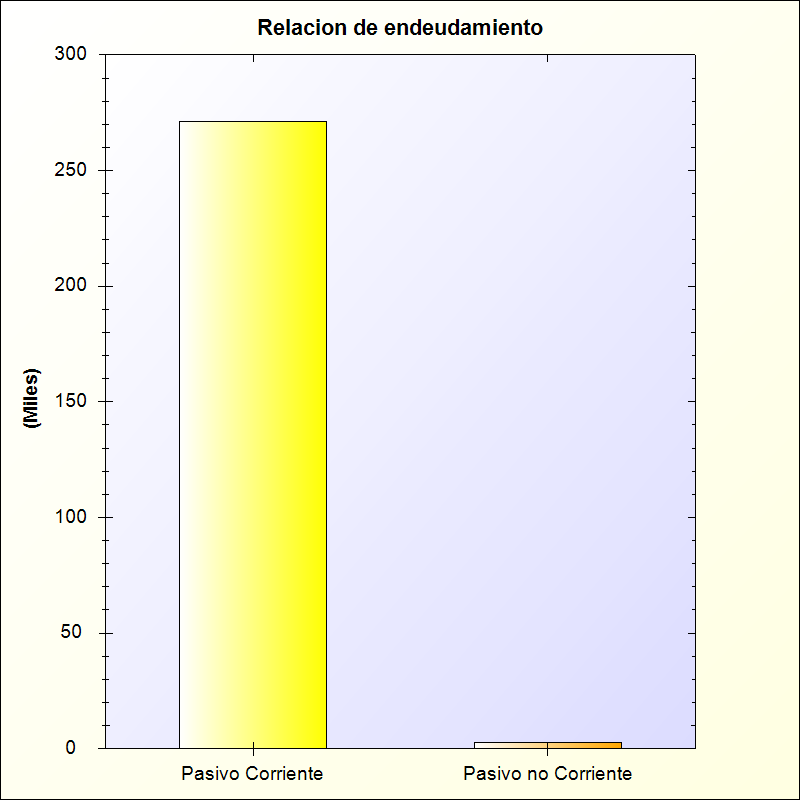 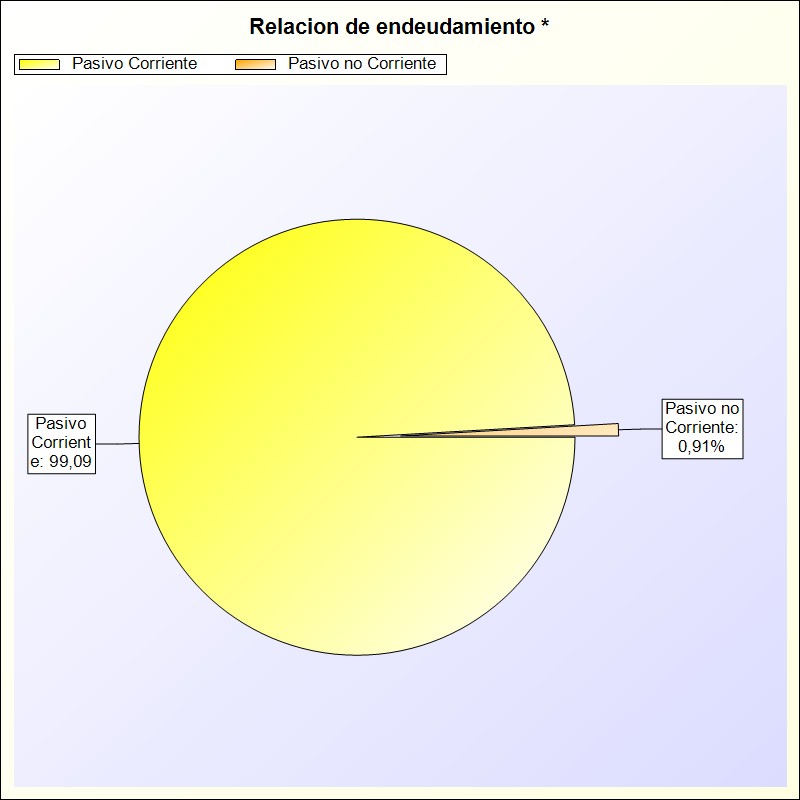 * -> Aporte relativo de cada detalle al valor total del indicadorCASH FLOWCASH – FLOW: Refleja en que medida los flujos netos de gestión de caja cubren el pasivo de la entidadFÓRMULA: (Pasivo no corriente + Pasivo corriente) / Flujos netos de gestión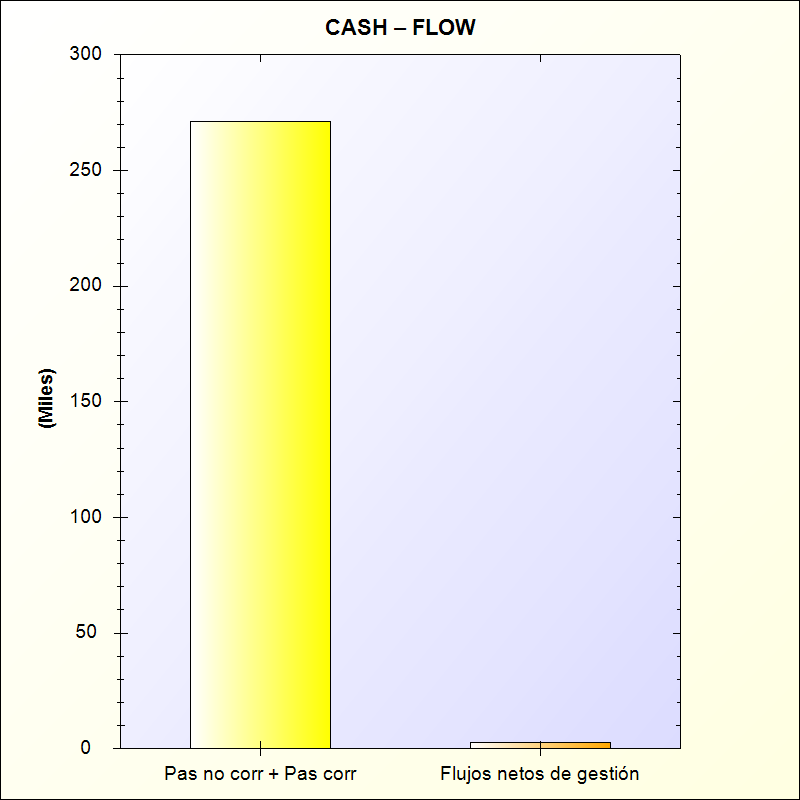 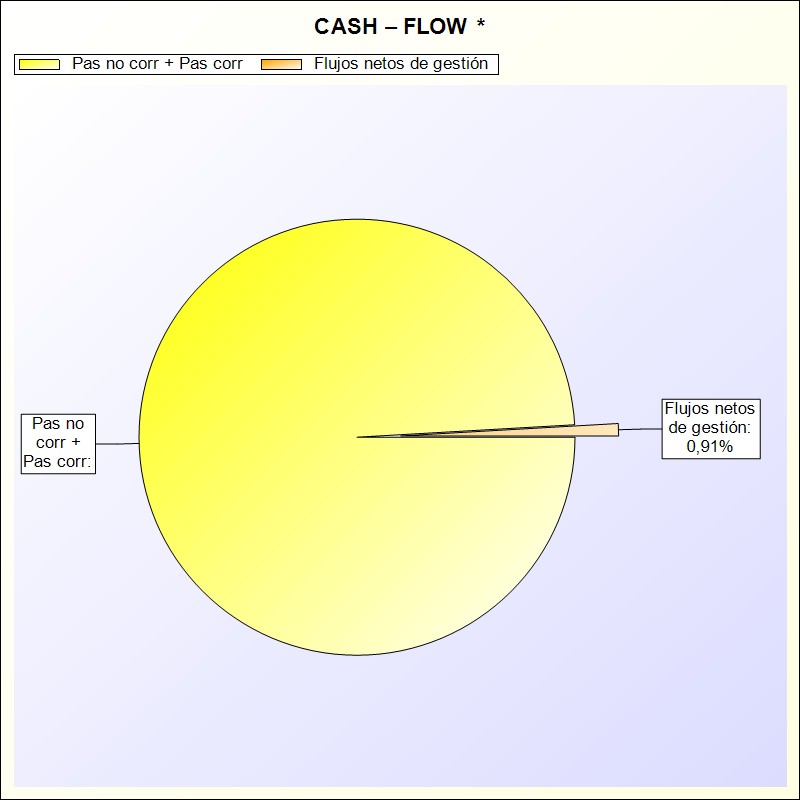 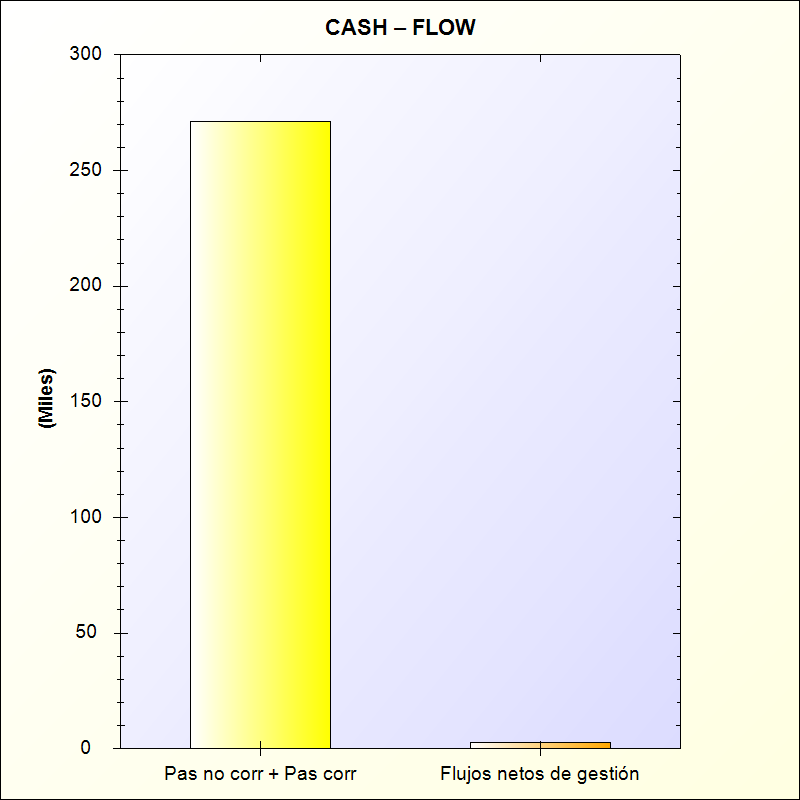 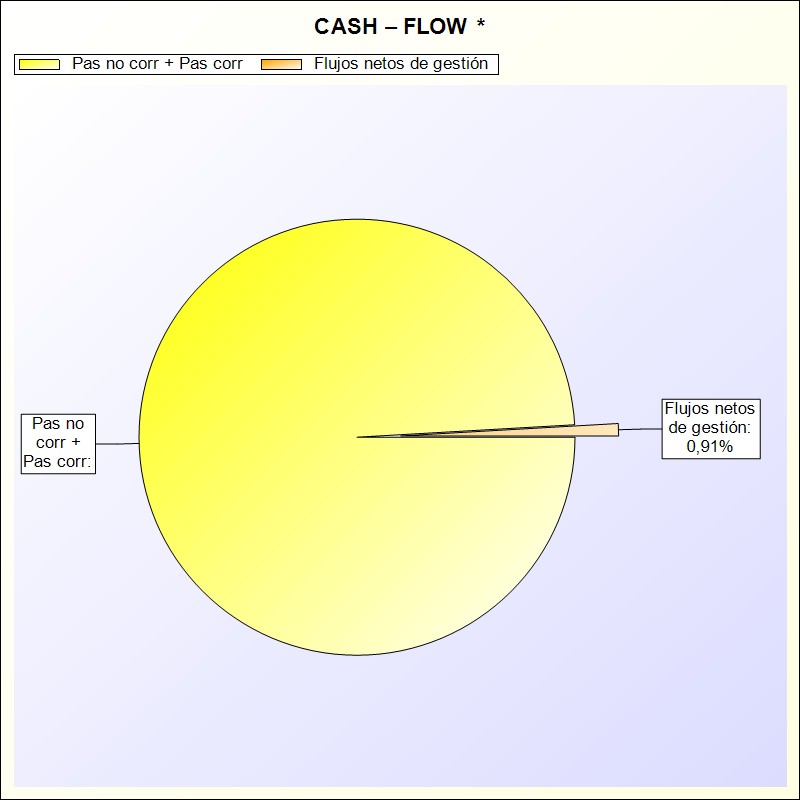 * -> Aporte relativo de cada detalle al valor total del indicadorPERIODO MEDIO DE PAGO A ACREEDORES COMERCIALESPERÍODO MEDIO DE PAGO A ACREEDORES COMERCIALES: Refleja el número de días que por término medio tarda la entidad en pagar a sus acreedores comerciales derivados, en general, de la ejecución de los capítulos 2 y 6 del presupuesto. Este indicador se obtendrá aplicando las reglas establecidas para calcular el “período medio de pago” a efectos del suministro de información sobre el cumplimiento de los plazos de pago de las entidades locales. Se calculará un único indicador referido a todo el ejercicio y al conjunto de las deudas incluidas en su cálculo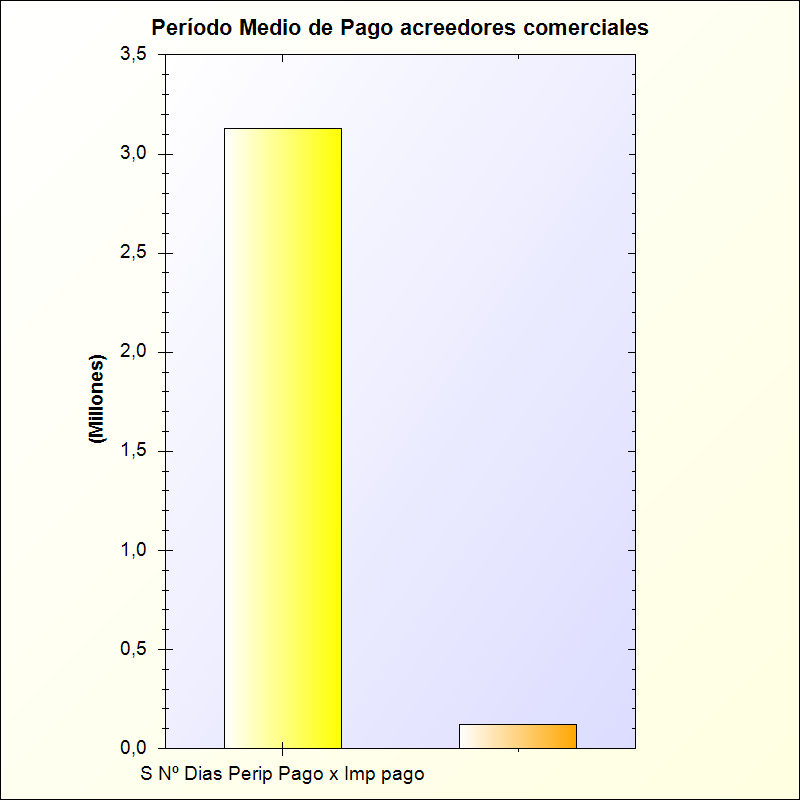 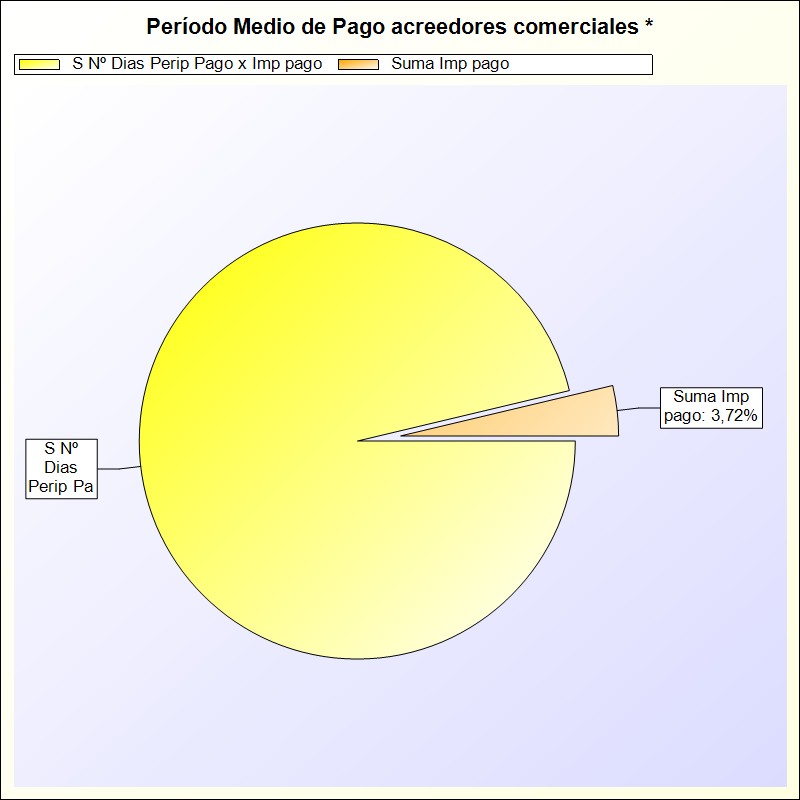 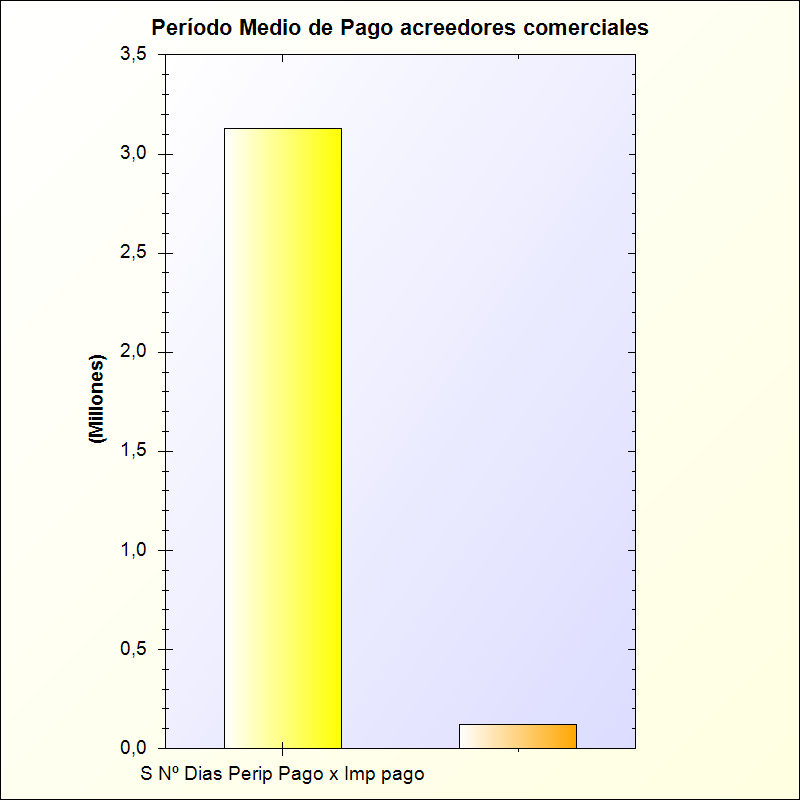 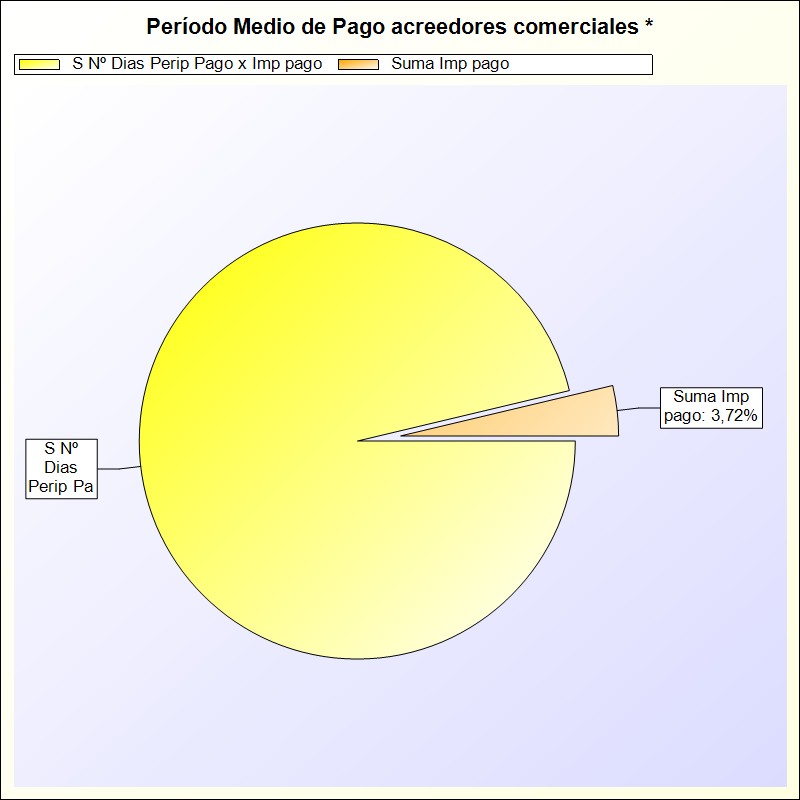 -> Aporte relativo de cada detalle al valor total del indicadorPERÍODO MEDIO DE COBROPERÍODO MEDIO DE COBRO: Refleja el número de días que por término medio tarda la entidad en cobrar sus ingresos, es decir, en recaudar sus derechos reconocidos derivados de la ejecución de los capítulos 1 a 3 y 5, excluidos de este último capítulo los ingresos que deriven de operaciones financierasFÓRMULA: SUMA(Número días periodo cobro x Importe cobro) / SUMA(Importe Pago)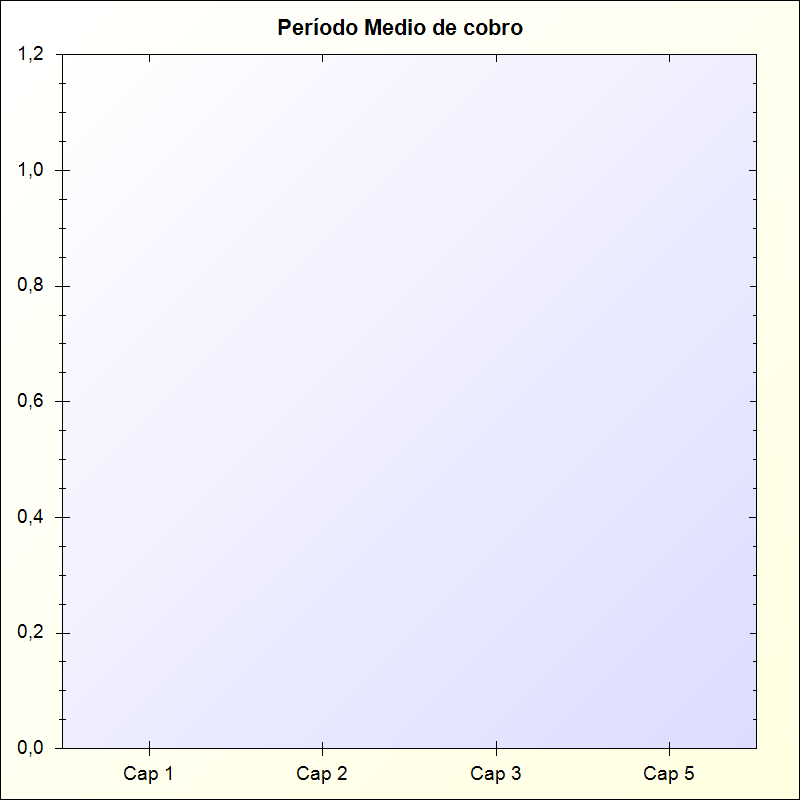 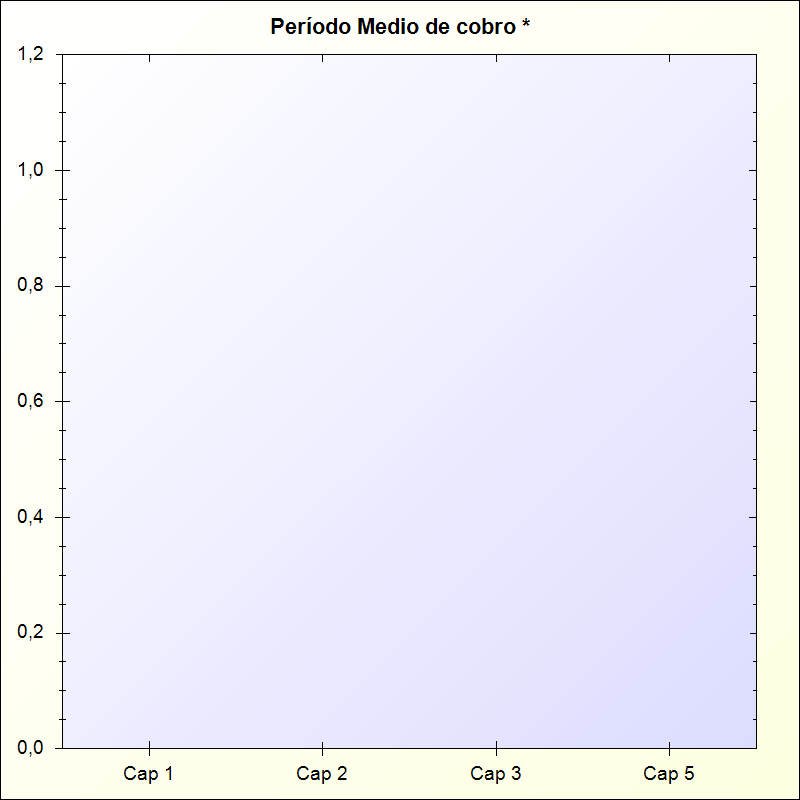 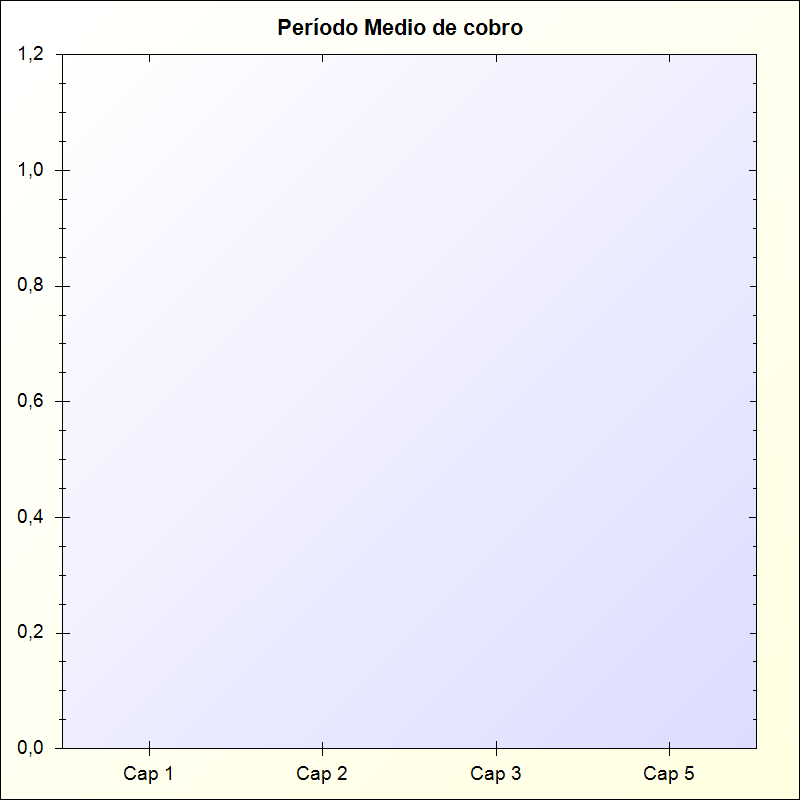 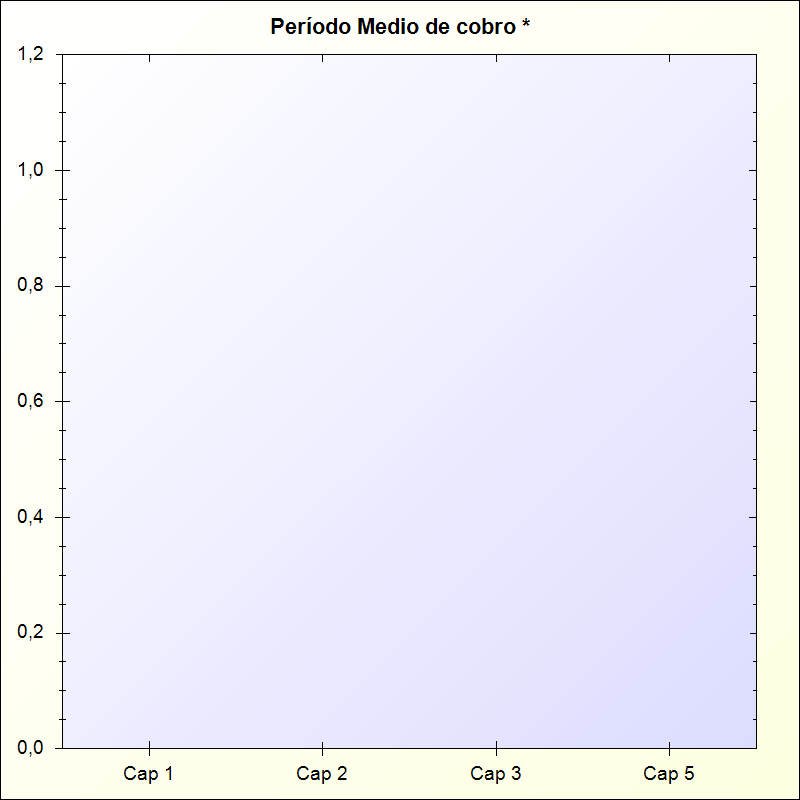 -> Aporte relativo de cada detalle al valor total del indicadorESTRUCTURA DE LOS INGRESOSTodos los valores de la formula referidos a INGRESOS DE GESTIÓN ORDINARIAFÓRMULA: Ingresos tributarios y urbanísticos + Transferencias y subvenciones recibidas + Ventas y prestación de servicios + Resto INGRESOS DE GESTIÓN ORDINARIA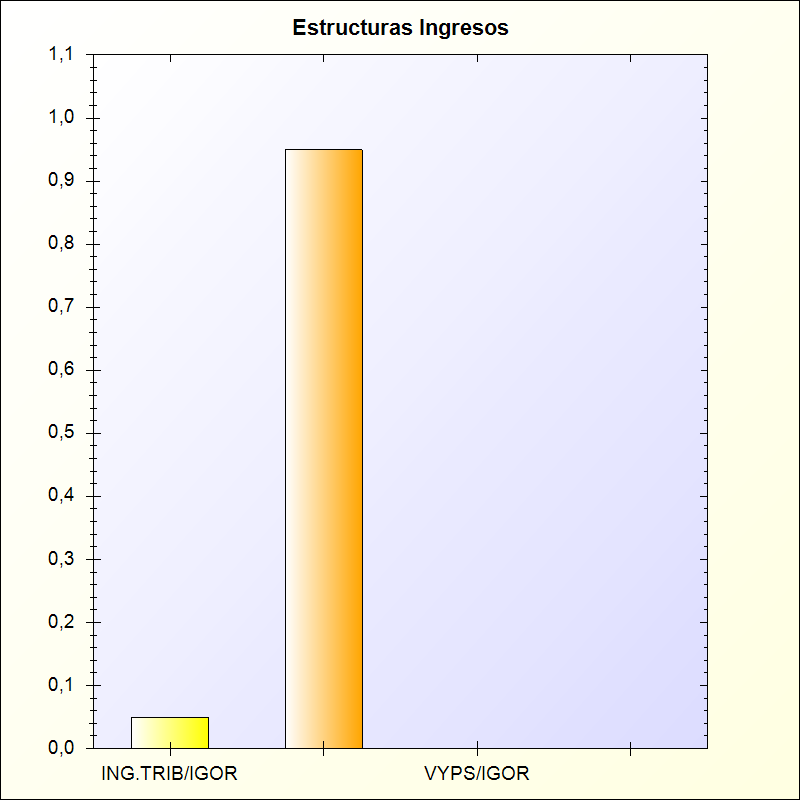 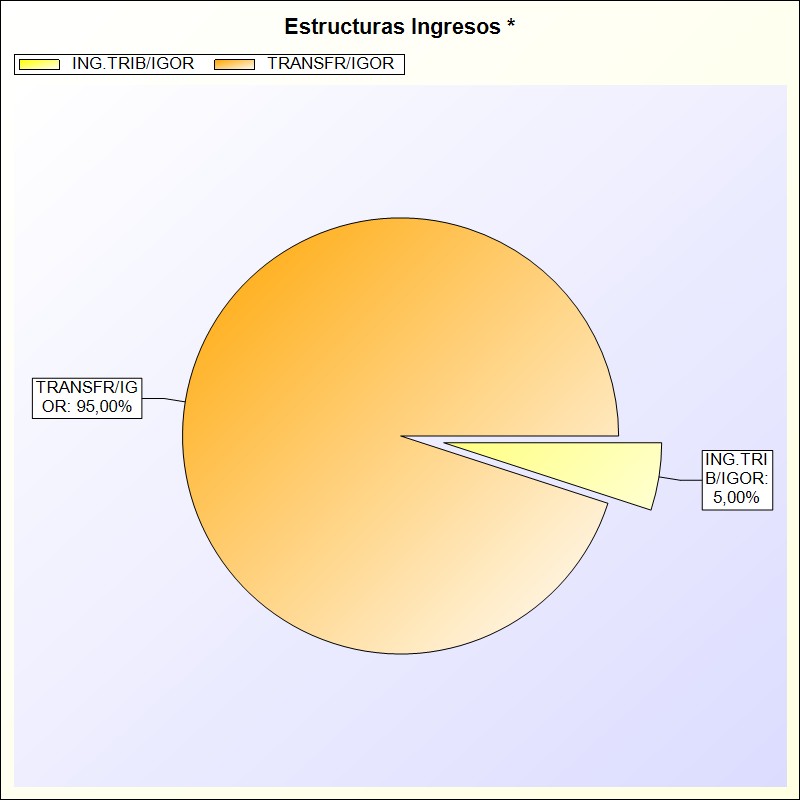 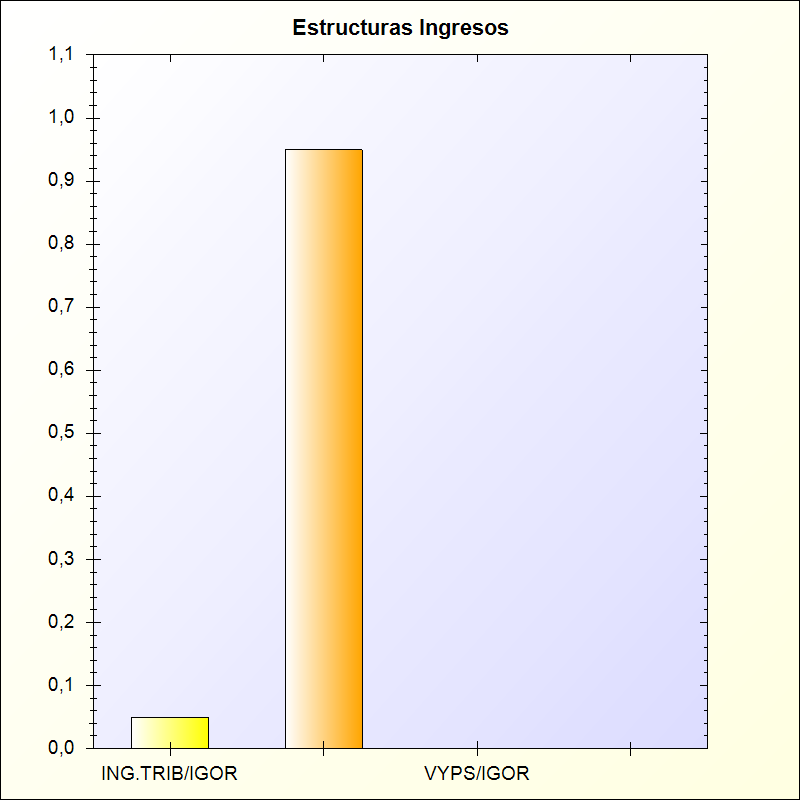 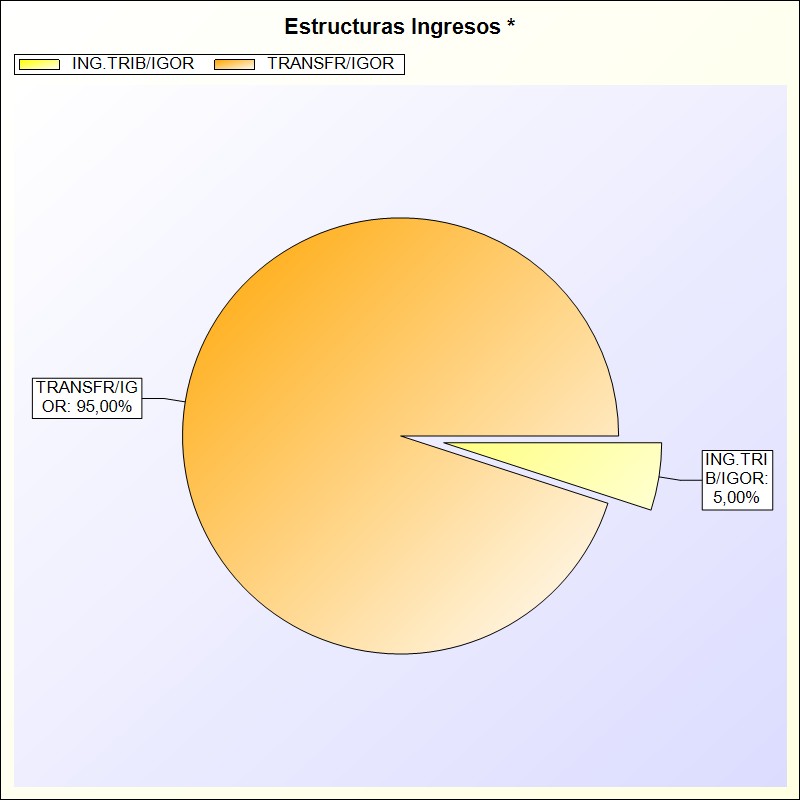 * -> Aporte relativo de cada detalle al valor total del indicadorESTRUCTURA DE LOS GASTOSTodos los valores de la formula referidos a GASTOS DE GESTIÓN ORDINARIAFÓRMULA: Gastos de personal + Transferencias y subvenciones concedidas + Aprovisionamientos + Resto de GASTOS DE GESTIÓN ORDINARIA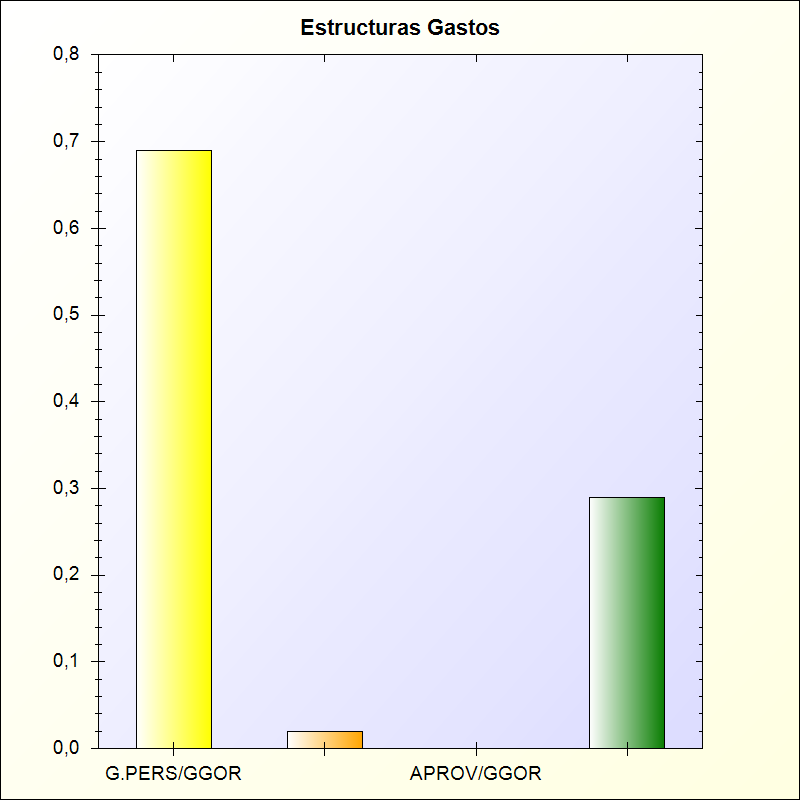 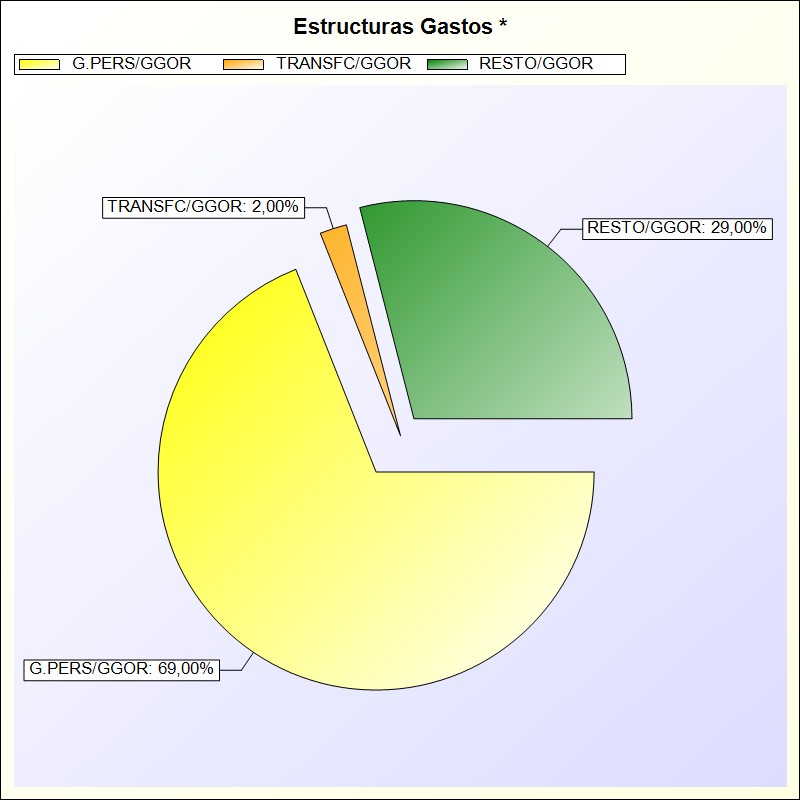 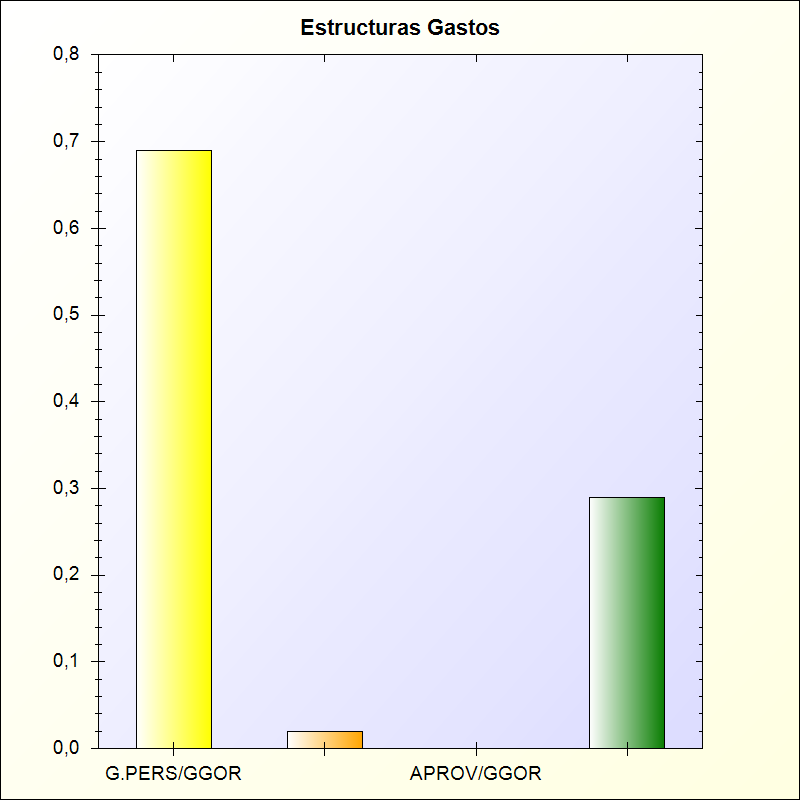 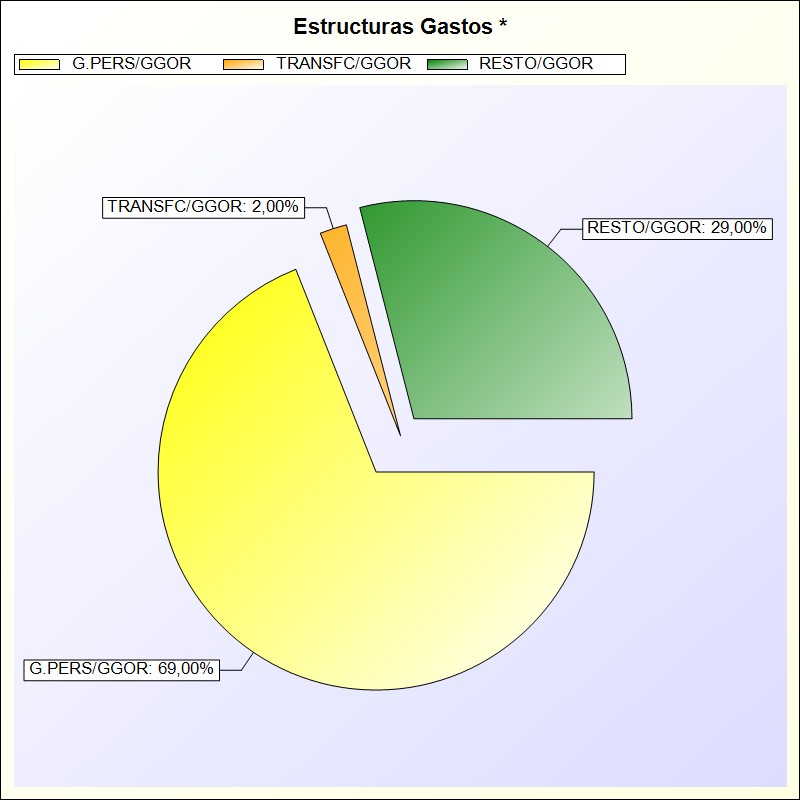 * -> Aporte relativo de cada detalle al valor total del indicadorCOBERTURA DE LOS GASTOS CORRIENTESCobertura de los gastos corrientes: Pone de manifiesto la relación existente entre los gastos de gestión ordinaria y los ingresos de la misma naturalezaFÓRMULA: Gastos de gestión ordinaria / Ingresos de gestión ordinaria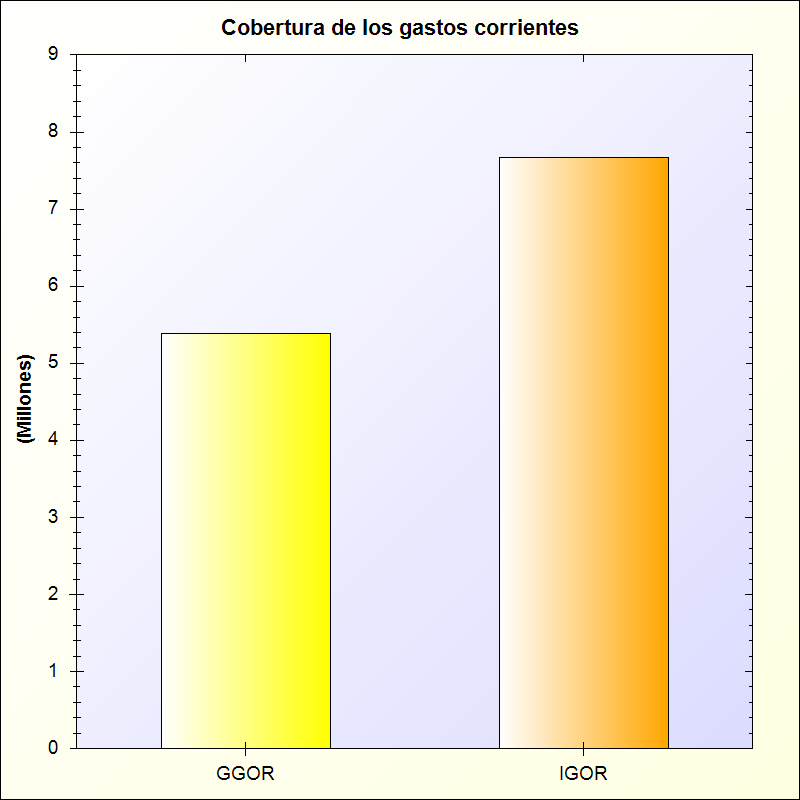 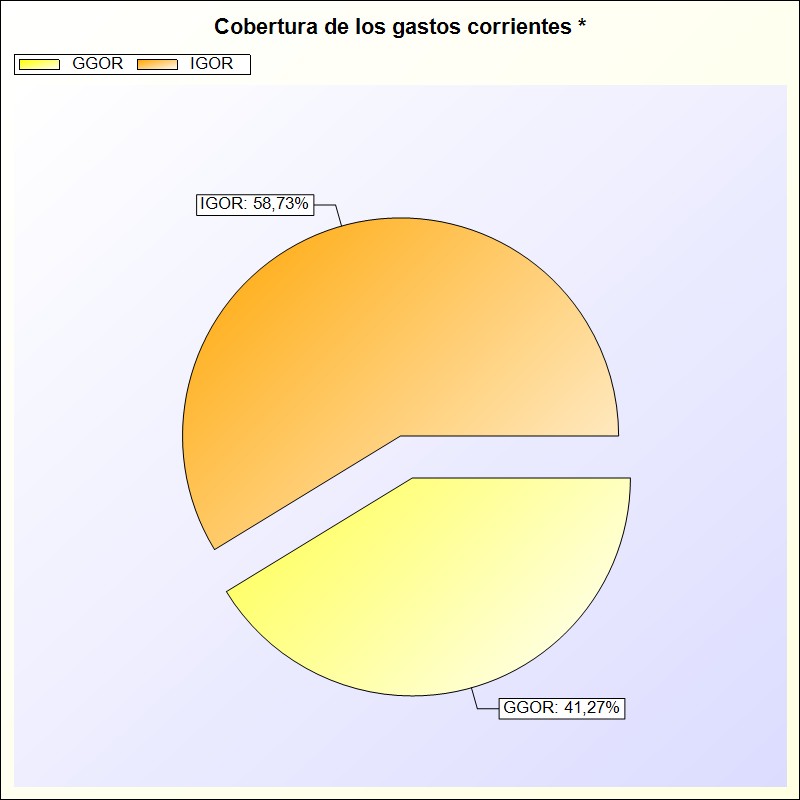 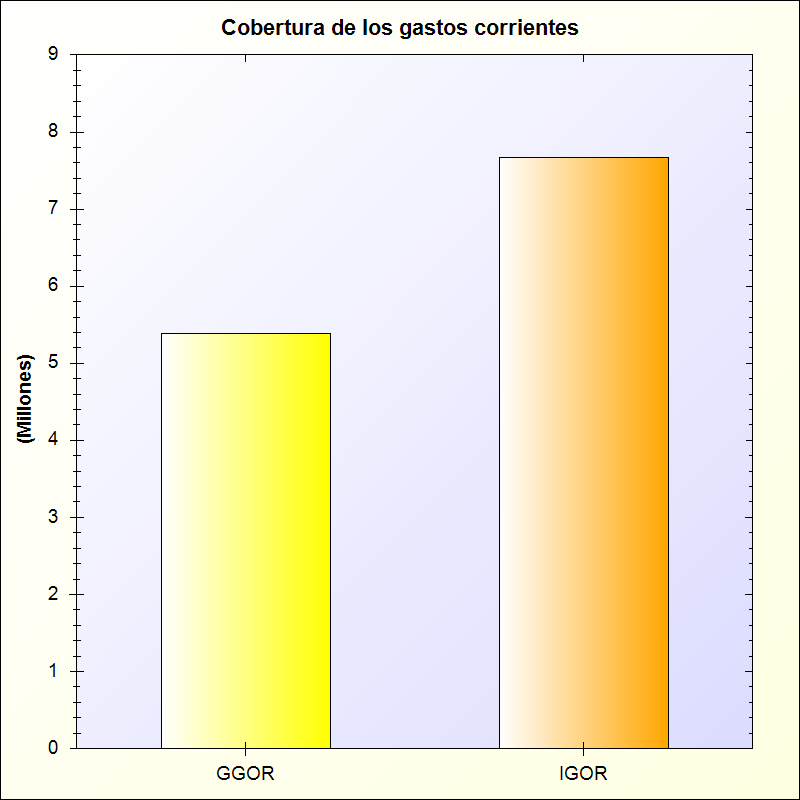 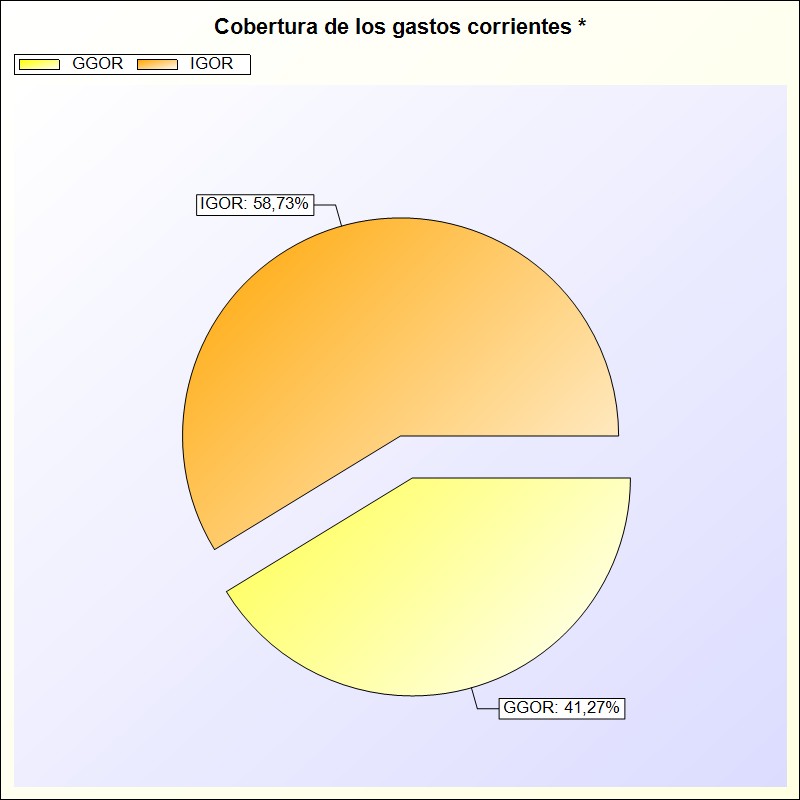 * -> Aporte relativo de cada detalle al valor total del indicadorEJECUCIÓN DEL PRESUPUESTO DE GASTOSEJECUCIÓN DEL PRESUPUESTO DE GASTOS: Refleja la proporción de los créditos aprobados en el ejercicio que han dado lugar a reconocimiento de obligaciones presupuestariasFÓRMULA: Obligaciones reconocidas netas/Créditos definitivos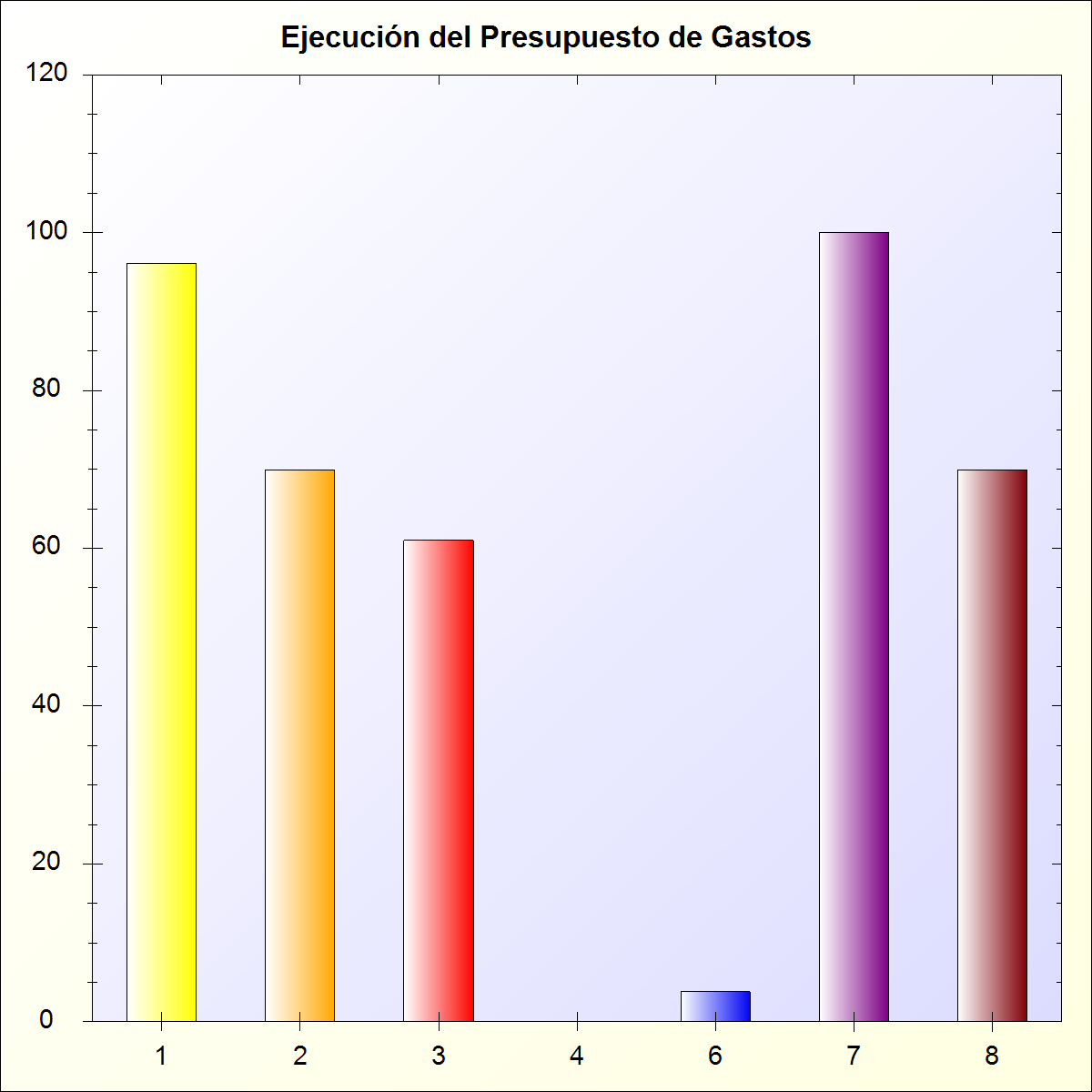 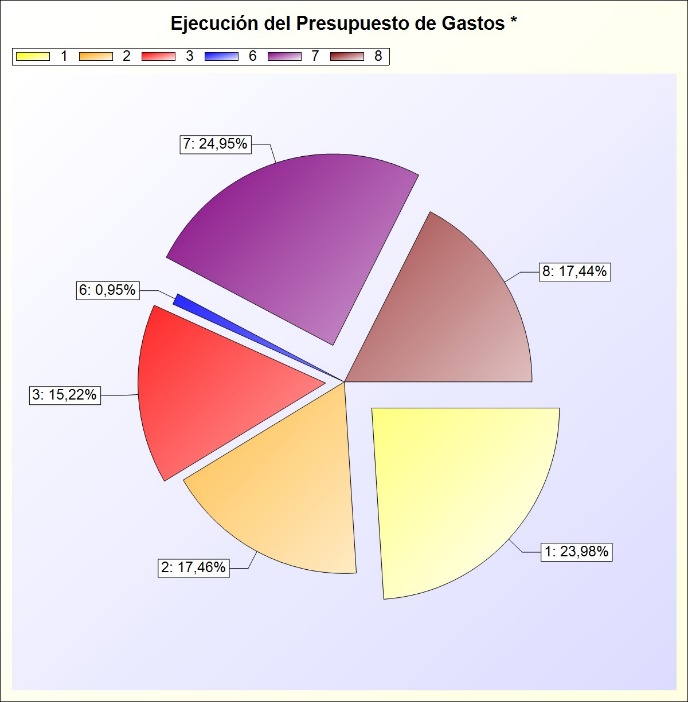 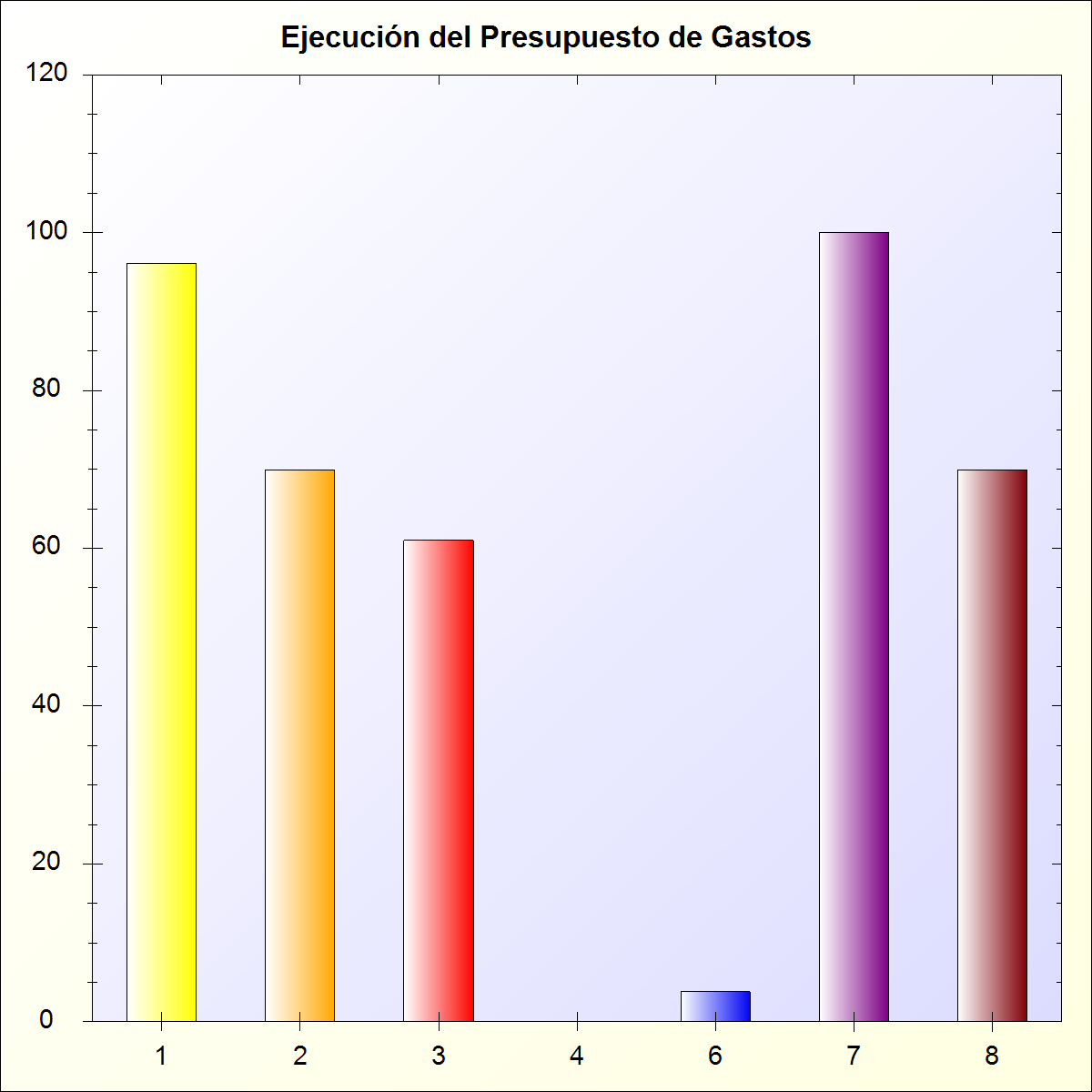 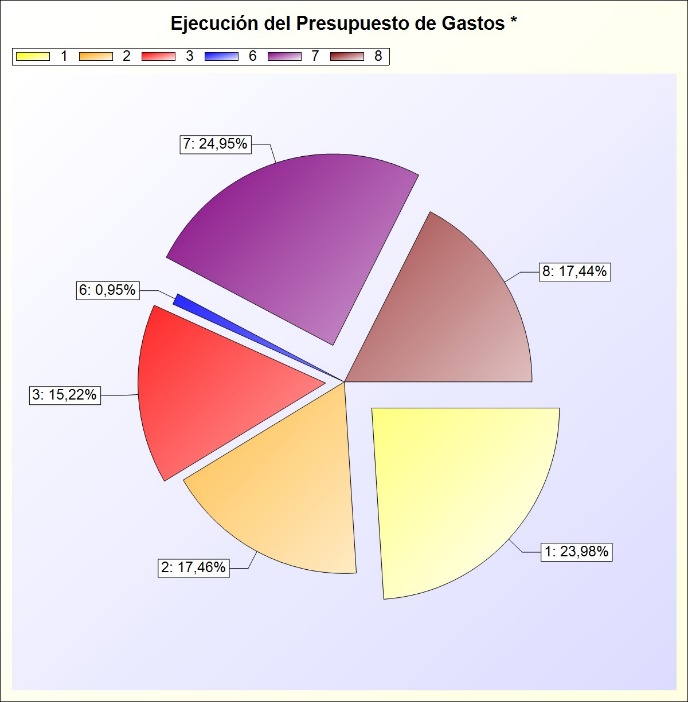 * -> Aporte relativo de cada detalle al valor total del indicadorREALIZACIÓN DE PAGOSREALIZACIÓN DE PAGOS: Refleja la proporción de obligaciones reconocidas en el ejercicio cuyo pago ya se ha realizado al finalizar el mismo con respecto al total de obligaciones reconocidasFÓRMULA: Pagos realizados Obligaciones reconocidas netas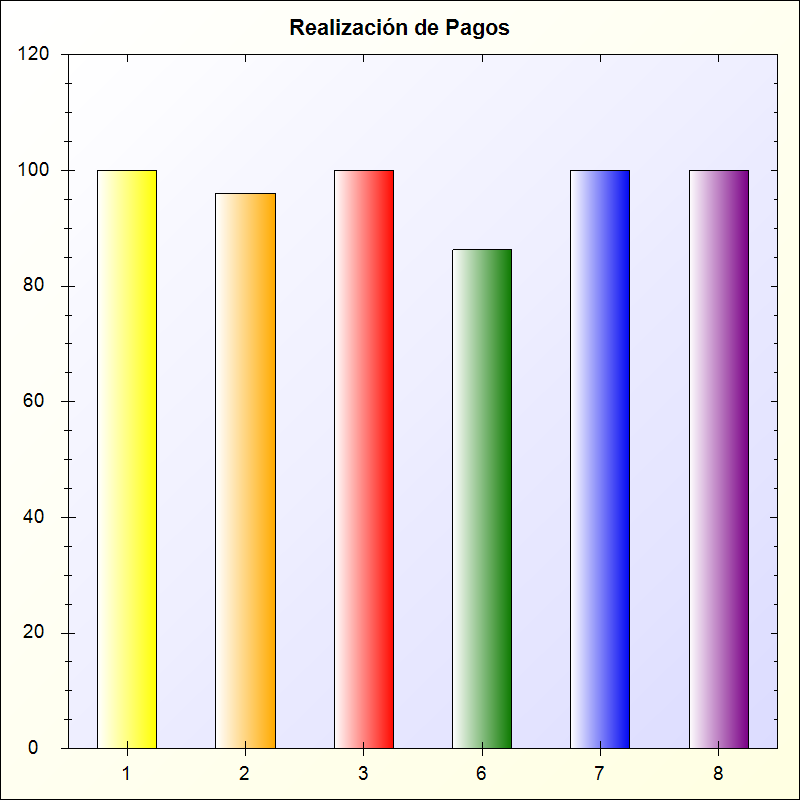 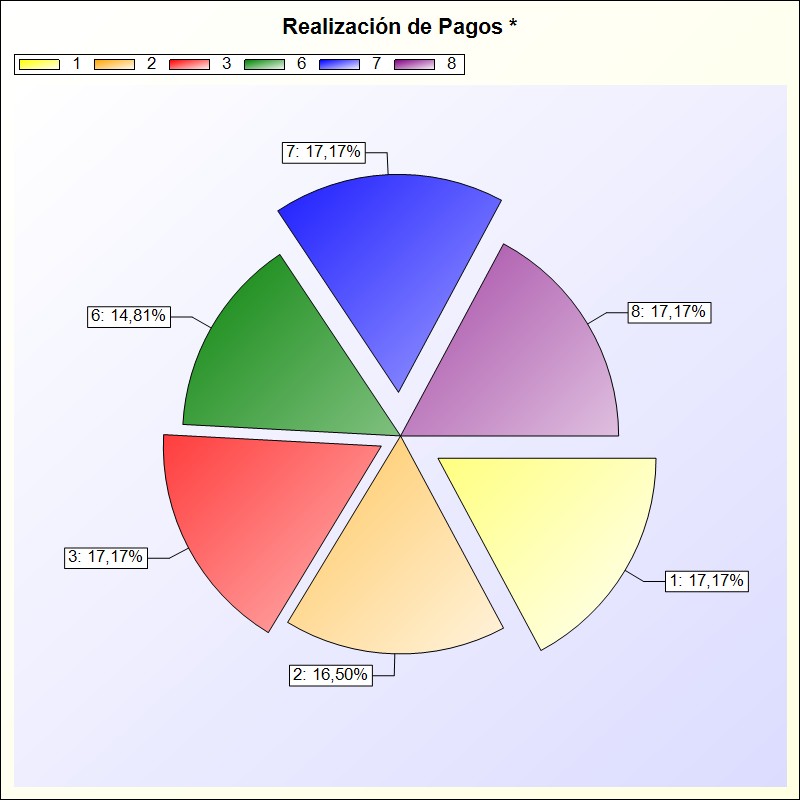 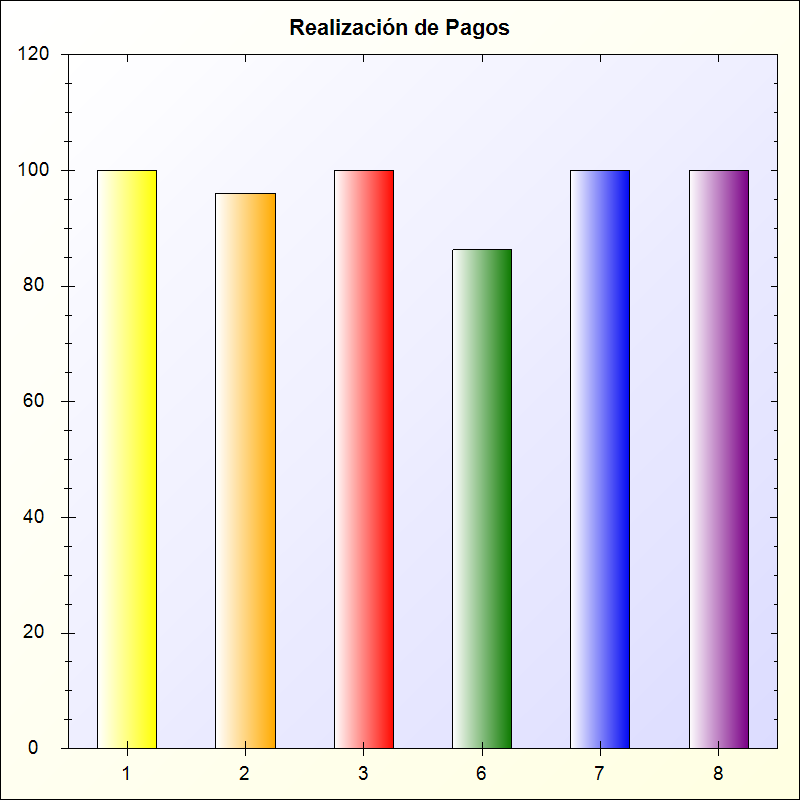 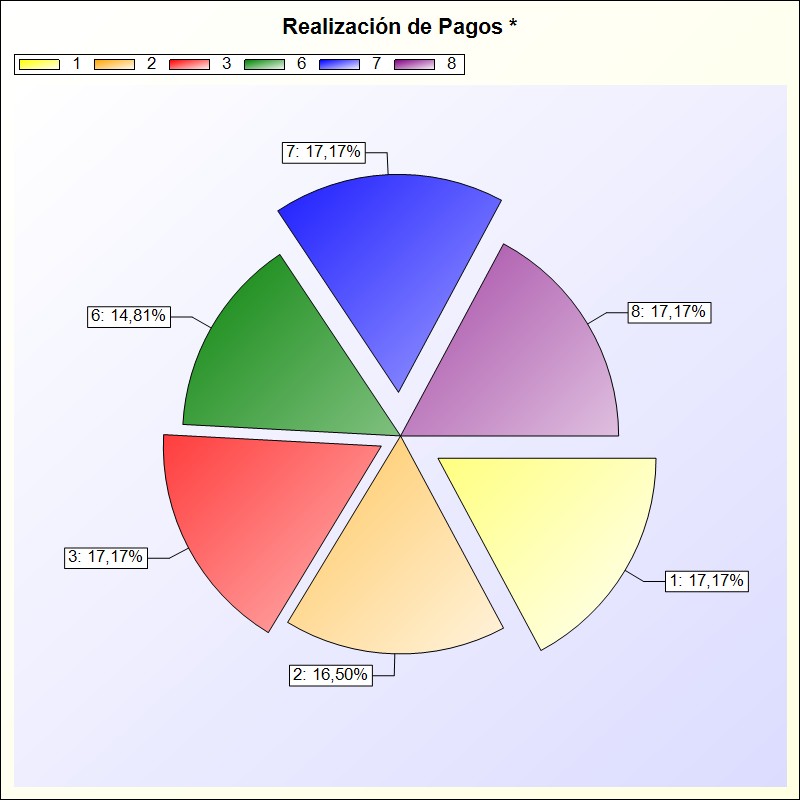 * -> Aporte relativo de cada detalle al valor total del indicadorGASTO POR HABITANTEGASTO POR HABITANTE: Para las entidades territoriales y sus organismos autónomos, este índice distribuye la totalidad del gasto presupuestario realizado en el ejercicio entre los habitantes de la entidadFÓRMULA: Obligaciones reconocidas netas / Número de habitantes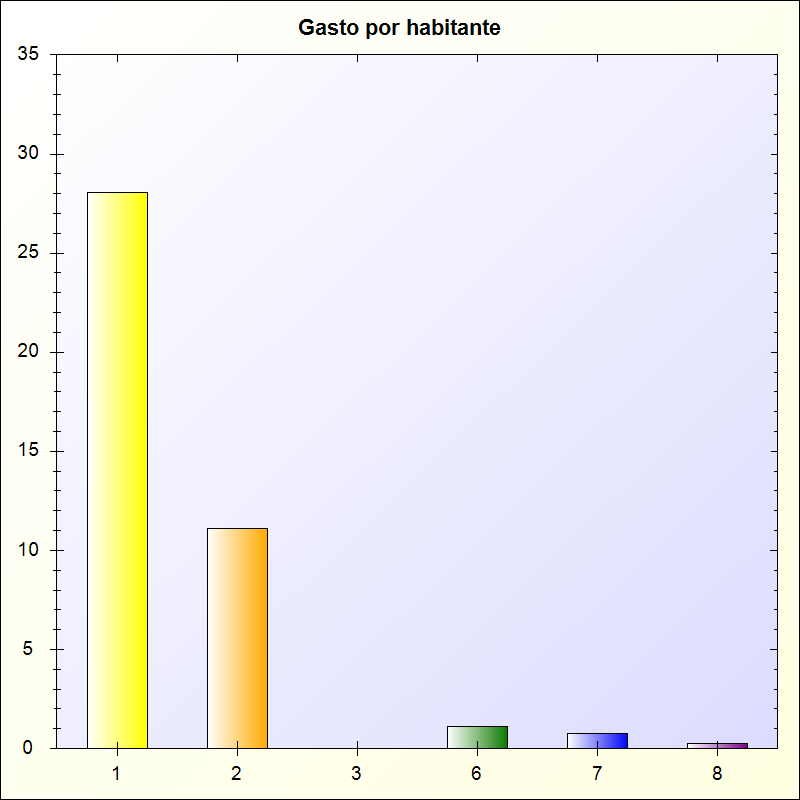 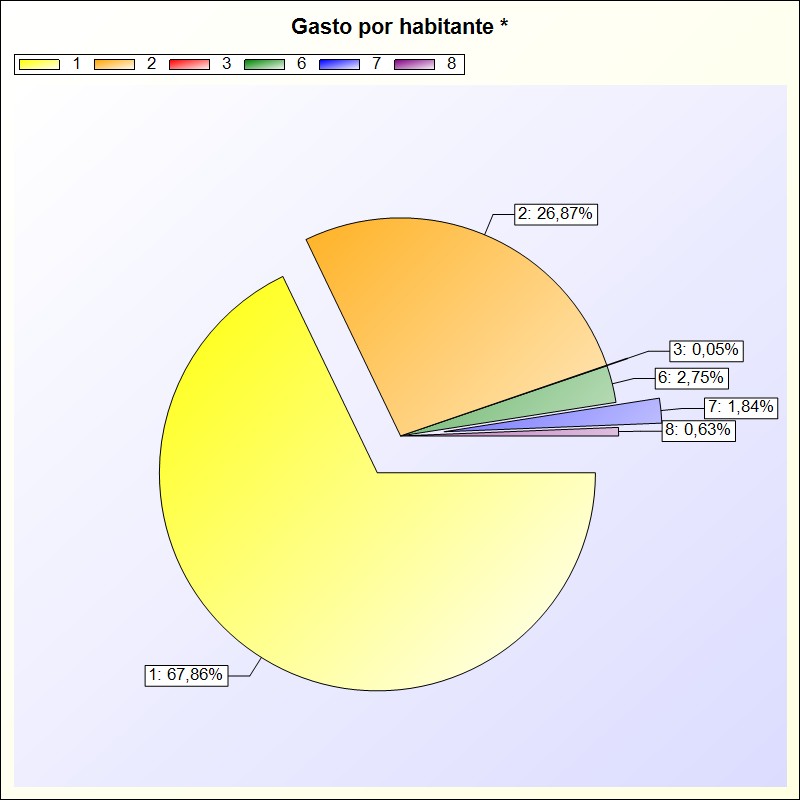 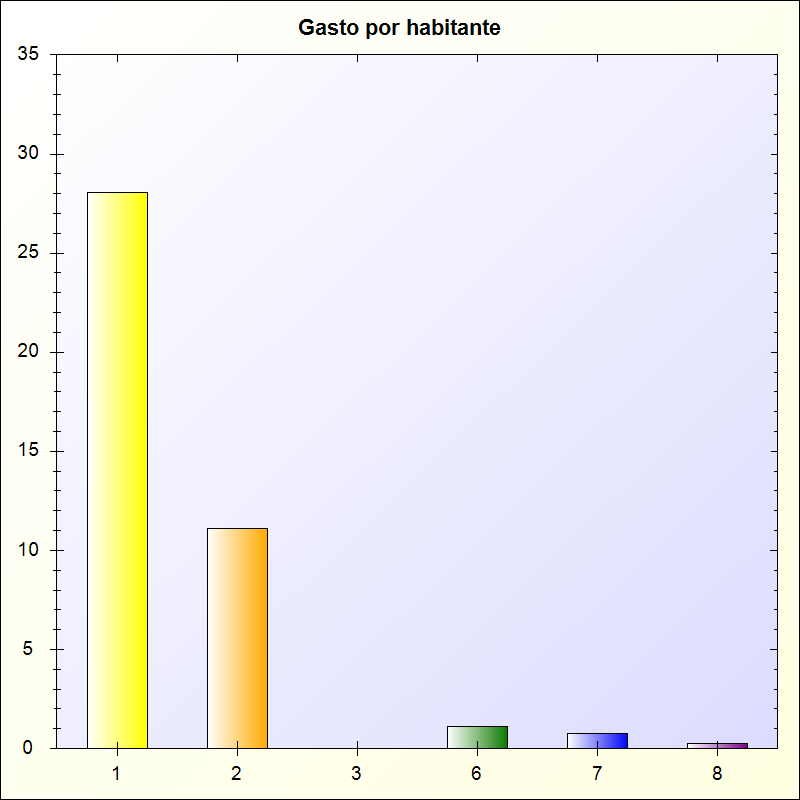 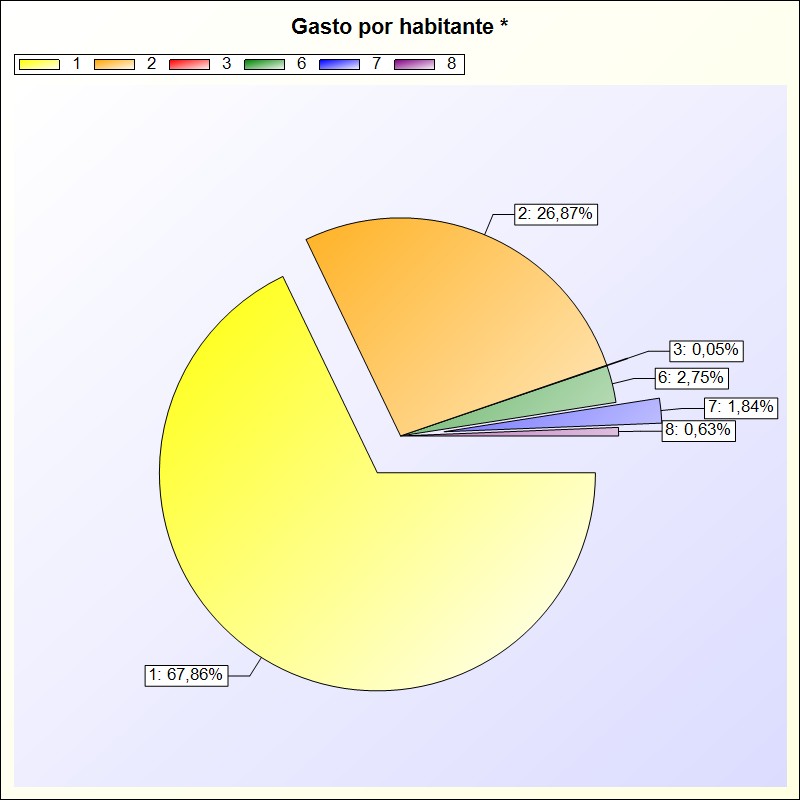 -> Aporte relativo de cada detalle al valor total del indicadorINVERSIÓN POR HABITANTEINVERSIÓN POR HABITANTE: Para las entidades territoriales y sus organismos autónomos, este índice distribuye la totalidad del gasto presupuestario por operaciones de capital realizado en el ejercicio entre el número de habitantes de la entidadFÓRMULA: Obligaciones reconocidas netas (Capítulos 6 y 7) / Número de habitantes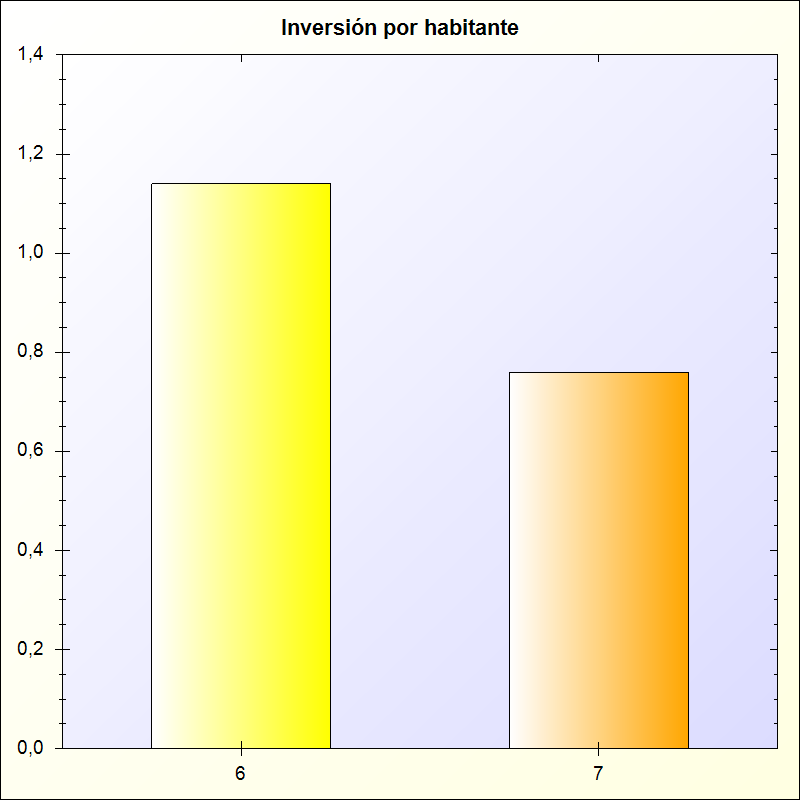 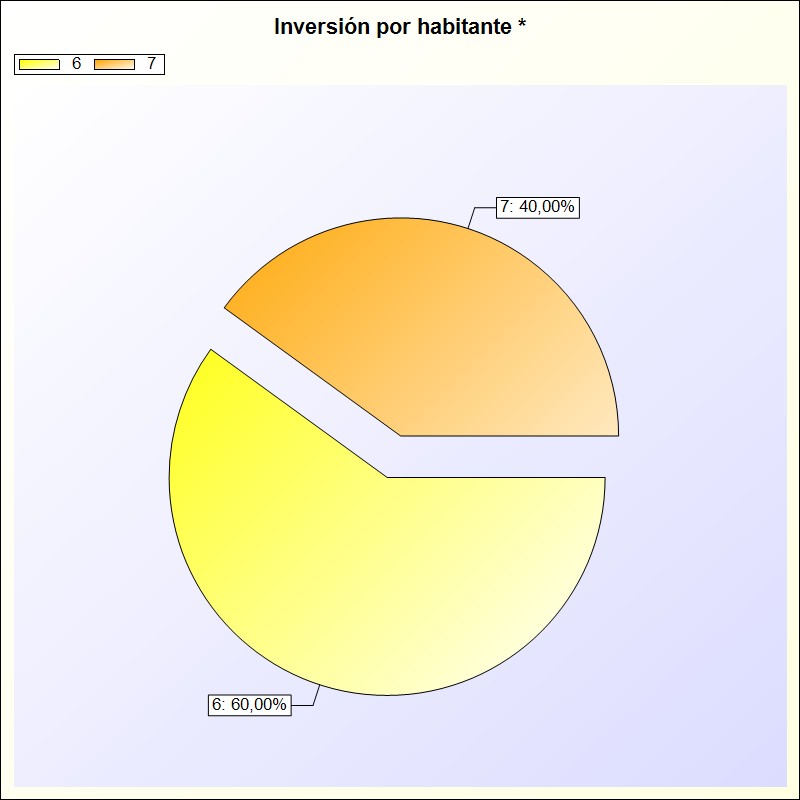 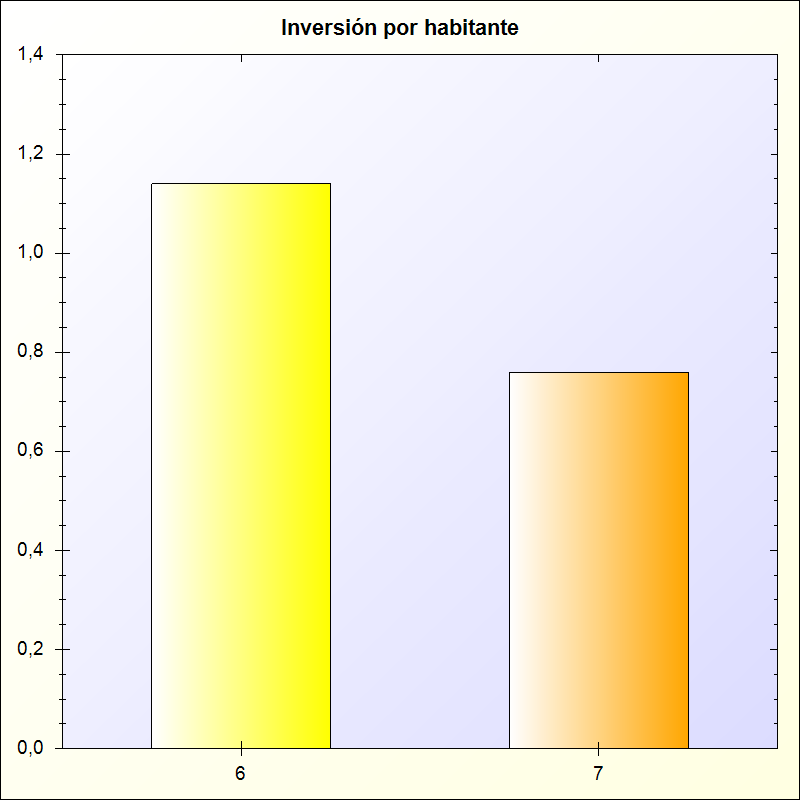 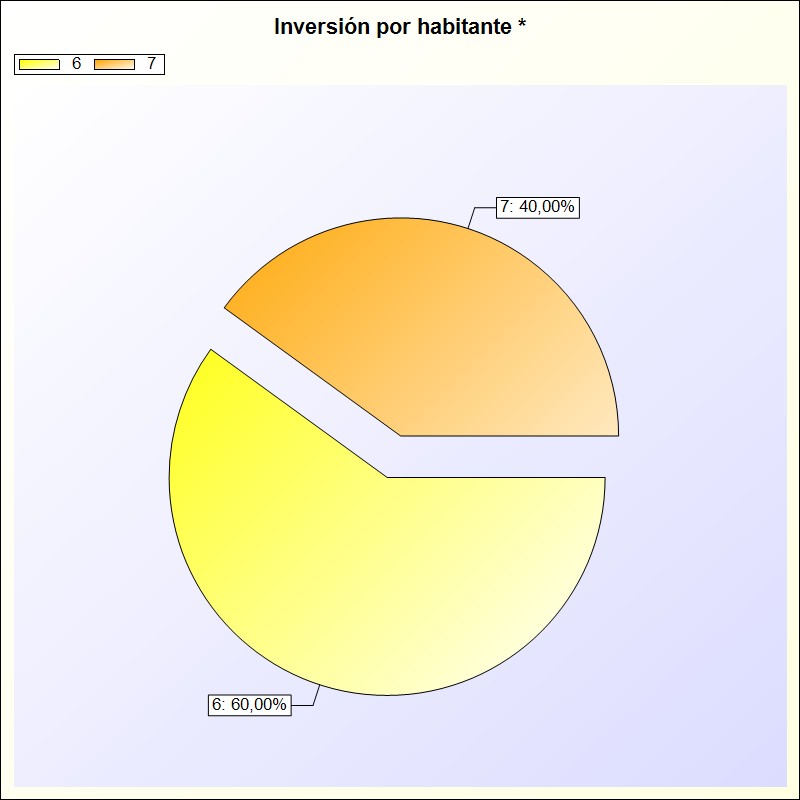 -> Aporte relativo de cada detalle al valor total del indicadorESFUERZO INVERSORESFUERZO INVERSOR: Muestra la proporción que representan las operaciones de capital realizadas en el ejercicio en relación con la totalidad de los gastos presupuestarios realizados en el mismoFÓRMULA: Obligaciones reconocidas netas (Capítulos 6 y 7) / Total obligaciones reconocidas netas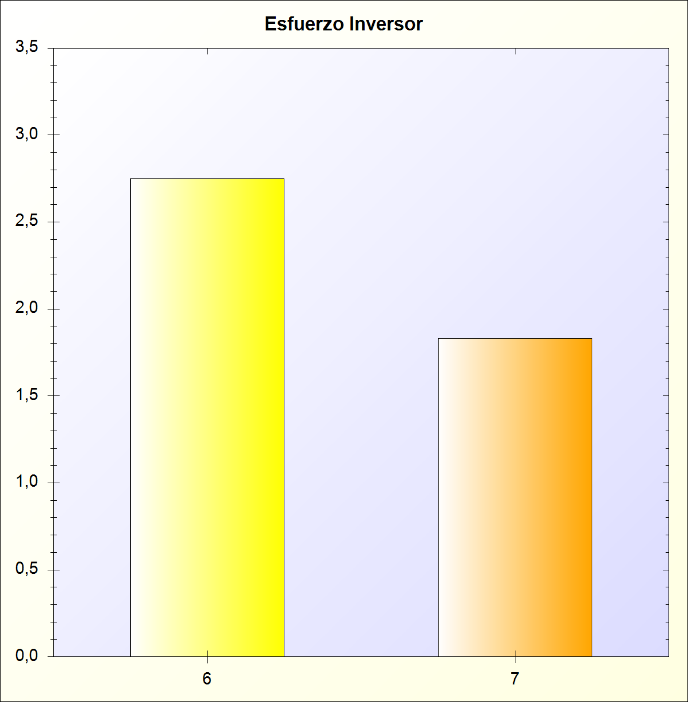 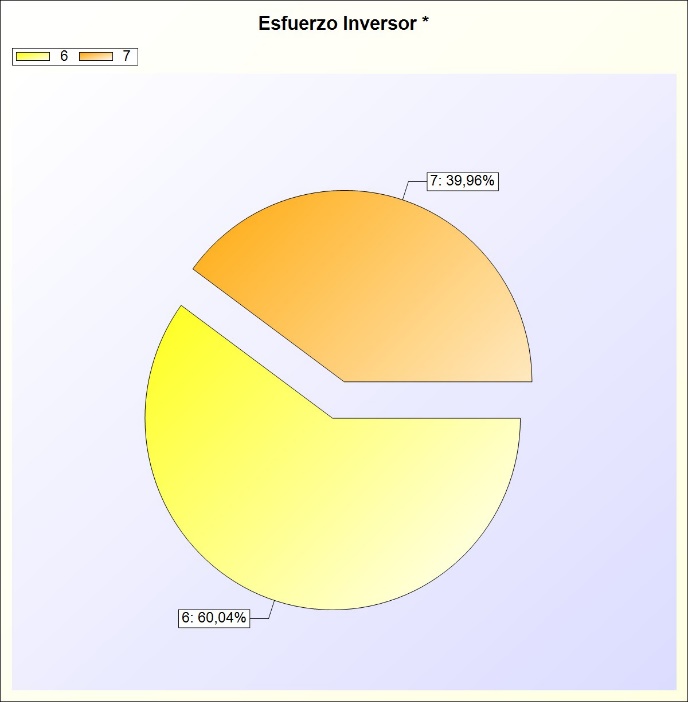 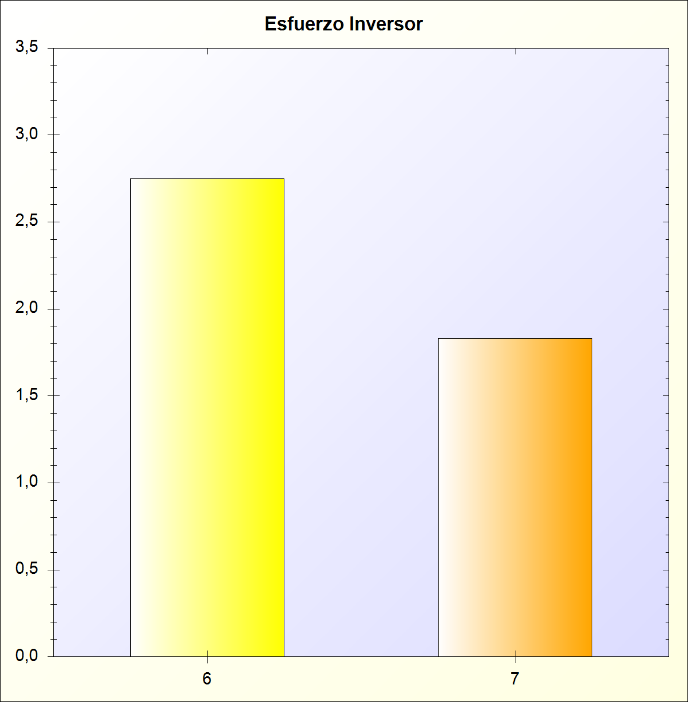 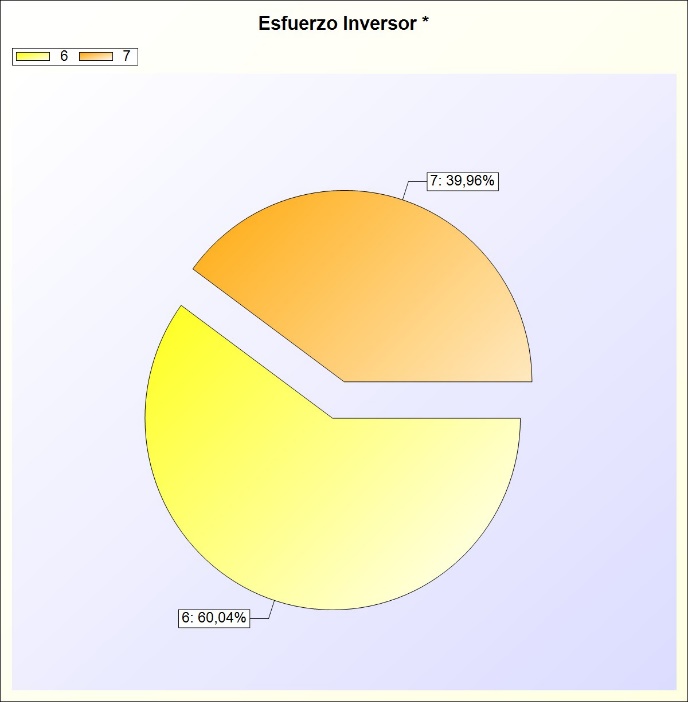 -> Aporte relativo de cada detalle al valor total del indicadorEJECUCIÓN DEL PRESUPUESTO DE INGRESOSEJECUCIÓN DEL PRESUPUESTO DE INGRESOS: Refleja la proporción que sobre los ingresos presupuestarios previstos suponen los ingresos presupuestarios netos, esto es, los derechos reconocidos netosFÓRMULA: Derechos reconocidos netos/Previsiones definitivas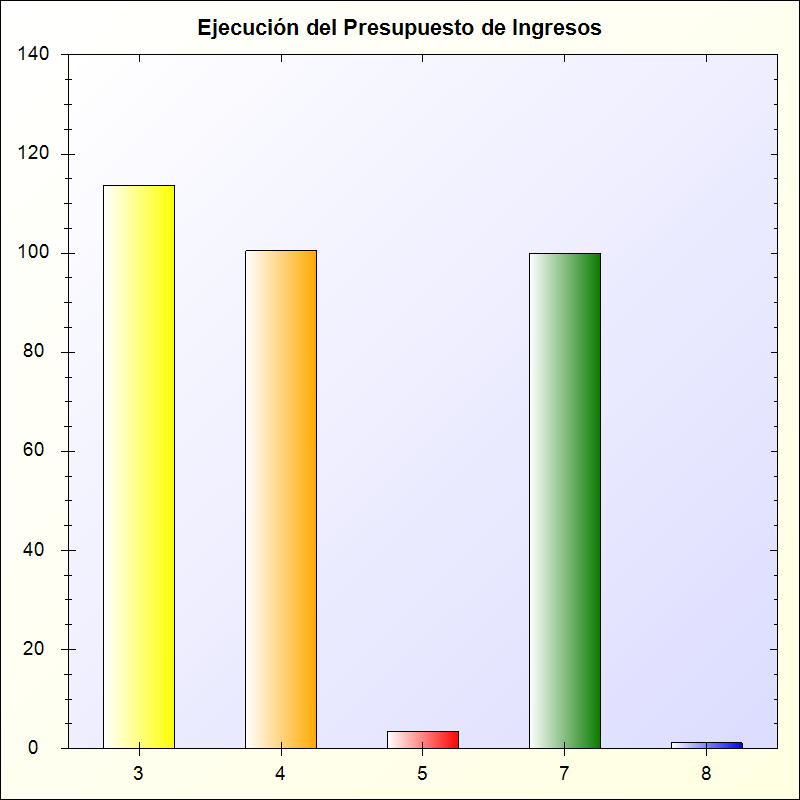 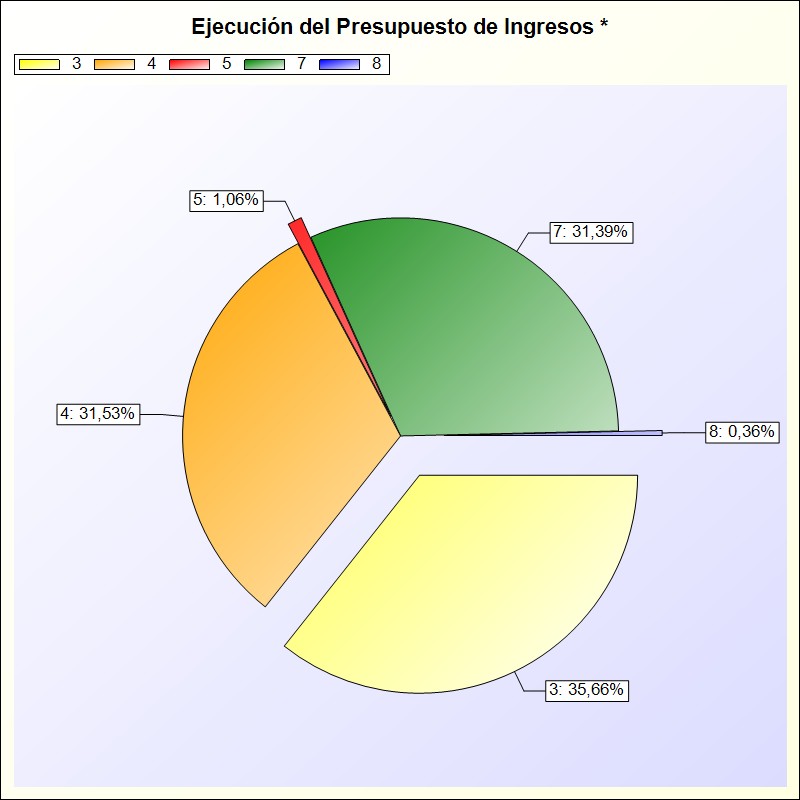 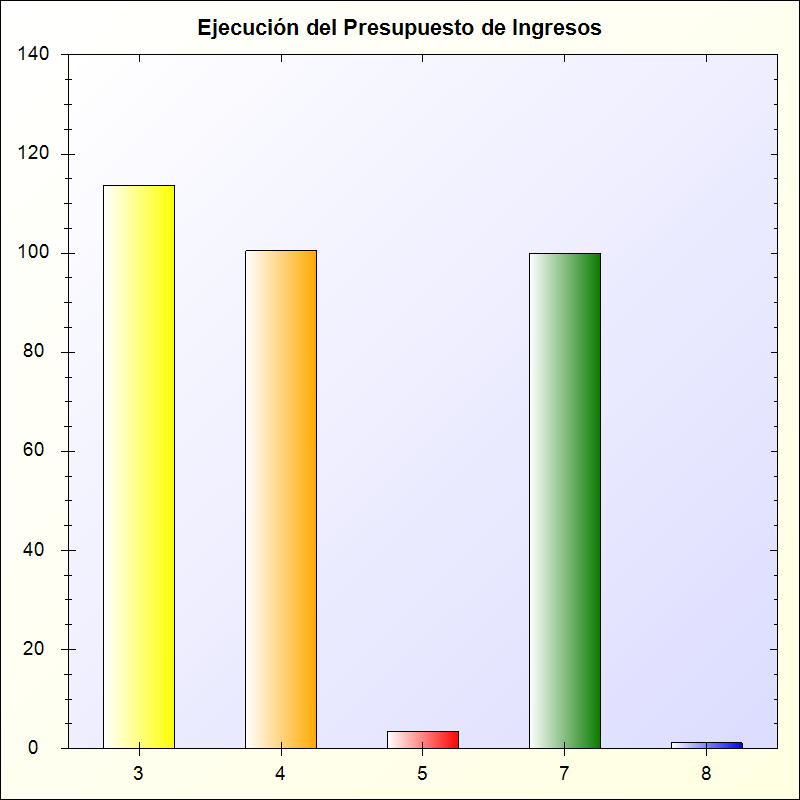 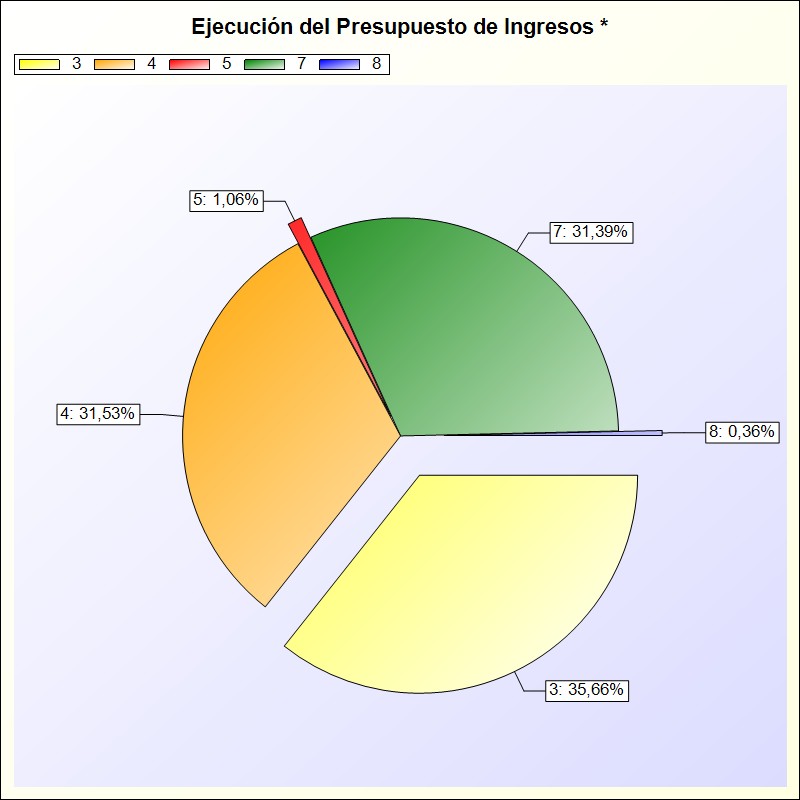 -> Aporte relativo de cada detalle al valor total del indicadorREALIZACIÓN DE COBROSREALIZACIÓN DE COBROS: Refleja la proporción que suponen los cobros obtenidos en el ejercicio sobre los derechos reconocidos netosFÓRMULA: Recaudación neta / Derechos reconocidos netos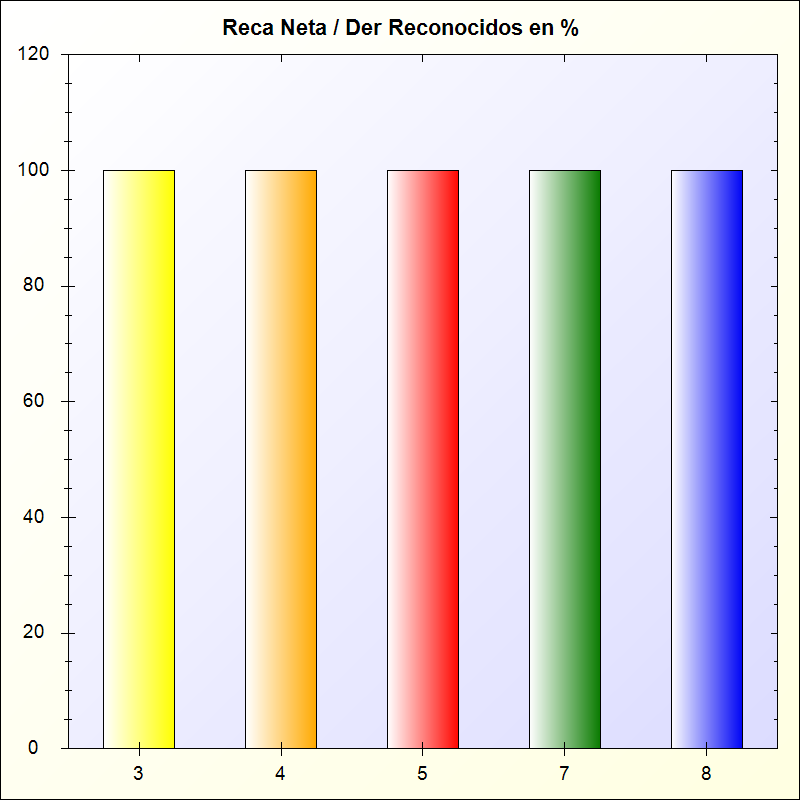 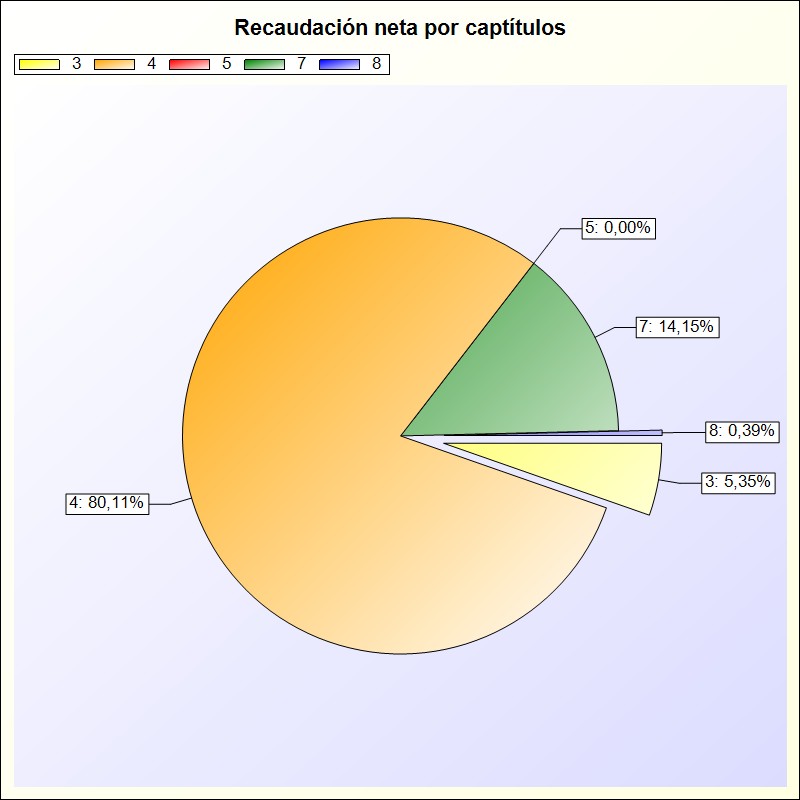 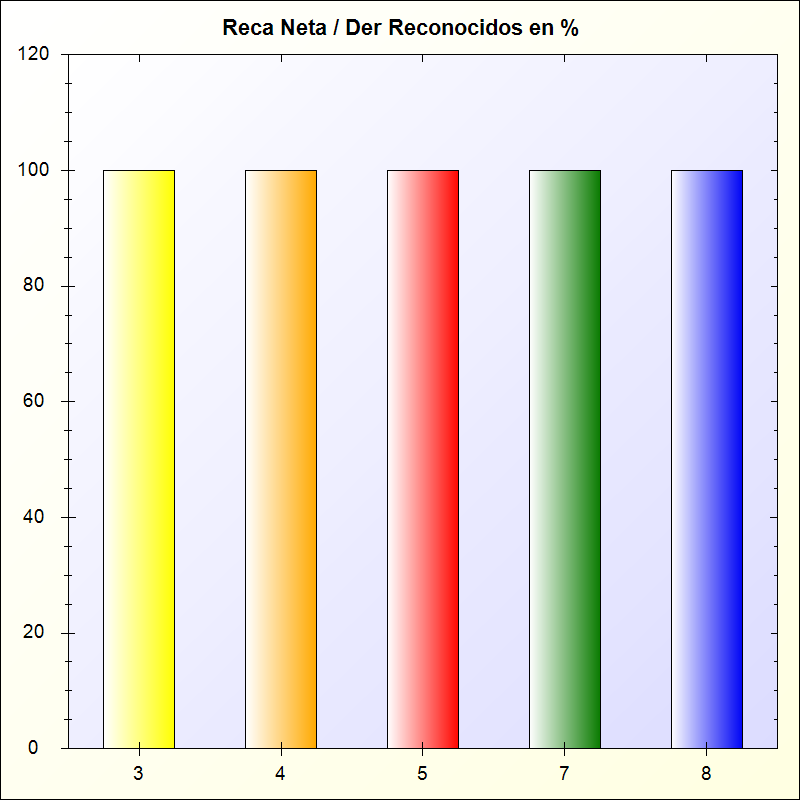 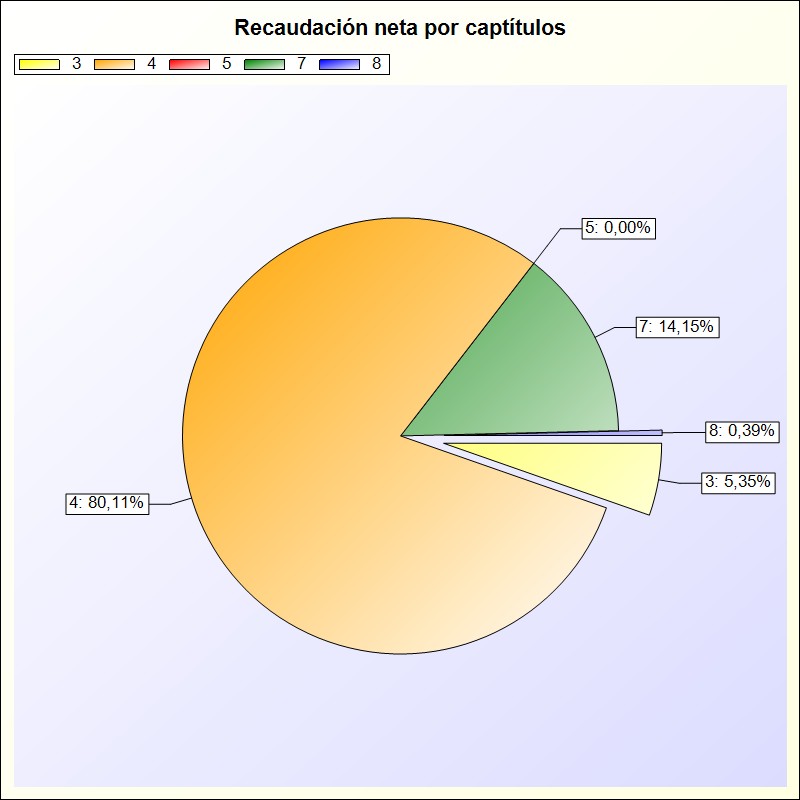 * -> Aporte relativo de cada detalle al valor total del indicadorAUTONOMÍAAUTONOMÍA: Muestra la proporción que representan los ingresos presupuestarios realizados en el ejercicio (excepto los derivados de subvenciones y de pasivos financieros) en relación con la totalidad de los ingresos presupuestarios realizados en el mismoFÓRMULA: Derechos reconocidos netos (Capítulos 1 a 3, 5, 6 y 8 + transferencias recibidas) / Total derechos reconocidos netos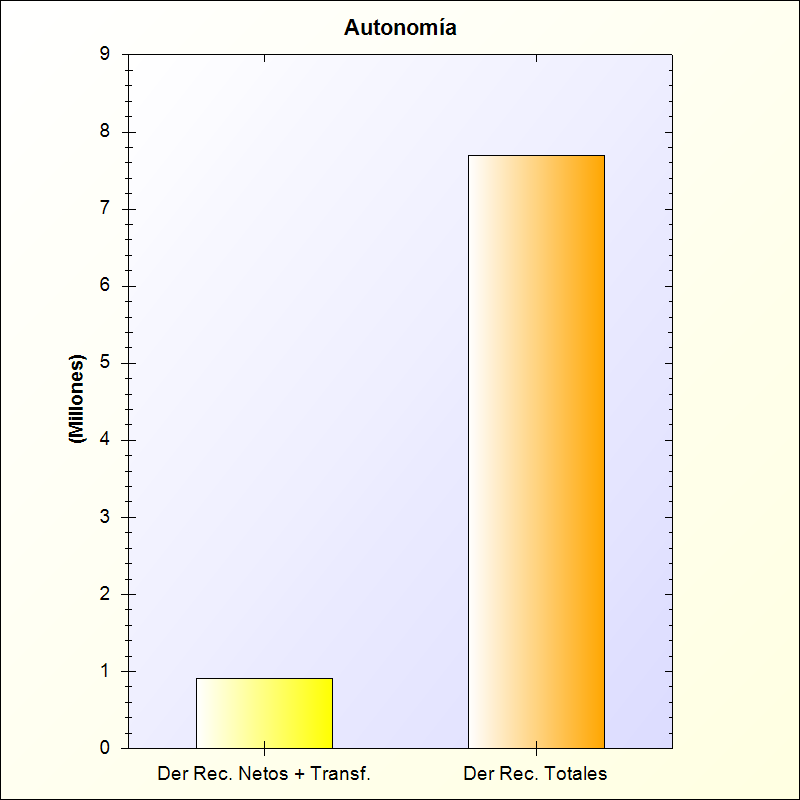 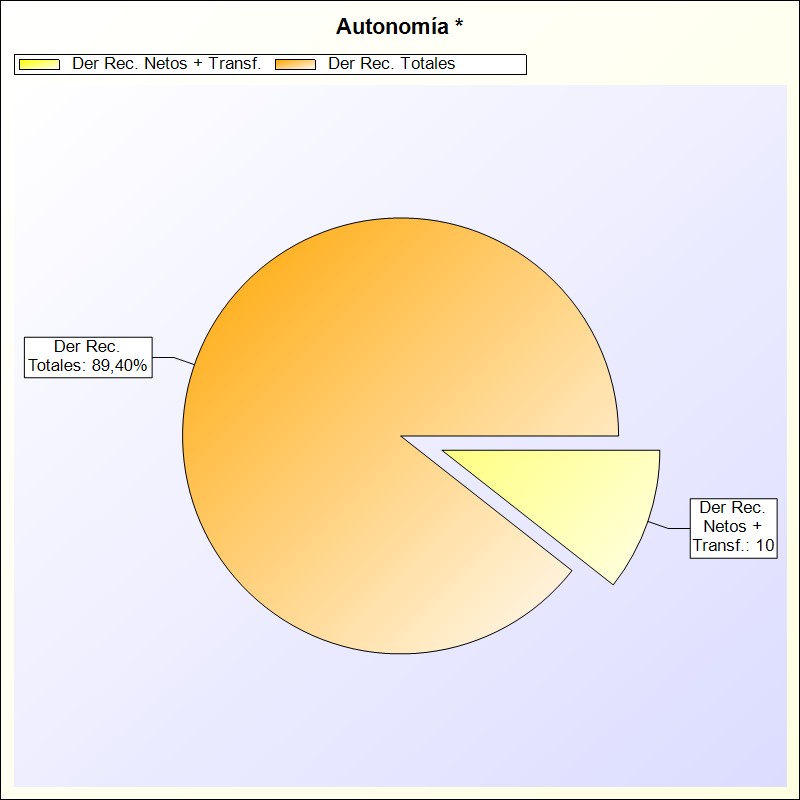 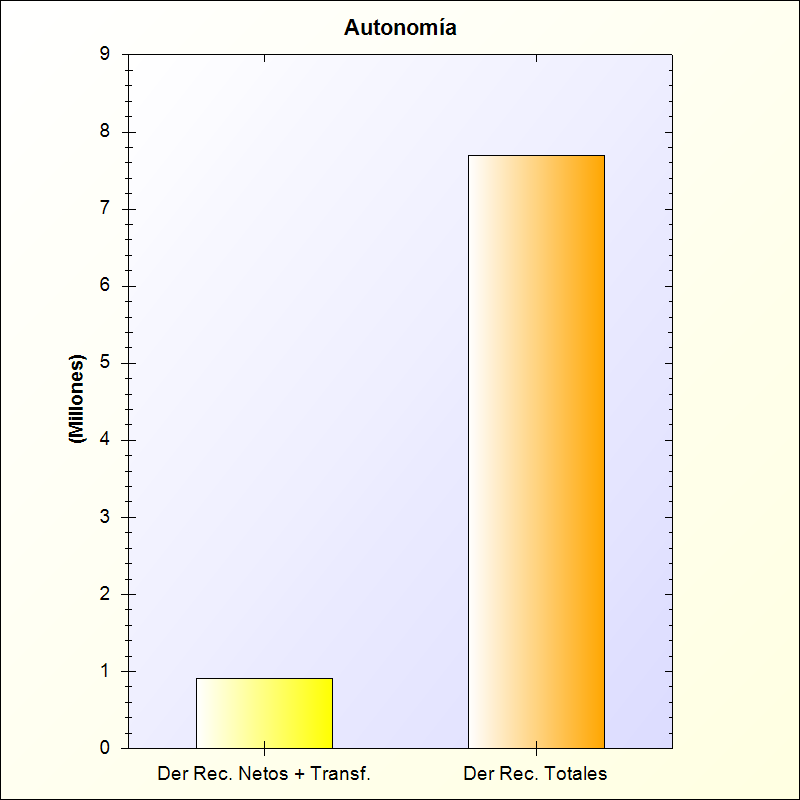 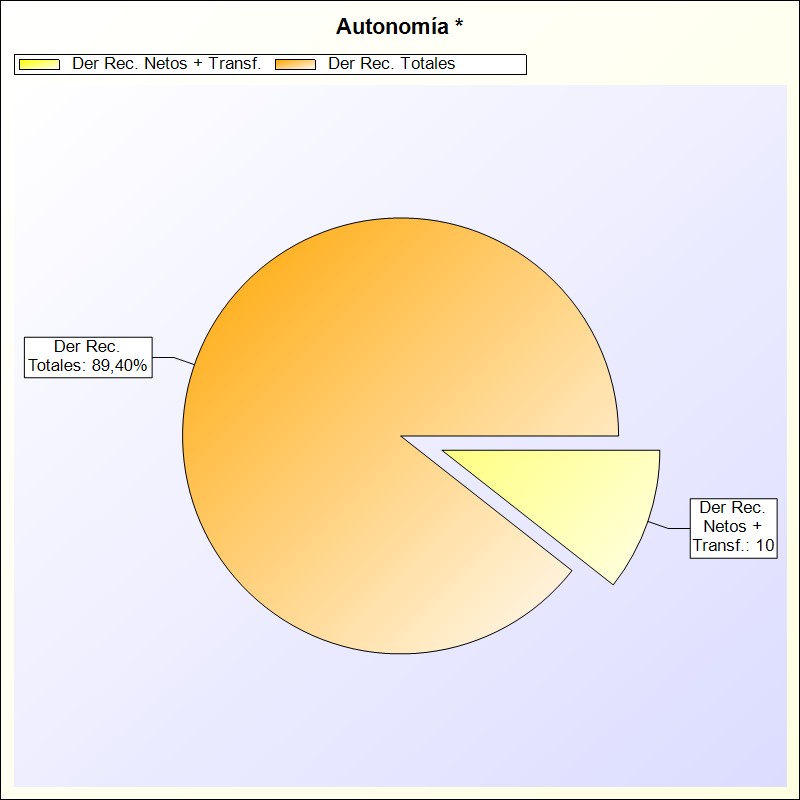 -> Aporte relativo de cada detalle al valor total del indicadorAUTONOMÍA FISCALAUTONOMÍA FISCAL: Refleja la proporción que representan los ingresos presupuestarios de naturaleza tributaria realizados en el ejercicio en relación con la totalidad de los ingresos presupuestarios realizados en el mismoFÓRMULA: Derechos reconocidos netos (de ingresos de naturaleza tributaria) / Total derechos reconocidos netos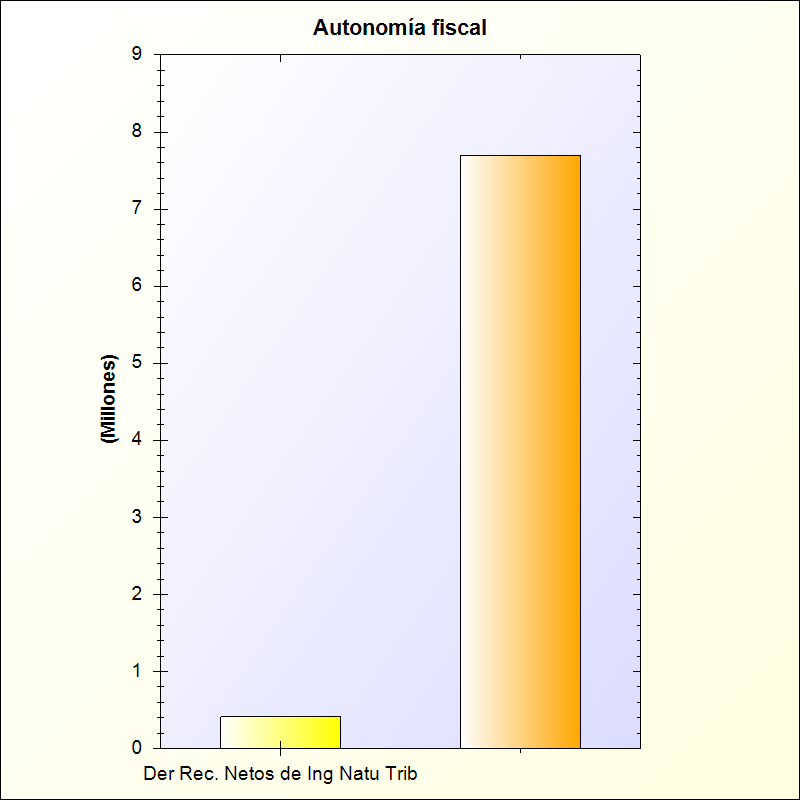 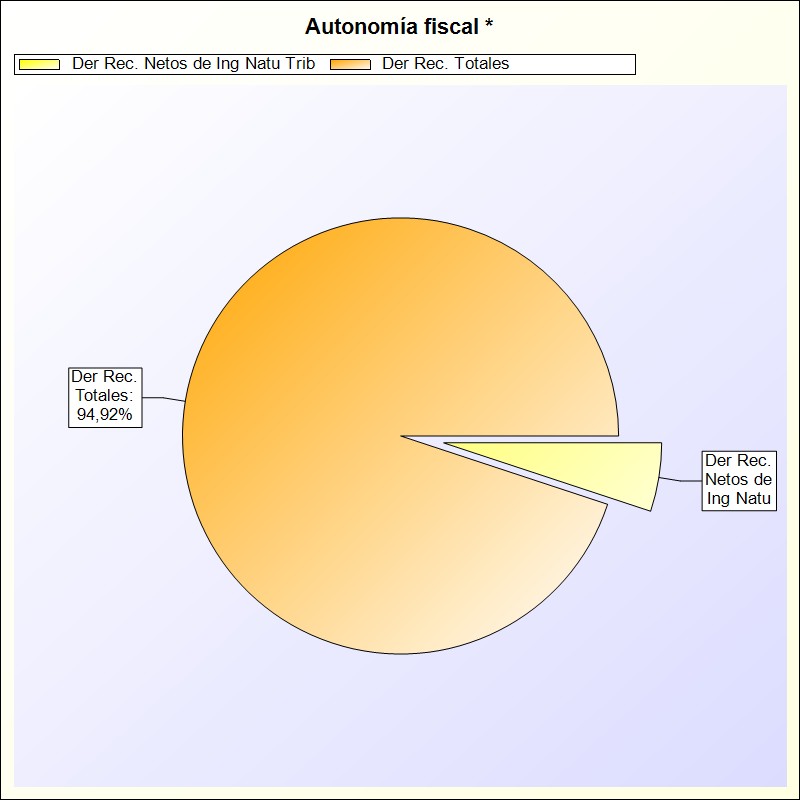 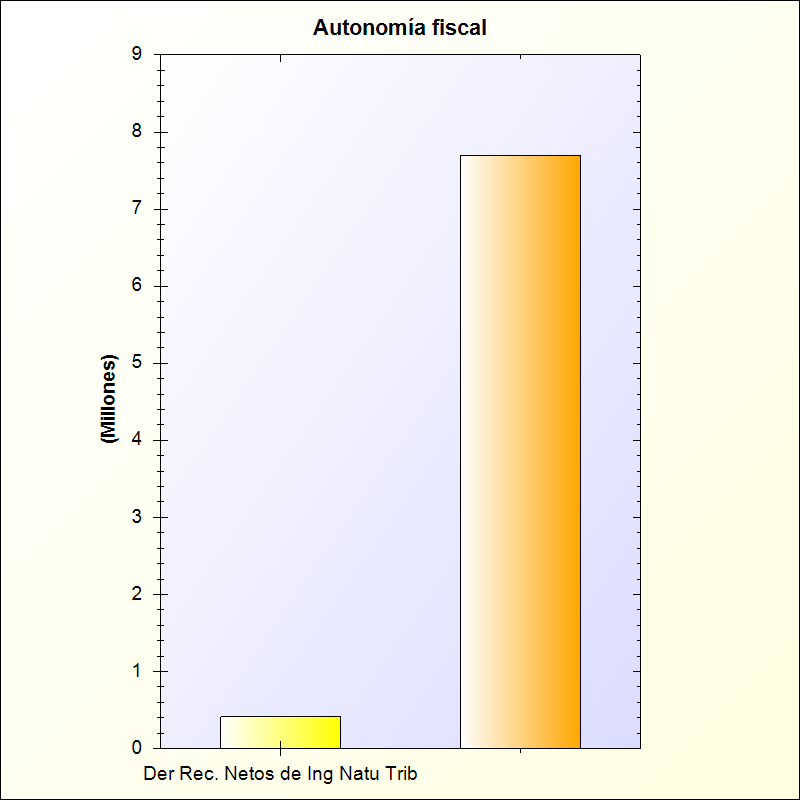 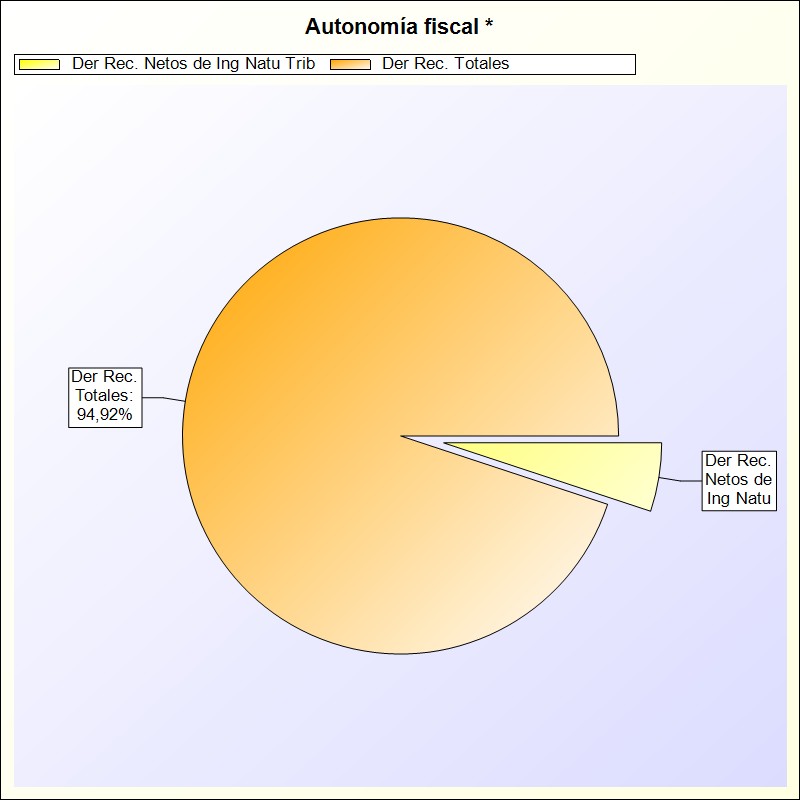 -> Aporte relativo de cada detalle al valor total del indicadorSUPERÁVIT (O DÉFICIT) POR HABITANTESUPERÁVIT (O DÉFICIT) POR HABITANTE en las entidades territoriales y sus organismos autónomosFÓRMULA: Resultado presupuestario ajustado / Número de habitantes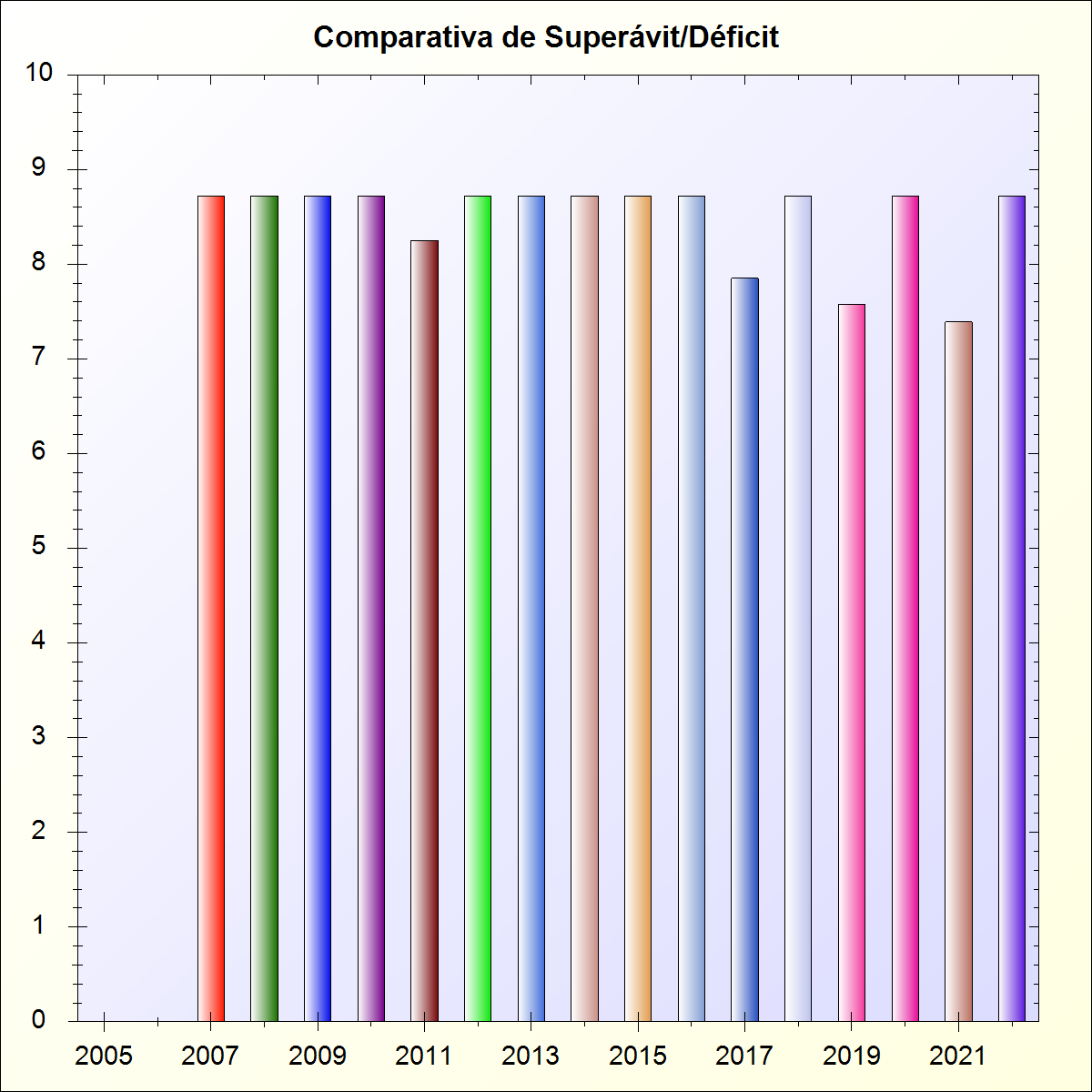 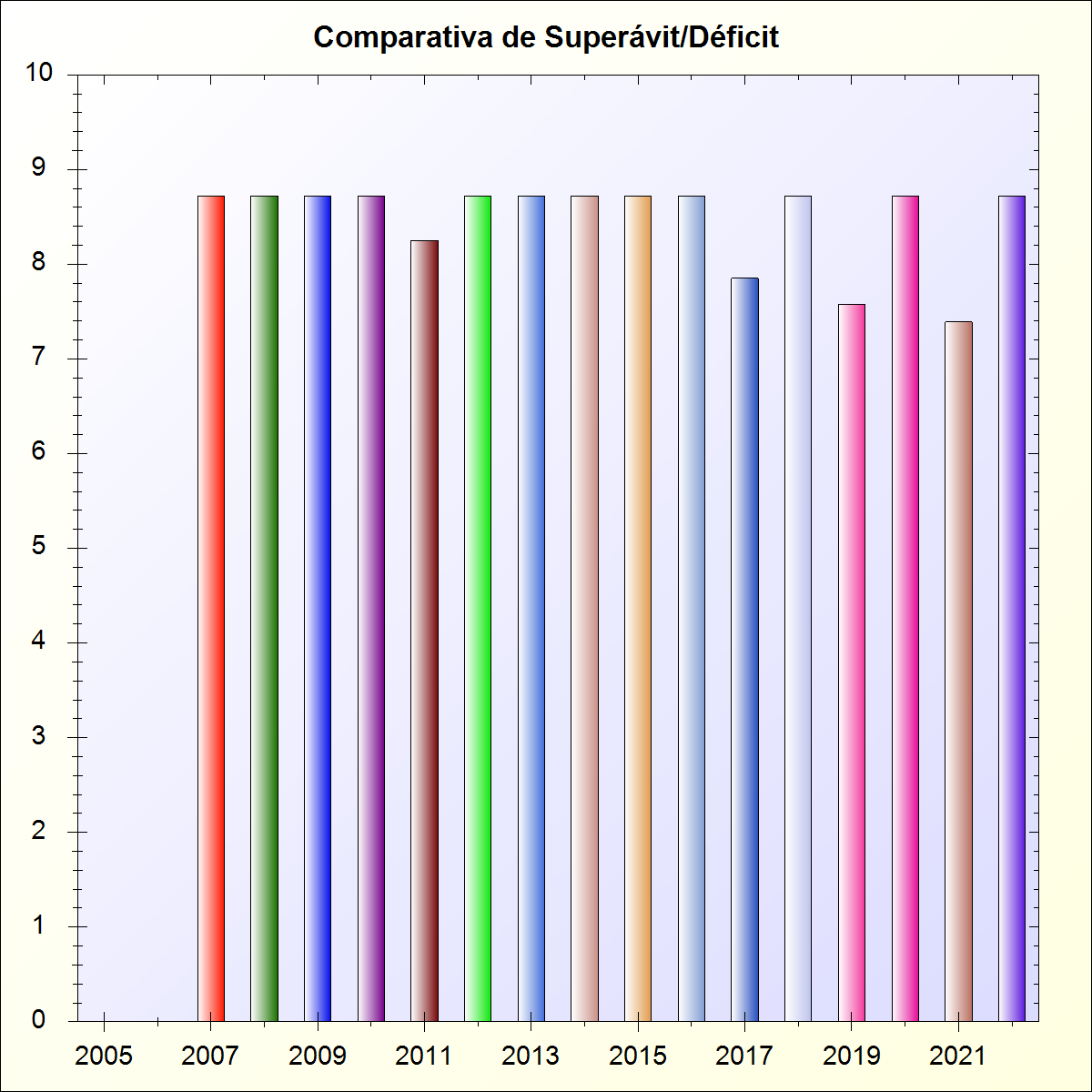 REALIZACIÓN DE PAGOSREALIZACIÓN DE PAGOS: Pone de manifiesto la proporción de pagos que se han efectuado en el ejercicio de las obligaciones pendientes de pago de presupuestos ya cerradosFÓRMULA: Pagos / Saldo inicial de obligaciones (+/- modificaciones y anulaciones)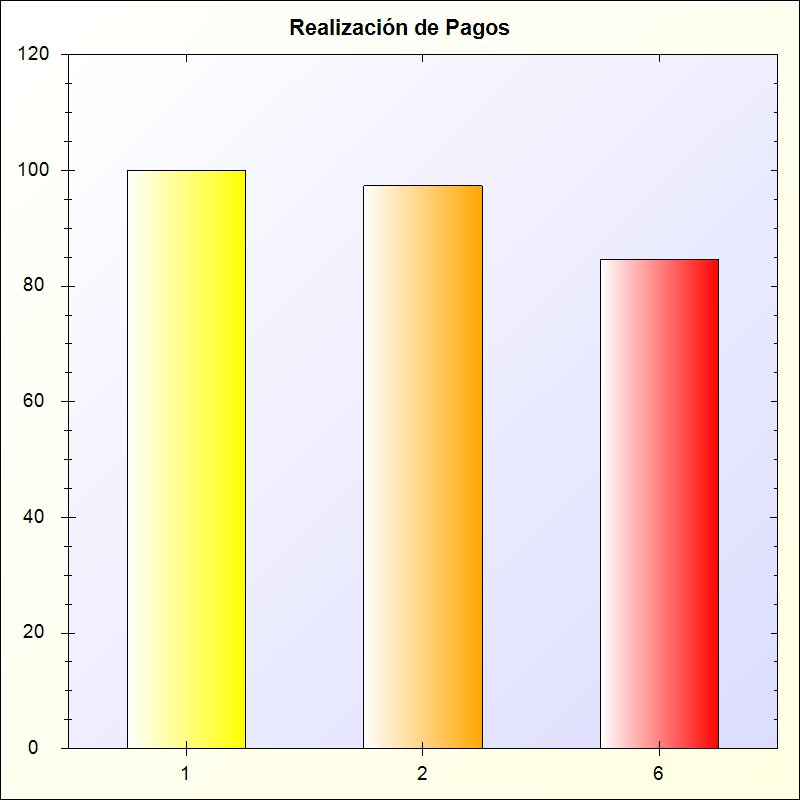 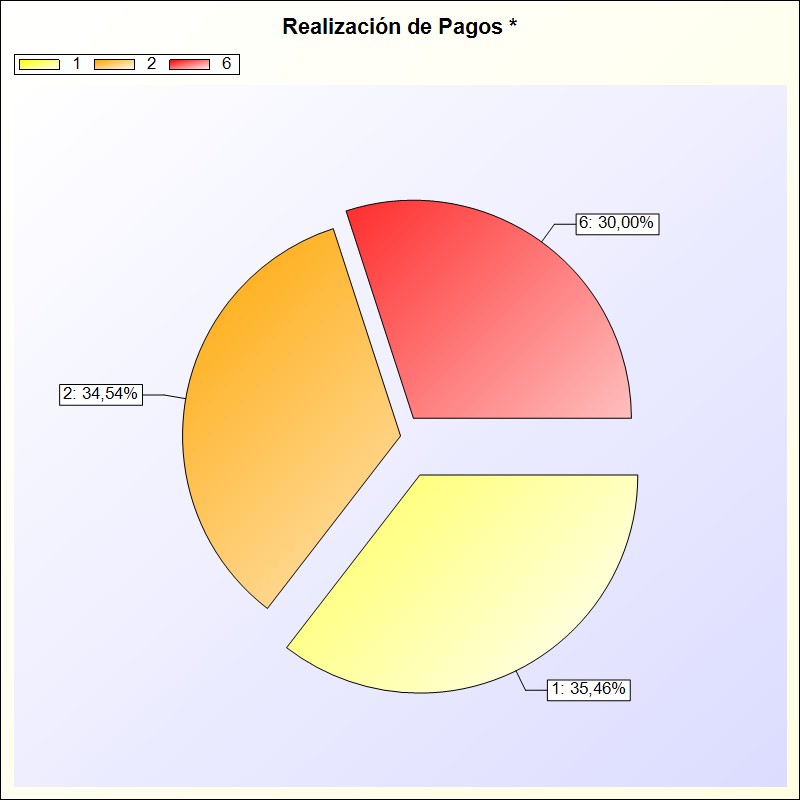 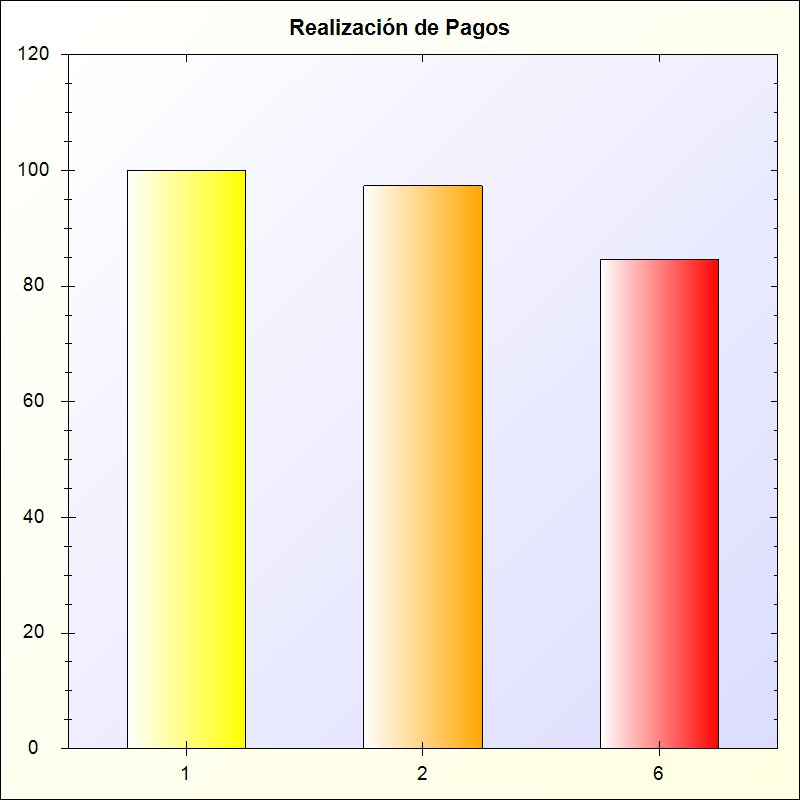 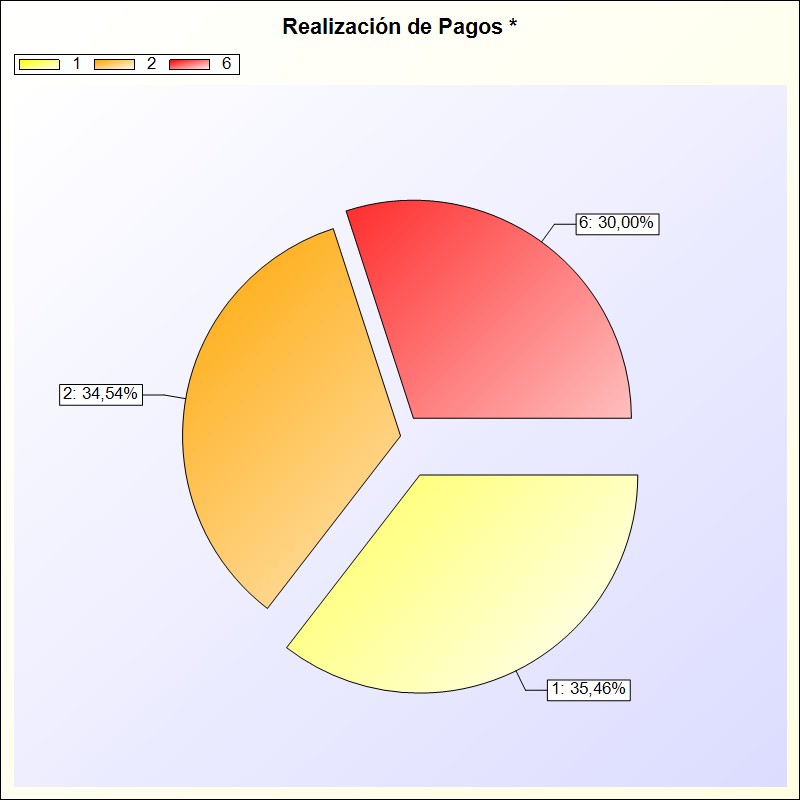 * -> Aporte relativo de cada detalle al valor total del indicadorREALIZACIÓN DE COBROSREALIZACIÓN DE COBROS: Pone de manifiesto la proporción de cobros que se han efectuado en el ejercicio relativos a derechos pendientes de cobro de presupuestos ya cerradosFÓRMULA: Cobros / Saldo inicial de derechos (+/- modificaciones y anulaciones)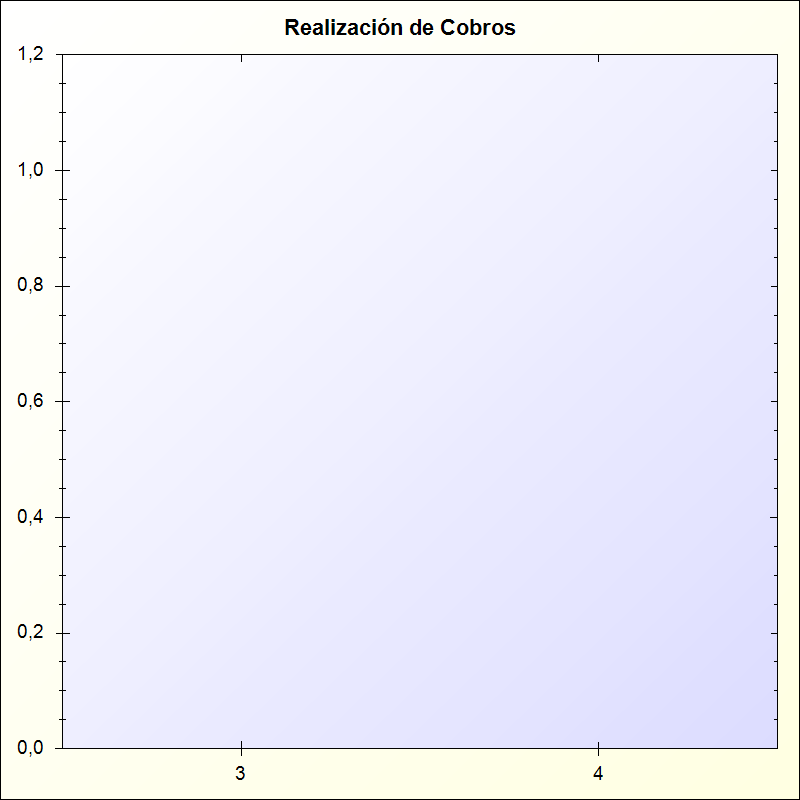 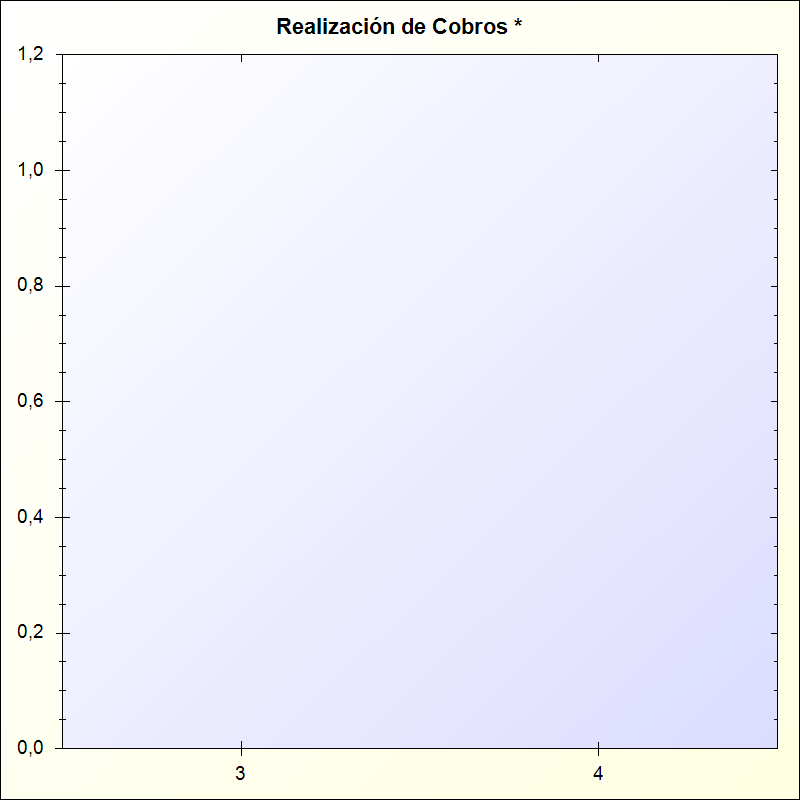 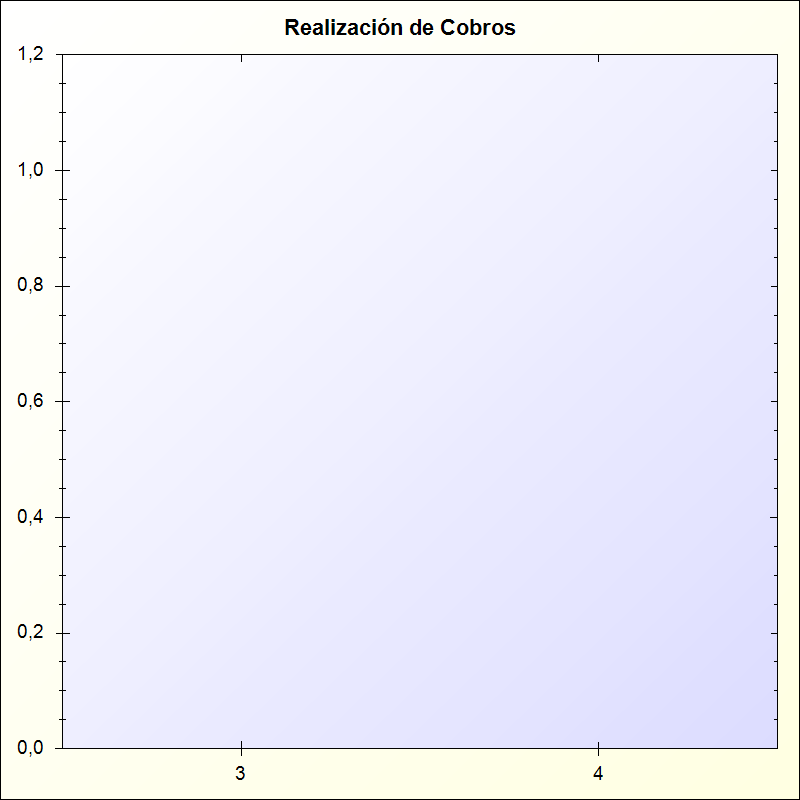 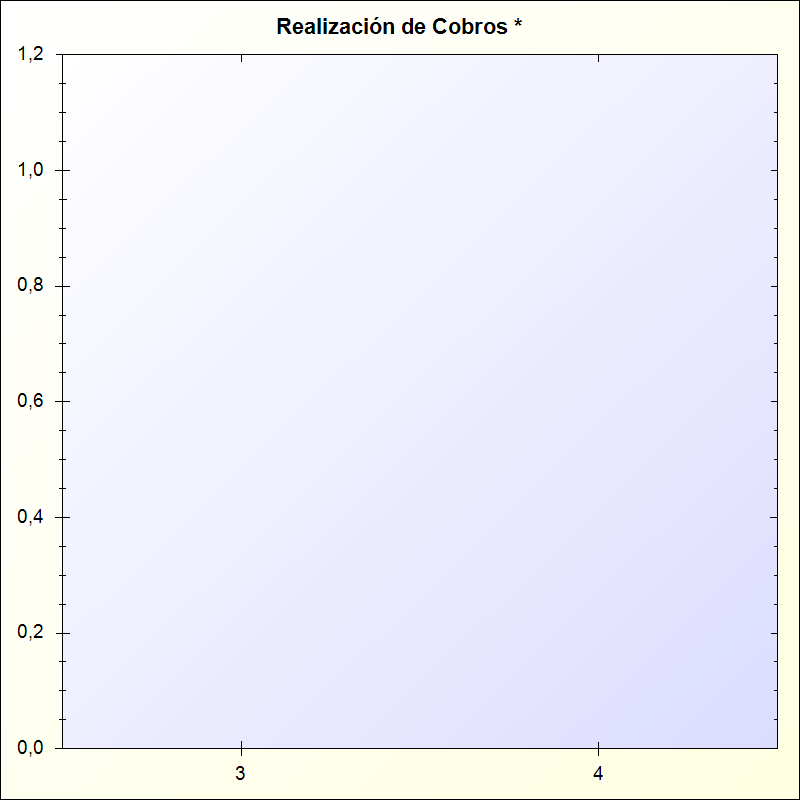 * -> Aporte relativo de cada detalle al valor total del indicadorConsorcio de Emergencias, Salvamento, Prevención y Extinción de Incendios de Lanzarote - Cuenta General del Ejercicio 202226 - INFORMACIÓN SOBRE EL COSTE DE LAS ACTIVIDADES26 - INFORMACIÓN SOBRE EL COSTE DE LAS ACTIVIDADESRESUMEN GENERAL DE COSTES DE LA ENTIDADINFORMACIÓN SOBRE EL COSTE DE LAS ACTIVIDADESRESUMEN GENERAL DE COSTES DE LA ENTIDADNo constan datos para este apartado.26 - INFORMACIÓN SOBRE EL COSTE DE LAS ACTIVIDADES2. RESUMEN DEL COSTE POR ELEMENTOS DE LAS ACTIVIDADES26. INFORMACIÓN SOBRE EL COSTE DE LAS ACTIVIDADESRESUMEN DEL COSTE POR ELEMENTOS DE LAS ACTIVIDADESNo constan datos para este apartado.26 - INFORMACIÓN SOBRE EL COSTE DE LAS ACTIVIDADES3. RESUMEN DE COSTES POR ACTIVIDAD26. INFORMACIÓN SOBRE EL COSTE DE LAS ACTIVIDADESRESUMEN DE COSTES POR ACTIVIDADNo constan datos para este apartado.26 - INFORMACIÓN SOBRE EL COSTE DE LAS ACTIVIDADES4. RESUMEN RELACIONANDO COSTES E INGRESOS DE LAS ACTIVIDADESINFORMACIÓN SOBRE EL COSTE DE LAS ACTIVIDADESRESUMEN RELACIONANDO COSTES E INGRESOS DE LAS ACTIVIDADESConsorcio de Emergencias, Salvamento, Prevención y Extinción de Incendios de Lanzarote - Cuenta General del Ejercicio 202227 - INDICADORES DE GESTIÓNConsorcio de Emergencias, Salvamento, Prevención y Extinción de Incendios de Lanzarote - Cuenta General del Ejercicio 2022INDICADORES DE GESTIÓNINDICADORES DE EFICACIANUM. DE ACTUACIONES REALIZADAS / NUM. DE ACTUACIONES PREVISTASPLAZO MEDIO DE ESPERA PARA RECIBIR UN DETERMINADO SERVICIO PÚBLICOPORCENTAJE DE POBLACIÓN CUBIERTA POR UN DETERMINADO SERVICIO PÚBLICONUM. DE ACTUACIONES EJERCICIO ACTUAL / NUM. DE ACTUACIONES EJERCICIOS ANTERIORESINDICADORES DE EFICIENCIACOSTE DE ACTIVIDAD / NÚMERO DE USUARIOSCOSTE REAL DE LA ACTIVIDAD / COSTE PREVISTO DE LA ACTIVIDADCOSTE DE LA ACTIVIDAD / NÚMERO DE UNIDADES EQUIVALENTES PRODUCIDASINDICADOR DE ECONOMÍAINDICADOR DE MEDIOS DE PRODUCCIÓNConsorcio de Emergencias, Salvamento, Prevención y Extinción de Incendios de Lanzarote - Cuenta General del Ejercicio 202228 - HECHOS POSTERIORES AL CIERREConsorcio de Emergencias, Salvamento, Prevención y Extinción de Incendios de Lanzarote - Cuenta General del Ejercicio 202228 - HECHOS POSTERIORES AL CIERRENo constan datos para este apartado.Consorcio de Emergencias, Salvamento, Prevención y Extinción de Incendios de Lanzarote - Cuenta General del Ejercicio 202229 - ASPECTOS DERIVADOS DE LA TRANSICIÓN A LAS NUEVAS NORMAS CONTABLESAspectos derivados de la transición a las nuevas normas contablesEstado de conciliaciónAspectos derivados de la transición a las nuevas normas contablesDatos incluidos en la cuentas del ejercicio 2014 1-BalanceAspectos derivados de la transición a las nuevas normas contables2.Datos incluidos en la cuentas del ejercicio 2014 2-Cuenta de ResultadoAspectos derivados de la transición a las nuevas normas contablesDatos incluidos en la cuentas del ejercicio 2014 3-Remanente de TesoreríaAspectos derivados de la transición a las nuevas normas contablesAjustes realizados por disposición transitoriaConsorcio de Emergencias, Salvamento, Prevención y Extinción de Incendios de Lanzarote - Cuenta General del Ejercicio 202230 - ESTADO DE CONCILIACIÓN BANCARIAConsorcio de Emergencias, Salvamento, Prevención y Extinción de Incendios de Lanzarote - Cuenta General del Ejercicio 2022ESTADO DE CONCILIACIÓN BANCARIANo constan datos para este apartado.Página 236 de 240Consorcio de Emergencias, Salvamento, Prevención y Extinción de Incendios de Lanzarote - Cuenta General del Ejercicio 202231 - BALANCE DE COMPROBACIÓNPágina 237 de 240BALANCE DE COMPROBACIÓN31. BALANCE DE COMPROBACIÓN31. BALANCE DE COMPROBACIÓNNombre EntidadConsorcio de Emergencias, Salvamento,Prevención y Extinción de Incendios de LanzaroteNº de inscripción REL01350043CIFP3500025FPoblación a 1 de Enero132.366Ejercicio2022Fecha de aprobación definitiva del Presupuesto16/02/2023Fecha de aprobación de la Cuenta General24/07/2023Nº CUENTAACTIVONOTAS MEMORIAEJERCICIO 2022EJERCICIO 2021Nº CUENTAPATRIMONIO NETO Y PASIVONOTAS MEMORIAEJERCICIO 2022EJERCICIO 2021A) Activo no corrienteA) Patrimonio netoI. Inmovilizado intangible100, 101I. Patrimonio1,001,00200, 201, (2800),1. Inversión en investigacion y desarrollo0,000,00II. Patrimonio generado(2801)1201. Resultados de ejercicios anteriores8.908.804,305.763.927,46203, (2803), (2903)2. Propiedad industrial e intelectual0,000,001292. Resultado del ejercicio2.161.738,063.144.876,84206, (2806), (2906)3. Aplicaciones informáticas4.383,72687,01III.Ajustes por cambio de valor207, (2807), (2907)4. Inversiones sobre activos utilizados en regimen dearrendamiento o cedidos0,000,00136133Inmovilizado no financieroActivos financieros disponibles para la venta0,000,000,000,00208, 209, (2809),5. Otro inmovilizado intangible56.138,6056.138,601343. Operaciones de cobertura0,000,00(2909)II. Inmovilizado material130, 131, 132IV. Subvenciones recibidas pendientes de imputacion aresultados0,000,00210, (2810), (2910),1. Terrenos0,000,00B) Pasivo no corriente(2990)14I. Provisiones a largo plazo0,000,00211, (2811), (2911),2. Construcciones0,000,00II. Deudas a largo plazo(2991)151. Obligaciones y otros valores negociables0,000,00212, (2812), (2912),3. Infraestructuras996.448,65994.644,10170, 1772. Deudas con entidades de crédito0,000,00(2992)1763. Derivados financieros0,000,00213, (2813), (2913),(2993)4. Bienes del patrimonio histórico0,000,00173, 174, 178, 179,180, 1854. Otras deudas2.490,212.490,21214, 215, 216, 217,218, 219, (2814),(2815), (2816), (2817),5. Otro inmovilizado material2.175.084,802.131.548,5416172Deudas con entidades del grupo, multigrupo y asociadas alargo plazoAcreedores y otras cuentas a pagar a largo plazo0,000,000,000,00(2818), (2819), (2914),186V. Ajustes por periodificación a largo plazo0,000,00(2915), (2916), (2917),C) Pasivo corriente(2918), (2919), (2999)58I. Provisiones a corto plazo0,000,002300, 2310, 232, 233,6. Inmovilizado material en curso y anticipos24.516,9924.516,99II. Deudas a corto plazo234, 235, 237, 238,501. Obligaciones y otros valores negociables0,000,002390520, 521, 5272. Deudas con entidades de crédito0,000,00III. Inversiones inmobiliarias5263. Derivados_financieros0,000,00220, (2820), (2920)1. Terrenos35.739,2435.739,244003, 4013, 413,4. Otras deudas55.681,6737.683,89221, (2821), (2921)2. Construcciones1.024,661.024,664183, 523, 524, 528,2301, 2311, 23913. Inversiones inmobiliarias en curso y anticipos0,000,00529, 560, 561IV. Patrimonio público del suelo4002, 4012, 413,III.Deudas con entidades del grupo, multigrupo y asociadas a0,000,00240, (2840), (2930)1. Terrenos0,000,004182, 51corto plazo241, (2841), (2931)2. Construcciones0,000,00IV. Acreedores y otras cuentas a pagar a corto plazo243, 244, 2483. En construcción y anticipos0,000,004000, 4010, 413, 416,1. Acreedores por operaciones de gestión62.401,98191.392,26249, (2849), (2939)4. Otro patrimonio público del suelo0,000,004180, 522V. Inversiones financieras a largo plazo en entidades del grupo,4001, 4011, 410, 413,2. Otras cuentas a pagar23,5423,54multigrupo y asociadas414, 4181, 419, 550,2500, 2510, (2940)1. Inversiones financieras en patrimonio de entidades de derecho público0,000,00554, 559473. Administraciones públicas153.227,06150.865,392501, 2511, (259),(2941)2. Inversiones financieras en patrimonio de sociedades0,000,00454. Acreedores por administracuión de recursos por cuenta deotros entes públicos0,000,002502, 2512, (2942)3. Inversiones financieras en patrimonio de otras entidades0,000,00485, 568V. Ajustes por periodificación a corto plazo0,000,00252, 253, 255, (295),4. Créditos y valores representativos de deuda0,000,00(2960)257, 258, (2961),5. Otras inversiones financieras0,000,00(2962)VI. Inversiones financieras a largo plazo260, (269)1. Inversiones financieras en patrimonio0,000,00261, 2620, 2629, 264,2. Créditos y valores representativos de deuda0,000,00266, 267, (297), (2980)Nº CUENTAACTIVONOTAS MEMORIAEJERCICIO 2022EJERCICIO 2021Nº CUENTAPATRIMONIO NETO Y PASIVONOTAS MEMORIAEJERCICIO 2022EJERCICIO 20212633. Derivados financieros0,000,00268, 27, (2981), (2982)4. Otras inversiones financieras0,000,002621, (2983)VII. Deudores y otras cuentas a cobrar a largo plazo0,000,00B) Activo corriente38, (398)I. Activos en estado de venta0,000,00II. Existencias371. Activos construidos o adquiridos para otras entidades0,000,0030, 35, (390), (395)2. Mercadería y productos terminados0,000,0031, 32, 33, 34, 36,3. Aprovisionamiento y otros0,000,00(391), (392), (393),(394), (396)III. Deudores y otras cuentas a cobrar a corto plazo4300, 4310, 4430, 446,1. Deudores por operaciones de gestion9.204,60125.609,42(4900)4301, 4311, 4431, 440,2. Otras cuentas a cobrar0,000,00441, 442, 449, 550,555, 558, (4901)473. Administraciones públicas0,000,00454. Deudores por administracion de recursos por cuenta de otrosentes públicos0,000,00IV. Inversiones financieras a corto plazo en entidades del grupo,multigrupo y asociadas530, 531, (539), (594)1. Inversiones financieras en patrimonios de entidades del grupo, multigrupo y asociadas0,000,004302, 4312, 4432, 532,2. Créditos y valores representativos de deuda0,000,00533, 535, (4902),(595), (5960)536, 537, 538, (5961),3. Otras inversiones0,000,00(5962)V. Inversiones financieras a corto plazo540, (549)1. Inversiones financieras en patrimonio0,000,004303, 4313, 4433, 541,2. Créditos y valores representativos de deuda9.778,614.921,03542, 544, 546, 547,(4903), (597), (5980)5433. Derivados financieros0,000,00545, 548, 565, 566,4. Otras inversiones financieras0,000,00(5981), (5982)480, 567VI. Ajustes por periodificación0,000,00VII. Efectivo y otros activos líquidos equivalentes5771. Otros activos líquidos equivalentes0,000,00556, 570, 571, 573,2. Tesorería8.032.047,955.916.431,00574, 575TOTAL ACTIVO (A+B)TOTAL ACTIVO (A+B)11.344.367,829.291.260,59TOTAL PATRIMONIO NETO Y PASIVO (A+B)TOTAL PATRIMONIO NETO Y PASIVO (A+B)11.344.367,829.291.260,59Nº CUENTANOTAS EN MEMORIAEJERCICIO 2022EJERCICIO 202172, 73Ingresos tributarios y urbanísticosImpuestosTasasContribuciones especialesIngresos urbanísticosTransferencias y subvenciones recibidasDel ejercicioSubvenciones recibiadas para financiar gastos del ejercicioTransferenciasSubvenciones recibidas para cancelación de pasivos que no supongan financiación específica de un elemento patrimonialImputación de subvenciones para el inmovilizado no financieroImputación de subvenciones para activos corrientes y otrasVentas y prestaciones de serviciosVentasPrestación de serviciosImputación de ingresos por activos construidos o adquiridos para otras entidadesVariación de existencias de productos terminados y en curso de fabricación y deterioro de valorTrabajos realizados por la entidad para su inmovilizadootros ingresos de gestión ordinariaExcesos de provisiones0,000,00740, 742Ingresos tributarios y urbanísticosImpuestosTasasContribuciones especialesIngresos urbanísticosTransferencias y subvenciones recibidasDel ejercicioSubvenciones recibiadas para financiar gastos del ejercicioTransferenciasSubvenciones recibidas para cancelación de pasivos que no supongan financiación específica de un elemento patrimonialImputación de subvenciones para el inmovilizado no financieroImputación de subvenciones para activos corrientes y otrasVentas y prestaciones de serviciosVentasPrestación de serviciosImputación de ingresos por activos construidos o adquiridos para otras entidadesVariación de existencias de productos terminados y en curso de fabricación y deterioro de valorTrabajos realizados por la entidad para su inmovilizadootros ingresos de gestión ordinariaExcesos de provisiones412.033,10404.893,70744Ingresos tributarios y urbanísticosImpuestosTasasContribuciones especialesIngresos urbanísticosTransferencias y subvenciones recibidasDel ejercicioSubvenciones recibiadas para financiar gastos del ejercicioTransferenciasSubvenciones recibidas para cancelación de pasivos que no supongan financiación específica de un elemento patrimonialImputación de subvenciones para el inmovilizado no financieroImputación de subvenciones para activos corrientes y otrasVentas y prestaciones de serviciosVentasPrestación de serviciosImputación de ingresos por activos construidos o adquiridos para otras entidadesVariación de existencias de productos terminados y en curso de fabricación y deterioro de valorTrabajos realizados por la entidad para su inmovilizadootros ingresos de gestión ordinariaExcesos de provisiones0,000,00745, 746Ingresos tributarios y urbanísticosImpuestosTasasContribuciones especialesIngresos urbanísticosTransferencias y subvenciones recibidasDel ejercicioSubvenciones recibiadas para financiar gastos del ejercicioTransferenciasSubvenciones recibidas para cancelación de pasivos que no supongan financiación específica de un elemento patrimonialImputación de subvenciones para el inmovilizado no financieroImputación de subvenciones para activos corrientes y otrasVentas y prestaciones de serviciosVentasPrestación de serviciosImputación de ingresos por activos construidos o adquiridos para otras entidadesVariación de existencias de productos terminados y en curso de fabricación y deterioro de valorTrabajos realizados por la entidad para su inmovilizadootros ingresos de gestión ordinariaExcesos de provisiones0,000,00751Ingresos tributarios y urbanísticosImpuestosTasasContribuciones especialesIngresos urbanísticosTransferencias y subvenciones recibidasDel ejercicioSubvenciones recibiadas para financiar gastos del ejercicioTransferenciasSubvenciones recibidas para cancelación de pasivos que no supongan financiación específica de un elemento patrimonialImputación de subvenciones para el inmovilizado no financieroImputación de subvenciones para activos corrientes y otrasVentas y prestaciones de serviciosVentasPrestación de serviciosImputación de ingresos por activos construidos o adquiridos para otras entidadesVariación de existencias de productos terminados y en curso de fabricación y deterioro de valorTrabajos realizados por la entidad para su inmovilizadootros ingresos de gestión ordinariaExcesos de provisiones2.048.444,782.048.289,56750Ingresos tributarios y urbanísticosImpuestosTasasContribuciones especialesIngresos urbanísticosTransferencias y subvenciones recibidasDel ejercicioSubvenciones recibiadas para financiar gastos del ejercicioTransferenciasSubvenciones recibidas para cancelación de pasivos que no supongan financiación específica de un elemento patrimonialImputación de subvenciones para el inmovilizado no financieroImputación de subvenciones para activos corrientes y otrasVentas y prestaciones de serviciosVentasPrestación de serviciosImputación de ingresos por activos construidos o adquiridos para otras entidadesVariación de existencias de productos terminados y en curso de fabricación y deterioro de valorTrabajos realizados por la entidad para su inmovilizadootros ingresos de gestión ordinariaExcesos de provisiones5.211.371,506.369.946,16752Ingresos tributarios y urbanísticosImpuestosTasasContribuciones especialesIngresos urbanísticosTransferencias y subvenciones recibidasDel ejercicioSubvenciones recibiadas para financiar gastos del ejercicioTransferenciasSubvenciones recibidas para cancelación de pasivos que no supongan financiación específica de un elemento patrimonialImputación de subvenciones para el inmovilizado no financieroImputación de subvenciones para activos corrientes y otrasVentas y prestaciones de serviciosVentasPrestación de serviciosImputación de ingresos por activos construidos o adquiridos para otras entidadesVariación de existencias de productos terminados y en curso de fabricación y deterioro de valorTrabajos realizados por la entidad para su inmovilizadootros ingresos de gestión ordinariaExcesos de provisiones0,000,007530Ingresos tributarios y urbanísticosImpuestosTasasContribuciones especialesIngresos urbanísticosTransferencias y subvenciones recibidasDel ejercicioSubvenciones recibiadas para financiar gastos del ejercicioTransferenciasSubvenciones recibidas para cancelación de pasivos que no supongan financiación específica de un elemento patrimonialImputación de subvenciones para el inmovilizado no financieroImputación de subvenciones para activos corrientes y otrasVentas y prestaciones de serviciosVentasPrestación de serviciosImputación de ingresos por activos construidos o adquiridos para otras entidadesVariación de existencias de productos terminados y en curso de fabricación y deterioro de valorTrabajos realizados por la entidad para su inmovilizadootros ingresos de gestión ordinariaExcesos de provisiones0,000,00754Ingresos tributarios y urbanísticosImpuestosTasasContribuciones especialesIngresos urbanísticosTransferencias y subvenciones recibidasDel ejercicioSubvenciones recibiadas para financiar gastos del ejercicioTransferenciasSubvenciones recibidas para cancelación de pasivos que no supongan financiación específica de un elemento patrimonialImputación de subvenciones para el inmovilizado no financieroImputación de subvenciones para activos corrientes y otrasVentas y prestaciones de serviciosVentasPrestación de serviciosImputación de ingresos por activos construidos o adquiridos para otras entidadesVariación de existencias de productos terminados y en curso de fabricación y deterioro de valorTrabajos realizados por la entidad para su inmovilizadootros ingresos de gestión ordinariaExcesos de provisiones0,000,00700, 701, 702, 703, 704Ingresos tributarios y urbanísticosImpuestosTasasContribuciones especialesIngresos urbanísticosTransferencias y subvenciones recibidasDel ejercicioSubvenciones recibiadas para financiar gastos del ejercicioTransferenciasSubvenciones recibidas para cancelación de pasivos que no supongan financiación específica de un elemento patrimonialImputación de subvenciones para el inmovilizado no financieroImputación de subvenciones para activos corrientes y otrasVentas y prestaciones de serviciosVentasPrestación de serviciosImputación de ingresos por activos construidos o adquiridos para otras entidadesVariación de existencias de productos terminados y en curso de fabricación y deterioro de valorTrabajos realizados por la entidad para su inmovilizadootros ingresos de gestión ordinariaExcesos de provisiones0,000,00741, 705Ingresos tributarios y urbanísticosImpuestosTasasContribuciones especialesIngresos urbanísticosTransferencias y subvenciones recibidasDel ejercicioSubvenciones recibiadas para financiar gastos del ejercicioTransferenciasSubvenciones recibidas para cancelación de pasivos que no supongan financiación específica de un elemento patrimonialImputación de subvenciones para el inmovilizado no financieroImputación de subvenciones para activos corrientes y otrasVentas y prestaciones de serviciosVentasPrestación de serviciosImputación de ingresos por activos construidos o adquiridos para otras entidadesVariación de existencias de productos terminados y en curso de fabricación y deterioro de valorTrabajos realizados por la entidad para su inmovilizadootros ingresos de gestión ordinariaExcesos de provisiones0,000,00707Ingresos tributarios y urbanísticosImpuestosTasasContribuciones especialesIngresos urbanísticosTransferencias y subvenciones recibidasDel ejercicioSubvenciones recibiadas para financiar gastos del ejercicioTransferenciasSubvenciones recibidas para cancelación de pasivos que no supongan financiación específica de un elemento patrimonialImputación de subvenciones para el inmovilizado no financieroImputación de subvenciones para activos corrientes y otrasVentas y prestaciones de serviciosVentasPrestación de serviciosImputación de ingresos por activos construidos o adquiridos para otras entidadesVariación de existencias de productos terminados y en curso de fabricación y deterioro de valorTrabajos realizados por la entidad para su inmovilizadootros ingresos de gestión ordinariaExcesos de provisiones0,000,0071, 7940, (6940)Ingresos tributarios y urbanísticosImpuestosTasasContribuciones especialesIngresos urbanísticosTransferencias y subvenciones recibidasDel ejercicioSubvenciones recibiadas para financiar gastos del ejercicioTransferenciasSubvenciones recibidas para cancelación de pasivos que no supongan financiación específica de un elemento patrimonialImputación de subvenciones para el inmovilizado no financieroImputación de subvenciones para activos corrientes y otrasVentas y prestaciones de serviciosVentasPrestación de serviciosImputación de ingresos por activos construidos o adquiridos para otras entidadesVariación de existencias de productos terminados y en curso de fabricación y deterioro de valorTrabajos realizados por la entidad para su inmovilizadootros ingresos de gestión ordinariaExcesos de provisiones0,000,00780, 781, 782, 783, 784Ingresos tributarios y urbanísticosImpuestosTasasContribuciones especialesIngresos urbanísticosTransferencias y subvenciones recibidasDel ejercicioSubvenciones recibiadas para financiar gastos del ejercicioTransferenciasSubvenciones recibidas para cancelación de pasivos que no supongan financiación específica de un elemento patrimonialImputación de subvenciones para el inmovilizado no financieroImputación de subvenciones para activos corrientes y otrasVentas y prestaciones de serviciosVentasPrestación de serviciosImputación de ingresos por activos construidos o adquiridos para otras entidadesVariación de existencias de productos terminados y en curso de fabricación y deterioro de valorTrabajos realizados por la entidad para su inmovilizadootros ingresos de gestión ordinariaExcesos de provisiones0,000,00776, 777Ingresos tributarios y urbanísticosImpuestosTasasContribuciones especialesIngresos urbanísticosTransferencias y subvenciones recibidasDel ejercicioSubvenciones recibiadas para financiar gastos del ejercicioTransferenciasSubvenciones recibidas para cancelación de pasivos que no supongan financiación específica de un elemento patrimonialImputación de subvenciones para el inmovilizado no financieroImputación de subvenciones para activos corrientes y otrasVentas y prestaciones de serviciosVentasPrestación de serviciosImputación de ingresos por activos construidos o adquiridos para otras entidadesVariación de existencias de productos terminados y en curso de fabricación y deterioro de valorTrabajos realizados por la entidad para su inmovilizadootros ingresos de gestión ordinariaExcesos de provisiones0,000,00795Ingresos tributarios y urbanísticosImpuestosTasasContribuciones especialesIngresos urbanísticosTransferencias y subvenciones recibidasDel ejercicioSubvenciones recibiadas para financiar gastos del ejercicioTransferenciasSubvenciones recibidas para cancelación de pasivos que no supongan financiación específica de un elemento patrimonialImputación de subvenciones para el inmovilizado no financieroImputación de subvenciones para activos corrientes y otrasVentas y prestaciones de serviciosVentasPrestación de serviciosImputación de ingresos por activos construidos o adquiridos para otras entidadesVariación de existencias de productos terminados y en curso de fabricación y deterioro de valorTrabajos realizados por la entidad para su inmovilizadootros ingresos de gestión ordinariaExcesos de provisiones0,000,00A) TOTAL INGRESOS DE GESTIÓN ORDINARIA (1+2+3+4+5+6+7)7.671.849,388.823.129,42(640), (641)Gastos de personalSueldos, salarios y asimiladosCargas socialesTransferencias y subvenciones concedidasAprovisionamientosConsumo de mercaderías y otros aprovisionamientosDeterioro de valor de mercaderías, materias primas y otros aprovisionamientos11. otros gastos de gestión ordinariaSuministros y servicios exterioresTributosOtros12. Amortización del inmovilizado-2.772.735,06-2.611.539,84(642), (643), (644),(645)Gastos de personalSueldos, salarios y asimiladosCargas socialesTransferencias y subvenciones concedidasAprovisionamientosConsumo de mercaderías y otros aprovisionamientosDeterioro de valor de mercaderías, materias primas y otros aprovisionamientos11. otros gastos de gestión ordinariaSuministros y servicios exterioresTributosOtros12. Amortización del inmovilizado-944.629,12-1.037.127,25(65)Gastos de personalSueldos, salarios y asimiladosCargas socialesTransferencias y subvenciones concedidasAprovisionamientosConsumo de mercaderías y otros aprovisionamientosDeterioro de valor de mercaderías, materias primas y otros aprovisionamientos11. otros gastos de gestión ordinariaSuministros y servicios exterioresTributosOtros12. Amortización del inmovilizado-99.985,170,0061, (600), (601), (602),(605), (607)Gastos de personalSueldos, salarios y asimiladosCargas socialesTransferencias y subvenciones concedidasAprovisionamientosConsumo de mercaderías y otros aprovisionamientosDeterioro de valor de mercaderías, materias primas y otros aprovisionamientos11. otros gastos de gestión ordinariaSuministros y servicios exterioresTributosOtros12. Amortización del inmovilizado0,000,007941, 7942, 7943,(6941), (6942), (6943)Gastos de personalSueldos, salarios y asimiladosCargas socialesTransferencias y subvenciones concedidasAprovisionamientosConsumo de mercaderías y otros aprovisionamientosDeterioro de valor de mercaderías, materias primas y otros aprovisionamientos11. otros gastos de gestión ordinariaSuministros y servicios exterioresTributosOtros12. Amortización del inmovilizado0,000,00(62)Gastos de personalSueldos, salarios y asimiladosCargas socialesTransferencias y subvenciones concedidasAprovisionamientosConsumo de mercaderías y otros aprovisionamientosDeterioro de valor de mercaderías, materias primas y otros aprovisionamientos11. otros gastos de gestión ordinariaSuministros y servicios exterioresTributosOtros12. Amortización del inmovilizado-1.445.338,41-1.845.080,24(63)Gastos de personalSueldos, salarios y asimiladosCargas socialesTransferencias y subvenciones concedidasAprovisionamientosConsumo de mercaderías y otros aprovisionamientosDeterioro de valor de mercaderías, materias primas y otros aprovisionamientos11. otros gastos de gestión ordinariaSuministros y servicios exterioresTributosOtros12. Amortización del inmovilizado0,000,00(676)Gastos de personalSueldos, salarios y asimiladosCargas socialesTransferencias y subvenciones concedidasAprovisionamientosConsumo de mercaderías y otros aprovisionamientosDeterioro de valor de mercaderías, materias primas y otros aprovisionamientos11. otros gastos de gestión ordinariaSuministros y servicios exterioresTributosOtros12. Amortización del inmovilizado0,000,00(68)Gastos de personalSueldos, salarios y asimiladosCargas socialesTransferencias y subvenciones concedidasAprovisionamientosConsumo de mercaderías y otros aprovisionamientosDeterioro de valor de mercaderías, materias primas y otros aprovisionamientos11. otros gastos de gestión ordinariaSuministros y servicios exterioresTributosOtros12. Amortización del inmovilizado-128.611,70-103.668,68B) TOTAL GASTOS DE GESTIÓN ORDINARIA (8+9+10+11+12)-5.391.299,46-5.597.416,01I. Resultado (ahorro o desahorro) de la gestión ordinaria (A+B)2.280.549,923.225.713,41790, 791, 792, 793,13. Deterioro de valor y resultados por enajenación del inmovilizado no financiero y activos en estado de ventaDeterioro de valorBajas y enajenacionesImputación de subvenciones para el inmovilizado no financiero14. Otras partidas no ordinariasIngresosGastos7948, 799, (690), (691),13. Deterioro de valor y resultados por enajenación del inmovilizado no financiero y activos en estado de ventaDeterioro de valorBajas y enajenacionesImputación de subvenciones para el inmovilizado no financiero14. Otras partidas no ordinariasIngresosGastos0,000,00(692), (693), (6948)13. Deterioro de valor y resultados por enajenación del inmovilizado no financiero y activos en estado de ventaDeterioro de valorBajas y enajenacionesImputación de subvenciones para el inmovilizado no financiero14. Otras partidas no ordinariasIngresosGastos770, 771, 772, 773,13. Deterioro de valor y resultados por enajenación del inmovilizado no financiero y activos en estado de ventaDeterioro de valorBajas y enajenacionesImputación de subvenciones para el inmovilizado no financiero14. Otras partidas no ordinariasIngresosGastos774, (670), (671), (672),13. Deterioro de valor y resultados por enajenación del inmovilizado no financiero y activos en estado de ventaDeterioro de valorBajas y enajenacionesImputación de subvenciones para el inmovilizado no financiero14. Otras partidas no ordinariasIngresosGastos0,000,00(673), (674)13. Deterioro de valor y resultados por enajenación del inmovilizado no financiero y activos en estado de ventaDeterioro de valorBajas y enajenacionesImputación de subvenciones para el inmovilizado no financiero14. Otras partidas no ordinariasIngresosGastos753113. Deterioro de valor y resultados por enajenación del inmovilizado no financiero y activos en estado de ventaDeterioro de valorBajas y enajenacionesImputación de subvenciones para el inmovilizado no financiero14. Otras partidas no ordinariasIngresosGastos0,000,00775, 77813. Deterioro de valor y resultados por enajenación del inmovilizado no financiero y activos en estado de ventaDeterioro de valorBajas y enajenacionesImputación de subvenciones para el inmovilizado no financiero14. Otras partidas no ordinariasIngresosGastos0,00139,52(678)13. Deterioro de valor y resultados por enajenación del inmovilizado no financiero y activos en estado de ventaDeterioro de valorBajas y enajenacionesImputación de subvenciones para el inmovilizado no financiero14. Otras partidas no ordinariasIngresosGastos0,000,00II. Resultado de las operaciones no financieras (I+13+14)2.280.549,923.225.852,93763015. Ingresos financierosDe participaciones en instrumentos de patrimonioEn entidades del grupo, multigrupo y asociadasEn otras entidadesDe valores representativos de deuda, de créditos y de otras inversiones financierasEn entidades del grupo, multigrupo y asociadasOtros16. Gastos financierosPor deudas con entidades del grupo, multigrupo y asociadasOtros0,000,0076015. Ingresos financierosDe participaciones en instrumentos de patrimonioEn entidades del grupo, multigrupo y asociadasEn otras entidadesDe valores representativos de deuda, de créditos y de otras inversiones financierasEn entidades del grupo, multigrupo y asociadasOtros16. Gastos financierosPor deudas con entidades del grupo, multigrupo y asociadasOtros0,000,007631, 763215. Ingresos financierosDe participaciones en instrumentos de patrimonioEn entidades del grupo, multigrupo y asociadasEn otras entidadesDe valores representativos de deuda, de créditos y de otras inversiones financierasEn entidades del grupo, multigrupo y asociadasOtros16. Gastos financierosPor deudas con entidades del grupo, multigrupo y asociadasOtros0,000,00761, 762, 769, 76454,(66454)15. Ingresos financierosDe participaciones en instrumentos de patrimonioEn entidades del grupo, multigrupo y asociadasEn otras entidadesDe valores representativos de deuda, de créditos y de otras inversiones financierasEn entidades del grupo, multigrupo y asociadasOtros16. Gastos financierosPor deudas con entidades del grupo, multigrupo y asociadasOtros33,660,00(663)15. Ingresos financierosDe participaciones en instrumentos de patrimonioEn entidades del grupo, multigrupo y asociadasEn otras entidadesDe valores representativos de deuda, de créditos y de otras inversiones financierasEn entidades del grupo, multigrupo y asociadasOtros16. Gastos financierosPor deudas con entidades del grupo, multigrupo y asociadasOtros0,000,0076451, (660), (661),(662), (669), (66451)15. Ingresos financierosDe participaciones en instrumentos de patrimonioEn entidades del grupo, multigrupo y asociadasEn otras entidadesDe valores representativos de deuda, de créditos y de otras inversiones financierasEn entidades del grupo, multigrupo y asociadasOtros16. Gastos financierosPor deudas con entidades del grupo, multigrupo y asociadasOtros-2.440,70-115,56Nº CUENTANOTAS EN MEMORIAEJERCICIO 2022EJERCICIO 2021785, 786, 787, 788, 789Gastos financieros imputados al activoVariación del valor razonable en activos y pasivos financierosDerivados financierosOtros activos y pasivos a valor razonable con imputación en resultadosImputación al resultado del ejercicio por activos financieros disponibles para la venta19. Diferencias de cambio20 Deteriooro de valor, bajas y enajenaciones de activos y pasivos financierosDe entidades del grupo, multigrupo y asociadasOtros21. Subvenciones para la financiación de operaciones financieras0,000,007646, 76459, (6646),(66459)Gastos financieros imputados al activoVariación del valor razonable en activos y pasivos financierosDerivados financierosOtros activos y pasivos a valor razonable con imputación en resultadosImputación al resultado del ejercicio por activos financieros disponibles para la venta19. Diferencias de cambio20 Deteriooro de valor, bajas y enajenaciones de activos y pasivos financierosDe entidades del grupo, multigrupo y asociadasOtros21. Subvenciones para la financiación de operaciones financieras0,000,007640, 7642, 76452,Gastos financieros imputados al activoVariación del valor razonable en activos y pasivos financierosDerivados financierosOtros activos y pasivos a valor razonable con imputación en resultadosImputación al resultado del ejercicio por activos financieros disponibles para la venta19. Diferencias de cambio20 Deteriooro de valor, bajas y enajenaciones de activos y pasivos financierosDe entidades del grupo, multigrupo y asociadasOtros21. Subvenciones para la financiación de operaciones financieras76453, (6640), (6642),Gastos financieros imputados al activoVariación del valor razonable en activos y pasivos financierosDerivados financierosOtros activos y pasivos a valor razonable con imputación en resultadosImputación al resultado del ejercicio por activos financieros disponibles para la venta19. Diferencias de cambio20 Deteriooro de valor, bajas y enajenaciones de activos y pasivos financierosDe entidades del grupo, multigrupo y asociadasOtros21. Subvenciones para la financiación de operaciones financieras0,000,00(66452), (66453)Gastos financieros imputados al activoVariación del valor razonable en activos y pasivos financierosDerivados financierosOtros activos y pasivos a valor razonable con imputación en resultadosImputación al resultado del ejercicio por activos financieros disponibles para la venta19. Diferencias de cambio20 Deteriooro de valor, bajas y enajenaciones de activos y pasivos financierosDe entidades del grupo, multigrupo y asociadasOtros21. Subvenciones para la financiación de operaciones financieras7641, (6641)Gastos financieros imputados al activoVariación del valor razonable en activos y pasivos financierosDerivados financierosOtros activos y pasivos a valor razonable con imputación en resultadosImputación al resultado del ejercicio por activos financieros disponibles para la venta19. Diferencias de cambio20 Deteriooro de valor, bajas y enajenaciones de activos y pasivos financierosDe entidades del grupo, multigrupo y asociadasOtros21. Subvenciones para la financiación de operaciones financieras0,000,00768, (668)Gastos financieros imputados al activoVariación del valor razonable en activos y pasivos financierosDerivados financierosOtros activos y pasivos a valor razonable con imputación en resultadosImputación al resultado del ejercicio por activos financieros disponibles para la venta19. Diferencias de cambio20 Deteriooro de valor, bajas y enajenaciones de activos y pasivos financierosDe entidades del grupo, multigrupo y asociadasOtros21. Subvenciones para la financiación de operaciones financieras0,000,00796, 7970, 766, 7980,Gastos financieros imputados al activoVariación del valor razonable en activos y pasivos financierosDerivados financierosOtros activos y pasivos a valor razonable con imputación en resultadosImputación al resultado del ejercicio por activos financieros disponibles para la venta19. Diferencias de cambio20 Deteriooro de valor, bajas y enajenaciones de activos y pasivos financierosDe entidades del grupo, multigrupo y asociadasOtros21. Subvenciones para la financiación de operaciones financieras7981, 7982, (6960),Gastos financieros imputados al activoVariación del valor razonable en activos y pasivos financierosDerivados financierosOtros activos y pasivos a valor razonable con imputación en resultadosImputación al resultado del ejercicio por activos financieros disponibles para la venta19. Diferencias de cambio20 Deteriooro de valor, bajas y enajenaciones de activos y pasivos financierosDe entidades del grupo, multigrupo y asociadasOtros21. Subvenciones para la financiación de operaciones financieras(6961), (6962), (6970),Gastos financieros imputados al activoVariación del valor razonable en activos y pasivos financierosDerivados financierosOtros activos y pasivos a valor razonable con imputación en resultadosImputación al resultado del ejercicio por activos financieros disponibles para la venta19. Diferencias de cambio20 Deteriooro de valor, bajas y enajenaciones de activos y pasivos financierosDe entidades del grupo, multigrupo y asociadasOtros21. Subvenciones para la financiación de operaciones financieras0,000,00(666), (6980), (6981),Gastos financieros imputados al activoVariación del valor razonable en activos y pasivos financierosDerivados financierosOtros activos y pasivos a valor razonable con imputación en resultadosImputación al resultado del ejercicio por activos financieros disponibles para la venta19. Diferencias de cambio20 Deteriooro de valor, bajas y enajenaciones de activos y pasivos financierosDe entidades del grupo, multigrupo y asociadasOtros21. Subvenciones para la financiación de operaciones financieras(6982), (6670)Gastos financieros imputados al activoVariación del valor razonable en activos y pasivos financierosDerivados financierosOtros activos y pasivos a valor razonable con imputación en resultadosImputación al resultado del ejercicio por activos financieros disponibles para la venta19. Diferencias de cambio20 Deteriooro de valor, bajas y enajenaciones de activos y pasivos financierosDe entidades del grupo, multigrupo y asociadasOtros21. Subvenciones para la financiación de operaciones financieras765, 7971, 7983, 7984,Gastos financieros imputados al activoVariación del valor razonable en activos y pasivos financierosDerivados financierosOtros activos y pasivos a valor razonable con imputación en resultadosImputación al resultado del ejercicio por activos financieros disponibles para la venta19. Diferencias de cambio20 Deteriooro de valor, bajas y enajenaciones de activos y pasivos financierosDe entidades del grupo, multigrupo y asociadasOtros21. Subvenciones para la financiación de operaciones financieras7985, (665), (6671),(6963), (6971), (6983),Gastos financieros imputados al activoVariación del valor razonable en activos y pasivos financierosDerivados financierosOtros activos y pasivos a valor razonable con imputación en resultadosImputación al resultado del ejercicio por activos financieros disponibles para la venta19. Diferencias de cambio20 Deteriooro de valor, bajas y enajenaciones de activos y pasivos financierosDe entidades del grupo, multigrupo y asociadasOtros21. Subvenciones para la financiación de operaciones financieras-116.404,82-80.860,53(6984), (6985)Gastos financieros imputados al activoVariación del valor razonable en activos y pasivos financierosDerivados financierosOtros activos y pasivos a valor razonable con imputación en resultadosImputación al resultado del ejercicio por activos financieros disponibles para la venta19. Diferencias de cambio20 Deteriooro de valor, bajas y enajenaciones de activos y pasivos financierosDe entidades del grupo, multigrupo y asociadasOtros21. Subvenciones para la financiación de operaciones financieras755, 756Gastos financieros imputados al activoVariación del valor razonable en activos y pasivos financierosDerivados financierosOtros activos y pasivos a valor razonable con imputación en resultadosImputación al resultado del ejercicio por activos financieros disponibles para la venta19. Diferencias de cambio20 Deteriooro de valor, bajas y enajenaciones de activos y pasivos financierosDe entidades del grupo, multigrupo y asociadasOtros21. Subvenciones para la financiación de operaciones financieras0,000,00III. Resultado de las operaciones financieras (15+16+17+18+19+20+21)-118.811,86-80.976,09IV. Resultado (ahorro o desahorro) neto del ejercicio (II+III)2.161.738,063.144.876,84+ Ajustes en la cuenta del resultado del ejercicio anterior Resultado del ejercicio anterior ajustado (IV + Ajustes)2.161.738,063.144.876,84NOTAS MEMORIAI. PatrimonioII. Patrimonio generadoIII. Ajustes por cambios de valorIV. Subvenciones recibidasTOTALA. PATRIMONIO NETO AL FINAL DEL EJERCICIO 20211,008.908.804,300,000,008.908.805,30B. AJUSTES POR CAMBIOS DE CRITERIOS CONTABLES Y CORRECCIÓN DE ERRORES0,000,000,000,000,00C. PATRIMONIO NETO INICIAL AJUSTADO DEL EJERCICIO 2022 (A+B)1,008.908.804,300,000,008.908.805,30D. VARIACIONES DEL PATRIMONIO NETO EJERCICO 20220,002.161.738,060,000,002.161.738,061. Ingresos y gastos reconocidos en el ejercicio0,002.161.738,060,000,002.161.738,062. Operaciones patrimoniales con la entidad o entidades propietarias0,000,000,000,000,003. Otras variaciones del patrimonio neto0,000,000,000,000,00E. PATRIMONIO NETO AL FINAL DEL EJERCICIO 2022 (C+D)1,0011.070.542,360,000,0011.070.543,36NOTAS MEMORIA20222021129I. Resultado económico patrimonial0,000,00II. Ingresos y gastos reconocidos directamente en el patrimonio neto:1. Inmovilizado no financiero9201. Ingresos0,000,00(820), (821),(822)2. Gastos0,000,002. Activos y pasivos financieros900, 9911. Ingresos0,000,00(800), (891)2. Gastos0,000,003. Coberturas contables9101. Ingresos0,000,00(810)2. Gastos0,000,00944. Subvenciones recibidas0,000,00Total (1+2+3+4)0,000,00III. Transferencias a la cuenta del resultado económico patrimonial o al valor inicial de la partida cubierta:(823)1. Inmovilizado no financiero0,000,00(802), 902, 9932. Activos y pasivos financieros0,000,003. Coberturas contables(8110) 91101. Importes transferidos a la cuenta del resultado económico patrimonial0,000,00(8111) 91112. Importes transferidos al valor inicial de la partida cubierta0,000,00(84)4. Subvenciones recibidas0,000,00Total (1+2+3+4)0,000,00IV. TOTAL ingresos y gastos reconocidos (I + II + III)0,000,00NOTAS MEMORIA202220211. Aportación patrimonial dineraria0,000,002. Aportación de bienes y derechos0,000,003. Asunción y condonación de pasivos financieros0,000,004. Otras aportaciones de la entidad o entidades propietarias0,000,005. (-) Devolución de bienes y derechos0,000,006. (-) Otras devoluciones a la entidad o entidades propietarias0,000,00TOTAL0,000,00NOTAS MEMORIA20222021I. Ingresos y gastos reconocidos directamente en la cuenta del resultado económico patrimonial (1+2+3)1. Transferencias y subvenciones1.1. Ingresos0,000,001.2. Gastos0,000,002. Prestación de servicios y venta de bienes2.1. Ingresos0,000,002.2. Gastos0,000,003. Otros3.1. Ingresos0,000,003.2. Gastos0,000,00II. Ingresos y gastos reconocidos directamente en el patrimonio neto (1+2)1. Subvenciones recibidas0,000,002. Otros0,000,00TOTAL (I+II)0,000,00NOTAS MEMORIA20222021I. FLUJOS DE EFECTIVO DE LAS ACTIVIDADES DE GESTIÓNA. Cobros:1. Ingresos tributarios y urbanísticos412.033,10404.893,702. Transferencias y subvenciones recibidas7.259.816,289.120.928,463. Ventas y prestaciones de servicios0,00139,524. Gestión de recursos recaudados por cuenta de otros entes0,000,005. Intereses y dividendos cobrados33,660,006. Otros cobros0,000,00B. Pagos7. Gastos de personal3.844.524,003.502.437,208. Transferencias y subvenciones recibidas99.985,170,009. Aprovisionamientos0,000,0010. Otros gastos de gestión1.471.807,201.830.357,5811. Gestión de recursos recaudados por cuenta de otros entes0,000,0012. Intereses pagados2.440,70115,5613. Otros pagos0,000,00Flujos netos de efectivo por actividades de gestión (+A-B)2.253.125,974.193.051,34II. FLUJOS DE EFECTIVO DE LAS ACTIVIDADES DE INVERSIÓNC. Cobros1. Venta de inversiones reales0,000,002. Venta de activos financieros30.096,4234.987,513. Unidad de actividad0,000,004. Otros cobros de las actividades de inversión0,000,00D. Pagos5. Compra de inversiones reales141.218,41132.756,976. Compra de activos financieros34.954,0023.484,437. Unidad de actividad0,000,008. Otros pagos de las actividades inversión0,000,00Flujos netos de efectivo por actividades de inversión (+C-D)-146.075,99-121.253,89III. FLUJOS DE EFECTIVO DE LAS ACTIVIDADES DE FINANCIACIÓNE. Aumentos en el patrimonio1. Cobros por aportaciones de la entidad o entidades propietarias0,000,00F. Pagos a la entidad o entidades propietarias2. Devolución de aportaciones y reparto de resultados a la entidad o entidades propietarias0,000,00G. Cobros por emisión de pasivos financieros3. Obligaciones y otros valores negociables0,000,004. Préstamos recibidos0,000,005. Otras deudas9.856,972.055,28H. Pagos por reembolso de pasivos financieros6. Obligaciones y otros valores negociables0,000,007. Préstamos recibidos0,000,008. Otras deudas1.290,00643,00Flujos netos de efectivo por actividades de financiación (+E-F+G-H)8.566,971.412,28IV. FLUJOS DE EFECTIVO PENDIENTES DE CLASIFICACIÓNI. Cobros pendientes de aplicación0,000,00J. Pagos pendientes de aplicación0,000,00Flujos netos de efectivo pendientes de clasificación (+I-J)0,000,00V. EFECTO DE LAS VARIACIONES DE LOS TIPOS DE CAMBIO0,000,00VI. INCREMENTO/DISMINUCIÓN NETA DEL EFECTIVO Y ACTIVOS LÍQUIDOS EQUIVALENTES AL EFECTIVO (I+II+III+IV+V)2.115.616,954.073.209,73Efectivo y activos líquidos equivalentes al efectivo al inicio del ejercicio5.916.431,001.843.221,27Efectivo y activos líquidos equivalentes al efectivo al final del ejercicio8.032.047,955.916.431,00APLICACIÓNDESCRIPCIÓNCRÉDITOS PRESUPUESTARIOSCRÉDITOS PRESUPUESTARIOSCRÉDITOS PRESUPUESTARIOSGASTOS COMPROMETIDOS (4)OBLIGACIONES RECONOCIDAS NETAS(5)PAGOS (6)OBLIGACIONES PENDIENTES DE PAGO A 31 DE DICIEMBRE(7=5-6)REMANENTES DE CRÉDITO (8=3-5)APLICACIÓNDESCRIPCIÓNINICIALES (1)MODIFIC. (2)DEFINITIVOS (3=1+2)GASTOS COMPROMETIDOS (4)OBLIGACIONES RECONOCIDAS NETAS(5)PAGOS (6)OBLIGACIONES PENDIENTES DE PAGO A 31 DE DICIEMBRE(7=5-6)REMANENTES DE CRÉDITO (8=3-5)130.10100Administración General de la Seguridad Social y Protección Civil.Retribuciones básicas51.000,000,0051.000,0067.976,3867.976,3867.976,380,00-16.976,38130.13000Administración General de la Seguridad Social y Protección Civil.Retribuciones básicas Personal Laboral270.354,0061.420,00331.774,00284.290,50284.290,50284.290,500,0047.483,50130.13001Administración General de la Seguridad Social y Protección Civil. Horasextraordinarias10.256,160,0010.256,160,000,000,000,0010.256,16130.13002Administración General de la Seguridad Social y Protección Civil. Otrasremuneraciones. Complementos320.262,8359.254,00379.516,83266.437,44266.437,44266.437,440,00113.079,39130.13100Administración General de la Seguridad Social y Protección Civil.Retribuciones básicas. Laboral Temporal34.374,0020.251,0054.625,0015.094,8815.094,8815.094,880,0039.530,12130.13101Administración General de la Seguridad Social y Protección Civil. Otrasremuneraciones. Complementos67.020,0019.541,0086.561,0015.885,1615.885,1615.885,160,0070.675,84130.150Administración General de la Seguridad Social y Protección Civil.Productividad98.634,000,0098.634,001.722,931.722,931.722,930,0096.911,07130.15100Administración General de la Seguridad Social y Protección Civil.Gratificaciones personal66.300,0042.434,00108.734,00257.240,98257.240,98257.240,980,00-148.506,98130.16000Administración General de la Seguridad Social y Protección Civil. SeguridadSocial772.881,540,00772.881,54884.566,64884.566,64884.566,640,00-111.685,10130.16200Administración General de la Seguridad Social y Protección Civil. Formacióny perfeccionamiento del personal60.000,000,0060.000,0019.829,6419.829,6419.829,640,0040.170,36130.20300Administración General de la Seguridad Social y Protección Civil.Arrendamiento de maquinaria. Vehículos2.000,000,002.000,000,000,000,000,002.000,00130.21200Administración General de la Seguridad Social y ProtecciónCivil.Mantenimiento de edificios27.500,000,0027.500,003.823,243.823,243.823,240,0023.676,76130.21300Administración General de la Seguridad Social y Protección Civil.Conservación y reparación de maquinaria, instalaciones y utillaje0,000,000,00105.399,41105.399,41104.348,161.051,25-105.399,41130.21600Administración General de la Seguridad Social y Protección Civil. Reparaciónequipos0,000,000,003.095,993.095,993.095,990,00-3.095,99130.22000Administración General de la Seguridad Social y Protección Civil. Ordinariono inventariable3.000,000,003.000,005.721,305.721,305.562,24159,06-2.721,30130.22100Administración General de la Seguridad Social y Protección Civil. Energíaeléctrica7.000,000,007.000,000,000,000,000,007.000,00130.22103Administración General de la Seguridad Social y Protección Civil.Combustibles y carburantes25.000,000,0025.000,0044.502,8344.502,8344.502,830,00-19.502,83130.22110Administración General de la Seguridad Social y Protección Civil. Productosde limpieza y aseo3.000,000,003.000,005.943,095.943,095.726,58216,51-2.943,09130.22111Administración General de la Seguridad Social y Protección Civil. Suministros de repuestos de maquinaria, utillaje y elementos de transporte219.778,250,00219.778,2573.133,0573.133,0570.348,402.784,65146.645,20130.22200Administración General de la Seguridad Social y Protección Civil. Serviciosde Telecomunicaciones35.000,000,0035.000,0042.020,8542.020,8542.020,850,00-7.020,85130.22400Administración General de la Seguridad Social y Protección Civil..Primas deseguro39.065,000,0039.065,0038.725,3938.725,3938.725,390,00339,61130.22600Administración General de la Seguridad Social y Protección Civil. Gastosdiversos0,000,000,0044.308,1644.221,5344.221,530,00-44.221,53APLICACIÓNDESCRIPCIÓNCRÉDITOS PRESUPUESTARIOSCRÉDITOS PRESUPUESTARIOSCRÉDITOS PRESUPUESTARIOSGASTOS COMPROMETIDOS (4)OBLIGACIONES RECONOCIDAS NETAS(5)PAGOS (6)OBLIGACIONES PENDIENTES DE PAGO A 31 DE DICIEMBRE(7=5-6)REMANENTES DE CRÉDITO (8=3-5)APLICACIÓNDESCRIPCIÓNINICIALES (1)MODIFIC. (2)DEFINITIVOS (3=1+2)GASTOS COMPROMETIDOS (4)OBLIGACIONES RECONOCIDAS NETAS(5)PAGOS (6)OBLIGACIONES PENDIENTES DE PAGO A 31 DE DICIEMBRE(7=5-6)REMANENTES DE CRÉDITO (8=3-5)130.22601Administración General de la Seguridad Social y Protección Civil. Atencionesprotocolarias y representativas2.500,000,002.500,001.228,401.228,401.228,400,001.271,60130.22602Administración General de la Seguridad Social y Protección Civil. Publicidady propaganda20.000,000,0020.000,0044.268,1944.268,1944.268,190,00-24.268,19130.22603Administración General de la Seguridad Social y Protección Civil. Publicaciónen Diarios Oficiales2.000,000,002.000,000,000,000,000,002.000,00130.22607Administración General de la Seguridad Social y Protección Civil.Oposiciones y pruebas selectivas20.000,000,0020.000,000,000,000,000,0020.000,00130.22699Administración General de la Seguridad Social y Protección Civil. Otrosgastos diversos254.000,000,00254.000,00458.319,06458.252,80437.402,6020.850,20-204.252,80130.2269901Administración General de la Seguridad Social y Protección Civil. Planproyecto empleo interinos638.000,00-638.000,000,000,000,000,000,000,00130.22700Administración General de la Seguridad Social y Protección Civil.26.000,000,0026.000,0049.780,1749.780,1749.780,170,00-23.780,17130.22706Administración General de la Seguridad Social y Protección Civil. Estudios ytrabajos técnicos485.990,040,00485.990,04209.465,55205.155,55183.803,9021.351,65280.834,49130.23000Administración General de la Seguridad Social y Protección Civil. De losmiembros de los órganos de gobierno7.000,000,007.000,0011.741,5411.741,5411.741,540,00-4.741,54130.23020Administración General de la Seguridad Social y Protección Civil. Delpersonal no directivo2.000,000,002.000,000,000,000,000,002.000,00130.34000Administración General de la Seguridad Social y Protección Civil. Otrosgastos financieros4.000,000,004.000,002.440,702.440,702.440,700,001.559,30130.60900Administración General de la Seguridad Social y Protección Civil. Otras inversiones nuevas en infraestructuras y bienes destinados al uso general.Infraestructuras.40.000,000,0040.000,001.819,001.819,001.819,000,0038.181,00130.62300Administración General de la Seguridad Social y Protección Civil. Maquinaria,instalaciones y utillaje187.703,760,00187.703,7646.982,1346.982,1343.241,913.740,22140.721,63130.624Administración General de la Seguridad Social y Protección Civil. Elementosde transporte194.900,000,00194.900,000,000,000,000,00194.900,00130.62500Administración General de la Seguridad Social y Protección Civil. Mobiliario yenseres29.000,000,0029.000,0011.775,3811.775,3811.775,380,0017.224,62130.62600Administración General de la Seguridad Social y Protección Civil. Equiposprocesos información45.000,000,0045.000,005.514,275.514,275.514,270,0039.485,73130.62800Administración General de la Seguridad Social y Protección Civil. Adquisiciónde equipos de comunicación0,000,000,008.716,238.716,23911,647.804,59-8.716,23130.62900Administración General de la Seguridad Social y Protección Civil. Otrosbienes. Adquisición material Agr Protección Civil52.000,000,0052.000,000,000,000,000,0052.000,00130.62901Administración General de la Seguridad Social y Protección Civil. Materialtécnico operativo70.000,000,0070.000,000,000,000,000,0070.000,00130.645Administración General de la Seguridad Social y Protección Civil. Adquisiciónaplicaciones informáticas4.706,000,004.706,007.982,207.982,207.982,200,00-3.276,20130.83002Administración General de la Seguridad Social y Protección Civil.Anticipos-personal laboral15.000,000,0015.000,0014.424,0014.424,0014.424,000,00576,00135.2260901Protección civil.0,00125.000,00125.000,000,000,000,000,00125.000,00135.2270001Protección civil.0,0025.000,0025.000,0025.000,0025.000,0025.000,000,000,00135.2279901Protección civil.0,0047.000,0047.000,0040.963,8440.963,8440.963,840,006.036,16135.2279902Protección civil.0,00237.015,00237.015,00129.555,00129.555,00129.555,000,00107.460,00135.2279903Protección civil.CIL Proyecto contratación servicios Romería Los Dolores0,0050.000,0050.000,0051.038,2151.038,2151.038,210,00-1.038,21APLICACIÓNDESCRIPCIÓNCRÉDITOS PRESUPUESTARIOSCRÉDITOS PRESUPUESTARIOSCRÉDITOS PRESUPUESTARIOSGASTOS COMPROMETIDOS (4)OBLIGACIONES RECONOCIDAS NETAS(5)PAGOS (6)OBLIGACIONES PENDIENTES DE PAGO A 31 DE DICIEMBRE(7=5-6)REMANENTES DE CRÉDITO (8=3-5)APLICACIÓNDESCRIPCIÓNINICIALES (1)MODIFIC. (2)DEFINITIVOS (3=1+2)GASTOS COMPROMETIDOS (4)OBLIGACIONES RECONOCIDAS NETAS(5)PAGOS (6)OBLIGACIONES PENDIENTES DE PAGO A 31 DE DICIEMBRE(7=5-6)REMANENTES DE CRÉDITO (8=3-5)135.46201Protección civil.A Ayuntamientos. Subvenciones. Al resto de entidades.Ayuntamiento de Arrecife0,0015.000,0015.000,000,000,000,000,0015.000,00135.46202Protección civil.CIL. Proyecto subvención Protección Civil Haría0,0015.000,0015.000,000,000,000,000,0015.000,00135.46203Protección civil.CIL. Proyecto subvención Protección Civil San Bartolomé0,0015.000,0015.000,000,000,000,000,0015.000,00135.46204Protección civil.CIL. Proyecto subvención Protección Civil Teguise0,0018.000,0018.000,000,000,000,000,0018.000,00135.46205Protección civil.CIL. Proyecto subvención Protección Civil Tías0,0015.000,0015.000,000,000,000,000,0015.000,00135.46206Protección civil.CIL. Proyecto subvención Protección Civil Tinajo0,0015.000,0015.000,000,000,000,000,0015.000,00135.46207Protección civil.CIL. Proyecto subvención Protección Civil Yaiza0,0015.000,0015.000,000,000,000,000,0015.000,00135.62201Protección civil.0,00834.017,65834.017,650,000,000,000,00834.017,65135.62202Protección civil.0,00161.369,30161.369,300,000,000,000,00161.369,30135.62203Protección civil.Otras construcciones0,00516.000,00516.000,000,000,000,000,00516.000,00135.62204Protección civil.CIL, Proyecto Helipuertos0,0090.000,0090.000,000,000,000,000,0090.000,00135.6230001Protección civil.0,0050.000,0050.000,0058.692,2758.692,2749.554,479.137,80-8.692,27135.62301CIL Proyecto Inversión en material para Parque de Bomberos0,00152.000,00152.000,009.167,749.167,749.167,740,00142.832,26135.6240001Protección civil.0,001.539.000,001.539.000,000,000,000,000,001.539.000,00135.76201Protección civil.0,0011.000,0011.000,0011.000,0011.000,0011.000,000,000,00135.76202Protección civil.0,0011.000,0011.000,0011.000,0011.000,0011.000,000,000,00135.76203Protección civil.0,0020.500,0020.500,0020.500,0020.500,0020.500,000,000,00135.76204Protección civil.0,0015.000,0015.000,0015.000,0015.000,0015.000,000,000,00135.76205Protección civil.0,0011.000,0011.000,0011.000,0011.000,0011.000,000,000,00135.76206Protección civil.0,0020.500,0020.500,0020.485,1720.485,1720.485,170,0014,83135.76207Protección civil.CIL, financiación afectada, transfrencia Ayuntamiento deYaiza0,0011.000,0011.000,0011.000,0011.000,0011.000,000,000,00136.12003Servicio de prevención y extinción de incendios Sueldos del Grupo C111.103,600,0011.103,6016.301,2116.301,2116.301,210,00-5.197,61136.12004Servicio de prevención y extinción de incendios Sueldos del Grupo C2370.742,06195.500,00566.242,06462.417,30462.417,30462.417,300,00103.824,76136.1200401Servicio de prevención y extinción de incendios Sueldos del grupo C2interinos0,000,000,005.433,205.433,205.433,200,00-5.433,20136.12006Servicio de prevención y extinción de incendios Trienios29.068,005.051,0034.119,0069.543,3669.543,3669.543,360,00-35.424,36136.12100Servicio de prevención y extinción de incendios Complemento de destino309.649,9799.651,00409.300,97304.630,68304.630,68304.630,680,00104.670,29136.1210001Servicio de prevención y extinción de incendios Complemento de destinointerinos0,000,000,003.579,603.579,603.579,600,00-3.579,60136.12101Servicio de prevención y extinción de incendios Complemento específico579.761,39131.340,00711.101,39836.862,45836.862,45836.862,450,00-125.761,06136.1210101Servicio de prevención y extinción de incendios Complemento específicointerinos0,000,000,009.343,849.343,849.343,840,00-9.343,84136.12103Servicio de prevención y extinción de incendios Otros complementos137.825,523.558,00141.383,52153.815,23153.815,23153.815,230,00-12.431,71136.1210301Servicio de prevención y extinción de incendios Otros Complementos.Residencia interinos0,000,000,002.159,922.159,922.159,920,00-2.159,92136.16204Servicio de prevención y extinción de incendios Acción social40.500,000,0040.500,0040.232,8440.232,8440.232,840,00267,16136.21300Servicio de prevención y extinción de incendios Conservación y reparaciónde maquinaria, instalaciones y utillaje319.406,880,00319.406,880,000,000,000,00319.406,88136.21600Servicio de prevención y extinción de incendios Reparación equipos15.000,000,0015.000,000,000,000,000,0015.000,00136.22101Servicio de prevención y extinción de incendios Agua5.000,000,005.000,005.237,095.237,095.224,2512,84-237,09136.22104Servicio de prevención y extinción de incendios Vestuario100.000,000,00100.000,0083.530,9483.530,9472.365,1211.165,8216.469,06136.83001Servicio de prevención y extinción de incendios Anticipos-personalfuncionario35.000,000,0035.000,0020.530,0020.530,0020.530,000,0014.470,00TOTALTOTAL6.165.283,004.034.401,9510.199.684,955.482.194,575.477.731,685.399.457,0978.274,594.721.953,27BOLSA DE VINCULACIÓN JURÍDICADESCRIPCIÓNCRÉDITOS PRESUPUESTARIOSCRÉDITOS PRESUPUESTARIOSCRÉDITOS PRESUPUESTARIOSGASTOS COMPROMETIDOS (4)OBLIGACIONES RECONOCIDAS NETAS(5)PAGOS (6)OBLIGACIONES PENDIENTES DE PAGO A 31 DE DICIEMBRE(7=5-6)REMANENTES DE CRÉDITO (8=3-5)BOLSA DE VINCULACIÓN JURÍDICADESCRIPCIÓNINICIALES (1)MODIFIC. (2)DEFINITIVOS (3=1+2)GASTOS COMPROMETIDOS (4)OBLIGACIONES RECONOCIDAS NETAS(5)PAGOS (6)OBLIGACIONES PENDIENTES DE PAGO A 31 DE DICIEMBRE(7=5-6)REMANENTES DE CRÉDITO (8=3-5)1.1SERVICIOS PUBLICOS BASICOS.GASTOS DE PERSONAL.3.229.733,07638.000,003.867.733,073.717.364,183.717.364,183.717.364,180,00150.368,891.2SERVICIOS PUBLICOS BASICOS.GASTOS CORRIENTES EN BIENES YSERVICIOS2.258.240,17-153.985,002.104.255,171.476.801,301.472.338,411.414.746,4357.591,98631.916,761.3SERVICIOS PUBLICOS BASICOS.GASTOS FINANCIEROS4.000,000,004.000,002.440,702.440,702.440,700,001.559,301.4SERVICIOS PUBLICOS BASICOS.TRANSFERENCIAS CORRIENTES0,00108.000,00108.000,000,000,000,000,00108.000,001.6SERVICIOS PUBLICOS BASICOS.INVERSIONES REALES623.309,763.342.386,953.965.696,71150.649,22150.649,22129.966,6120.682,613.815.047,491.7SERVICIOS PUBLICOS BASICOS.TRANSFERENCIAS DE CAPITAL0,00100.000,00100.000,0099.985,1799.985,1799.985,170,0014,831.8SERVICIOS PUBLICOS BASICOS.ACTIVOS FINANCIEROS50.000,000,0050.000,0034.954,0034.954,0034.954,000,0015.046,00TOTALTOTAL6.165.283,004.034.401,9510.199.684,955.482.194,575.477.731,685.399.457,0978.274,594.721.953,27APLICACIÓNDESCRIPCIÓNPREVISIONES PRESUPUESTARIASPREVISIONES PRESUPUESTARIASPREVISIONES PRESUPUESTARIASDERECHOS RECONOCIDOS (4)DERECHOS ANULADOS (5)DERECHOS CANCELADOS (6)DERECHOS RECONOCIDOS NETOS(7=4-5-6)RECAUDACIÓN NETA(8)DERECHOS PENDIENTE DE COBRO A 31 DE DICIEMBRE(9=7-8)EXCESO/ DEFECTO PREVISIÓN (10=7-3)APLICACIÓNDESCRIPCIÓNINICIALES (1)MODIFIC. (2)DEFINITIVOS (3=1+2)DERECHOS RECONOCIDOS (4)DERECHOS ANULADOS (5)DERECHOS CANCELADOS (6)DERECHOS RECONOCIDOS NETOS(7=4-5-6)RECAUDACIÓN NETA(8)DERECHOS PENDIENTE DE COBRO A 31 DE DICIEMBRE(9=7-8)EXCESO/ DEFECTO PREVISIÓN (10=7-3)32900Tasa por prestación del servicio de extinción deincendios, salvamento, y asiste51.372,970,0051.372,9744.813,160,000,0044.813,1644.813,160,00-6.559,8135100Contribuciones por el establecimiento de servicios.UNESPA311.284,970,00311.284,97367.219,940,000,00367.219,94367.219,940,0055.934,9742000Autoridad Portuaria de Las Palmas65.000,000,0065.000,000,000,000,000,000,000,00-65.000,0045000Participación en tributos de la ComunidadAutónoma. Autoridad Portuaria de Las Palmas378.345,000,00378.345,00470.921,000,000,00470.921,00470.921,000,0092.576,0046100Cabildo Insular de Lanzarote3.259.990,500,003.259.990,503.259.990,500,000,003.259.990,503.259.990,500,000,004610011Cabildo Insular de Lanzarote AportaciónSubvención proyecto 390.460,00€0,00390.460,00390.460,00390.460,000,000,00390.460,00390.460,000,000,0046201Ayuntamiento de Arrecife723.060,380,00723.060,38723.060,380,000,00723.060,38723.060,380,000,0046202Ayuntamiento de Haría73.686,170,0073.686,1773.686,170,000,0073.686,1773.686,170,000,0046203Ayuntamiento de San Bartolomé226.498,030,00226.498,03226.630,400,000,00226.630,40226.630,400,00132,3746204Ayuntamiento de Teguise307.190,730,00307.190,73307.213,580,000,00307.213,58307.213,580,0022,8546205Ayuntamiento de Tías420.486,910,00420.486,91420.486,910,000,00420.486,91420.486,910,000,0046206Ayuntamiento de Tinajo75.564,200,0075.564,2075.564,200,000,0075.564,2075.564,200,000,0046207Ayuntamiento de Yaiza221.803,140,00221.803,14221.803,140,000,00221.803,14221.803,140,000,0052000Intereses de depósitos1.000,000,001.000,0033,660,000,0033,6633,660,00-966,3476103CIL Aportación subvención 1.090.000,00€0,001.090.000,001.090.000,001.090.000,000,000,001.090.000,001.090.000,000,000,0083100Reintegros anticipo personal50.000,000,0050.000,0030.096,420,000,0030.096,4230.096,420,00-19.903,5887010Para gastos con financiación afectada0,002.553.941,952.553.941,950,000,000,000,000,000,00-2.553.941,95TOTALTOTAL6.165.283,004.034.401,9510.199.684,957.701.979,460,000,007.701.979,467.701.979,460,00-2.497.705,49CONCEPTOSDERECHOS RECONOCIDOS NETOSOBLIGACIONES RECONOCIDAS NETASAJUSTESRESULTADO PRESUPUESTARIOOperaciones corrientesOperaciones de capital1. Total operaciones no financieras (a+b)Activos financierosPasivos financieros2. Total operaciones financieras (c+d)I. RESULTADO PRESUPUESTARIO DEL EJERCICIO (I=1+2)6.581.883,045.192.143,291.389.739,75Operaciones corrientesOperaciones de capital1. Total operaciones no financieras (a+b)Activos financierosPasivos financieros2. Total operaciones financieras (c+d)I. RESULTADO PRESUPUESTARIO DEL EJERCICIO (I=1+2)1.090.000,00250.634,39839.365,61Operaciones corrientesOperaciones de capital1. Total operaciones no financieras (a+b)Activos financierosPasivos financieros2. Total operaciones financieras (c+d)I. RESULTADO PRESUPUESTARIO DEL EJERCICIO (I=1+2)7.671.883,045.442.777,682.229.105,36Operaciones corrientesOperaciones de capital1. Total operaciones no financieras (a+b)Activos financierosPasivos financieros2. Total operaciones financieras (c+d)I. RESULTADO PRESUPUESTARIO DEL EJERCICIO (I=1+2)30.096,4234.954,00-4.857,58Operaciones corrientesOperaciones de capital1. Total operaciones no financieras (a+b)Activos financierosPasivos financieros2. Total operaciones financieras (c+d)I. RESULTADO PRESUPUESTARIO DEL EJERCICIO (I=1+2)0,000,000,00Operaciones corrientesOperaciones de capital1. Total operaciones no financieras (a+b)Activos financierosPasivos financieros2. Total operaciones financieras (c+d)I. RESULTADO PRESUPUESTARIO DEL EJERCICIO (I=1+2)30.096,4234.954,00-4.857,58Operaciones corrientesOperaciones de capital1. Total operaciones no financieras (a+b)Activos financierosPasivos financieros2. Total operaciones financieras (c+d)I. RESULTADO PRESUPUESTARIO DEL EJERCICIO (I=1+2)7.701.979,465.477.731,682.224.247,78AJUSTESCréditos gastados financiados con remanente de tesorería para gastos generalesDesviaciones de financiación negativas del ejercicioDesviaciones de financiación positivas del ejercicioII. TOTAL AJUSTES (II=3+4-5)AJUSTESCréditos gastados financiados con remanente de tesorería para gastos generalesDesviaciones de financiación negativas del ejercicioDesviaciones de financiación positivas del ejercicioII. TOTAL AJUSTES (II=3+4-5)AJUSTESCréditos gastados financiados con remanente de tesorería para gastos generalesDesviaciones de financiación negativas del ejercicioDesviaciones de financiación positivas del ejercicioII. TOTAL AJUSTES (II=3+4-5)AJUSTESCréditos gastados financiados con remanente de tesorería para gastos generalesDesviaciones de financiación negativas del ejercicioDesviaciones de financiación positivas del ejercicioII. TOTAL AJUSTES (II=3+4-5)AJUSTESCréditos gastados financiados con remanente de tesorería para gastos generalesDesviaciones de financiación negativas del ejercicioDesviaciones de financiación positivas del ejercicioII. TOTAL AJUSTES (II=3+4-5)AJUSTESCréditos gastados financiados con remanente de tesorería para gastos generalesDesviaciones de financiación negativas del ejercicioDesviaciones de financiación positivas del ejercicioII. TOTAL AJUSTES (II=3+4-5)0,00AJUSTESCréditos gastados financiados con remanente de tesorería para gastos generalesDesviaciones de financiación negativas del ejercicioDesviaciones de financiación positivas del ejercicioII. TOTAL AJUSTES (II=3+4-5)AJUSTESCréditos gastados financiados con remanente de tesorería para gastos generalesDesviaciones de financiación negativas del ejercicioDesviaciones de financiación positivas del ejercicioII. TOTAL AJUSTES (II=3+4-5)AJUSTESCréditos gastados financiados con remanente de tesorería para gastos generalesDesviaciones de financiación negativas del ejercicioDesviaciones de financiación positivas del ejercicioII. TOTAL AJUSTES (II=3+4-5)351.555,00AJUSTESCréditos gastados financiados con remanente de tesorería para gastos generalesDesviaciones de financiación negativas del ejercicioDesviaciones de financiación positivas del ejercicioII. TOTAL AJUSTES (II=3+4-5)AJUSTESCréditos gastados financiados con remanente de tesorería para gastos generalesDesviaciones de financiación negativas del ejercicioDesviaciones de financiación positivas del ejercicioII. TOTAL AJUSTES (II=3+4-5)AJUSTESCréditos gastados financiados con remanente de tesorería para gastos generalesDesviaciones de financiación negativas del ejercicioDesviaciones de financiación positivas del ejercicioII. TOTAL AJUSTES (II=3+4-5)1.421.292,26AJUSTESCréditos gastados financiados con remanente de tesorería para gastos generalesDesviaciones de financiación negativas del ejercicioDesviaciones de financiación positivas del ejercicioII. TOTAL AJUSTES (II=3+4-5)AJUSTESCréditos gastados financiados con remanente de tesorería para gastos generalesDesviaciones de financiación negativas del ejercicioDesviaciones de financiación positivas del ejercicioII. TOTAL AJUSTES (II=3+4-5)AJUSTESCréditos gastados financiados con remanente de tesorería para gastos generalesDesviaciones de financiación negativas del ejercicioDesviaciones de financiación positivas del ejercicioII. TOTAL AJUSTES (II=3+4-5)-1.069.737,26-1.069.737,26RESULTADO PRESUPUESTARIO AJUSTADO (I+II)RESULTADO PRESUPUESTARIO AJUSTADO (I+II)RESULTADO PRESUPUESTARIO AJUSTADO (I+II)RESULTADO PRESUPUESTARIO AJUSTADO (I+II)1.154.510,52MUNICIPIO20202021Variación 2020/21Arrecife64.64564.497-0,2%Haría5.2635.3651,9%San Bartolomé19.09919.058-0,2%Teguise22.70323.0441,5%Tías20.62820.8010,8%Tinajo6.4346.4470,2%Yaiza17.04016.977-0,4%LANZAROTE155.812156.1890,2%NombrePorcentajeCabildo Inssular de Lanzarote50%Gobierno de Canarias20%Ayuntamiento de Arrecife10,48%Ayuntamiento de Haría1,1%Ayuntamiento de San Bartolomé3,39%Ayuntamiento de Teguise4,39%Ayuntamiento de Tías6,19%Ayuntamiento de Tinajo1,13%Ayuntamiento de Yaiza3,32%Nombre / CargoFecha posesiónObservacionesLORENZO HORMIGA, HERNÁN (EL INTERVENTOR)06/06/2012GARCÍA CID, MARÍA DOLORES (EL SECRETARIO)01/10/2021CABRERA CURBELO, NURIA (EL TESORERO)01/06/2012ESPINOSA TORRES, ENRIQUE (EL GERENTE)12/01/2017EMPLEADOS PÚBLICOSEMPLEADOS PÚBLICOSNº MEDIO DE EMPLEADOS DURANTE EL EJERCICIONº DE EMPLEADOS A 31/12Total personalPersonal Funcionario49,0047,00Total personalPersonal Laboral14,0014,00Total personalPersonal Eventual1,001,00TotalesTotales64,0062,00PUESTOGRUPOPLAZASVACANTESargentoC110CaboC2112Bombero- ConductorC2310PUESTOGRUPOPLAZASVACANTETécnico de EmergenciasII10Administrativo Gestión EconómicaIII10Auxiliar AdministrativoIV40Auxiliar Administrativo TelefonistaIV51Agente de EmergenciasIV40PUESTOGRUPOPLAZASVACANTEGerenteI10ENTIDAD CONSORCIADANÚMERO DE VOTOSCabildo de Lanzarote50G. Canarias20Arrecife11Haría1San Bartolomé3Teguise5Tías6Tinajo1Yaiza3PARTIDA BALANCESALDO INICIALENTRADASAUMENTOS POR TRASPASOS DE OTRAS PARTIDASSALIDASDISMINUCIONES POR TRASPASOS A OTRAS PARTIDASCORRECCIONES VALORATIVAS NETASPOR DETERIORO DEL EJERCICIOAMORTIZACIÓN DEL EJERCICIOSALDO FINAL1. Terrenos0,000,000,000,000,000,000,000,002. Construcciones0,000,000,000,000,000,000,000,003. Infraestructuras994.644,100,001.819,000,000,000,0014,45996.448,654. Bienes del patrimonio histórico0,000,000,000,000,000,000,000,005. Otro inmovilizado material2.131.548,540,00167.848,020,000,000,00124.311,762.175.084,806. Inmovilizado material en curso y anticipos24.516,990,000,000,000,000,000,0024.516,99TOTAL3.150.709,630,00169.667,020,000,000,00124.326,213.196.050,44PARTIDA BALANCESALDO INICIALENTRADASAUMENTOS POR TRASPASOS DE OTRAS PARTIDASSALIDASDISMINUCIONES POR TRASPASOS A OTRAS PARTIDASCORRECCIONES VALORATIVAS NETASPOR DETERIORO DEL EJERCICIOAMORTIZACIÓN DEL EJERCICIOSALDO FINAL1. Terrenos0,000,000,000,000,000,000,000,002. Construcciones0,000,000,000,000,000,000,000,003. En construcción y anticipos0,000,000,000,000,000,000,000,004. Otro patrimonio público del suelo0,000,000,000,000,000,000,000,00TOTAL0,000,000,000,000,000,000,000,00PARTIDA BALANCESALDO INICIALENTRADASAUMENTOS POR TRASPASOS DE OTRAS PARTIDASSALIDASDISMINUCIONES POR TRASPASOS A OTRAS PARTIDASCORRECCIONES VALORATIVAS NETASPOR DETERIORO DEL EJERCICIOAMORTIZACIÓN DEL EJERCICIOSALDO FINAL1. Terrenos35.739,240,000,000,000,000,000,0035.739,242. Construcciones1.024,660,000,000,000,000,000,001.024,663. Inversiones inmobiliarias en curso y anticipos0,000,000,000,000,000,000,000,00TOTAL36.763,900,000,000,000,000,000,0036.763,90PARTIDA BALANCESALDO INICIALENTRADASAUMENTOS POR TRASPASOS DE OTRAS PARTIDASSALIDASDISMINUCIONES POR TRASPASOS A OTRAS PARTIDASCORRECCIONES VALORATIVAS NETASPOR DETERIORO DEL EJERCICIOAMORTIZACIÓN DEL EJERCICIOSALDO FINAL1. Inversión en investigacion y desarrollo0,000,000,000,000,000,000,000,002. Propiedad industrial e intelectual0,000,000,000,000,000,000,000,003. Aplicaciones informáticas687,010,007.982,200,000,000,004.285,494.383,724. Inversiones sobre activos utilizados en regimen de arrendamiento o cedidos0,000,000,000,000,000,000,000,005. Otro inmovilizado intangible56.138,600,000,000,000,000,000,0056.138,60TOTAL56.825,610,007.982,200,000,000,004.285,4960.522,32CATEGORÍASACTIVOS FINANCIEROS A LARGO PLAZOACTIVOS FINANCIEROS A LARGO PLAZOACTIVOS FINANCIEROS A LARGO PLAZOACTIVOS FINANCIEROS A LARGO PLAZOACTIVOS FINANCIEROS A LARGO PLAZOACTIVOS FINANCIEROS A LARGO PLAZOACTIVOS FINANCIEROS A CORTO PLAZOACTIVOS FINANCIEROS A CORTO PLAZOACTIVOS FINANCIEROS A CORTO PLAZOACTIVOS FINANCIEROS A CORTO PLAZOACTIVOS FINANCIEROS A CORTO PLAZOACTIVOS FINANCIEROS A CORTO PLAZOTOTALTOTALCATEGORÍASINVERSIONES EN EL PATRIMONIOINVERSIONES EN EL PATRIMONIOVALORES REPRESENTATIVOSDE DEUDAVALORES REPRESENTATIVOSDE DEUDAOTRAS INVERSIONESOTRAS INVERSIONESINVERSIONES EN EL PATRIMONIOINVERSIONES EN EL PATRIMONIOVALORES REPRESENTATIVOSDE DEUDAVALORES REPRESENTATIVOSDE DEUDAOTRAS INVERSIONESOTRAS INVERSIONESTOTALTOTALCATEGORÍAS20222021202220212022202120222021202220212022202120222021CRÉDITOS Y PARTIDAS A COBRAR0,000,000,000,000,000,000,000,000,000,000,000,000,000,00INVERSIONES MANTENIDAS HASTA EL VENCIMIENTO0,000,000,000,000,000,000,000,000,000,000,000,000,000,00ACTIVOS FINANCIEROS A VALOR RAZONABLE CON CAMBIO EN RESULTADOS0,000,000,000,000,000,000,000,000,000,000,000,000,000,00INVERSIONES EN ENTIDADES DE GRUPO, MULTIGRUPO Y ASOCIADAS0,000,000,000,000,000,000,000,000,000,000,000,000,000,00ACTIVOS FINANCIEROS DISPONIBLES PARA LA VENTA0,000,000,000,000,000,000,000,000,000,000,000,000,000,00TOTAL0,000,000,000,000,000,000,000,000,000,000,000,000,000,00CLASES DE ACTIVOS FINANCIEROSSALDO INICIALDISMINUCIONES DE VALOR POR DETERIORO CREDITICIODEL EJERCICIOREVERSIÓN DEL DETERIORO CREDITICIOEN EL EJERCICIOSALDO FINALActivos financieros a Largo PlazoInversiones en patrimonio0,000,000,000,00Valores representativos de deuda0,000,000,000,00Otras inversiones0,000,000,000,00Activos financieros a Corto PlazoInversiones en patrimonio0,000,000,000,00Valores representativos de deuda4.921,030,000,004.921,03Otras inversiones0,000,000,000,00CLASES DE ACTIVOS FINANCIEROSA TIPO DE INTERÉSFIJOA TIPO DE INTERÉSVARIABLETOTALValores representativos de la deuda0,000,000,00Otros activos financieros0,000,000,00Total importe0,000,000,00CATEGORÍASLARGO PLAZOLARGO PLAZOLARGO PLAZOLARGO PLAZOLARGO PLAZOLARGO PLAZOCORTO PLAZOCORTO PLAZOCORTO PLAZOCORTO PLAZOCORTO PLAZOCORTO PLAZOTOTALTOTALCATEGORÍASOBLIGACIONES Y OTROS VALORES NEGOCIABLESOBLIGACIONES Y OTROS VALORES NEGOCIABLESDEUDAS CON ENTIDADES DE CRÉDITODEUDAS CON ENTIDADES DE CRÉDITOOTRAS DEUDASOTRAS DEUDASOBLIGACIONES Y OTROS VALORES NEGOCIABLESOBLIGACIONES Y OTROS VALORES NEGOCIABLESDEUDAS CON ENTIDADES DE CRÉDITODEUDAS CON ENTIDADES DE CRÉDITOOTRAS DEUDASOTRAS DEUDASTOTALTOTALCATEGORÍAS20222021202220212022202120222021202220212022202120222021DEUDAS A COSTE AMORTIZADO0,000,000,000,000,000,000,000,000,000,000,000,000,000,00DEUDAS A VALOR RAZONABLE0,000,000,000,000,000,000,000,000,000,000,000,000,000,00TOTAL0,000,000,000,000,000,000,000,000,000,000,000,000,000,00CLASES DE ACTIVOS FINANCIEROSA TIPO DE INTERÉS FIJOA TIPO DE INTERÉS VARIABLETOTALOBLIGACIONES Y OTROS VALORES NEGOCIABLES0,000,000,00DEUDAS CON ENTIDADES DE CRÉDITO0,000,000,00OTRAS DEUDAS0,000,000,00TOTAL IMPORTE0,000,000,00CARACTERÍSTICASIMPORTE RECIBIDOIMPORTE RECIBIDOIMPORTE REINTEGRABLEIMPORTE NO REINTEGRABLECANTIDAD IMPUTADA A RESULTADOSCANTIDAD IMPUTADA A RESULTADOSCARACTERÍSTICASEJERCICIO 2022EJERCICIOS ANTERIORESIMPORTE REINTEGRABLEIMPORTE NO REINTEGRABLEEJERCICIO 2022EJERCICIOS ANTERIORESParticipación en tributos de la Comunidad Autónoma. Autoridad Portuaria de Las Palmas470.921,000,000,000,00470.921,000,00Cabildo Insular de Lanzarote3.259.990,500,000,000,003.259.990,500,00Cabildo Insular de Lanzarote Aportación Subvención proyecto 390.460,00€390.460,000,000,000,00390.460,000,00Ayuntamiento de Arrecife723.060,380,000,000,00723.060,380,00Ayuntamiento de Haría73.686,170,000,000,0073.686,170,00Ayuntamiento de San Bartolomé226.630,400,000,000,00226.630,400,00Ayuntamiento de Teguise307.213,580,000,000,00307.213,580,00Ayuntamiento de Tías420.486,910,000,000,00420.486,910,00Ayuntamiento de Tinajo75.564,200,000,000,0075.564,200,00Ayuntamiento de Yaiza221.803,140,000,000,00221.803,140,00CIL Aportación subvención 1.090.000,00€1.090.000,000,000,000,001.090.000,000,00TOTAL7.259.816,280,000,000,007.259.816,280,00CARACTERÍSTICASNIF DELDEUDORDENOMINACIÓN DELPERCEPTORIMPORTEFINALIDADREINTEGROSAYUNTAMIENTO DE SAN BARTOLOMÉ, SUBVENCIÓN INVERSIÓN EN MATERIAL SEGÚNDECRETO 2022-0058***0190**AYUNTAMIENTO DE SAN BARTOLOME5.500,00Protección civil.0,00AYUNTAMIENTO DE SAN BARTOLOMÉ, SUBVENCIÓN ADQUISICIÓN DE VEHÍCULO SEGÚNDECRETO 2022-0057***0190**AYUNTAMIENTO DE SAN BARTOLOME15.000,00Protección civil.0,00AYUNTAMIENTO DE TEGUISE, SUBVENCIÓN PROYECTO INVERSIÓN EN MATERIAL SEGÚNDECRETO 2022-0054***0240**AYUNTAMIENTO DE TEGUISE15.000,00Protección civil.0,00AYUNTAMIENTO DE HARÍA, SUBVENCIÓN PPROYECTO INVERSIÓN EN MATERIAL SEGÚNDECRETO 2022-0037***0110**AYUNTAMIENTO DE HARIA11.000,00Protección civil.0,00AYUNTAMIENTO DE TÍAS, SUBVENCIÓN PROYECTO INVERSIÓN EN MATERIAL***0280**AYUNTAMIENTO DE TIAS11.000,00Protección civil.0,00AYUNTAMIENTO DE TINAJO, SUBVENCIÓN ADQUISICIÓN VEHÍCULO***0290**AYUNTAMIENTO DE TINAJO15.000,00Protección civil.5,00AYUNTAMIENTO DE TINAJO, SUBVENCIÓN INVERSIÓN MATERIAL***0290**AYUNTAMIENTO DE TINAJO5.500,00Protección civil.9,83AYUNTAMIENTO DE YAIZA, SUBVENCIÓN INVERSIÓN EN MATERIAL***0340**AYUNTAMIENTO DE YAIZA11.000,00Protección civil.CIL, financiación afectada, transfrencia Ayuntamientode Yaiza0,00AYUNTAMIENTO DE ARRECFE, SUBVENCIÓN INVERSIÓN EN MATERIAL***0040**AYUNTAMIENTO DE ARRECIFE11.000,00Protección civil.0,00TOTALTOTALTOTAL100.000,0014,83EPÍGRAFE BALANCESALDO INICIAL PROVISIONESAUMENTOS PROVISIONESDISMINUCIONES PROVISIONESSALDO FNAL PROVISIONESI. Provisiones a largo plazo0,000,000,000,00I. Provisiones a corto plazo0,000,000,000,00CUENTACONCEPTOCONCEPTOSALDO A 1 DE ENEROMODIFICACIONES SALDO INICIALABONOS REALIZADOS EN EL EJERCICIOTOTAL ACREEDORESCARGOS REALIZADOS EN EL EJERCICIOACREEDORES PENDIENTES DE PAGO A 31DICIEMBRECUENTACÓDIGODESCRIPCIÓNSALDO A 1 DE ENEROMODIFICACIONES SALDO INICIALABONOS REALIZADOS EN EL EJERCICIOTOTAL ACREEDORESCARGOS REALIZADOS EN EL EJERCICIOACREEDORES PENDIENTES DE PAGO A 31DICIEMBRE41920 500Otros acreedores no presupuestarios23,540,000,0023,540,0023,54TOTAL 419TOTAL 419TOTAL 41923,540,000,0023,540,0023,54475120 001I.R.P.F retenciones trabajo personal111.294,220,00603.888,83715.183,05603.686,75111.496,30TOTAL 4751TOTAL 4751TOTAL 4751111.294,220,00603.888,83715.183,05603.686,75111.496,30475920 002I.R.P.F.Retención capital mobiliario97,090,000,0097,090,0097,09475920 003I.R.P.F.arrendamientos inmuebles urbanos630,000,000,00630,000,00630,00TOTAL 4759TOTAL 4759TOTAL 4759727,090,000,00727,090,00727,09476020 030Cuota del Trabajador a la Seguridad Social38.844,080,00174.702,04213.546,12172.542,4541.003,67TOTAL 4760TOTAL 4760TOTAL 476038.844,080,00174.702,04213.546,12172.542,4541.003,6756120 050Otras retenciones al personal11.620,850,000,0011.620,850,0011.620,8556120 060Retenciones Judiciales de Haberes310,770,000,00310,770,00310,7756120 070Cuotas Centrales Sindicales7.568,270,001.494,899.063,161.290,007.773,1656120 130Otros depositos de particulares1.057,980,000,001.057,980,001.057,9856120 150Depositos recibidos de otras empresasprivadas1.781,500,008.362,0810.143,580,0010.143,5856120 170Otros depositos recibidos2.042,720,000,002.042,720,002.042,72TOTAL 561TOTAL 561TOTAL 56124.382,090,009.856,9734.239,061.290,0032.949,06TOTALTOTALTOTAL175.271,020,00788.447,84963.718,86777.519,20186.199,66CUENTACONCEPTOCONCEPTOPAGOS PENDIENTES DE APLICACIÓN A 1 DE ENEROMODIFICACIONES SALDO INICIALPAGOS REALIZADOS EN EL EJERCICIOTOTAL PAGOS PENDIENTES APLICACIÓNPAGOS APLICADOS EN EL EJERCICIOPAGOS PENDIENTES DE APLICACIÓN A 31 DICIEMBRECUENTACÓDIGODESCRIPCIÓNPAGOS PENDIENTES DE APLICACIÓN A 1 DE ENEROMODIFICACIONES SALDO INICIALPAGOS REALIZADOS EN EL EJERCICIOTOTAL PAGOS PENDIENTES APLICACIÓNPAGOS APLICADOS EN EL EJERCICIOPAGOS PENDIENTES DE APLICACIÓN A 31 DICIEMBRE558110 055Anticipos de caja fija0,000,0014.196,2114.196,2114.196,210,00TOTAL 5581TOTAL 5581TOTAL 55810,000,0014.196,2114.196,2114.196,210,00TOTALTOTALTOTAL0,000,0014.196,2114.196,2114.196,210,00TIPO DE CONTRATOPROCEDIMIENTO ABIERTOPROCEDIMIENTO ABIERTOPROCEDIMIENTO ABIERTOPROCEDIMIENTO RESTRINGIDOPROCEDIMIENTO RESTRINGIDOPROCEDIMIENTO RESTRINGIDOPROCEDIMIENTO NEGOCIADOPROCEDIMIENTO NEGOCIADOPROCEDIMIENTO NEGOCIADODIÁLOGO COMPETITIVOADJUDICACIÓN DIRECTATOTALTIPO DE CONTRATOMULTIPLICCRITERIOÚNICOCRITEROTOTALMULTIPLICCRITERIOÚNICOCRITEROTOTALCONPUBLICIDADSINPUBLICIDADTOTALDIÁLOGO COMPETITIVOADJUDICACIÓN DIRECTATOTALDe Obras0,000,000,000,000,000,000,000,000,000,000,000,00De Suministro1.580.176,310,001.580.176,310,000,000,000,000,000,000,000,001.580.176,31Patrimoniales0,000,000,000,000,000,000,000,000,000,000,000,00De Gestión de Servicios Públicos0,000,000,000,000,000,000,000,000,000,000,000,00De Servicios52.079,800,0052.079,800,000,000,0048.634,450,0048.634,450,000,00100.714,25De Concesión de Obra Pública0,000,000,000,000,000,000,000,000,000,000,000,00De Colaboración del Sector Público y Sector Privado0,000,000,000,000,000,000,000,000,000,000,000,00De Carácter Administrativo Especial0,000,000,000,000,000,000,000,000,000,000,000,00Otros0,000,000,000,000,000,000,000,000,000,000,000,00TOTAL1.632.256,110,001.632.256,110,000,000,0048.634,450,0048.634,450,000,001.680.890,56CONCEPTOCONCEPTOSALDO A 1 DE ENEROMODIFICACIONES SALDO INICIALDEPÓSITOS PRECIBIDOS EN EJERCICIOTOTAL DEPÓSITOS RECIBIDOSDEPÓSITOS CANCELADOSDEPÓSITOS PENDIENTES DE DEVOLUCIÓN A 31DE DICIEMBRECÓDIGODESCRIPCIÓNSALDO A 1 DE ENEROMODIFICACIONES SALDO INICIALDEPÓSITOS PRECIBIDOS EN EJERCICIOTOTAL DEPÓSITOS RECIBIDOSDEPÓSITOS CANCELADOSDEPÓSITOS PENDIENTES DE DEVOLUCIÓN A 31DE DICIEMBRE70010Avales recibidos41.867,490,0054.085,5695.953,050,0095.953,0570800Otros valores en depósito5.345,000,000,005.345,000,005.345,00TOTALTOTAL47.212,490,0054.085,56101.298,050,00101.298,05APLICACIÓN PRESUPUESTARIADESCRIPCIÓNCRÉDITOS EXTRAORDINARIOSSUPLEMENTOS DE CRÉDITOAMPLIACIONES DE CRÉDITOTRANSFERENCIAS DE CRÉDITOTRANSFERENCIAS DE CRÉDITOINCORPORACIONES DE REMANENTES DE CRÉDITOCRÉDITOS GENERADOS PORINGRESOSBAJAS POR ANULACIÓNAJUSTES POR PRÓRROGATOTAL MODIFICACIONESAPLICACIÓN PRESUPUESTARIADESCRIPCIÓNCRÉDITOS EXTRAORDINARIOSSUPLEMENTOS DE CRÉDITOAMPLIACIONES DE CRÉDITOPOSITIVASNEGATIVASINCORPORACIONES DE REMANENTES DE CRÉDITOCRÉDITOS GENERADOS PORINGRESOSBAJAS POR ANULACIÓNAJUSTES POR PRÓRROGATOTAL MODIFICACIONES130.13000Administración General de la Seguridad Social y Protección Civil. Retribuciones básicasPersonal Laboral0,000,000,0061.420,000,000,000,000,000,0061.420,00130.13002Administración General de la Seguridad Social y Protección Civil. Otras remuneraciones.Complementos0,000,000,0059.254,000,000,000,000,000,0059.254,00130.13100Administración General de la Seguridad Social y Protección Civil. Retribuciones básicas.Laboral Temporal0,000,000,0020.251,000,000,000,000,000,0020.251,00130.13101Administración General de la Seguridad Social y Protección Civil. Otras remuneraciones.Complementos0,000,000,0019.541,000,000,000,000,000,0019.541,00130.15100Administración General de laSeguridad Social y Protección Civil. Gratificaciones personal0,000,000,0042.434,000,000,000,000,000,0042.434,00130.2269901Administración General de la Seguridad Social y Protección Civil. Plan proyecto empleointerinos0,000,000,000,00638.000,000,000,000,000,00-638.000,00135.2260901Protección civil.0,000,000,000,000,000,00125.000,000,000,00125.000,00135.2270001Protección civil.0,000,000,000,000,0025.000,000,000,000,0025.000,00135.2279901Protección civil.0,000,000,000,000,0047.000,000,000,000,0047.000,00135.2279902Protección civil.0,000,000,000,000,00129.555,00107.460,000,000,00237.015,00135.2279903Protección civil.CIL Proyecto contratación servicios RomeríaLos Dolores0,000,000,000,000,000,0050.000,000,000,0050.000,00135.46201Protección civil.A Ayuntamientos. Subvenciones. Al resto de entidades. Ayuntamiento deArrecife0,000,000,000,000,000,0015.000,000,000,0015.000,00135.46202Protección civil.CIL. Proyecto subvención Protección Civil Haría0,000,000,000,000,000,0015.000,000,000,0015.000,00APLICACIÓN PRESUPUESTARIADESCRIPCIÓNCRÉDITOS EXTRAORDINARIOSSUPLEMENTOS DE CRÉDITOAMPLIACIONES DE CRÉDITOTRANSFERENCIAS DE CRÉDITOTRANSFERENCIAS DE CRÉDITOINCORPORACIONES DE REMANENTES DE CRÉDITOCRÉDITOS GENERADOS PORINGRESOSBAJAS POR ANULACIÓNAJUSTES POR PRÓRROGATOTAL MODIFICACIONESAPLICACIÓN PRESUPUESTARIADESCRIPCIÓNCRÉDITOS EXTRAORDINARIOSSUPLEMENTOS DE CRÉDITOAMPLIACIONES DE CRÉDITOPOSITIVASNEGATIVASINCORPORACIONES DE REMANENTES DE CRÉDITOCRÉDITOS GENERADOS PORINGRESOSBAJAS POR ANULACIÓNAJUSTES POR PRÓRROGATOTAL MODIFICACIONES135.46203Protección civil.CIL. Proyecto subvención Protección Civil SanBartolomé0,000,000,000,000,000,0015.000,000,000,0015.000,00135.46204Protección civil.CIL. Proyecto subvención Protección CivilTeguise0,000,000,000,000,000,0018.000,000,000,0018.000,00135.46205Protección civil.CIL. Proyectosubvención Protección Civil Tías0,000,000,000,000,000,0015.000,000,000,0015.000,00135.46206Protección civil.CIL. Proyecto subvención Protección Civil Tinajo0,000,000,000,000,000,0015.000,000,000,0015.000,00135.46207Protección civil.CIL. Proyecto subvención Protección Civil Yaiza0,000,000,000,000,000,0015.000,000,000,0015.000,00135.62201Protección civil.0,000,000,000,000,00554.017,65280.000,000,000,00834.017,65135.62202Protección civil.0,000,000,000,000,00109.369,3052.000,000,000,00161.369,30135.62203Protección civil.Otrasconstrucciones0,000,000,000,000,000,00516.000,000,000,00516.000,00135.62204Protección civil.CIL, ProyectoHelipuertos0,000,000,000,000,000,0090.000,000,000,0090.000,00135.6230001Protección civil.0,000,000,000,000,0050.000,000,000,000,0050.000,00135.62301CIL Proyecto Inversión en material para Parque de Bomberos0,000,000,000,000,000,00152.000,000,000,00152.000,00135.6240001Protección civil.0,000,000,000,000,001.539.000,000,000,000,001.539.000,00135.76201Protección civil.0,000,000,000,000,0011.000,000,000,000,0011.000,00135.76202Protección civil.0,000,000,000,000,0011.000,000,000,000,0011.000,00135.76203Protección civil.0,000,000,000,000,0020.500,000,000,000,0020.500,00135.76204Protección civil.0,000,000,000,000,0015.000,000,000,000,0015.000,00135.76205Protección civil.0,000,000,000,000,0011.000,000,000,000,0011.000,00135.76206Protección civil.0,000,000,000,000,0020.500,000,000,000,0020.500,00135.76207Protección civil.CIL, financiación afectada, transfrenciaAyuntamiento de Yaiza0,000,000,000,000,0011.000,000,000,000,0011.000,00136.12004Servicio de prevención y extinción de incendios Sueldos del GrupoC20,000,000,00195.500,000,000,000,000,000,00195.500,00136.12006Servicio de prevención y extinciónde incendios Trienios0,000,000,005.051,000,000,000,000,000,005.051,00136.12100Servicio de prevención y extinción de incendios Complemento dedestino0,000,000,0099.651,000,000,000,000,000,0099.651,00136.12101Servicio de prevención y extinción de incendios Complementoespecífico0,000,000,00131.340,000,000,000,000,000,00131.340,00136.12103Servicio de prevención y extinción de incendios Otros complementos0,000,000,003.558,000,000,000,000,000,003.558,00APLICACIÓN PRESUPUESTARIADESCRIPCIÓNCRÉDITOS EXTRAORDINARIOSSUPLEMENTOS DE CRÉDITOAMPLIACIONES DE CRÉDITOTRANSFERENCIAS DE CRÉDITOTRANSFERENCIAS DE CRÉDITOINCORPORACIONES DE REMANENTES DE CRÉDITOCRÉDITOS GENERADOS PORINGRESOSBAJAS POR ANULACIÓNAJUSTES POR PRÓRROGATOTAL MODIFICACIONESAPLICACIÓN PRESUPUESTARIADESCRIPCIÓNCRÉDITOS EXTRAORDINARIOSSUPLEMENTOS DE CRÉDITOAMPLIACIONES DE CRÉDITOPOSITIVASNEGATIVASINCORPORACIONES DE REMANENTES DE CRÉDITOCRÉDITOS GENERADOS PORINGRESOSBAJAS POR ANULACIÓNAJUSTES POR PRÓRROGATOTAL MODIFICACIONESTOTALTOTAL0,000,000,00638.000,00638.000,002.553.941,951.480.460,000,000,004.034.401,95APLICACIÓN PRESUPUESTARIADESCRIPCIÓNREMANENTE COMPROMETIDOSREMANENTE COMPROMETIDOSREMANENTE COMPROMETIDOSREMANENTE NO COMPROMETIDOSREMANENTE NO COMPROMETIDOSREMANENTE NO COMPROMETIDOSAPLICACIÓN PRESUPUESTARIADESCRIPCIÓNINCORPORABLESNO INCORPORABLESTOTALINCORPORABLESNO INCORPORABLESTOTAL130.10100Administración General de la Seguridad Social y Protección Civil..Retribucionesbásicas0,000,000,000,00-16.976,38-16.976,38130.13000Administración General de la Seguridad Social y Protección Civil..Retribucionesbásicas0,000,000,0047.483,500,0047.483,50130.13001Administración General de la Seguridad Social y Protección Civil..Horasextraordinarias0,000,000,0010.256,160,0010.256,16130.13002Administración General de la Seguridad Social y Protección Civil..Otrasremuneraciones0,000,000,00113.079,390,00113.079,39130.13100Administración General de la Seguridad Social y Protección Civil..Retribucionesbásicas0,000,000,0039.530,120,0039.530,12130.13101Administración General de la Seguridad Social y Protección Civil..Otrasremuneraciones. Complementos0,000,000,0070.675,840,0070.675,84130.150Administración General de la Seguridad Social y Protección Civil..Productividad0,000,000,0096.911,070,0096.911,07130.15100Administración General de la Seguridad Social y Protección Civil..Gratificacionespersonal0,000,000,000,00-148.506,98-148.506,98130.16000Administración General de la Seguridad Social y Protección Civil..Seguridad Social0,000,000,000,00-111.685,10-111.685,10130.16200Administración General de la Seguridad Social y Protección Civil..Formación yperfeccionamiento del personal0,000,000,0040.170,360,0040.170,36130.20300Administración General de la Seguridad Social y Protección Civil..Arrendamiento demaquinaria. Vehículos0,000,000,002.000,000,002.000,00130.21200Administración General de la Seguridad Social y Protección Civil..Mantenimiento deedificios0,000,000,0023.676,760,0023.676,76130.21300Administración General de la Seguridad Social y Protección Civil..Conservación yreparación de maquinaria, instalaciones y utillaje170,560,00170,560,00-105.569,97-105.569,97130.21600Administración General de la Seguridad Social y Protección Civil..Reparaciónequipos0,000,000,000,00-3.095,99-3.095,99130.22000Administración General de la Seguridad Social y Protección Civil..Ordinario noinventariable0,000,000,000,00-2.721,30-2.721,30130.22100Administración General de la Seguridad Social y Protección Civil..Energía eléctrica0,000,000,007.000,000,007.000,00130.22103Administración General de la Seguridad Social y Protección Civil..Combustibles ycarburantes0,000,000,000,00-19.502,83-19.502,83130.22110Administración General de la Seguridad Social y Protección Civil..Productos delimpieza y aseo0,000,000,000,00-2.943,09-2.943,09APLICACIÓN PRESUPUESTARIADESCRIPCIÓNREMANENTE COMPROMETIDOSREMANENTE COMPROMETIDOSREMANENTE COMPROMETIDOSREMANENTE NO COMPROMETIDOSREMANENTE NO COMPROMETIDOSREMANENTE NO COMPROMETIDOSAPLICACIÓN PRESUPUESTARIADESCRIPCIÓNINCORPORABLESNO INCORPORABLESTOTALINCORPORABLESNO INCORPORABLESTOTAL130.22111Administración General de la Seguridad Social y Protección Civil..Suministros derepuestos de maquinaria, utillaje y elementos de transporte556,680,00556,68146.088,520,00146.088,52130.22200Administración General de la Seguridad Social y Protección Civil..Servicios deTelecomunicaciones0,000,000,000,00-7.020,85-7.020,85130.22400Administración General de la Seguridad Social y Protección Civil..Primas de seguro4.522,560,004.522,560,00-4.182,95-4.182,95130.22600Administración General de la Seguridad Social y Protección Civil..Gastos diversos86,630,0086,630,00-44.308,16-44.308,16130.22601Administración General de la Seguridad Social y Protección Civil..Atencionesprotocolarias y representativas0,000,000,001.271,600,001.271,60130.22602Administración General de la Seguridad Social y Protección Civil..Publicidad ypropaganda0,000,000,000,00-24.268,19-24.268,19130.22603Administración General de la Seguridad Social y Protección Civil..Publicación enDiarios Oficiales0,000,000,002.000,000,002.000,00130.22607Administración General de la Seguridad Social y Protección Civil..Oposiciones ypruebas selectivas0,000,000,0020.000,000,0020.000,00130.22699Administración General de la Seguridad Social y Protección Civil..Otros gastosdiversos66,260,0066,260,00-204.319,06-204.319,06130.22700Administración General de la Seguridad Social y Protección Civil..Limpieza y Aseo0,000,000,000,00-23.780,17-23.780,17130.22706Administración General de la Seguridad Social y Protección Civil..Estudios ytrabajos técnicos4.310,000,004.310,00276.524,490,00276.524,49130.23000Administración General de la Seguridad Social y Protección Civil..De los miembrosde los órganos de gobierno0,000,000,000,00-4.741,54-4.741,54130.23020Administración General de la Seguridad Social y Protección Civil..Del personal nodirectivo0,000,000,002.000,000,002.000,00130.34000Administración General de la Seguridad Social y Protección Civil..Otros gastosfinancieros0,000,000,001.559,300,001.559,30130.60900Administración General de la Seguridad Social y Protección Civil..Otras inversionesnuevas en infraestructuras y bienes destinados al uso general. Infraestructuras.0,000,000,0038.181,000,0038.181,00130.62300Administración General de la Seguridad Social y Protección Civil..Maquinaria0,000,000,00140.721,630,00140.721,63130.624Administración General de la Seguridad Social y Protección Civil..Elementos detransporte0,000,000,00194.900,000,00194.900,00130.62500Administración General de la Seguridad Social y Protección Civil..Mobiliario0,000,000,0017.224,620,0017.224,62130.62600Administración General de la Seguridad Social y Protección Civil..Equipos procesosinformación0,000,000,0039.485,730,0039.485,73130.62800Administración General de la Seguridad Social y Protección Civil..Adquisición deequipos de comunicación0,000,000,000,00-8.716,23-8.716,23130.62900Administración General de la Seguridad Social y Protección Civil..Otros bienes.Adquisición material Agr Protección Civil0,000,000,0052.000,000,0052.000,00130.62901Administración General de la Seguridad Social y Protección Civil..Material técnicooperativo0,000,000,0070.000,000,0070.000,00130.645Administración General de la Seguridad Social y Protección Civil..Adquisiciónaplicaciones informáticas0,000,000,000,00-3.276,20-3.276,20130.83002Administración General de la Seguridad Social y Protección Civil..Anticipos-personallaboral0,000,000,00576,000,00576,00APLICACIÓN PRESUPUESTARIADESCRIPCIÓNREMANENTE COMPROMETIDOSREMANENTE COMPROMETIDOSREMANENTE COMPROMETIDOSREMANENTE NO COMPROMETIDOSREMANENTE NO COMPROMETIDOSREMANENTE NO COMPROMETIDOSAPLICACIÓN PRESUPUESTARIADESCRIPCIÓNINCORPORABLESNO INCORPORABLESTOTALINCORPORABLESNO INCORPORABLESTOTAL135.2260901Protección civil..CIL, Proyecto organización campeonato del mundo deexcarcelación en accidentes de tráfico0,000,000,00125.000,000,00125.000,00135.2279901Protección civil..CIL, subvención apoyo traslados covid entidades colaboradores0,000,000,006.036,160,006.036,16135.2279902Protección civil..CIL, subvención entidades colaboradoras servicio vigilancia ecostas0,000,000,00107.460,000,00107.460,00135.2279903Protección civil..CIL Proyecto contratación servicios Romería Los Dolores0,000,000,000,00-1.038,21-1.038,21135.46201Protección civil..A Ayuntamientos. Proyecto subvención Protección Civil Arrecife0,000,000,0015.000,000,0015.000,00135.46202Protección civil..CIL. Proyecto subvención Protección Civil Haría0,000,000,0015.000,000,0015.000,00135.46203Protección civil..CIL. Proyecto subvención Protección Civil San Bartolomé0,000,000,0015.000,000,0015.000,00135.46204Protección civil..CIL. Proyecto subvención Protección Civil Teguise0,000,000,0018.000,000,0018.000,00135.46205Protección civil..CIL. Proyecto subvención Protección Civil Tías0,000,000,0015.000,000,0015.000,00135.46206Protección civil..CIL. Proyecto subvención Protección Civil Tinajo0,000,000,0015.000,000,0015.000,00135.46207Protección civil..CIL. Proyecto subvención Protección Civil Yaiza0,000,000,0015.000,000,0015.000,00135.62201Protección civil..CIL, subvención ejecución obra retén de Tías0,000,000,00834.017,650,00834.017,65135.62202Protección civil..CIL, subvención ejecución obra retén de Playa Blanca0,000,000,00161.369,300,00161.369,30135.62203Protección civil..Otras construcciones0,000,000,00516.000,000,00516.000,00135.62204Protección civil..CIL, Proyecto Helipuertos0,000,000,0090.000,000,0090.000,00135.6230001Protección civil..CIL, subvención adquisición maquinaria, instalaciones técnicas yutillaje0,000,000,000,00-8.692,27-8.692,27135.62301Protección civil..Instalaciones0,000,000,00142.832,260,00142.832,26135.6240001Protección civil..CIL, Subvención adquisición de vehículos0,000,000,001.539.000,000,001.539.000,00135.76206Protección civil..CIL, financiación afectada, transferencia Ayuntamiento de Tinajo14,830,0014,830,000,000,00136.12003Servicio de prevención y extinción de incendios.Sueldos del Grupo C10,000,000,000,00-5.197,61-5.197,61136.12004Servicio de prevención y extinción de incendios.Sueldos del Grupo C20,000,000,00103.824,760,00103.824,76136.1200401Servicio de prevención y extinción de incendios.Sueldos del grupo C2 interinos0,000,000,000,00-5.433,20-5.433,20136.12006Servicio de prevención y extinción de incendios.Trienios0,000,000,000,00-35.424,36-35.424,36136.12100Servicio de prevención y extinción de incendios.Complemento de destino0,000,000,00104.670,290,00104.670,29136.1210001Servicio de prevención y extinción de incendios.Complemento de destino interinos0,000,000,000,00-3.579,60-3.579,60136.12101Servicio de prevención y extinción de incendios.Complemento específico0,000,000,000,00-125.761,06-125.761,06136.1210101Servicio de prevención y extinción de incendios.Complemento específico interinos0,000,000,000,00-9.343,84-9.343,84136.12103Servicio de prevención y extinción de incendios.Otros complementos0,000,000,000,00-12.431,71-12.431,71136.1210301Servicio de prevención y extinción de incendios.Otros Complementos. Residenciainterinos0,000,000,000,00-2.159,92-2.159,92136.16204Servicio de prevención y extinción de incendios.Acción social0,000,000,00267,160,00267,16136.21300Servicio de prevención y extinción de incendios.Conservación y reparación demaquinaria, instalaciones y utillaje0,000,000,00319.406,880,00319.406,88136.21600Servicio de prevención y extinción de incendios.Reparación equipos0,000,000,0015.000,000,0015.000,00136.22101Servicio de prevención y extinción de incendios.Agua38,880,0038,880,00-275,97-275,97136.22104Servicio de prevención y extinción de incendios.Vestuario0,000,000,0016.469,060,0016.469,06136.83001Servicio de prevención y extinción de incendios.Anticipos-personal funcionario0,000,000,0014.470,000,0014.470,00TOTALTOTAL9.766,400,009.766,405.657.139,61-944.952,744.712.186,87APLICACIÓN PRESUPUESTARIADESCRIPCIÓNRECAUDACIÓN TOTALDEVOLUCIONES DE INGRESORECAUDACIÓN NETA32900Tasa por prestación del servicio de extinción de incendios, salvamento, y asiste44.813,160,0044.813,1635100Contribuciones por el establecimiento de servicios. UNESPA367.219,940,00367.219,9445000Participación en tributos de la Comunidad Autónoma470.921,000,00470.921,0046100Cabildo Insular de Lanzarote3.259.990,500,003.259.990,504610011Cabildo Insular de Lanzarote Aportación Subvención proyecto 390.460,00€390.460,000,00390.460,0046201Ayuntamiento de Arrecife723.060,380,00723.060,3846202Ayuntamiento de Haría73.686,170,0073.686,1746203Ayuntamiento de San Bartolomé226.630,400,00226.630,4046204Ayuntamiento de Teguise307.213,580,00307.213,5846205Ayuntamiento de Tías420.486,910,00420.486,9146206Ayuntamiento de Tinajo75.564,200,0075.564,2046207Ayuntamiento de Yaiza221.803,140,00221.803,1452000Intereses de depósitos33,660,0033,6676103CIL Aportación subvención 1.090.000,00€1.090.000,000,001.090.000,0083100Reintegros anticipo personal30.096,420,0030.096,42TOTALTOTAL7.701.979,460,007.701.979,46APLICACIÓN PRESUPUESTARIADESCRIPCIÓNPENDIENTE DE PAGO A 1DE ENEROMODIFICACIONES SALDO INICIAL YANULACIONESRECONOCIDAS EN ELEJERCICIOTOTAL DEVOLUCIONESRECONOCIDASPRESCRIPCIONESPAGADAS EN EL EJERCICIOPENDIENTES DE PAGO A 31DE DICIEMBRE46100Cabildo Insular de Lanzarote3.280,780,000,003.280,780,000,003.280,78TOTALTOTAL3.280,780,000,003.280,780,000,003.280,78AÑO PRESUPUESTOAPLICACIÓN PRESUPUESTARIADESCRIPCIÓNOBLIGACIONES PENDIENTES DE PAGO A 1 DEENEROMODIFICACIONES SALDO INICIAL Y ANULACIONESTOTAL OBLIGACIONESPRESCRIPCIONESPAGOS REALIZADOSOBLIGACIONES PENDIENTES DE PAGO A 31 DE DICIEMBRE2019130.22109Administración General de la Seguridad Social y Protección Civil..Otrosgastos diversos510,410,00510,410,000,00510,412021130.15100Administración General de la Seguridad Social y ProtecciónCivil..Gratificaciones personal34.760,000,0034.760,000,0034.760,000,002021130.16000Administración General de la Seguridad Social y ProtecciónCivil..Seguridad Social77.187,930,0077.187,930,0077.187,930,002021130.16200Administración General de la Seguridad Social y ProtecciónCivil..Formación y perfeccionamiento del personal17.573,560,0017.573,560,0017.573,560,002021130.21200Administración General de la Seguridad Social y ProtecciónCivil..Mantenimiento de edificios2.990,650,002.990,650,002.990,650,002021130.21300Administración General de la Seguridad Social y Protección Civil..Conservación y reparación de maquinaria, instalaciones y utillaje11.956,380,0011.956,380,0010.962,25994,132021130.22000Administración General de la Seguridad Social y ProtecciónCivil..Ordinario no inventariable602,060,00602,060,00602,060,002021130.22103Administración General de la Seguridad Social y ProtecciónCivil..Combustibles y carburantes4.133,150,004.133,150,004.133,150,002021130.22110Administración General de la Seguridad Social y ProtecciónCivil..Productos de limpieza y aseo141,010,00141,010,00141,010,002021130.22400Administración General de la Seguridad Social y ProtecciónCivil..Primas de seguro69,770,0069,770,0069,770,002021130.22600Administración General de la Seguridad Social y ProtecciónCivil..Gastos diversos26.240,500,0026.240,500,0026.215,8224,682021130.22602Administración General de la Seguridad Social y ProtecciónCivil..Publicidad y propaganda2.447,970,002.447,970,002.447,970,002021130.22700Administración General de la Seguridad Social y ProtecciónCivil..Limpieza y Aseo3.081,600,003.081,600,003.081,600,002021130.22706Administración General de la Seguridad Social y ProtecciónCivil..Estudios y trabajos técnicos1.480,250,001.480,250,001.480,250,002021130.62300Administración General de la Seguridad Social y ProtecciónCivil..Maquinaria1.402,450,001.402,450,001.402,450,002021135.22109Protección civil..Otros gastos diversos4.936,240,004.936,240,004.936,240,002021135.62301Protección civil..Instalaciones11.899,350,0011.899,350,009.849,352.050,00TOTALTOTALTOTAL201.413,280,00201.413,280,00197.834,063.579,22AÑO PRESUPUESTOAPLICACIÓN PRESUPUESTARIADESCRIPCIÓNDERECHOS PENDIENTES DE COBRO A 1 DEENEROMODIFICACIONES SALDO INICIALDERECHOS ANULADOSDERECHOS CANCELADOSRECAUDACIÓNDERECHOS PENDIENTES DE COBRO A 31 DE DICIEMBRE201532900Tasa por prestación del servicio de extinción de incendios, salvamento,y asiste26.654,170,000,0026.654,170,000,00201645000Participación en tributos de la Comunidad Autónoma129.319,890,000,00129.319,890,000,00201742000Participación en los Tributos del Estado30.654,510,000,0030.654,510,000,00201745000Participación en tributos de la Comunidad Autónoma129.319,890,000,00129.319,890,000,00201832900Tasa por prestación del servicio de extinción de incendios, salvamento,y asiste12.346,390,000,000,000,0012.346,39201842000Participación en los Tributos del Estado9.898,990,000,009.898,990,000,00201845000Participación en tributos de la Comunidad Autónoma129.319,890,000,00129.319,890,000,00201942000Participación en los Tributos del Estado45.003,400,000,0045.003,400,000,00201945000Participación en tributos de la Comunidad Autónoma129.319,890,000,00129.319,890,000,00202046204Ayuntamiento de Teguise0,050,000,000,050,000,00202145000Participación en tributos de la Comunidad Autónoma6.118,000,000,000,000,006.118,00TOTALTOTALTOTAL647.955,070,000,00629.490,680,0018.464,39AÑOPRESUPUESTOAPLICACIÓNPRESUPUESTARIADESCRIPCIÓNCOBROS EN ESPECIEINSOLVENCIASPRESCRIPCIONESOTRAS CAUSASTOTAL DERECHOSCANCELADOS201532900Tasa por prestación del servicio de extinción de incendios, salvamento, y asiste0,000,0026.654,170,0026.654,17201645000Participación en tributos de la Comunidad Autónoma0,000,00129.319,890,00129.319,89201742000Participación en los Tributos del Estado0,000,0030.654,510,0030.654,51201745000Participación en tributos de la Comunidad Autónoma0,000,00129.319,890,00129.319,89201842000Participación en los Tributos del Estado0,000,009.898,990,009.898,99201845000Participación en tributos de la Comunidad Autónoma0,000,00129.319,890,00129.319,89201942000Participación en los Tributos del Estado0,000,0045.003,400,0045.003,40201945000Participación en tributos de la Comunidad Autónoma0,000,00129.319,890,00129.319,89202046204Ayuntamiento de Teguise0,000,000,050,000,05TOTALTOTALTOTAL0,000,00629.490,680,00629.490,68TOTAL VARIACIÓN DERECHOSTOTAL VARIACIÓN OBLIGACIONESVARIACIÓN RESULTADOS PRESUPUESTARIOS DE EJERCICIOSANTERIORESa) Operaciones corrientes-629.490,680,00-629.490,68b) Operaciones de capital0,000,000,001. TOTAL VARIACIÓN OPERACIONES NO FINANCIERAS (a+b)-629.490,680,00-629.490,68c) Activos financieros0,000,000,00d) Pasivos financieros0,000,000,002. TOTAL VARIACIÓN OPERACIONES FINANCIERAS (c+d)0,000,000,00TOTAL (1+2)-629.490,680,00-629.490,68Nº DE CUENTASCOMPONENTES202220222021202157, 5561. (+) Fondos líquidos8.032.047,955.916.431,002. (+) Derechos pendientes de cobro18.464,39647.955,07430-(+) del Presupuesto corriente0,006.118,00431-(+) de Presupuestos cerrados18.464,39641.837,07257, 258, 270, 275, 440,442, 449, 456, 470, 471,472, 537, 538, 550, 565,566-(+) de operaciones no presupuestarias0,000,003. (-) Obligaciones pendientes de pago270.543,68379.174,51400-(+) del Presupuesto corriente78.274,59200.902,87401-(+) de Presupuestos cerrados3.579,22510,41165, 166, 180, 185, 410,414, 419, 453, 456, 475,476, 477, 502, 515, 516,521, 550, 560, 561-(+) de operaciones no presupuestarias188.689,87177.761,234. (+) Partidas pendientes de aplicación0,000,00554, 559-(-) cobros realizados pendientes de aplicación definitiva0,000,00555, 5581, 5585-(+) pagos realizados pendientes de aplicación definitiva0,000,00I. Remanente de tesorería total (1 + 2 – 3 + 4)I. Remanente de tesorería total (1 + 2 – 3 + 4)7.779.968,666.185.211,562961, 2962, 2981, 2982,4900, 4901, 4902, 1903,5961, 5962, 5981, 5982II. Saldos de dudoso cobroII. Saldos de dudoso cobro9.259,79522.345,65III. Exceso de financiación afectadaIII. Exceso de financiación afectada3.623.679,212.566.005,66IV. Remanente de tesorería para gastos generales (I – II – III)IV. Remanente de tesorería para gastos generales (I – II – III)4.147.029,663.096.860,25FONDOS LÍQUIDOS (1)PASIVO CORRIENTE (2)LIQUIDEZ INMEDIATA (1/2)8.032.047,95271.334,2529,60FONDOS LÍQUIDOS (1)DERECHOS PENDIENTES DE COBRO (2)PASIVO CORRIENTE (3)LIQUIDEZ A CORTO PLAZO ((1+2)/3)8.032.047,9518.464,39271.334,2529,67ACTIVO CORRIENTE (1)PASIVO CORRIENTE (2)LIQUIDEZ GENERAL (1/2)8.051.031,16271.334,2529,67PASIVO CORRIENTE (1)PASIVO NO CORRIENTE (2)NÚMERO DE HABITANTES (3)ENDEUDAMIENTO POR HABITANTE ((1+2)/3)271.334,252.490,211323662,07PASIVO CORRIENTE (1)PASIVO NO CORRIENTE (2)PATRIMONIO NETO (3)ENDEUDAMIENTO ((1+2)/(1+2+3))271.334,252.490,2111.070.543,360,02PASIVO CORRIENTE (1)PASIVO NO CORRIENTE (2)RELACIÓN DE ENDEUDAMIENTO (1/2)271.334,252.490,21108,96PASIVO NO CORRIENTE (1)FLUJOS NETOS DE GESTIÓN (2)PASIVO CORRIENTE (3)CASH-FLOW ((1/2) + (3/2))2.490,212.253.125,97271.334,250,12SUMATORIO DE NÚMERO DE DÍAS PERIODO DE PAGO X IMPORTE DE PAGO (1)SUMATORIO DE IMPORTE DE PAGO (2)PERIODO MEDIO DE PAGO A ACREEDORES COMERCIALES (1/2)3.128.673,16120.754,2625,91SUMATORIO DE NÚMERO DE DÍAS PERIODO DE PAGO X IMPORTE DE COBRO (1)SUMATORIO DE IMPORTE DE COBRO (2)PERIODO MEDIO DE COBRO(1/2)0,000,000,00INGRESOS DE GESTIÓN ORDINARIA (1)INGRESOS TRIBUTARIOS Y URBANÍSTICOS / (1)TRANSFERENCIAS Y SUBVENCIONES RECIBIDAS / (1)VENTAS Y PRESTACIÓN DE SERVICIOS / (1)RESTO INGRESOS DE GESTIÓN ORDINARIA / (1)7.671.849,380,050,950,000,00GASTOS DE GESTIÓN ORDINARIA (1)GASTOS DE PERSONAL / (1)TRANSFERENCIAS Y SUBVENCIONES CONCEDIDAS /(1)APROVISIONAMIENTOS / (1)RESTO GASTOS DE GESTIÓN ORDINARIA / (1)5.391.299,460,690,020,000,29GASTOS DE GESTIÓN ORDINARIA (1)INGRESOS DE GESTIÓN ORDINARIA (2)COBERTURA DE LOS GASTOS CORRIENTES (1/2)5.391.299,467.671.849,380,70OBLIGACIONES RECONOCIDAS NETAS (1)CRÉDITOS DEFINITIVOS (2)EJECUCIÓN DEL PRESUPUESTO DE GASTOS(1/2)5.477.731,6810.199.684,950,54PAGOS REALIZADOS (1)OBLIGACIONES RECONOCIDAS NETAS (2)REALIZACIÓN DE PAGOS (1/2)5.399.457,095.477.731,680,99OBLIGACIONES RECONOCIDAS NETAS (1)NÚMERO DE HABITANTES (2)GASTO POR HABITANTE (1/2)5.477.731,6813236641,38OBLIGACIONES RECONOCIDAS NETAS (CAPÍTULOS 6 Y 7) (1)NÚMERO DE HABITANTES (2)INVERSIÓN POR HABITANTE (1/2)250.634,391323661,89OBLIGACIONES RECONOCIDAS NETAS (CAPÍTULOS 6 Y 7) (1)TOTAL OBLIGACIONES RECONOCIDAS NETAS(2)ESFUERZO INVERSOR (1/2)250.634,395.477.731,680,05DERECHOS RECONOCIDOS NETOS (1)PREVISIONES DEFINITIVAS (2)EJECUCIÓN DEL PRESUPUESTO DE INGRESOS(1/2)7.701.979,4610.199.684,950,76RECAUDACIÓN NETA (1)DERECHOS RECONOCIDOS NETOS (2)REALIZACIÓN DE COBROS (1/2)7.701.979,467.701.979,461,00DERECHOS RECONOCIDOS NETOS (CAPÍTULOS 1 A 3, 5, 6 Y 8 +TRANSFERENCIAS RECIBIDAS) (1)TOTAL DERECHOS RECONOCIDOS NETOS (2)AUTONOMÍA (1/2)913.084,187.701.979,460,12DERECHOS RECONOCIDOS NETOS (DE INGRESOS DE NATURALEZ TRIBUTARIA) (1)TOTAL DERECHOS RECONOCIDOS NETOS (2)AUTONOMÍA FISCAL (1/2)412.033,107.701.979,460,05RESULTADO PRESUPUESTARIO AJUSTADO(1)NÚMERO DE HABITANTES (2)SUPERÁVIT(O DÉFICIT) POR HABITANTE (1/2)1.154.510,521323668,72PAGOS (1)SALDO INICIAL DE OBLIGACIONES(+/- MODIFICACIONES Y ANULACIONES) (2)REALIZACIÓN DE PAGOS (1/2)197.834,06201.413,280,98COBROS (1)SALDO INICIAL DE DERECHOS (+/- MODIFICACIONES Y ANULACIONES) (2)REALIZACIÓN DE COBROS (1/2)0,00647.955,070,00Fondos LíquidosPasivo corrienteRatio en %8.032.047,95271.334,252.960,00 %Fondos líquidos + Derechos pendientesPasivo corrienteRatio en %8.050.512,34271.334,252.967,00 %Activo corrientePasivo corrienteRatio en %8.051.031,16271.334,252.967,00 %Pasivo corriente + Pasivo no corrienteNúmero de habitantesEndeudamiento por habitante273.824,461323662,07 €Pasivo corriente + Pasivo no corrientePasivo corriente +Porcentaje273.824,4611.344.367,822,00 %Pasivo CorrientePasivo no CorrientePorcentaje271.334,252.490,2110.896,00 %Pasivo no corriente + Pasivo corrienteFlujos netos de gestiónPorcentaje273.824,462.253.125,9712,00 %Suma Nº días periodo pago x Imp pagoSuma Imp pagoDías3.128.673,16120.754,2625,91CapítuloNº dias periodo cobro xSumatorio importePeriodo medio cobro1.IMPUESTOS DIRECTOS0,000,0002.IMPUESTOS INDIRECTOS0,000,0003.TASAS, PRECIOS PUBLICOS Y OTROS_INGRESOS0,000,0005.INGRESOS PATRIMONIALES artículos 54 y 55 y del0,000,000TOTAL0,000,000RatiosRatioIngresos Trib y Urb / IGOR0,05Transfr y Subv recibidas / IGOR0,95Ventas y Prest Sevicios / IGOR0,00Resto IGOR / IGOR0,00RatiosImporteGasto Personal / GGOR0,69Transf y Suv Concedidas / GGOR0,02Aprovisionamientos / GGOR0,00Resto GGOR / GGOR0,29Gastos Gestión OrdinariaIngresos GestionRatio5.391.299,467.671.849,380,70CapítuloCréditos definitivosObligaciones NetasPorcentaje1 - GASTOS DE PERSONAL.3.867.733,073.717.364,1896,11 %2 - GASTOS CORRIENTES EN BIENES Y SERVICIOS2.104.255,171.472.338,4169,97 %3 - GASTOS FINANCIEROS4.000,002.440,7061,02 %4 - TRANSFERENCIAS CORRIENTES108.000,000,000 %6 - INVERSIONES REALES3.965.696,71150.649,223,80 %7 - TRANSFERENCIAS DE CAPITAL100.000,0099.985,1799,99 %8 - ACTIVOS FINANCIEROS50.000,0034.954,0069,91 %TOTAL10.199.684,955.477.731,6853,70 %CapítuloObligaciones NetasPagos LíquidosPorcentaje1 - GASTOS DE PERSONAL.3.717.364,183.717.364,18100,00 %2 - GASTOS CORRIENTES EN BIENES Y SERVICIOS1.472.338,411.414.746,4396,09 %3 - GASTOS FINANCIEROS2.440,702.440,70100,00 %6 - INVERSIONES REALES150.649,22129.966,6186,27 %7 - TRANSFERENCIAS DE CAPITAL99.985,1799.985,17100,00 %8 - ACTIVOS FINANCIEROS34.954,0034.954,00100,00 %TOTAL5.477.731,685.399.457,0998,57 %CapítuloObligaciones NetasHabitantesGasto por Habitante1 - GASTOS DE PERSONAL.3.717.364,18132.36628,08 €2 - GASTOS CORRIENTES EN BIENES Y SERVICIOS1.472.338,41132.36611,12 €3 - GASTOS FINANCIEROS2.440,70132.3660,02 €6 - INVERSIONES REALES150.649,22132.3661,14 €7 - TRANSFERENCIAS DE CAPITAL99.985,17132.3660,76 €8 - ACTIVOS FINANCIEROS34.954,00132.3660,26 €TOTAL5.477.731,68132.36641,38 €CapítuloObligaciones NetasHabitantesGasto por Habitante6 - INVERSIONES REALES150.649,22132.3661,14 €7 - TRANSFERENCIAS DE CAPITAL99.985,17132.3660,76 €TOTAL250.634,39132.3661,89 €CapítuloObligaciones Rec.Total Obligaciones Rec.Porcentaje6 - INVERSIONES REALES150.649,225.477.731,682,75 %7 - TRANSFERENCIAS DE CAPITAL99.985,175.477.731,681,83 %TOTAL250.634,395.477.731,684,58 %CapítuloPrevisiones DefinitivasDerechos Rec. NetosPorcentaje3 - Tasas, precios públicos y otros ingresos362.657,94412.033,10113,61 %4 - Transferencias corrientes6.142.085,066.169.816,28100,45 %5 - Ingresos patrimoniales1.000,0033,663,37 %7 - Transferencias de capital1.090.000,001.090.000,00100,00 %8 - Activos financieros2.603.941,9530.096,421,16 %TOTAL10.199.684,957.701.979,4675,51 %CapítuloRecaudación Neta (A)Der. Rec. Netos (B)Porcentaje (A/B * 100)3 - Tasas, precios públicos y otros ingresos412.033,10412.033,10100,00 %4 - Transferencias corrientes6.169.816,286.169.816,28100,00 %5 - Ingresos patrimoniales33,6633,66100,00 %7 - Transferencias de capital1.090.000,001.090.000,00100,00 %8 - Activos financieros30.096,4230.096,42100,00 %TOTAL7.701.979,467.701.979,46100,00 %Derechos Rec. Netos + Transf.Derechos Rec. TotalesPorcentaje913.084,187.701.979,4611,86 %Derechos Rec. Netos + Transf.Derechos Rec. TotalesPorcentaje412.033,107.701.979,465,35 %Resultado Presupuestario AjustadoHabitantesSuperávit1.154.510,521323668,72 €CapítuloPagosSaldo Inicial dePorcentaje1 - GASTOS DE PERSONAL.129.521,49129.521,49100,00 %2 - GASTOS CORRIENTES EN BIENES Y SERVICIOS57.060,7758.589,9997,39 %6 - INVERSIONES REALES11.251,8013.301,8084,59 %TOTAL197.834,06201.413,2898,22 %CapítuloCobrosSaldo Inicial dePorcentaje3 - Tasas, precios públicos y otros ingresos0,0012.346,390 %4 - Transferencias corrientes0,006.118,000 %TOTAL0,0018.464,390,00 %DESCRIPCIÓN DE LA ACTIVIDADNUM. DE ACTUACIONES REALIZADAS (1)NUM. DE ACTUACIONES PREVISTAS (2)VALOR INDICADOR (1/2)DESCRIPCIÓN DE LA ACTIVIDADPLAZO MEDIODESCRIPCIÓN DE LA ACTIVIDADPORCENTAJE POBLACIÓNDESCRIPCIÓN DE LA ACTIVIDADNUM. DE ACTUACIONES REALIZADAS EJERCICIOACTUAL (1)NUM. DE ACTUACIONES PREVISTAS EJERCICIOACTUAL (2)NUM. MEDIO DE ACTUACIONES REALIZADASEJERCICIOS ANTERIORES (3)NUM. MEDIO DE ACTUACIONES PREVISTASEJERCICIOS ANTERIORES (4)VALOR INDICADOR (1/2)/ (3/4)DESCRIPCIÓN DE LA ACTIVIDADCOSTE DE LA ACTIVIDAD (1)NÚMERO DE USUARIOS (2)VALOR INDICADOR (1/2)DESCRIPCIÓN DE LA ACTIVIDADCOSTE REAL DE LA ACTIVIDAD (1)COSTE PREVISTO DE LA ACTIVIDAD (2)VALOR INDICADOR (1/2)DESCRIPCIÓN DE LA ACTIVIDADCOSTE DE LA ACTIVIDAD (1)NÚMERO DE UNIDADES EQUIVALENTES PRODUCIDAS (2)VALOR INDICADOR (1/2)DESCRIPCIÓN DE LAACTIVIDADPRECIO O COSTE DE ADQUISICIÓN DEL FACTOR DEPRODUCCIÓN "X" (1)PRECIO MEDIO DEL FACTOR DE PRODUCCIÓN "X"EN EL MERCADO (2)VALOR INDICADOR(1/2)DESCRIPCIÓN DE LA ACTIVIDADCOSTE DE PERSONAL (1)NÚMERO DE PERSONAS EQUIVALENTES (2)VALOR INDICADOR (1/2)CUENTADESCRIPCIÓNSALDO INICIAL DEUDORSALDO INICIAL ACREEDORMOVIMIENTOS DEBEMOVIMIENTOS HABERSALDO FINAL DEUDORSALDO FINAL ACREEDOR000Presupuesto ejercicio corriente.0,000,0010.199.684,9510.199.684,950,000,00001Presupuesto de gastos.Créditos iniciales.0,000,006.165.283,006.165.283,000,000,000024Incorporaciones de remanentes de crédito.0,000,002.553.941,952.553.941,950,000,000025Créditos generados por ingresos.0,000,001.480.460,001.480.460,000,000,000030Créditos disponibles.0,000,007.247.321,2510.199.684,950,002.952.363,700031Créditos retenidos para gastar.0,000,001.673.425,861.849.826,200,00176.400,34004Presupuesto de gastos.Gastos autorizados.0,000,005.482.194,577.070.920,910,001.588.726,34005Presupuesto de gastos.Gastos comprometidos.0,000,000,005.482.194,570,005.482.194,57006Presupuesto de ingresos.Previsiones iniciales.0,000,006.165.283,006.165.283,000,000,00007Presupuesto de ingresos.Modificación de previsione0,000,004.034.401,954.034.401,950,000,00008Presupuesto de ingresos.Previsiones definitivas.0,000,0010.199.684,950,0010.199.684,950,00100Patrimonio.0,001,000,000,000,001,00120Resultados de ejercicios anteriores.0,005.763.927,460,003.144.876,840,008.908.804,30129Resultado del ejercicio.0,003.144.876,843.144.876,840,000,000,00185Depósitos recibidos a largo plazo.0,002.490,210,000,000,002.490,21206Aplicaciones informáticas.2.942,500,007.982,200,0010.924,700,00209Otro inmovilizado intangible.56.138,600,000,000,0056.138,600,00212Infraestructuras.994.644,100,001.819,000,00996.463,100,00214Maquinaria y utillaje.388.635,180,00132.674,400,00521.309,580,00215Instalaciones técnicas y otras instalaciones.202.998,120,009.167,740,00212.165,860,00216Mobiliario.101.204,210,0011.775,380,00112.979,590,00217Equipos para procesos de información.281.911,140,005.514,270,00287.425,410,00218Elementos de transporte.610.789,460,000,000,00610.789,460,00219Otro inmovilizado material.651.893,490,008.716,230,00660.609,720,00220Inversiones en terrenos.35.739,240,000,000,0035.739,240,00221Inversiones en construcciones.1.024,660,000,000,001.024,660,00238Otro inmovilizado material en curso.24.516,990,000,000,0024.516,990,002806Amortización acumulada de aplicaciones informática0,002.255,490,004.285,490,006.540,982812Amortización acumulada de infraestructuras.0,000,000,0014,450,0014,452814Amortización acumulada de maquinaria y utillaje.0,0015.748,710,0032.853,220,0048.601,932815Amortización acumulada de instalaciones técnicas y0,001.303,680,001.718,980,003.022,662816Amortización acumulada de mobiliario.0,009.226,720,009.020,650,0018.247,372817Amortización acumulada de equipos para procesos de0,004.735,280,005.889,180,0010.624,462818Amortización acumulada de elementos de transporte.0,0074.868,670,0074.829,730,00149.698,404000Operaciones de gestión.0,000,005.232.095,785.289.687,760,0057.591,984001Otras cuentas a pagar.0,000,0034.954,0034.954,000,000,004003Otras deudas.0,000,00132.407,31153.089,920,0020.682,61CUENTADESCRIPCIÓNSALDO INICIAL DEUDORSALDO INICIAL ACREEDORMOVIMIENTOS DEBEMOVIMIENTOS HABERSALDO FINAL DEUDORSALDO FINAL ACREEDOR4010Operaciones de gestión.0,00188.111,48186.582,260,000,001.529,224013Otras deudas.0,0013.301,8011.251,800,000,002.050,004131Acreedores por operaciones pendientes de aplicar a0,000,002.193,502.193,500,000,004180Operaciones de gestión.0,003.280,780,000,000,003.280,78419Otros acreedores no presupuestarios.0,0023,540,000,000,0023,544300Operaciones de gestión.0,000,007.671.849,387.671.849,380,000,004303Otras inversiones financieras.0,000,0030.130,0830.130,080,000,004310Operaciones de gestión.647.955,070,000,000,00647.955,070,0043920Operaciones de gestión.0,000,000,00629.490,680,00629.490,684751Hacienda Pública, acreedor por retenciones practic0,00111.294,22603.686,75603.888,830,00111.496,304759Hacienda Pública, acreedor por otros conceptos.0,00727,090,000,000,00727,094760Seguridad Social.0,0038.844,08172.542,45174.702,040,0041.003,674900Operaciones de gestión.0,00522.345,65522.345,659.259,790,009.259,79544Créditos a corto plazo al personal.4.921,030,0034.954,0030.096,429.778,610,00556Movimientos internos de tesorería.0,000,0014.197,3014.197,300,000,00557Formalización.0,000,00809.637,96809.637,960,000,005581Provisiones de fondos para anticipos de caja fija0,000,0014.196,2114.196,210,000,005585Libramientos para la reposición de anticipos de ca0,000,0014.196,2114.196,210,000,00561Depósitos recibidos a corto plazo.0,0024.382,091.290,009.856,970,0032.949,06571Bancos e instituciones de crédito.Cuentas operativ5.916.431,000,007.696.986,645.581.369,698.032.047,950,005751Bancos e instituciones de crédito.Anticipos de caj0,000,0016.196,2116.196,210,000,00622Reparaciones y conservación.0,000,00112.318,640,00112.318,640,00623Servicios de profesionales independientes.0,000,00443.871,780,00443.871,780,00625Primas de seguros.0,000,0038.725,390,0038.725,390,00627Publicidad, propaganda y relaciones públicas.0,000,0045.496,590,0045.496,590,00628Suministros.0,000,00256.568,530,00256.568,530,00629Comunicaciones y otros servicios.0,000,00548.357,480,00548.357,480,00640Sueldos y salarios.0,000,002.772.735,060,002.772.735,060,00642Cotizaciones sociales a cargo del empleador.0,000,00884.566,640,00884.566,640,00644Otros gastos sociales.0,000,0060.062,480,0060.062,480,006510A la entidad o entidades propietarias.0,000,0099.985,170,0099.985,170,006671Con otras entidades.0,000,00629.490,680,00629.490,680,00669Otros gastos financieros.0,000,002.440,700,002.440,700,006806Amortización de aplicaciones informáticas.0,000,004.285,490,004.285,490,006812Amortización de infraestructuras.0,000,0014,450,0014,450,006814Amortización de maquinaria y utillaje.0,000,0032.853,220,0032.853,220,006815Amortización de instalaciones técnicas y otras ins0,000,001.718,980,001.718,980,00CUENTADESCRIPCIÓNSALDO INICIAL DEUDORSALDO INICIAL ACREEDORMOVIMIENTOS DEBEMOVIMIENTOS HABERSALDO FINAL DEUDORSALDO FINAL ACREEDOR6816Amortización de mobiliario.0,000,009.020,650,009.020,650,006817Amortización de equipos para procesos de informaci0,000,005.889,180,005.889,180,006818Amortización de elementos de transporte.0,000,0074.829,730,0074.829,730,006983Pérdidas por deterioro de créditos a otras entidad0,000,009.259,790,009.259,790,00742Tasas por utilización privativa o aprovechamiento0,000,000,00412.033,100,00412.033,107500De la entidad o entidades propietarias.0,000,000,003.730.911,500,003.730.911,507501Del resto de entidades.0,000,000,001.480.460,000,001.480.460,007510De la entidad o entidades propietarias.0,000,000,002.048.444,780,002.048.444,78769Otros ingresos financieros.0,000,000,0033,660,0033,667983Reversión del deterioro de créditos a otras entida0,000,000,00522.345,650,00522.345,65TOTALTOTAL9.921.744,799.921.744,7987.758.391,6687.758.391,6628.452.044,1228.452.044,12